EXECUTIVE ORDER 11246 AFFIRMATIVE ACTION PLAN (AAP)for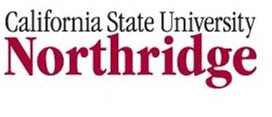 CALIFORNIA STATE UNIVERSITY, NORTHRIDGE 18111 NORDHOFF STREETNORTHRIDGE, CA 91330(818) 677-2077October 1, 2020 – September 30, 2021PART I: AAP FOR MINORITIES AND WOMENPART II: AAP FOR PROTECTED VETERANS AND INDIVIDUALS WITH DISABILITIESAA/EEO Contact:	NATALIE MASON-KINSEY, ESQ.CHIEF DIVERSITY OFFICERCALIFORNIA STATE UNIVERSITY, NORTHRIDGE18111 NORDHOFF STREET,NORTHRIDGE, CA 91330(818) 677-2300CONFIDENTIAL TRADE SECRET MATERIALS(Not for distribution except on a need-to-know basis within California State University, Northridge).This AAP contains confidential information which is subject to the provisions of 18 U.S.C. 1905. Chrysler Corp. v. Brown, 441 U.S. 281, 19 FEP 475 (1979).Copies of this AAP and all related appendices, documents, and support data are made available on loan to the U.S. Government upon the request of said Government on the condition that the Government hold them totally confidential and not release copies to any persons whatsoever. This AAP and all its supporting documents contain much confidential information which may reveal, directly or indirectly, California State University, Northridge's plans for business or geographical expansion or contraction. California State University, Northridge considers this AAP to be exempt from disclosure, reproduction, and distribution under the Freedom of Information Act upon the grounds, among others, that such material constitutes (1) personnel files, the disclosure of which would constitute a clearly unwarranted invasion of personal privacy, which are exempt from disclosure under 5 U.S.C. 552(b)(6); (2) confidential, commercial, or financial information, which is exempt from disclosure under 5 U.S.C. 552(b)(4); (3) investigatory records compiled for law enforcement purposes, the production of which would constitute an unwarranted invasion of personal privacy, which are exempt from disclosure under 5 U.S.C. 552(b)(7)(C); and (4) matters specifically exempted from disclosure by statute, which are exempt from disclosure under 5 U.S.C. 552(b)(3). Notice is hereby given of a request pursuant to Title 41 Code of Federal Regulations, Part 60-40.3 that portions of this AAP be kept confidential.California State University, Northridge wishes to make it clear that it does not consent to the release of any information whatsoever contained in this AAP under the Freedom of Information Act or otherwise. If the U.S. Government, or any agency or subdivision thereof, is considering breaching the conditions under which this AAP was loaned to such Government, or is considering a request for release of this AAP under the Freedom of Information Act, a request is hereby made that the Government immediately notify the President of California State University, Northridge of any and all Freedom of Information Act requests received by the Government or any other contemplated release of this AAP by the Government which relates to information obtained by the Government from the University. We further request that everyone who has any contact with this AAP or its supporting data treat such information as totally confidential and that such information not be released to any person whatsoever. Retention or disclosure of information relating to identifiable individuals may also violate the Privacy Act of 1974.CALIFORNIA STATE UNIVERSITY, NORTHRIDGE AAPTABLE OF CONTENTSINTRODUCTION TO PARTS I AND II THE UNIVERSITYOne of the largest universities in the country, California State University, Northridge is an urban, comprehensive university that delivers award-winning undergraduate and graduate programs to nearly 40,000 students annually and counts more than 330,000 alumni who elevate Southern California and beyond. California State University, Northridge ranks 13th in awarding bachelor’s degrees to traditionally underserved students and enrolls the largest number of students who are Deaf and hard-of- hearing of any U.S. state university. California State University, Northridge’s 171 academic programs and engaged centers enjoy international recognition for excellence, and the University currently partners with more than 100 institutions of higher education in 22 countries around the globe.California State University, Northridge is firmly committed to achieving excellence through teaching, scholarship, active learning and diversity. Our values include a respect for all people, and we strive to build alliances with the community and to encourage innovation, experimentation and creativity. Our policies and programs seek to affirm the worth and personal dignity of every member of the University community in order to contribute to a campus climate of civility, collegiality, tolerance and reasoned debate.California State University, Northridge is a federal government supply and service contractor subject to the affirmative action requirements of Executive Order 11246, the Rehabilitation Act of 1973 as amended, and the Vietnam Veterans' Readjustment Assistance Act of 1974, Section 4212. Because California State University, Northridge has $50,000 or more in annual contracts with the federal government and employs 50 or more employees, we are required to prepare annual written Affirmative Action Plans (AAP's) for minorities and women, for covered veterans, and for persons with disabilities. Failure to comply with these laws and their implementing regulations, which are enforced by the Office of Federal Contract Compliance Programs (OFCCP), can result in debarment of the University from future contracts and subcontracts.AFFIRMATIVE ACTION (AA)It is the policy of California State University, Northridge, pursuant to federal and state laws, to prohibit harassment and discrimination against any employee or person seeking employment on the basis of race, color, national origin, religion, sex, gender identity, gender expression, physical or mental disability, marital status, age, sexual orientation, genetic information, or status as a veteran. This policy applies to all employment practices, including recruitment, screening, evaluation, selection, promotion, transfer, merit pay increase in salary, training, demotion or separation, and all other conditions and privileges of employment.The University is committed to the pursuit of Affirmative Action, consistent with federal and state laws and in accordance with its statutes and obligations as a federal contractor in addition to creating and maintaining a campus environment free from harassment and discrimination. Theseobligations require good faith efforts to realize the full utilization of minorities, women, persons with disabilities, and veterans where deficiencies are identified. Affirmative Action, by definition, encompasses actions by an employer to correct or to compensate for past or present discrimination or to prevent discrimination from recurring in the future. Affirmative Action goes beyond the simple termination of a discriminatory practice.A prerequisite to the development of a satisfactory Affirmative Action Plan (AAP) is the evaluation of opportunities for protected group members, as well as an identification and analysis of problem areas inherent in their employment as stipulated in federal regulations. Also, where a statistical analysis of the employee workforce reveals a numeric disparity between incumbency and availability of minorities or women, an adequate AAP details specific affirmative action steps to guarantee equal employment opportunity. These steps are keyed to the problems and needs of protected group members. For minorities and women, such steps include the development of hiring and promotion goals to rectify the disparity between incumbency and availability. It is toward this end that the following AAP of California State University, Northridge was developed.APPLICABLE AFFIRMATIVE ACTION LAWS AND REGULATIONSCalifornia State University, Northridge's AAP for minorities and women (Part I) has been prepared according to Executive Order No. 11246, as amended, and Title 41, Code of Federal Regulations, Part 60-1 (Equal Employment Opportunity Duties of Government Contractors), Part 60-2 (Affirmative Action Programs of Government Non-Construction Contractors; also known as "Revised Order No. 4"), and Part 60-20 (Sex Discrimination Guidelines for Government Contractors).California State University, Northridge has developed separately an Affirmative Action Plan for covered veterans and persons with disabilities (Part II) prepared in accordance with the Rehabilitation Act of 1973, Section 503, as amended and Title 41, Code of Federal Regulations, Part 60-741 (Affirmative Action Program for Handicapped Persons), the Vietnam Era Veterans' Readjustment Assistance Act of 1974, Section 4212, as amended, and Title 41 Code of Federal Regulations, Part 60-250 (Affirmative Action Program for Disabled Veterans and Other Veterans).The Veterans Employment Opportunities Act of 1998 (VEOA), Public Law 105-339, effective October 31, 1998, increased the threshold for coverage under VEVRAA from a contract of$10,000, or more to a contract of $25,000 or more; extended the law’s protections to “veterans who served on active duty during a war or in a campaign for which a campaign badge was authorized; and, provides temporary (up to one year) protection to veterans who do not have a service connected disability, did not see action in a foreign war and did not serve during the Vietnam era.The Jobs for Veterans Act (JFVA), Public Law 107-288, effective December 1, 2003, increased the threshold for coverage under 38 U.S.C. §4212 from $25,000 to $100,000; grants VEVRAA protection to those veterans who, while serving on active duty in the Armed Forces, participatedin a United States military operation for which an Armed Forces service medal was awarded pursuant to Executive Order 12985 (62 Fed. Reg. 1209); changes the definition of “recently separated veteran” to include “any veteran during the three-year period beginning on the date of such veteran’s discharge or release from active duty”; changes “Special Disabled Veterans” to “Disabled Veterans,” expanding the coverage to conform to 38 U.S.C. § 4211 (3); and, following publication of the final regulations, requires contractors to post job listings with their local employment service delivery system.PROTECTED GROUPSCoverage under Affirmative Action laws and regulations applies to:Women and minorities who are recognized as belonging to or identifying with the following race or ethnic groups: Blacks/African Americans, Hispanics/Latinos, Asians/Pacific Islanders, and American Indians/Alaskan Natives.Any veteran who is entitled to compensation (or who but for the receipt of military retired pay would be entitled to compensation) under laws administered by the Secretary of Veterans Affairs, or who was discharged or released from active duty because of a service-connected disability.Recently separated veterans: any veteran currently within three-years of discharge or release from active duty.Veterans who received an “Armed Forces Medal.”Other protected veterans who served on active duty in the U.S. military, ground, naval or air service during a war or in a campaign or expedition for which a campaign badge has been authorized, under the laws administered by then Department of Defense.An individual with a disability: 1) a person who has a physical or mental impairment that substantially limits one or more of his/her major life activities; (2) has a record of such impairment, or (3) is regarded as having such an impairment.PROGRAM TERMINOLOGYThe terms, "comparison of incumbency to availability," "deficiency," and "problem area," appearing in this AAP, are terms California State University, Northridge is required by government regulations to use. The criteria used in relation to these terms are those specified by the government. These terms have no independent legal or factual significance whatsoever. Although California State University, Northridge will use the terms in total good faith in connection with its AAP, such use does not necessarily signify that California State University, Northridge agrees that these terms are properly applied to any particular factual situation and is not an admission of non-compliance with Equal Employment Opportunity (EEO) laws, regulations, and objectives.The comparison of incumbency to availability contained herein is required by Government regulations to be based on certain statistical comparisons. Geographic areas and sources of statistics used herein for these comparisons were used in compliance with Government regulations, as interpreted by Government representatives. The use of certain geographic areas and sources of statistics does not indicate California State University, Northridge's agreement that the geographic areas are appropriate in all instances of use or that the sources of statistics are the most relevant. The use of such geographic areas and statistics may have no significance outside the context of this AAP. Such statistics and geographic areas will be used, however, in total good faith with respect to this AAP.The grouping of job titles into a given job group does not suggest that California State University, Northridge believes the jobs so grouped are of comparable worth.Whenever the term "goal" is used, it is expressly intended that it "should not be used to discriminate against any applicant or employee because of race, color, religion, gender, or national origin," as stated in Title 41 Code of Federal Regulations, Part 60-2.30.This AAP is not intended to create any contractual or other rights in any person or entity.RELIANCE ON EEOC’S GUIDELINESAlthough California State University, Northridge does not believe any violation of Title VII of the Civil Rights Act exists, it has developed this AAP in accordance with and in reliance upon the EEOC's Guidelines on Affirmative Action, Title 29 Code of Federal Regulations, Part 1608.REPORTING PERIODThis AAP is designed to cover the following reporting period,AAP implementation period: October 1, 2020 through September 30, 2021Transaction period: October 1, 2019 through September 30, 2020STATEMENT OF PURPOSE FOR PARTS I AND IIThis AAP has been designed to bring women and men, members of minority groups, protected veterans, and individuals with disabilities into all levels and segments of California State University, Northridge's workforce in proportion to their representation in the qualified relevant labor market.The AAP, therefore, is a detailed, results-oriented set of procedures which, when carried out, results in full compliance with equal employment opportunity requirements through the equal treatment of all people.The manner in which this is to be accomplished becomes technical and somewhat complicated. There are several reasons for this. First, California State University, Northridge is subject to and must address a variety of State and Federal laws and guidelines dealing with equal employment opportunity and affirmative action. These guidelines and requirements are in themselves somewhat technical and complex. In addition, relevant court decisions, which are often useful in interpreting, but sometimes conflicting with these requirements and guidelines, must be taken into account when developing and implementing the AAP. Furthermore, in determining California State University, Northridge's current equal employment opportunity and affirmative action position and its desired future achievements, numbers, percentages, statistics, and numerous calculations and computations must come into play.The technical, legal, and mathematical aspects of the AAP, however, all have one common purpose—to allow us to properly identify three key concepts:Where we stand now,Where we must go,How best to get there.These three concepts are the Affirmative Action Plan.CALIFORNIA STATE UNIVERSITY, NORTHRIDGEPART I: AFFIRMATIVE ACTION PLAN FOR MINORITIES AND WOMENFOROCTOBER 1, 2020 – SEPTEMBER 30, 2021PART IAAP FOR MINORITIES AND WOMEN TABLE OF CONTENTSCHAPTER 1:	ORGANIZATIONAL PROFILE 41 C.F.R. § 60-2.11CHAPTER 2:	JOB GROUP ANALYSIS 41 C.F.R. § 60-2.12CHAPTER 3:	PLACEMENT OF INCUMBENTS IN JOB GROUPS41 C.F.R. § 60-2.13CHAPTER 4:	DETERMINING AVAILABILITY41 C.F.R. § 60-2.14CHAPTER 5:	COMPARING INCUMBENCY TO AVAILABILITY41 C.F.R. § 60-2.15CHAPTER 6:	PLACEMENT GOALS 41 C.F.R. § 60-2.16ADDITIONAL REQUIRED ELEMENTS OF AFFIRMATIVE ACTION PROGRAMS CHAPTER 7:	DESIGNATION OF RESPONSIBILITY41 C.F.R. § 60-2.17(a)CHAPTER 8:	IDENTIFICATION OF PROBLEM AREAS41 C.F.R. § 60-2.17(b)CHAPTER 9:	ACTION-ORIENTED PROGRAMS41 C.F.R. § 60-2.17(c)CHAPTER 10:	INTERNAL AUDIT AND REPORTING SYSTEM41 C.F.R. § 60-2.17(d)PART I: AAP FOR MINORITIES AND WOMENCHAPTER 1: ORGANIZATIONAL PROFILE 41 C.F.R. § 60-2.11Workforce Analysis/Lines of ProgressionCalifornia State University, Northridge conducted a workforce analysis to identify employees by gender and race/ethnicity in each job title. The data was collected from payroll records dated October 1, 2019.Job titles are listed by organizational unit. Job titles are listed from lowest to highest paid. The list includes all job titles, including departmental supervision, exempt, and nonexempt titles.For each job title, California State University, Northridge identified the total number of employees, the number of male and female employees, the total number of minority employees, the male and female minority employees, the total number of employees who are White, Black, Hispanic, Asian, American Indian or Alaskan Native employees, Native Hawaiian or Pacific Islander, and Two or More races, and the male and female employees within each of these race/ethnic groups.Lines of ProgressionDeveloped in conjunction with the workforce analysis is information on California State University, Northridge's lines of progression. Lines of progression (career ladders/career paths) identify the job titles through which an employee can move to the top of a line. For each line of progression, applicable departments are identified. These are the departments which employ persons in the job titles in the specified line of progression. Some lines of progression are limited to only one department, while others are found throughout several departments.The lines of progression provide useful information regarding patterns of vertical and horizontal movement throughout our workforce. These patterns will be evaluated to ascertain whether they provide to our employees the optimum career mobility and opportunities for advancement.See the Workforce Analysis/Lines of Progression for the results per organizational unit.CHAPTER 2: JOB GROUP ANALYSIS 41 C.F.R. § 60-2.12Although the workforce analysis was conducted individually for every job title, after it was completed, job titles were grouped for the comparison of incumbency to availability and for setting goals. There were several reasons for grouping jobs.Many job titles are so similar in content that handling them individually in the AAP is not necessary. Grouping together these very similar titles is appropriate for the comparison of incumbency to availability. For many job titles, the availability data that can be collected is limited, and the same data must be used for several related jobs. Therefore, grouping these related titles together is logical. Also, many job titles have so few incumbents in them that identifying disparities between incumbency and availability by job title is meaningless—as problem areas would be identified in terms of fractions of people. By grouping several similar titles and increasing the number of employees involved, a meaningful comparison can be conducted; any identified problem areas are more likely to be in terms of whole people. Consequently, goals established to correct problem areas are also more likely to be in terms of whole people.The three reasons for grouping job titles all discuss "similar" or "related" jobs. That is the most critical guideline in creating job groups. Above all, the job titles placed into a job group must be more similar or related to each other than the job titles in other job groups.Job groups must have enough incumbents to permit meaningful comparisons of incumbency to availability and goal setting. Ideally, if a job group is identified as containing a problem area, it should be large enough that a goal of a least one whole person can be established. No minimum size has been established for this purpose, however, since it is dependent not only on the size of the job group, but also on the size of the availability percentage and the number of minorities or women already employed in the job group.It may not be possible for a smaller contractor's job groups to meet the guideline of not crossing EEO categories. While there are usually two or more job groups within each EEO-1 or EEO-6 category, for smaller contractors some or all of their job groups may correspond to EEO categories.California State University, Northridge did not combine job titles with different content, wages, or opportunities if doing so would have obscured problem areas (e.g., job groups which combine jobs in which minorities or women are concentrated with jobs in which they are underrepresented).CHAPTER 3: PLACEMENT OF INCUMBENTS IN JOB GROUPS 41 C.F.R. § 60-2.13Each job group appears on a Job Group Report with a job group name and number. The report lists each job title in the job group. For each job title, the worksheet provides the following information: EEO reporting category, job title, employee headcounts for each job title, and overall percentages by gender and race/ethnicity as of October 1, 2020.See the Job Group Analysis for the listing of the job titles and the associated race and gender headcounts per job group.CHAPTER 4: DETERMINING AVAILABILITY 41 C.F.R. § 60-2.14"Availability" is an estimate of the proportion of each sex and race/ethnic group available and qualified for employment at California State University, Northridge for a given job group in the relevant labor market during the life of the AAP. Availability indicates the approximate level at which each race/ethnic and sex group could reasonably be expected to be represented in a job group if California State University, Northridge's employment decisions are being made without regard to gender, race, or ethnic origin. Availability estimates, therefore, are a way of translating equal employment opportunity into concrete numerical terms. Correct comparisons of incumbency to availability, worthwhile and attainable goals, and real increases in employment for problem groups depend on competent and accurate availability analyses. With valid availability data, we can compare the percentages of those who could reasonably be expected to be employed versus our current employment (from the workforce analysis), identify problem areas or areas of deficiency, and establish goals to correct the problems.Steps in Comparison of Incumbency to AvailabilityIdentify Availability FactorsThe following availability factors are required of federal government contractors for consideration when developing availability estimates for each job group:External Factor: The external requisite skills data comes from the 2010 Census of Population.Local labor area: An Employee Zip Code Analysis was used to identify the most precise local labor area for California State University, Northridge. The final local labor area met the following two (2) conditions:it includes all counties/county sets where 5% or more of the employees/applicants resided, and 2) when summed, those counties/county sets accounted for at least 78% of the total applicants/employees within the at-issue workforce. Smaller contributing counties/county sets are removed (i.e., trimmed) unless they are necessary to reach 78%. Once trimmed, the weights for the remaining counties/county sets were proportionately increased to reach 100%.Reasonable labor area: NationalSee the Zip Code Analysis report for the counties included in the local labor area.Note: Zip code analysis results only apply to job groups where populated census data is available.Internal Factor: The percentage of minorities or women among those promotable, transferable, and trainable within the contractor’s organization. See the Internal Availability Analysis for more detail.Assign Internal and External Factor Weights: Weights were assigned to each factor for each job group. A combination of historical data and experience were used to determine the weights. Weights were never assigned in an effort to hide or reduce problem areas.Identify Final Availability: Weights were multiplied by the component-specific data to produce weighted data for each component. Weighted data for each component was summed. This produced a final availability estimate for each sex and race/ethnic group, as well as for minorities in the aggregate.1See the Availability Analysis for the availability breakdown for each job group.1 In most cases, the final availability report (and most other technical reports in this AAP) only includes data/information for females and minorities in the aggregate.CHAPTER 5: COMPARING INCUMBENCY TO AVAILABILITY 41 C.F.R. § 60-2.15Once final availability estimates were made for each job group, California State University, Northridge compared the percentage of incumbents in each job group to their corresponding availability. A comparison was made between the percentage employed as of October 1, 2020 and that group's final availability.See the Comparison of Incumbency to Availability for the results per job group.CHAPTER 6: PLACEMENT GOALS 41 C.F.R. § 60-2.16California State University, Northridge has established an annual percentage placement goal whenever it found that minority or female representation within a job group was less than would reasonably be expected given their availability. In each case, the goal was set at the availability figure derived for women and/or minorities, as appropriate for that job group. These goals take into account the availability of basically qualified persons in the relevant labor area. They also take into account anticipated employment opportunities with our organization. Goals are not rigid and inflexible quotas which must be met, but are instead targets reasonably attainable by means of applying every good faith effort to make all aspects of the entire AAP work. These goals will be reached primarily through recruiting and advertising to increase the pool of qualified minority and female applicants and through implementation of our action-oriented programs (see Chapter 9). Selections will occur only from among qualified applicants. Goals do not require the hiring of a person when there are no vacancies or the hiring of a person who is less likely to do well on the job ("less qualified") over a person more likely to do well on the job ("better qualified"), under valid selection procedures. Goals do not require that California State University, Northridge hire a specified number of minorities or women.A goal is a guidepost against which California State University, Northridge, a community group, or a compliance agency can measure progress in remedying identified deficiencies in California State University, Northridge's workforce. By setting realistic goals, California State University, Northridge should be able to meet the goals, assuming we conduct effective recruitment and advertising efforts to ensure an adequate pool of qualified minority and/or female applicants.See the Placement Goals report for each job group and the Goals Progress Report for progress made since the previous AAP.CHAPTER 7: DESIGNATION OF RESPONSIBILITY 41 C.F.R. § 60-2.17(a)As part of its efforts to ensure equal employment opportunity to all individuals, California State University, Northridge has designated specific responsibilities to various staff to ensure the AAP focuses on all components of the employment system. To that end, the President, the Chief Diversity Officer, and those employed as supervisors and managers have undertaken the responsibilities described below.PresidentThe primary responsibility and accountability for implementing the AAP rests with the President. This person is responsible, through the Chief Diversity Officer, for adherence to California State University, Northridge's policy of equal employment opportunity and affirmative action. This role includes, but is not limited to, the following duties:Designate appropriate personnel with the responsibility for overseeing, administering, implementing, and monitoring California State University, Northridge's AAP. Ensure that these personnel are identified in writing by name and job title.Ensure that those designated personnel responsible for all AAP components are given the necessary authority and top management support and staffing to successfully implement their assigned responsibilities.Impart the personal direction that insures total involvement and commitment to equal employment opportunity programs through California State University, Northridge's AAP.Chief Diversity OfficerThe President has delegated authority to the Chief Diversity Officer, for overall supervision of the AAP. The Chief Diversity Officer, in conjunction with other administrators, department managers and supervisors, ensures that all relevant policies and procedures are adhered to. The Chief Diversity Officer’s responsibilities include, but are not limited to, the following:Presenting needed recommendations and procedural changes to the University administration concerning equal employment opportunity and affirmative action and ensuring the administration is kept informed of its compliance status.Advising in the modification and development of the University’s policies as necessary to ensure the enhancement of equal employment opportunity for all employees and potential employees within current equal employment opportunity guidelines.Informing the University administration of the latest developments in the equal employment opportunity environment.Assisting the University community in arriving at solutions to equal employment opportunity and affirmative action problems.Reviewing results of audit and reporting systems to assess the effectiveness of the University’s affirmative action programs and recommend corrective actions where necessary.Ensuring the Affirmative Action Plan is updated annually.Providing guidance, such as individual and group consultation and training, to managers and supervisors in taking proper action to prevent employees from being discriminated against and harassed on the basis of a protected status.Providing guidance to managers and supervisors, as necessary, to conduct all actions required to meet the University’s equal employment opportunity and affirmative action commitments.Identifying problem areas and recommending developing procedures, goals and objectives to solve such problems.Developing, implementing and maintaining audit and reporting systems to measure effectiveness of equal employment opportunity programs, including indication of need for remedial action and determining the degree to which goals and objectives have been met.Conducting periodic audits of hiring and promotion patterns and the University sponsored activities to identify and remove impediments to the attainment of affirmative action goals and objectives and ensure that all employees are encouraged to participate in accordance with policies on nondiscrimination.Reviewing job descriptions and specifications to ensure they are free of discriminatory provisions and artificial barriers. Ensuring requirements are job- related, realistic and reflect the actual work requirements of essential job duties.Conducting periodic audits to ensure the University’s equal employment policies are being thoroughly communicated.Assisting in review and revision of policies, procedures, and rules to ensure they are not in violation of federal and state laws or regulations.Periodically analyzing applicant flow to determine the mix of individuals applying for employment by race, ethnic origin and gender.Assisting, in a consultative capacity, the various Departments, Colleges and Division of the University in their efforts to develop objectives and goals for affirmative action.Performing the necessary research to develop sources and contacts with organizations and agencies that can be helpful in referring qualified applicants, including minorities and women. Researching information on organizations and facilities involved in the training and education of minorities and women with requisite skills to qualify for open positions.Ensuring those areas of the University seeking qualified candidates are advised about sources and agencies that may be contacted for potential applicants who may be qualified for available positions.Consulting with the Office of Human Resources and Office of Faculty Affairs on advertising strategies, media and electronic venues through which to best attract qualified applicants including women and minorities, individuals with disabilities and military veterans.Managers and SupervisorsEach member of the President’s Cabinet and immediate staff, deans, department chairs, directors, managers and supervisors will be responsible within their area of authority to ensure compliance with equal employment opportunity programs and effective implementation of the Affirmative Action Plan. All members of the University community who are involved in the recruitment, selection, evaluation and promotion of faculty and staff employees shall:Aggressively adhere to the University's equal employment opportunity and affirmative action policy.Support and assist the Chief Diversity Officer in developing, maintaining, and successfully implementing the Affirmative Action Plan.Take action to prevent the discrimination and harassment of employees placed through affirmative action efforts.Assign employees to significant jobs that might lead to greater personal growth and value, and counsel them with respect to what is needed for upward mobility within the employment structure.Ensure that all interviews, offers of employment and/or wage commitments are consistent with the University's policy of equal employment opportunity.Implement the internal promotion and transfer of all employees under their supervision consistent with AAP goals and objectives.Assist in identifying problem areas and provide needed information for establishing and meeting department affirmative action goals and objectives.Review the employee’s skills, experience and educational level and inform him or her of the requirements and available opportunities for upgrading and/or promotion during the conduct of individual employee job performance evaluations.List all staff job openings with the Office of Human Resources and all faculty job openings with the appropriate College Dean, Chief Diversity Office and Office of Academic Affairs.Employees of the Foundation, University Student Union and Associated Students are subject to the same expectations and consideration to ensure nondiscrimination and affirmative action, as are other University Employees.CHAPTER 8: IDENTIFICATION OF PROBLEM AREAS 41 C.F.R. § 60-2.17(b)TerminologyThe phrases “comparison of incumbency to availability,” and “problem area” appearing in this chapter are terms California State University, Northridge is required by government regulations to use. The criteria used in relation to these terms are those specified by the government. These terms have no independent legal or factual significance. Although California State University, Northridge will use the terms in good faith in connection with its AAP, such use does not necessarily signify the University agrees that these terms are properly applied to any particular factual situation and is not an admission of non-compliance with EEO laws, regulations, and objectives. Whenever the term “goal” is used, it is expressly intended that it “should not be used to discriminate against any applicant or employee because of race, color, religion, gender, or national origin,” as stated in Title 41 Code of Federal Regulations, Part 60-2.16(e).In addition to comparing incumbency to availability within job groups, California State University, Northridge has conducted studies to identify problem areas in each of its selection procedures (i.e., hires, promotions, and terminations). California State University, Northridge will continue to monitor and update these studies during each AAP year. In each case where potential problem areas have been identified, affirmative actions, as appropriate, will be taken consistent with any of the action-oriented programs described in Chapter 9 of this AAP.Goals are established within each of the job groups at no less than the current availability data for the job group.Based on analyses of each job group, areas of concern have been identified and are discussed below. In addition to comparing incumbency to availability within job groups, California State University, Northridge has conducted studies to identify problem areas in each of its selection procedures (i.e., hires, promotions, and terminations) as well as by organizational unit.Goals were established within each of the job groups at no less than the current availability data for the job group.The analysis of minority and female utilization within each job group was accomplished by a thorough investigation of the Comparison of Incumbency to Availability reports. See theComparison of Incumbency to Availability reports for each job group.Results of the analysis are as follows:Staff Job GroupsUnderrepresentation was found for Females in 14 of the 30 staff job groups. There were 15 job groups with minority underrepresentation: Asian-12, Black-16, Hispanic-16, and Two or More Races-1.Faculty Job GroupsUnderrepresentation was found for females in 4 of the 7 faculty job groups. There were 2 job groups with minority underrepresentation: Asian-2, Black-4, Hispanic-2, Two or More Races-1.Using statistical significant tests (Fisher Exact) adverse impact was found in the following personnel transactions:Applicant Selection Rates: Minorities Versus Non-Minorities: Adverse impact was foundIn 1 staff job group and 0 faculty job groups.Available for Promotions Versus Promoted: Adverse impact was found for 0 femalesAnd 3 minorities in staff groups.Available for Terminations Versus Retained – All: Adverse impact was found for femalesIn 0 faculty job groups and 0 females for staff job groups.41 C.F.R. § 60-2.17(b)(1): Workforce by Organizational Unit and Job GroupAn analysis of minority and female distribution within each organizational unit was accomplished by a thorough investigation of the Workforce Analysis. An analysis of minority and female utilization within each job group was accomplished by a thorough investigation of the Comparison of Incumbency to Availability reports. 41 C.F.R. § 60-2.17(b)(2): Personnel ActivityApplicant flow, hires, promotions, and terminations were analyzed by job group. An analysis of selection disparities in personnel activity between men/women and whites/minorities was accomplished by a thorough examination of transaction data. Hires: Hires by job group were compared to applicants for jobs within each job group. Ifapplication data was unavailable, hires were compared to the job group’s final availabilitypercentages.Promotions: Promotions into each job group were compared to the internal availability for that job group.Terminations: Involuntary terminations were compared to those available to be terminated.To do so, a pool of those available for terminations was created for each job group.To avoid meaningless results, Impact Ratio Analyses were conducted only if there is at least 1+ transaction that occurred in a job group.See the Summary of Personnel Transactions Report for each job group.41 C.F.R. § 60-2.17(b)(3): Compensation SystemsCompensation analyses were conducted by comparing the salaries for men v. women, and whites v. minorities in each job title/job group/pay grade. CHAPTER 9: ACTION-ORIENTED PROGRAMS 41 C.F.R. § 60-2.17(c)California State University, Northridge tailors our action-oriented programs each year to ensure they are specific to the problem identified.Action-Oriented Program:The Action-Oriented Programs designed to address the underutilization of women and minorities are listed below. These Action-Oriented Programs will be carried-out throughout the AAP year. The Chief Diversity Officer, with the help of the managers, will be responsible in ensuring that the following are implemented.Specific action-oriented efforts include:Review of staff employee job openings by the Office of Human Resources and faculty openings by the appropriate College Dean and the Office of Academic Affairs to ensure prescribed recruitment procedures are followed.The inclusion of a statement in all job postings and vacancy announcements that “CSUN is an Equal Opportunity Employer and prohibits discrimination on the basis of race, color, ethnicity, religion, national origin, age, gender, gender identity/expression, sexual orientation, genetic information, medical condition, marital status, veteran status, and disability. Our nondiscrimination policy is set forth in CSU Executive Order 1096. Reasonable accommodations will be provided for applicants with disabilities who self- disclose by contacting Recruitment Services at (818) 677-2101.”Periodic reminders of the University’s equal employment policy and the surveys of recruitment sources to determine the effectiveness of the University’s outreach and recruitment efforts.Recruitment efforts for academic personnel shall include but not limited to the following:The inclusion of women and minorities on search committees.Robust training provided to search committees on inclusive recruitment practices and addressing unconscious bias.Consultation with minority and female faculty members to recommend candidates who might otherwise be overlooked.Acceptance of unsolicited applications and inquiries.The encouragement of minority and female employees who are already employed by the University but not currently utilizing their professional training to apply for faculty positions.Contacting female and minority personnel listed in relevant professional files, registries and data banks as part of a broad and inclusive recruitment plan.Announcement of vacancies to a broadly inclusive range of colleges and universities across the country, including institutions that have traditionally identified as women or minority serving institutions or that have significant enrollments of female and minority students.Announcement of vacancies with professional caucuses, social service agencies and centers and government agencies that serve the professional needs of women and minorities.Announcement of vacancies where qualified women and minorities may be employed.Offers for appointment to a regular probationary faculty status will be made only after an inclusive search for qualified candidates has been made. The vacancy will be filled on a temporary basis should it occur too late for a comprehensive search prior to the beginning of the academic year.Recruitment efforts for staff employees shall include but not limited to the following.Liaison with the community agencies that can assist in the referral and recruitment of a broadly inclusive pool of applicants, including but not limited to women and minorities.Use of media outlets known to reach women and minorities for employment advertising.Referral of women and minority applicants by current and former employees.Announcement of position vacancies to local caucuses and centers, social service agencies, government agencies and religious bodies that serve the employment needs of women and minorities.No statements shall be made in the recruiting process for either faculty or staff positions that declares, expressly or implicitly, a position vacancy is limited, reserved or set aside for persons of any particular sex/gender, race, ethnicity or minority status in general, nor shall such restrictions, reservations, or set-asides be made. The Chief Diversity Officer shall review the recruiting process utilized if women and minorities are not in the faculty applicant pools. The Office of Human Resources will conduct review of staff recruitment processes. Programs and the recruitment process utilized shall be reviewed to ensure all equal employment opportunity and affirmative action requirements are met.The Chief Diversity Office shall, in addition to department/unit resources, research and provide recruiting sources to faculty and staff personnel involved in outreach, recruitment and hiring. A central reference library of recruiting resource information shall be maintained within the Chief Diversity Office with library material made available for review and/or loan to faculty and staff personnel.Action-Oriented Program: SelectionAll selection decisions are based on the announced qualification and duties of the position vacancy. The announced qualifications reflect the skills, knowledge, abilities, experience and educational preparation that are necessary to ensure a minimal level of successful performance in the positions.The following procedures are included in the personnel selection process:Selection for appointment from among applicants who meet the requirements of each position shall ensure continuation of University standards of excellence. Equal opportunity for employment shall be ensured for all races and ethnicities in all occupational categories and for both males and females to include those that have been traditionally identified with one (1) sex/gender.Job descriptions and qualifications shall be realistic in relation to the skills, duties, and responsibilities involved. Minimum qualifications must be explicit and made available to all faculty members, staff employees and applicants. They will be stated in all announcements of position vacancies and used as the basic criteria for employment interviews and hiring.All persons involved in the selection process shall review the search, selection and promotion procedures to ensure their conformity to University policy and the Affirmative Action Plan prior to recommending an appointment. This review shall include but is not limited to referral procedures, application forms, screening and interview techniques. The finding of any intentional or unintentional discriminatory practices will be cause for immediate remedial action.Action Oriented Program: Classification and PayThe University shall adhere to the concept of paying employees of both sex/gender the same pay for equal work in the jobs where equal skills, efforts and responsibilities are required and are performed under similar working conditions.The Office of Human Resources shall conduct periodic rank and salary review for staff positions. Periodic academic rank and salary review will also be conducted by college and department personnel committees, college deans and department chairs. These reviews will ensure that position classifications and salaries are appropriate in relation to the required function and qualification of the incumbent and that salary inequities have not been created from mis- assignment, misclassification or lack of promotional opportunity due to sex/gender or race/ethnicity. Recommendations for appropriate resolutions of salary inequities will be made in accordance with established staff and academic personnel procedures.Action-Oriented Program: PromotionPromotions will be decided in accordance with established University policy and shall ensure continuation of University standards of excellence. Opportunities for promotion must be equally available to all qualified individuals.Supervisory personnel will assist employees under their supervision in career development planning and encourage them to take advantage of available training and education programs in preparation for advancement as part of performance evaluations.The Fee Waiver program was initiated to encourage and enable full-time employees to upgrade their job performance and potential for promotion by taking courses offered within the California State University (CSU) System.Upgrading training will be conducted within departments and unit organization in so far as practicable.Concerted efforts will be made to provide qualified females and minorities with equal opportunities for promotion. Such efforts will include making available all University personnel information regarding current and projected faculty and staff position openings, the qualifications for these positions and opportunities for related training courses to include advance education, if necessary.All promotional positions will be announced as appropriate to the position. Closing dates for the completion and filing of applications will be stated for each position vacancy and will not be less than ten (10) working days following the announcement of the vacancy.Action-Oriented Program: Training ProgramsThe University is allocated a limited budget for the training and development of faculty and staff. This budget may be utilized for in-service training programs (including consultant fees and course material), specialized training, departmental retreats and an annual faculty retreat.Additionally, faculty and staff are offered the opportunity through the Fee Waiver Program to enroll in a limited number of courses that are working-related or for career development through any campus in the CSU System. Records of Fee Waiver Program participation are maintained by the Office of Human Resources.Specialized training is training conducted off-campus for which the University pays cost of tuition, material, travel and per diem. Assignment for attendance at such training is normally restricted to those job-related courses that contribute most to upgrading and employee’s present skills, considered to be of most value to the University and meet a demand that cannot be met through University conducted employee training.In-service training programs are conducted within the University for faculty and staff, based on training needs assessments, and utilizing resources from the University as wellas those offered by other State agencies and private-sector consultants.The Fee Waiver Program allows full-time faculty and staff to enroll in a maximum of six(6) units of instruction per semester in courses that are either work-related or for the purpose of career development. Supervisors may grant release time during regular working hours for a maximum of (1) course per semester for each participating employee if the employee’s absence does not adversely affect the operation of the department or unit. Application and registration fees are waived for employees participating in the program.Funds are available to support departmental retreats and an annual University-wide faculty retreat. These retreats are held for the purpose of improving and enhancing the quality and professionalism of services, curriculum and instruction within the University community.The Associate Vice President for Human Resources is responsible for coordinating employee training programs.The Associate Vice President for Faculty Affairs is responsible for maintaining the records of participation by faculty members taking academic leave for professional development.CHAPTER 10: INTERNAL AUDIT AND REPORTING 41 C.F.R. § 60-2.17(d)Inherent in the AAP is the need for periodic self-assessment of problems encountered, corrective action taken, and progress made. Self-evaluation requires complex record keeping systems on applicants, employees, and components of the AAP itself. Periodic reports from supervisors, department managers, the Chief Diversity Officer, and other relevant persons are required.The objective of all record keeping systems to be implemented is to assess the results of past actions, trends, the appropriateness of goals and objectives, the appropriateness and relevancy of identified solutions to problems, and the adequacy of the Plan as a whole. In addition, a further objective is to identify the proper corrective actions to be made to all components.In order to fully achieve the objectives of such a record keeping system, the results of it must lead to follow-up through feedback to managers, supervisors, and staff, through reallocation of resources, through modifications to plans and the record keeping system itself, through appropriate recognition of personal achievements as well as punitive actions for discriminatory acts. For any identified deficiencies, appropriate corrective action will be identified and implemented.The records that are maintained are the basis for updating the affirmative action plan, including revising the availability data and establishing annual numerical goals. The internal audit and reporting system is used as the basis for evaluating systemic, results-oriented programs and affir- mative action efforts.The California State University, Northridge auditing and reporting system periodically measures the effectiveness of its total affirmative action program. The Chief Diversity Officer:Monitors records of all personnel activity, including referrals, placements, transfers, promotions, terminations, and compensation, at all levels to ensure the nondiscriminatory policy is carried out;Requires internal reporting on a scheduled basis as to the degree to which equal employment opportunity and organizational objectives are attained;Reviews report results with all levels of management; andAdvises top management of program effectiveness and submit recommendations to improve unsatisfactory performance.CALIFORNIA STATE UNIVERSITY, NORTHRIDGEPART II: AFFIRMATIVE ACTION PLAN FOR PROTECTED VETERANS AND INDIVIDUALS WITH DISABILITIESFOROctober 1, 2020 – September 30, 2021PART IIAAP FOR PROTECTED VETERANS AND INDIVIDUALS WITH DISABILITIES TABLE OF CONTENTSCHAPTER A:	POLICY STATEMENT41 C.F.R. §§ 60-300.44(a); 60-741.44(a)CHAPTER B:	REVIEW OF PERSONNEL PROCESSES41 C.F.R. §§ 60-300.44(b); 60-741.44(b)CHAPTER C:	PHYSICAL AND MENTAL QUALIFICATIONS41 C.F.R. §§ 60-300.44(c); 60-741.44(c)CHAPTER D:	REASONABLE ACCOMMODATION TO PHYSICAL AND MENTAL LIMITATIONS41 C.F.R §§ 60-300.44(d); 60-741.44(d)CHAPTER E:	HARASSMENT41 C.F.R §§ 60-300.44(e); 60-741.44(e)CHAPTER F:	EXTERNAL DISSEMINATION OF POLICY, OUTREACH AND POSITIVE RECRUITMENT41 C.F.R. §§ 60-300.44(f); 60-741.44(f)CHAPTER G:	INTERNAL DISSEMINATION OF POLICY41 C.F.R. §§ 60-300.44(g); 60-741.44(g)CHAPTER H:	AUDIT AND REPORTING SYSTEM41 C.F.R. §§ 60-300.44(h); 60-741.44(h)CHAPTER I:	RESPONSIBILITY FOR IMPLEMENTATION41 C.F.R. §§ 60-300.44(i); 60-741.44(i)CHAPTER J:	TRAINING41 C.F.R. §§ 60-300.44(j); 60-741.44(j)CHAPTER K:	DATA COLLECTION ANALYSIS41 C.F.R. §§ 60-300.44(k); 60-741.44(k)CHAPTER L:	COMPENSATION41 C.F.R. §§ 60-300.21(i); 60-741.21(i)CHAPTER A: POLICY STATEMENT41 C.F.R. §§ 60-300.44(a); 60-741.44(a)It is the policy of California State University, Northridge to provide equal employment opportunity for all persons. I endorse that policy and have committed the University to a program of equal employment opportunity and affirmative action to employ and advance, in all departments and job classifications, qualified persons with disabilities covered by Section 503 of the Rehabilitation Act and veterans covered by Section 402 of the Vietnam Era Veterans’ Readjustment Assistance Act of 1974.Section 503 of the Rehabilitation Act defines a qualified person with a disability as an individual with a disability that satisfies the requisite skill, experience, education and other job-related requirements of the employment position he or she holds or desires and who, with or without reasonable accommodation, can perform the essential functions of that position. The Vietnam Era Veterans’ Readjustment Assistance Act of 1974 defines covered veterans as persons with disability compensation of 30 percent or more; persons discharged for a disability that occurred in the line of duty; and veterans without disability who were discharged, other than dishonorably, provided that any part of their military service occurred within the Vietnam Era (August 5, 1964 to May 7, 1975). Any contracts entered into or amended after December 1, 2003 will define veterans based on CFR 60-300 regulations.With regard to any position for which an applicant or employee is qualified, California State University, Northridge does not discriminate against any applicant or employee because he or she is a disabled veteran, other veteran, because of any interruption of education or employment due to military service, or because of a physical or mental impairment that limits one (1) or more major life activities.In addition, California State University, Northridge is committed to a policy of taking affirmative action to employ and advance qualified disabled veterans, other veterans, and persons with disabilities. Such affirmative action shall apply to all employment practices, including but not limited to recruiting, hiring, upgrading, demotion or transfer, layoff or termination, rates of pay or other forms of compensation and selection for training and participation in training programs. Decisions related to personnel policies and practices shall be made on the basis of an individual’s capacity to perform a particular job and the feasibility of any necessary job accommodation.California State University, Northridge will make every effort to provide reasonable accommodations for any physical and/or mental limitation of individuals with disabilities and to disabled veterans. Such accommodations shall be made that are practical and consistent with the educational goals of the University, financial costs and any personnel problems that shall result from such accommodations.Our obligations in this area stem from not only adherence to various state and federal regulations but also from our commitment as an employer in this community to provide job opportunities to disabled veterans, other veterans and persons with disabilities.Employees and applicants for positions at the University will not be subjected to harassment,intimidation, threats, coercion or discrimination because of disability or veteran status or because they exercised a right protected by Section 402 of the Vietnam Era Veterans’ Readjustment Act of 1974 or Section 503 of the Rehabilitation Act, such as filing a complaint, assisting or participating in an investigation or compliance review or opposing any act or practice deemed unlawful by any local, state or federal law requiring equal opportunity.All members of the University community share in the responsibility for the success of the affirmative action program as a regular, permanent part of the University. Authority for the coordination, monitoring and evaluation of the University’s affirmative action program for veterans and persons with disabilities are delegated to the Chief Diversity Officer who will be responsible for the day-to-day operations of the program. The Chief Diversity Officer will work with the Provost and Vice President for Academic Affairs, Vice President for Student Affairs and the Associate Vice President for Human Resources to accomplish the objectives of the program. The Campus Wide Disabilities Issues Board will advise on the development and implementation of policies and procedures necessary to carry out the program. The Director of the Student Health Center, the Environmental Health and Safety Officer, the Director of Disability Resources and Educational Services, the Director of the National Center on Deafness, and the Director of the Veterans Resource Center will assist in the clarification and implementation of the program.All University personnel shall share in the responsibility for the overall program effectiveness, particularly in assuring that personnel procedures guarantee careful and thorough consideration of the job qualifications of disabled persons and veterans and in fostering the necessary understanding, acceptance and support for the disabled persons and veterans necessary to make the program work.If you have any questions regarding our equal employment opportunity policies, prohibition of discrimination and harassment, or the complaint procedure, you may contact the Chief Diversity Office. The Affirmative Action Plan may be reviewed, as appropriate, by making an appointment with the Chief Diversity Office.PresidentCHAPTER B: REVIEW OF PERSONNEL PROCESSES 41 C.F.R. §§ 60-300.44(b); 60-741.44(b)To ensure that all personnel activities are conducted in a job-related manner which provides and promotes equal employment opportunity for all known protected veterans and employees and applicants with disabilities, reviews are periodically made of the University's examination and selection methods to identify barriers to employment, training, and promotion.SelectionThe following procedures are included in the personnel selection process:Selection for appointment from among applicants who meet the requirements of each position shall ensure continuation of University standards of excellence. Equal opportunity for employment shall be ensured for both persons with disabilities and veterans with covered status.Job descriptions and qualifications shall be realistic in relation to the skills, duties and responsibilities involved. Minimum qualifications must be explicit and made available to all faculty members, staff employees and applicant. They will be stated in all announcements of position vacancies and used as the basic criteria for employment interviews and hiring.All persons involved in the selection process shall review the search, selection and promotion procedures to ensure their conformity to University policy and the Affirmative Action Plan prior to recommending an appointment. This review shall include referral procedures, application forms, screening and interview techniques. The finding of any intentional or unintentional discriminatory practices will be cause for immediate remedial action.The University does not utilize a testing program.PromotionPromotions will be decided in accordance with established University policy and shall ensure continuation of University standards of excellence. Opportunities for promotion must be equally available to all qualified persons.Supervisory personnel will assist employees under their supervision in career development planning and encourage them to take advantage of available training and education programs in preparation for advancement as part of performance evaluations.The Fee Waiver program was initiated to encourage and enable full-time employees to upgrade their job performance and potential for promotion by taking course offered within the CSU System.Upgrading training will be conducted within departments and unit organizations in so far as practicable.Concerted efforts will be made to females and minorities are given equal opportunities for promotion. Such efforts will include making available all University personnel information regarding current and projected faculty and staff position openings, the qualifications for these positions and opportunities for related training courses to include advanced education, if necessary.All promotional positions will be announced as appropriate to the position. Closing dates for the completion and filing of applications will be stated for each position vacancy and will not be less than (10) working days following the announcement of the vacancy.CHAPTER C: PHYSICAL AND MENTAL QUALIFICATIONS 41 C.F.R. §§ 60-300.44(c); 60-741.44(c)To ensure that all physical and mental qualifications and requirements are job-related and promote equal employment opportunity for all known protected veterans and employees and applicants with qualified disabilities, reviews are periodically made of the University's physical and mental qualifications and requirements as they relate to employment, training, and promotion.The University's physical and mental job requirements are reviewed to determine whether or not they are job-related and consistent with business necessity and safe performance on the job.Schedule for Review: Any previously reviewed classification will be reviewed again if there is a change in working conditions which affects the job's physical or mental requirements (e.g., new job qualification requirements, new equipment is installed or required, etc.)CHAPTER D: REASONABLE ACCOMMODATION TO PHYSICAL AND MENTAL LIMITATIONS41 C.F.R §§ 60-300.44(d); 60-741.44(d)California State University, Northridge will make every effort to provide reasonable accommodations for any physical and mental limitations of applicants and employees with disabilities and who are disabled veterans unless it can demonstrate that the accommodations would impose an undue hardship on the University operations such as stated in its policy statement.California State University, Northridge responds to any employee request for a disability-related accommodation by timely engaging in a good faith interactive process. The “Request for Disability Related Accommodations” form was developed to allow employees and supervisors to work together to reach a consensus upon reasonable accommodations in the workplace and identify how the accommodations will be provided. A plan will be developed for making any reasonable accommodations if any barriers to employment of disabled veterans, other veterans and individuals with disabilities are identified as part of the University’s review of physical and mental job requirements. Such accommodations may include providing assistive devices, removing architectural barriers and/or restructuring worksites and job content.The Chief Diversity Officer will follow-up to determine if the agreed-upon reasonable accommodations were implemented and/or otherwise identify any corrective action needed to prevent future omissions in any instance where reasonable accommodations were not undertaken but could have been.When accommodations are undertaken which made it possible to hire, promote or train a covered veteran or applicant or employee with a disability, a description of the accommodation is maintained separately from the application form or personnel file.California State University, Northridge is also committed to providing employees an equitable and prompt response to any allegations of discrimination made by an employee and has provided employees appropriate procedures for filing discrimination, harassment and retaliation complaints. Specifically, the University complies with the California State University (CSU) Board of Trustees Policy on Disability Support and Accommodations – Executive Order 926 as well as the CSU Systemwide Policy Prohibiting Discrimination, Harassment and Retaliation Against Employees and Third Parties – Executive Order 1096, addressing both discrimination on the basis of disability and the University’s obligation to provide reasonable accommodations upon request by individuals with disabilities.California State University, Northridge also adheres to the CSU Systemwide Guidelines for Affirmative Action Programs in Employment – Executive Order 1088, which explicitly reaffirm California State University, Northridge’s commitment to maintaining and implementing employment policies and procedures that University with applicable Affirmative Action laws and regulations.Employees may also contact the following at any time to formally request an accommodation:Name: NATALIE MASON-KINSEY, ESQ. Title: CHIEF DIVERSITY OFFICER Phone: (818) 677-2300Email: cdo@csun.eduCHAPTER E: HARASSMENT41 C.F.R. §§ 60-300.44(e); 60-741.44(e)California State University, Northridge has developed and implemented a set of procedures to ensure that its employees who are disabled or other veterans are not harassed due to those conditions. California State University, Northridge’s anti- discrimination and harassment policy as set forth in the CSU Systemwide Policy Prohibiting Discrimination, Harassment and Retaliation Against Employees and Third Parties – Executive Order 1096, includes a section prohibiting harassment of individuals with disabilities or veterans. A copy of the harassment policy, which includes a section prohibiting harassment of individuals with disabilities or veterans are available for distribution to new employees as well as to existing employees.CHAPTER F: EXTERNAL DISSEMINATION OF POLICY, OUTREACH AND POSITIVE RECRUITMENT41 C.F.R. §§ 60-300.44(f); 60-741.44(f)The Chief Diversity Officer reviews the representation of disabled veterans, other veterans and individuals with disabilities in the University’s applicant pool in order to evaluate the effectiveness of recruitment activities. The following activities will be implemented or continued to further enhance the affirmative action efforts.Outreach and Positive RecruitmentRecruitment is the process by which applicant pools are developed in order to select the most qualified candidates for open positions. University recruitment methods are monitored on a regular basis to ensure the broadcast possible scope and action-oriented efforts to inclusively recruit persons with disabilities and covered veterans for any faculty and staff positions for which they are qualified. Staff employee job openings will be referred to the Office of Human Resources and faculty openings to the appropriate College Dean and Office of Faculty Affairs to ensure prescribed recruitment procedures are followed.All vacancy advertisements shall include a statement that California State University, Northridge is an equal employment opportunity and affirmative action employer and does not discriminate against persons on the basis of disability or veteran status. Reasonable accommodations will be provided for applicants with disabilities who self-disclose by contacting Recruitment Services at (818) 677-2101.Recruitment sources shall be periodically reminded of the California State University, Northridge’s equal employment policy and surveyed to determine the effectiveness of the University’s outreach and recruitment efforts.Outreach and recruitment efforts for academic personnel shall include but not limited to:The inclusion of persons with disabilities and veterans with covered status on search and screen committees:Consultation with persons with disabilities and veterans with covered status to recommend qualified persons who might otherwise be overlooked;Acceptance of unsolicited applications and inquiries;The encouragement of persons with disabilities and veterans with covered status already employed by the University but not at present using their professional training to apply for open faculty and staff positions;Contacting persons with disabilities and veterans with covered status listed in relevant professional file, registries and data banks as part of a broadly inclusive recruitment plan;Announcement of vacancies to a broadly inclusive range of colleges and universities across the country, including institutions that have traditionally identified as female or minority institutions or that have significant enrollments of graduate students with disabilities;Announcement of vacancies with professional caucuses, social service agencies and centers and government agencies that serve the professional needs of persons with disabilities and veterans with covered status;Announcement of vacancies where qualified persons with disabilities and veterans with covered status may be employed;Announcement of position vacancies to local veteran groups, veterans’ service centers and the local California Employment Development Department.Offers for appointment to a regular probationary faculty status will be made only after an inclusive search for qualified candidates has been made. The vacancy will be filled on a temporary basis should it occur too late for a comprehensive search prior to the beginning of the academic year.Recruitment efforts for staff employees shall include but not limited to the following:Liaison with community agencies that can assist in the referral and recruitment of a broadly inclusive pool of applicants, including but now limited to persons with disabilities and veterans with covered status;Use of media outlets know to reach persons with disabilities and veterans with covered status for employment advertising;Referral of potentially qualified persons with disabilities and veterans with covered status by current or former employees;Announcement of position vacancies to local caucuses and centers, social services agencies, government agencies and religious bodies that serve the employment needs of persons with disabilities and veterans with covered status;Announcement of position vacancies to local veteran groups, veterans’ services centers and the local California Employment Development Department.No statement shall be made in the recruiting process for either faculty or staff positions that declare, expressly or implicitly, a position vacancy is limited, reserved or set aside for persons with disabilities or covered veteran status, nor shall such restrictions, reservations or set-asides be made. The Chief Diversity Officer shall review the recruiting process utilized if persons with disabilities and veterans with covered status are not in the faculty applicant pools. The Office of Human Resources will conduct reviews of staff recruitment processes. Programs and the recruitment process utilized shall be reviewed to ensure all equal employment opportunity andaffirmative action requirements are met.The Chief Diversity Office shall research and provide, in addition to department/unit resources, additional outreach resources and support to faculty and staff personnel involved in outreach recruitment and hiring. A central reference library of recruiting resource information shall be maintained within the Chief Diversity Office with library material made available for review and/or loan to faculty and staff personnel.The Center on Disabilities at California State University, Northridge hosts an annual “Technology and Persons with Disabilities Conference.” This conference includes presentations, displays and demonstrations of assistive technologies for persons with physical, sensory communicative and cognitive disabilities. The conference is attended by over 4,000 participants from all 50 states and more than 30 countries.External Policy DisseminationCalifornia State University, Northridge will continue to inform applicants of the affirmative action programs to person with disabilities and covered veterans through policy statements accompanying position announcements. For example, the University’s position announcement for full-time faculty states: “CSUN is an Equal Opportunity Employer and prohibits discrimination on the basis of race, color, ethnicity, religion, national origin, age, gender, gender identity/expression, sexual orientation, genetic information, medical condition, marital status, veteran status, and disability. Our nondiscrimination policy is set forth in CSU Executive Order 1096. .” Job announcements also contain a statement that “Reasonable accommodations will be provided for applicants with disabilities who self-disclose by contacting Recruitment Services at (818) 677-2101.”Information concerning position vacancies can be obtained by contacting the following office: For management and staff positions:Office of Human Resources (818) 677-2101http://www.csun.edu/careersFor faculty positions:Office of Faculty Affairs (818) 677-2962http://www.csun.edu/faculty-affairs/faculty-openingsCalifornia State University, Northridge’s Affirmative Action Plan is available in the Chief Diversity Office, Valera Hall – Room 354 during normal business hours, 8:00 a.m. to 5:00 p.m., PST (818) 677-2300.CHAPTER G: INTERNAL DISSEMINATION OF POLICY 41 C.F.R. §§ 60-300.44(g); 60-741.44(g)In order to provide information, training and counseling to gain positive support and understanding of the affirmative action program for disabled veterans, other veterans, and individuals with disabilities by employees, supervision management, and employee organizations, California State University, Northridge will implement or continue to implement the following internal dissemination procedures, all of which are responsibility of the Chief Diversity Officer.The following memorandum is distributed to all employees.MEMORANDUMTO:	All University Personnel FROM:	PresidentCalifornia State University, Northridge SUBJECT:	Equal Employment Opportunity Policy StatementCalifornia State University, Northridge is an equal opportunity, affirmative action employer and is deeply committed to creating and maintaining an environment in which all present and potential employees can realize personal development and advancement. As an institution of higher education and an affirmative action employer, the University must contribute to ensuring equitable practices in all areas of employment without regard race or color, gender, gender identity/expression, sexual orientation, disability, religion, age, ancestry or national origin, veteran status, or genetic information.The personal involvement of each member of the campus is essential to the ultimate success of this commitment.Inquiries in reference to the Affirmative Action Program should be directed to the Chief Diversity Officer at (818) 677-2300.The University’s Affirmative Action Plan is available for review in the Chief Diversity Office, Valera Hall, Room 354, during normal business hours.CHAPTER H: AUDIT AND REPORTING SYSTEM 41 C.F.R. §§ 60-300.44(h); 60-741.44(h)California State University, Northridge has developed and currently implements an audit and reporting system that addresses the following:Measures the effectiveness of California State University, Northridge’s overall affirmative action program and whether the University is in compliance with specific obligations.Indicates the need for remedial action.Measures the degree to which California State University, Northridge’s objectives are being met.Whether there are any undue hurdles for individuals with disabilities and protected veterans regarding University sponsored educational, training, recreational, and social activities. This will also include, but not limited, to the review of the on-line and electronic application system to determine their accessibility and ensuring that procedures to request for accommodations are prominently displayed and that individuals with disabilities can readily obtain the needed accommodation.CHAPTER I: RESPONSIBILITY FOR IMPLEMENTATION 41 C.F.R. §§ 60-300.44(i); 60-741.44(i)As part of its efforts to ensure equal employment opportunity to disabled veterans, other veterans, and individuals with disabilities, California State University, Northridge has designated specific responsibilities to various staff to ensure the AAP focuses on all components of the employment system. To that end, the President, Associate Vice President of Human Resources, Chief Diversity Officer, and those employed as supervisors and managers have undertaken the responsibilities described below.PresidentThe President, is responsible for providing top management support for California State University, Northridge’s AAP. The President issues a memo annually to reaffirm the University's Equal Employment Opportunity Policy and to make known to all employees and applicants the commitment of Senior Management to EEO and Affirmative Action. Additional responsibilities include, but are not limited to:Designating appropriate personnel with the responsibility for overseeing, administering, implementing, and monitoring California State University, Northridge's AAP. Ensuring that these personnel are identified in writing by name and job title.Ensuring that designated personnel responsible for all AAP components are given the necessary authority and top management support and staffing to successfully implement their assigned responsibilities.Imparting the personal direction that insures total involvement and commitment to equal employment opportunity programs through California State University, Northridge's AAP.Associate Vice President For Human ResourcesThe Associate Vice President for Human Resources, in collaboration with the Chief Diversity Officer and department managers and supervisors ensures that all relevant policies and procedures are adhered to. Successful implementation of this program is a basis for evaluating the Human Resource Manager's effective work performance. The Associate Vice President for Human Resources’ responsibilities include, but are not limited to, the following:Providing guidance to managers and supervisors in taking proper action to prevent employees from being harassed in any way, through one-on-one contact, training, and disciplinary action.Ensuring that relevant staff, (i.e., managers, and supervisors) are aware that their work performance is being evaluated in part on the basis of their equal employment opportunity efforts and results.Reviewing the qualifications of all employees to ensure equitable opportunity, based on job-related employment practices, is given to all for transfers and promotions.Conducting periodic audits of: 1) training programs and hiring and promotion patterns to remove impediments to the attainment of AAP goals and objectives, and2) the University’s sponsored educational, training, recreational, and social activities to ensure that all employees are encouraged to participate in accordance with policies on non-discrimination. Determine whether known disabled veterans, other veterans, and employees with disabilities have had the opportunity to participate in all University-sponsored educational, training, recreation and social activities.Reviewing all job descriptions and specifications to ensure they are free of discriminatory provisions and artificial barriers. Ensuring that all requirements are job-related, that they are realistic, and that they reflect the actual work requirements of the essential job duties.Providing direction to the University’s employees, as necessary, to carry out all actions required to meet the University’s equal employment opportunity and affirmative action commitments.Chief Diversity OfficerThe Chief Diversity Officer is responsible for ensuring that the directives of the President are implemented. The Chief Diversity Officer's duties include, but are not limited to, the following:1)		Presenting all needed recommendations and procedural changes to Senior Management concerning EEO and Affirmative Action and ensuring that Senior Management is kept informed of the University’s compliance status.2)	Maintaining University-wide management support and cooperation forCalifornia State University, Northridge’s AAP.3)	Collaborating with Senior Management on EEO and AA issues.4)	Assisting line management in arriving at solutions to EEO/AA problems.5)		Reviewing results of audit and reporting systems to assess the effectiveness of California State University, Northridge’s AA programs and to direct corrective actions where necessary.6)	Ensuring that the AAP is updated annually for all establishments.7)		Responsible for the design and effective implementation of the AAP at all establishments.9)		Developing, implementing, and maintaining audit and reporting systems to measure effectiveness of equal employment opportunity programs, including those that willIndicate need for remedial action,Determine degree to which goals and objectives have been obtained.10)	Identifying problem areas and establishing procedures, goals and objectives to solve these problems.11)		Serving as the liaison between California State University, Northridge and enforcement agencies.12)		Serving as the liaison between California State University, Northridge and organizations and community action groups for disabled veterans, other veterans, and persons with disabilities, in addition to ensuring that representatives are involved in community service programs of local organizations for disabled veterans, other veterans, and persons with disabilities.13)		Ensuring California State University, Northridge’s VETS-100 form is filed annually with the Secretary of Labor.Managers and SupervisorsIn their direct day-to-day contact with California State University, Northridge’s employees, managers and supervisors have assumed certain responsibilities to help California State University, Northridge ensure compliance with equal employment opportunity programs and effective implementation of the AAP. These include, but are not limited to the following:Aggressively adhering to the University’s equal employment opportunity policy.Completing progress reports regarding the status of affirmative action programs.Taking action to prevent harassment of employees placed through affirmative action efforts.Assigning employees to significant jobs that might lead to greater personal growth and value, and counsel them with respect to what is needed for upward mobility within the employment structure.Ensuring that all interviews, offers of employment and/or wage commitments are consistent with the University’s policy.Implementing the internal promotion and transfer of all employees under their supervision consistent with AAP goals and objectives.Assisting in identifying problem areas and providing needed information for establishing and meeting department affirmative action goals and objectives.Seeking and sharing information on feasible accommodations which have been or could be made for known disabilities.CHAPTER J: TRAINING41 C.F.R. §§ 60-300.44(j); 60-741.44(j)California State University, Northridge trains all employees involved in any way with the recruitment, selection, promotion, disciplinary actions, training, and related processes of individuals with disabilities or protected veterans to ensure commitment to the University’s stated affirmative action goals.CHAPTER K: DATA COLLECTION ANALYSIS 41 C.F.R. §§ 60-300.44(k); 60-741.44(k)California State University, Northridge has adopted the current national percentage of veterans in the civilian labor force of 5.7% as its hiring benchmark for protected veterans. California State University, Northridge will update its hiring benchmark as new data is published and updated via the OFCCP’s website. The 5.7% hiring benchmark is applied to each job group within California State University, Northridge.California State University, Northridge also adopted the current national utilization goal of 7.0% for qualified individuals with disabilities. California State University, Northridge will update its utilization goal as new data becomes available, updated and published. The 7.0% utilization goal is applied to each job group within California State University, Northridge.Goals and/or benchmarks do not require that California State University, Northridge hire, promote, train, and/or retain a specified number of individuals with disabilities and/or protected veterans. These goals/benchmarks are not rigid and inflexible quotas which must be met, but are instead targets reasonably by means of applying every good faith effort to make all aspects of the entire AAP work. A goal is a guidepost against which California State University, Northridge, a community group, or a compliance agency can measure progress in remedying identified deficiencies in California State University, Northridge's workforce.California State University, Northridge is in the process of collecting the required data and conducting studies to identify areas of opportunities in the employment of protected veterans and individuals with disabilities. California State University, Northridge will continue to monitor and update these studies periodically during each AAP year. In each case where the hiring benchmark for protected veterans and/or the utilization goal for individuals with disabilities are not met, affirmative actions, as appropriate, will be taken consistent with the activities mentioned in Chapter F (External Dissemination of Policy and Outreach and Positive Recruitment) and measures described in Chapter H (Internal Audit and Reporting) of this AAP.CHAPTER L: COMPENSATION 41 C.F.R. §§ 60-300.21(i); 60-741.21(i)It is the policy of California State University, Northridge that when offering employment or promotion to protected veterans or individuals with disabilities, the amount of compensation offered will not be reduced because of any disability income, pension, or other benefit the applicant or employee receives from another source.Organizational Unit:	88.5 Radio Admin - 8403Job CodeJob TitleEMPMINEMPW	AA	HA	NAPI	2+(+) Indicates this job contains employees who are included from another facility.(-) Indicates this job contains employees included in this plan's Workforce Analysis but who are excluded from the rest of this facility's Affirmative Action plan.Organizational Unit:	88.5 Radio Station - 8312Job CodeJob TitleEMPMINEMPW	AA	HA	NAPI	2+(+) Indicates this job contains employees who are included from another facility.(-) Indicates this job contains employees included in this plan's Workforce Analysis but who are excluded from the rest of this facility's Affirmative Action plan.Organizational Unit:	A.S. Accounting-8350Job CodeJob TitleEMPMINEMPW	AA	HA	NAPI	2+(+) Indicates this job contains employees who are included from another facility.(-) Indicates this job contains employees included in this plan's Workforce Analysis but who are excluded from the rest of this facility's Affirmative Action plan.Organizational Unit:	Academic First Year Exp-8370Job CodeJob TitleEMPMINEMPW	AA	HA	NAPI	2+(+) Indicates this job contains employees who are included from another facility.(-) Indicates this job contains employees included in this plan's Workforce Analysis but who are excluded from the rest of this facility's Affirmative Action plan.Organizational Unit:	Academic Res and Planning-8201Job CodeJob TitleEMPMINEMPW	AA	HA	NAPI	2+(+) Indicates this job contains employees who are included from another facility.(-) Indicates this job contains employees included in this plan's Workforce Analysis but who are excluded from the rest of this facility's Affirmative Action plan.Organizational Unit:	Accounting & Reporting - 8334Job CodeJob TitleEMPMINEMPW	AA	HA	NAPI	2+(+) Indicates this job contains employees who are included from another facility.(-) Indicates this job contains employees included in this plan's Workforce Analysis but who are excluded from the rest of this facility's Affirmative Action plan.Organizational Unit:	Acctng & Info Sys-8372Job CodeJob TitleEMPMINEMPW	AA	HA	NAPI	2+(+) Indicates this job contains employees who are included from another facility.(-) Indicates this job contains employees included in this plan's Workforce Analysis but who are excluded from the rest of this facility's Affirmative Action plan.Organizational Unit:	Accts Payable, AR, Travel-8202Job CodeJob TitleEMPMINEMPW	AA	HA	NAPI	2+(+) Indicates this job contains employees who are included from another facility.(-) Indicates this job contains employees included in this plan's Workforce Analysis but who are excluded from the rest of this facility's Affirmative Action plan.Job CodeJob TitleEMPMINEMPW	AA	HA	NAPI	2+(+) Indicates this job contains employees who are included from another facility.(-) Indicates this job contains employees included in this plan's Workforce Analysis but who are excluded from the rest of this facility's Affirmative Action plan.Job CodeJob TitleEMPMINEMPW	AA	HA	NAPI	2+(+) Indicates this job contains employees who are included from another facility.(-) Indicates this job contains employees included in this plan's Workforce Analysis but who are excluded from the rest of this facility's Affirmative Action plan.Organizational Unit:	Advising Res Ctr/EOP-8204Job CodeJob TitleEMPMINEMPW	AA	HA	NAPI	2+(+) Indicates this job contains employees who are included from another facility.(-) Indicates this job contains employees included in this plan's Workforce Analysis but who are excluded from the rest of this facility's Affirmative Action plan.Organizational Unit:	Africana Studies-8315Job CodeJob TitleEMPMINEMPW	AA	HA	NAPI	2+(+) Indicates this job contains employees who are included from another facility.(-) Indicates this job contains employees included in this plan's Workforce Analysis but who are excluded from the rest of this facility's Affirmative Action plan.Organizational Unit:	Alumni Relations - 8385Job CodeJob TitleEMPMINEMPW	AA	HA	NAPI	2+(+) Indicates this job contains employees who are included from another facility.(-) Indicates this job contains employees included in this plan's Workforce Analysis but who are excluded from the rest of this facility's Affirmative Action plan.Organizational Unit:	American Indian Studies-8415Job CodeJob TitleEMPMINEMPW	AA	HA	NAPI	2+(+) Indicates this job contains employees who are included from another facility.(-) Indicates this job contains employees included in this plan's Workforce Analysis but who are excluded from the rest of this facility's Affirmative Action plan.Organizational Unit:	Annual Giving - 8275Job CodeJob TitleEMPMINEMPW	AA	HA	NAPI	2+(+) Indicates this job contains employees who are included from another facility.(-) Indicates this job contains employees included in this plan's Workforce Analysis but who are excluded from the rest of this facility's Affirmative Action plan.Organizational Unit:	Anthropology-8244Job CodeJob TitleEMPMINEMPW	AA	HA	NAPI	2+(+) Indicates this job contains employees who are included from another facility.(-) Indicates this job contains employees included in this plan's Workforce Analysis but who are excluded from the rest of this facility's Affirmative Action plan.Organizational Unit:	Applied Behavior Analysis-8255Job CodeJob TitleEMPMINEMPW	AA	HA	NAPI	2+(+) Indicates this job contains employees who are included from another facility.(-) Indicates this job contains employees included in this plan's Workforce Analysis but who are excluded from the rest of this facility's Affirmative Action plan.Organizational Unit:	Art Galleries-8299Job CodeJob TitleEMPMINEMPW	AA	HA	NAPI	2+(+) Indicates this job contains employees who are included from another facility.(-) Indicates this job contains employees included in this plan's Workforce Analysis but who are excluded from the rest of this facility's Affirmative Action plan.Organizational Unit:	Asian American Studies-8251Job CodeJob TitleEMPMINEMPW	AA	HA	NAPI	2+(+) Indicates this job contains employees who are included from another facility.(-) Indicates this job contains employees included in this plan's Workforce Analysis but who are excluded from the rest of this facility's Affirmative Action plan.Organizational Unit:	Asset Management-8209Job CodeJob TitleEMPMINEMPW	AA	HA	NAPI	2+(+) Indicates this job contains employees who are included from another facility.(-) Indicates this job contains employees included in this plan's Workforce Analysis but who are excluded from the rest of this facility's Affirmative Action plan.Organizational Unit:	Athletics Administration-8276Job CodeJob TitleEMPMINEMPW	AA	HA	NAPI	2+(+) Indicates this job contains employees who are included from another facility.(-) Indicates this job contains employees included in this plan's Workforce Analysis but who are excluded from the rest of this facility's Affirmative Action plan.Organizational Unit:	Athletics Compliance-8276Job CodeJob TitleEMPMINEMPW	AA	HA	NAPI	2+(+) Indicates this job contains employees who are included from another facility.(-) Indicates this job contains employees included in this plan's Workforce Analysis but who are excluded from the rest of this facility's Affirmative Action plan.Organizational Unit:	Athletics Development-8301Job CodeJob TitleEMPMINEMPW	AA	HA	NAPI	2+(+) Indicates this job contains employees who are included from another facility.(-) Indicates this job contains employees included in this plan's Workforce Analysis but who are excluded from the rest of this facility's Affirmative Action plan.Organizational Unit:	Athletics Event Mgmt -8301Job CodeJob TitleEMPMINEMPW	AA	HA	NAPI	2+(+) Indicates this job contains employees who are included from another facility.(-) Indicates this job contains employees included in this plan's Workforce Analysis but who are excluded from the rest of this facility's Affirmative Action plan.Organizational Unit:	Athletics Facilities Dept-8276Job CodeJob TitleEMPMINEMPW	AA	HA	NAPI	2+(+) Indicates this job contains employees who are included from another facility.(-) Indicates this job contains employees included in this plan's Workforce Analysis but who are excluded from the rest of this facility's Affirmative Action plan.Organizational Unit:	Audiology - 8279Job CodeJob TitleEMPMINEMPW	AA	HA	NAPI	2+(+) Indicates this job contains employees who are included from another facility.(-) Indicates this job contains employees included in this plan's Workforce Analysis but who are excluded from the rest of this facility's Affirmative Action plan.Organizational Unit:	Automotive Shop-8291Job CodeJob TitleEMPMINEMPW	AA	HA	NAPI	2+(+) Indicates this job contains employees who are included from another facility.(-) Indicates this job contains employees included in this plan's Workforce Analysis but who are excluded from the rest of this facility's Affirmative Action plan.Organizational Unit:	Baseball_Men-8301Job CodeJob TitleEMPMINEMPW	AA	HA	NAPI	2+(+) Indicates this job contains employees who are included from another facility.(-) Indicates this job contains employees included in this plan's Workforce Analysis but who are excluded from the rest of this facility's Affirmative Action plan.Organizational Unit:	Basketball_Men-8301Job CodeJob TitleEMPMINEMPW	AA	HA	NAPI	2+(+) Indicates this job contains employees who are included from another facility.(-) Indicates this job contains employees included in this plan's Workforce Analysis but who are excluded from the rest of this facility's Affirmative Action plan.Organizational Unit:	Basketball_Women-8301Job CodeJob TitleEMPMINEMPW	AA	HA	NAPI	2+(+) Indicates this job contains employees who are included from another facility.(-) Indicates this job contains employees included in this plan's Workforce Analysis but who are excluded from the rest of this facility's Affirmative Action plan.Job CodeJob TitleEMPMINEMPW	AA	HA	NAPI	2+(+) Indicates this job contains employees who are included from another facility.(-) Indicates this job contains employees included in this plan's Workforce Analysis but who are excluded from the rest of this facility's Affirmative Action plan.Job CodeJob TitleEMPMINEMPW	AA	HA	NAPI	2+(+) Indicates this job contains employees who are included from another facility.(-) Indicates this job contains employees included in this plan's Workforce Analysis but who are excluded from the rest of this facility's Affirmative Action plan.Organizational Unit:	Bridge Program-8366Job CodeJob TitleEMPMINEMPW	AA	HA	NAPI	2+(+) Indicates this job contains employees who are included from another facility.(-) Indicates this job contains employees included in this plan's Workforce Analysis but who are excluded from the rest of this facility's Affirmative Action plan.Organizational Unit:	Budget Planning & Mgt-8210Job CodeJob TitleEMPMINEMPW	AA	HA	NAPI	2+(+) Indicates this job contains employees who are included from another facility.(-) Indicates this job contains employees included in this plan's Workforce Analysis but who are excluded from the rest of this facility's Affirmative Action plan.Organizational Unit:	Building Maintenance Team-8291Job CodeJob TitleEMPMINEMPW	AA	HA	NAPI	2+(+) Indicates this job contains employees who are included from another facility.(-) Indicates this job contains employees included in this plan's Workforce Analysis but who are excluded from the rest of this facility's Affirmative Action plan.Organizational Unit:	Business Law-8375Job CodeJob TitleEMPMINEMPW	AA	HA	NAPI	2+(+) Indicates this job contains employees who are included from another facility.(-) Indicates this job contains employees included in this plan's Workforce Analysis but who are excluded from the rest of this facility's Affirmative Action plan.Organizational Unit:	CAMC/Dean's Office-8236Job CodeJob TitleEMPMINEMPW	AA	HA	NAPI	2+(+) Indicates this job contains employees who are included from another facility.(-) Indicates this job contains employees included in this plan's Workforce Analysis but who are excluded from the rest of this facility's Affirmative Action plan.Organizational Unit:	CAMC/Stu Res Ctr-8302Job CodeJob TitleEMPMINEMPW	AA	HA	NAPI	2+(+) Indicates this job contains employees who are included from another facility.(-) Indicates this job contains employees included in this plan's Workforce Analysis but who are excluded from the rest of this facility's Affirmative Action plan.Organizational Unit:	CAMS/Acquisitions-8328Job CodeJob TitleEMPMINEMPW	AA	HA	NAPI	2+(+) Indicates this job contains employees who are included from another facility.(-) Indicates this job contains employees included in this plan's Workforce Analysis but who are excluded from the rest of this facility's Affirmative Action plan.Organizational Unit:	CAMS/Catalog & MetadtaSvc-8328Job CodeJob TitleEMPMINEMPW	AA	HA	NAPI	2+(+) Indicates this job contains employees who are included from another facility.(-) Indicates this job contains employees included in this plan's Workforce Analysis but who are excluded from the rest of this facility's Affirmative Action plan.Organizational Unit:	CAMS/Electronic Res Mgmt-8328Job CodeJob TitleEMPMINEMPW	AA	HA	NAPI	2+(+) Indicates this job contains employees who are included from another facility.(-) Indicates this job contains employees included in this plan's Workforce Analysis but who are excluded from the rest of this facility's Affirmative Action plan.Organizational Unit:	CARE - 8201Job CodeJob TitleEMPMINEMPW	AA	HA	NAPI	2+(+) Indicates this job contains employees who are included from another facility.(-) Indicates this job contains employees included in this plan's Workforce Analysis but who are excluded from the rest of this facility's Affirmative Action plan.Organizational Unit:	Carpenter Shop-8291Job CodeJob TitleEMPMINEMPW	AA	HA	NAPI	2+(+) Indicates this job contains employees who are included from another facility.(-) Indicates this job contains employees included in this plan's Workforce Analysis but who are excluded from the rest of this facility's Affirmative Action plan.Organizational Unit:	CECS Information Systems-8295Job CodeJob TitleEMPMINEMPW	AA	HA	NAPI	2+(+) Indicates this job contains employees who are included from another facility.(-) Indicates this job contains employees included in this plan's Workforce Analysis but who are excluded from the rest of this facility's Affirmative Action plan.Organizational Unit:	CECS/Stu Svcs Ctr-8295Job CodeJob TitleEMPMINEMPW	AA	HA	NAPI	2+(+) Indicates this job contains employees who are included from another facility.(-) Indicates this job contains employees included in this plan's Workforce Analysis but who are excluded from the rest of this facility's Affirmative Action plan.Organizational Unit:	Center of Achievement-8287Job CodeJob TitleEMPMINEMPW	AA	HA	NAPI	2+(+) Indicates this job contains employees who are included from another facility.(-) Indicates this job contains employees included in this plan's Workforce Analysis but who are excluded from the rest of this facility's Affirmative Action plan.Organizational Unit:	Central American Studies-8450Job CodeJob TitleEMPMINEMPW	AA	HA	NAPI	2+(+) Indicates this job contains employees who are included from another facility.(-) Indicates this job contains employees included in this plan's Workforce Analysis but who are excluded from the rest of this facility's Affirmative Action plan.Job CodeJob TitleEMPMINEMPW	AA	HA	NAPI	2+(+) Indicates this job contains employees who are included from another facility.(-) Indicates this job contains employees included in this plan's Workforce Analysis but who are excluded from the rest of this facility's Affirmative Action plan.(+) Indicates this job contains employees who are included from another facility.(-) Indicates this job contains employees included in this plan's Workforce Analysis but who are excluded from the rest of this facility's Affirmative Action plan.Organizational Unit:	Chicano/a Studies-8246Job CodeJob TitleEMPMINEMPW	AA	HA	NAPI	2+(+) Indicates this job contains employees who are included from another facility.(-) Indicates this job contains employees included in this plan's Workforce Analysis but who are excluded from the rest of this facility's Affirmative Action plan.Organizational Unit:	Child & Adolescent Devel-8263Job CodeJob TitleEMPMINEMPW	AA	HA	NAPI	2+(+) Indicates this job contains employees who are included from another facility.(-) Indicates this job contains employees included in this plan's Workforce Analysis but who are excluded from the rest of this facility's Affirmative Action plan.Organizational Unit:	Child & Family Study Ctr-8292Job CodeJob TitleEMPMINEMPW	AA	HA	NAPI	2+(+) Indicates this job contains employees who are included from another facility.(-) Indicates this job contains employees included in this plan's Workforce Analysis but who are excluded from the rest of this facility's Affirmative Action plan.Organizational Unit:	Circulation-8327Job CodeJob TitleEMPMINEMPW	AA	HA	NAPI	2+(+) Indicates this job contains employees who are included from another facility.(-) Indicates this job contains employees included in this plan's Workforce Analysis but who are excluded from the rest of this facility's Affirmative Action plan.Organizational Unit:	Civil Eng & Applied Mech-8295Job CodeJob TitleEMPMINEMPW	AA	HA	NAPI	2+(+) Indicates this job contains employees who are included from another facility.(-) Indicates this job contains employees included in this plan's Workforce Analysis but who are excluded from the rest of this facility's Affirmative Action plan.Organizational Unit:	Collect Access & Mgmt Svc-8328Job CodeJob TitleEMPMINEMPW	AA	HA	NAPI	2+(+) Indicates this job contains employees who are included from another facility.(-) Indicates this job contains employees included in this plan's Workforce Analysis but who are excluded from the rest of this facility's Affirmative Action plan.Organizational Unit:	College of HHD/Dean-8215Job CodeJob TitleEMPMINEMPW	AA	HA	NAPI	2+(+) Indicates this job contains employees who are included from another facility.(-) Indicates this job contains employees included in this plan's Workforce Analysis but who are excluded from the rest of this facility's Affirmative Action plan.Organizational Unit:	Comm Disorders & Science-8279Job CodeJob TitleEMPMINEMPW	AA	HA	NAPI	2+(+) Indicates this job contains employees who are included from another facility.(-) Indicates this job contains employees included in this plan's Workforce Analysis but who are excluded from the rest of this facility's Affirmative Action plan.Organizational Unit:	Communication Studies-8257Job CodeJob TitleEMPMINEMPW	AA	HA	NAPI	2+(+) Indicates this job contains employees who are included from another facility.(-) Indicates this job contains employees included in this plan's Workforce Analysis but who are excluded from the rest of this facility's Affirmative Action plan.Organizational Unit:	Community Engagement - 8370Job CodeJob TitleEMPMINEMPW	AA	HA	NAPI	2+(+) Indicates this job contains employees who are included from another facility.(-) Indicates this job contains employees included in this plan's Workforce Analysis but who are excluded from the rest of this facility's Affirmative Action plan.Organizational Unit:	Community Hlth& Wellbeing-8211Job CodeJob TitleEMPMINEMPW	AA	HA	NAPI	2+(+) Indicates this job contains employees who are included from another facility.(-) Indicates this job contains employees included in this plan's Workforce Analysis but who are excluded from the rest of this facility's Affirmative Action plan.Organizational Unit:	Computer Science-8295Job CodeJob TitleEMPMINEMPW	AA	HA	NAPI	2+(+) Indicates this job contains employees who are included from another facility.(-) Indicates this job contains employees included in this plan's Workforce Analysis but who are excluded from the rest of this facility's Affirmative Action plan.Organizational Unit:	Crim and Justice Studies -8457Job CodeJob TitleEMPMINEMPW	AA	HA	NAPI	2+(+) Indicates this job contains employees who are included from another facility.(-) Indicates this job contains employees included in this plan's Workforce Analysis but who are excluded from the rest of this facility's Affirmative Action plan.Organizational Unit:	CSBS Dean's Office-8256Job CodeJob TitleEMPMINEMPW	AA	HA	NAPI	2+(+) Indicates this job contains employees who are included from another facility.(-) Indicates this job contains employees included in this plan's Workforce Analysis but who are excluded from the rest of this facility's Affirmative Action plan.Organizational Unit:	CSM_SSC_EOP-8408Job CodeJob TitleEMPMINEMPW	AA	HA	NAPI	2+(+) Indicates this job contains employees who are included from another facility.(-) Indicates this job contains employees included in this plan's Workforce Analysis but who are excluded from the rest of this facility's Affirmative Action plan.Organizational Unit:	Custodial-8291Job CodeJob TitleEMPMINEMPW	AA	HA	NAPI	2+(+) Indicates this job contains employees who are included from another facility.(-) Indicates this job contains employees included in this plan's Workforce Analysis but who are excluded from the rest of this facility's Affirmative Action plan.Organizational Unit:	Department of Art-8300Job CodeJob TitleEMPMINEMPW	AA	HA	NAPI	2+(+) Indicates this job contains employees who are included from another facility.(-) Indicates this job contains employees included in this plan's Workforce Analysis but who are excluded from the rest of this facility's Affirmative Action plan.Organizational Unit:	Department of Journalism-8311Job CodeJob TitleEMPMINEMPW	AA	HA	NAPI	2+(+) Indicates this job contains employees who are included from another facility.(-) Indicates this job contains employees included in this plan's Workforce Analysis but who are excluded from the rest of this facility's Affirmative Action plan.Organizational Unit:	Department of Music-8314Job CodeJob TitleEMPMINEMPW	AA	HA	NAPI	2+(+) Indicates this job contains employees who are included from another facility.(-) Indicates this job contains employees included in this plan's Workforce Analysis but who are excluded from the rest of this facility's Affirmative Action plan.Organizational Unit:	Department of Nursing-8285Job CodeJob TitleEMPMINEMPW	AA	HA	NAPI	2+(+) Indicates this job contains employees who are included from another facility.(-) Indicates this job contains employees included in this plan's Workforce Analysis but who are excluded from the rest of this facility's Affirmative Action plan.Organizational Unit:	Department of Theatre-8320Job CodeJob TitleEMPMINEMPW	AA	HA	NAPI	2+(+) Indicates this job contains employees who are included from another facility.(-) Indicates this job contains employees included in this plan's Workforce Analysis but who are excluded from the rest of this facility's Affirmative Action plan.Organizational Unit:	Dept of Cinema & TV Arts-8317Job CodeJob TitleEMPMINEMPW	AA	HA	NAPI	2+(+) Indicates this job contains employees who are included from another facility.(-) Indicates this job contains employees included in this plan's Workforce Analysis but who are excluded from the rest of this facility's Affirmative Action plan.Organizational Unit:	Disability Res&Educ Srvcs-8340Job CodeJob TitleEMPMINEMPW	AA	HA	NAPI	2+(+) Indicates this job contains employees who are included from another facility.(-) Indicates this job contains employees included in this plan's Workforce Analysis but who are excluded from the rest of this facility's Affirmative Action plan.Organizational Unit:	Distribution Center-8291Job CodeJob TitleEMPMINEMPW	AA	HA	NAPI	2+(+) Indicates this job contains employees who are included from another facility.(-) Indicates this job contains employees included in this plan's Workforce Analysis but who are excluded from the rest of this facility's Affirmative Action plan.Organizational Unit:	Diversity and Inclusion - 8454Job CodeJob TitleEMPMINEMPW	AA	HA	NAPI	2+(+) Indicates this job contains employees who are included from another facility.(-) Indicates this job contains employees included in this plan's Workforce Analysis but who are excluded from the rest of this facility's Affirmative Action plan.Organizational Unit:	DNCBE Student Svcs/EOP-8382Job CodeJob TitleEMPMINEMPW	AA	HA	NAPI	2+(+) Indicates this job contains employees who are included from another facility.(-) Indicates this job contains employees included in this plan's Workforce Analysis but who are excluded from the rest of this facility's Affirmative Action plan.Organizational Unit:	DNCBE/Assoc Dean-8245Job CodeJob TitleEMPMINEMPW	AA	HA	NAPI	2+(+) Indicates this job contains employees who are included from another facility.(-) Indicates this job contains employees included in this plan's Workforce Analysis but who are excluded from the rest of this facility's Affirmative Action plan.Organizational Unit:	DNCBE/Dean-8245Job CodeJob TitleEMPMINEMPW	AA	HA	NAPI	2+(+) Indicates this job contains employees who are included from another facility.(-) Indicates this job contains employees included in this plan's Workforce Analysis but who are excluded from the rest of this facility's Affirmative Action plan.Organizational Unit:	DNCBE/Dev&AlumniRels-8381Job CodeJob TitleEMPMINEMPW	AA	HA	NAPI	2+(+) Indicates this job contains employees who are included from another facility.(-) Indicates this job contains employees included in this plan's Workforce Analysis but who are excluded from the rest of this facility's Affirmative Action plan.Organizational Unit:	DNCBE/Graduate Progs-8380Job CodeJob TitleEMPMINEMPW	AA	HA	NAPI	2+(+) Indicates this job contains employees who are included from another facility.(-) Indicates this job contains employees included in this plan's Workforce Analysis but who are excluded from the rest of this facility's Affirmative Action plan.Organizational Unit:	Economics-8374Job CodeJob TitleEMPMINEMPW	AA	HA	NAPI	2+(+) Indicates this job contains employees who are included from another facility.(-) Indicates this job contains employees included in this plan's Workforce Analysis but who are excluded from the rest of this facility's Affirmative Action plan.Organizational Unit:	Education/Credential Offc-8265Job CodeJob TitleEMPMINEMPW	AA	HA	NAPI	2+(+) Indicates this job contains employees who are included from another facility.(-) Indicates this job contains employees included in this plan's Workforce Analysis but who are excluded from the rest of this facility's Affirmative Action plan.Organizational Unit:	Education/Deaf Studies-8265Job CodeJob TitleEMPMINEMPW	AA	HA	NAPI	2+(+) Indicates this job contains employees who are included from another facility.(-) Indicates this job contains employees included in this plan's Workforce Analysis but who are excluded from the rest of this facility's Affirmative Action plan.Organizational Unit:	Education/Dean's Office-8265Job CodeJob TitleEMPMINEMPW	AA	HA	NAPI	2+(+) Indicates this job contains employees who are included from another facility.(-) Indicates this job contains employees included in this plan's Workforce Analysis but who are excluded from the rest of this facility's Affirmative Action plan.Organizational Unit:	Education/Ed Psych & Coun-8265Job CodeJob TitleEMPMINEMPW	AA	HA	NAPI	2+(+) Indicates this job contains employees who are included from another facility.(-) Indicates this job contains employees included in this plan's Workforce Analysis but who are excluded from the rest of this facility's Affirmative Action plan.Organizational Unit:	Education/Elementary Ed-8265Job CodeJob TitleEMPMINEMPW	AA	HA	NAPI	2+(+) Indicates this job contains employees who are included from another facility.(-) Indicates this job contains employees included in this plan's Workforce Analysis but who are excluded from the rest of this facility's Affirmative Action plan.Organizational Unit:	Education/Grants-8265Job CodeJob TitleEMPMINEMPW	AA	HA	NAPI	2+(+) Indicates this job contains employees who are included from another facility.(-) Indicates this job contains employees included in this plan's Workforce Analysis but who are excluded from the rest of this facility's Affirmative Action plan.Organizational Unit:	Education/Outreach-8265Job CodeJob TitleEMPMINEMPW	AA	HA	NAPI	2+(+) Indicates this job contains employees who are included from another facility.(-) Indicates this job contains employees included in this plan's Workforce Analysis but who are excluded from the rest of this facility's Affirmative Action plan.Organizational Unit:	Education/Policy Studies-8265Job CodeJob TitleEMPMINEMPW	AA	HA	NAPI	2+(+) Indicates this job contains employees who are included from another facility.(-) Indicates this job contains employees included in this plan's Workforce Analysis but who are excluded from the rest of this facility's Affirmative Action plan.Organizational Unit:	Education/Secondary Ed-8265Job CodeJob TitleEMPMINEMPW	AA	HA	NAPI	2+(+) Indicates this job contains employees who are included from another facility.(-) Indicates this job contains employees included in this plan's Workforce Analysis but who are excluded from the rest of this facility's Affirmative Action plan.Organizational Unit:	Education/Special Ed-8265Job CodeJob TitleEMPMINEMPW	AA	HA	NAPI	2+(+) Indicates this job contains employees who are included from another facility.(-) Indicates this job contains employees included in this plan's Workforce Analysis but who are excluded from the rest of this facility's Affirmative Action plan.Organizational Unit:	Education/Technology-8265Job CodeJob TitleEMPMINEMPW	AA	HA	NAPI	2+(+) Indicates this job contains employees who are included from another facility.(-) Indicates this job contains employees included in this plan's Workforce Analysis but who are excluded from the rest of this facility's Affirmative Action plan.Organizational Unit:	Education_CTL-8265Job CodeJob TitleEMPMINEMPW	AA	HA	NAPI	2+(+) Indicates this job contains employees who are included from another facility.(-) Indicates this job contains employees included in this plan's Workforce Analysis but who are excluded from the rest of this facility's Affirmative Action plan.Organizational Unit:	Education_EDD-8265Job CodeJob TitleEMPMINEMPW	AA	HA	NAPI	2+(+) Indicates this job contains employees who are included from another facility.(-) Indicates this job contains employees included in this plan's Workforce Analysis but who are excluded from the rest of this facility's Affirmative Action plan.Organizational Unit:	Educational Oppor Prog-8366Job CodeJob TitleEMPMINEMPW	AA	HA	NAPI	2+(+) Indicates this job contains employees who are included from another facility.(-) Indicates this job contains employees included in this plan's Workforce Analysis but who are excluded from the rest of this facility's Affirmative Action plan.Organizational Unit:	Elec & Comp Engr-8295Job CodeJob TitleEMPMINEMPW	AA	HA	NAPI	2+(+) Indicates this job contains employees who are included from another facility.(-) Indicates this job contains employees included in this plan's Workforce Analysis but who are excluded from the rest of this facility's Affirmative Action plan.Organizational Unit:	Electric Shop-8291Job CodeJob TitleEMPMINEMPW	AA	HA	NAPI	2+(+) Indicates this job contains employees who are included from another facility.(-) Indicates this job contains employees included in this plan's Workforce Analysis but who are excluded from the rest of this facility's Affirmative Action plan.Organizational Unit:	English-8248Job CodeJob TitleEMPMINEMPW	AA	HA	NAPI	2+(+) Indicates this job contains employees who are included from another facility.(-) Indicates this job contains employees included in this plan's Workforce Analysis but who are excluded from the rest of this facility's Affirmative Action plan.Organizational Unit:	Engr & Comp Sci/Dean-8295Job CodeJob TitleEMPMINEMPW	AA	HA	NAPI	2+(+) Indicates this job contains employees who are included from another facility.(-) Indicates this job contains employees included in this plan's Workforce Analysis but who are excluded from the rest of this facility's Affirmative Action plan.Organizational Unit:	Engr & Comp Sci/Shop-8295Job CodeJob TitleEMPMINEMPW	AA	HA	NAPI	2+(+) Indicates this job contains employees who are included from another facility.(-) Indicates this job contains employees included in this plan's Workforce Analysis but who are excluded from the rest of this facility's Affirmative Action plan.Organizational Unit:	Env Health & Safety-8284Job CodeJob TitleEMPMINEMPW	AA	HA	NAPI	2+(+) Indicates this job contains employees who are included from another facility.(-) Indicates this job contains employees included in this plan's Workforce Analysis but who are excluded from the rest of this facility's Affirmative Action plan.Organizational Unit:	EOP Adm & Partnership-8366Job CodeJob TitleEMPMINEMPW	AA	HA	NAPI	2+(+) Indicates this job contains employees who are included from another facility.(-) Indicates this job contains employees included in this plan's Workforce Analysis but who are excluded from the rest of this facility's Affirmative Action plan.Organizational Unit:	Equipment Room-8276Job CodeJob TitleEMPMINEMPW	AA	HA	NAPI	2+(+) Indicates this job contains employees who are included from another facility.(-) Indicates this job contains employees included in this plan's Workforce Analysis but who are excluded from the rest of this facility's Affirmative Action plan.Organizational Unit:	Equity & Diversity-8208Job CodeJob TitleEMPMINEMPW	AA	HA	NAPI	2+(+) Indicates this job contains employees who are included from another facility.(-) Indicates this job contains employees included in this plan's Workforce Analysis but who are excluded from the rest of this facility's Affirmative Action plan.Organizational Unit:	ExL Acad & Univ Intl Sppt-8352Job CodeJob TitleEMPMINEMPW	AA	HA	NAPI	2+(+) Indicates this job contains employees who are included from another facility.(-) Indicates this job contains employees included in this plan's Workforce Analysis but who are excluded from the rest of this facility's Affirmative Action plan.Organizational Unit:	ExL Bus Oper & Finance-8218Job CodeJob TitleEMPMINEMPW	AA	HA	NAPI	2+(+) Indicates this job contains employees who are included from another facility.(-) Indicates this job contains employees included in this plan's Workforce Analysis but who are excluded from the rest of this facility's Affirmative Action plan.Organizational Unit:	ExL Dean's Office-8365Job CodeJob TitleEMPMINEMPW	AA	HA	NAPI	2+(+) Indicates this job contains employees who are included from another facility.(-) Indicates this job contains employees included in this plan's Workforce Analysis but who are excluded from the rest of this facility's Affirmative Action plan.Organizational Unit:	ExL Dist Learning & Tech-8401Job CodeJob TitleEMPMINEMPW	AA	HA	NAPI	2+(+) Indicates this job contains employees who are included from another facility.(-) Indicates this job contains employees included in this plan's Workforce Analysis but who are excluded from the rest of this facility's Affirmative Action plan.Organizational Unit:	EXL Educ Partnerships Dev-8362Job CodeJob TitleEMPMINEMPW	AA	HA	NAPI	2+(+) Indicates this job contains employees who are included from another facility.(-) Indicates this job contains employees included in this plan's Workforce Analysis but who are excluded from the rest of this facility's Affirmative Action plan.Organizational Unit:	ExL Grad Professional Ed-8352Job CodeJob TitleEMPMINEMPW	AA	HA	NAPI	2+(+) Indicates this job contains employees who are included from another facility.(-) Indicates this job contains employees included in this plan's Workforce Analysis but who are excluded from the rest of this facility's Affirmative Action plan.Organizational Unit:	ExL Integrated Marketing-8383Job CodeJob TitleEMPMINEMPW	AA	HA	NAPI	2+(+) Indicates this job contains employees who are included from another facility.(-) Indicates this job contains employees included in this plan's Workforce Analysis but who are excluded from the rest of this facility's Affirmative Action plan.Organizational Unit:	ExL University Access-8352Job CodeJob TitleEMPMINEMPW	AA	HA	NAPI	2+(+) Indicates this job contains employees who are included from another facility.(-) Indicates this job contains employees included in this plan's Workforce Analysis but who are excluded from the rest of this facility's Affirmative Action plan.Organizational Unit:	FA Administration-8307Job CodeJob TitleEMPMINEMPW	AA	HA	NAPI	2+(+) Indicates this job contains employees who are included from another facility.(-) Indicates this job contains employees included in this plan's Workforce Analysis but who are excluded from the rest of this facility's Affirmative Action plan.Organizational Unit:	FA Operations-8307Job CodeJob TitleEMPMINEMPW	AA	HA	NAPI	2+(+) Indicates this job contains employees who are included from another facility.(-) Indicates this job contains employees included in this plan's Workforce Analysis but who are excluded from the rest of this facility's Affirmative Action plan.Organizational Unit:	FA Student Services-8307Job CodeJob TitleEMPMINEMPW	AA	HA	NAPI	2+(+) Indicates this job contains employees who are included from another facility.(-) Indicates this job contains employees included in this plan's Workforce Analysis but who are excluded from the rest of this facility's Affirmative Action plan.Organizational Unit:	FA Work Study-8307Job CodeJob TitleEMPMINEMPW	AA	HA	NAPI	2+(+) Indicates this job contains employees who are included from another facility.(-) Indicates this job contains employees included in this plan's Workforce Analysis but who are excluded from the rest of this facility's Affirmative Action plan.Organizational Unit:	Facilities Planning-8219Job CodeJob TitleEMPMINEMPW	AA	HA	NAPI	2+(+) Indicates this job contains employees who are included from another facility.(-) Indicates this job contains employees included in this plan's Workforce Analysis but who are excluded from the rest of this facility's Affirmative Action plan.Organizational Unit:	Faculty Affairs-8220Job CodeJob TitleEMPMINEMPW	AA	HA	NAPI	2+(+) Indicates this job contains employees who are included from another facility.(-) Indicates this job contains employees included in this plan's Workforce Analysis but who are excluded from the rest of this facility's Affirmative Action plan.Organizational Unit:	Faculty Development - 8473Job CodeJob TitleEMPMINEMPW	AA	HA	NAPI	2+(+) Indicates this job contains employees who are included from another facility.(-) Indicates this job contains employees included in this plan's Workforce Analysis but who are excluded from the rest of this facility's Affirmative Action plan.Organizational Unit:	Faculty Senate Office-8221Job CodeJob TitleEMPMINEMPW	AA	HA	NAPI	2+(+) Indicates this job contains employees who are included from another facility.(-) Indicates this job contains employees included in this plan's Workforce Analysis but who are excluded from the rest of this facility's Affirmative Action plan.Organizational Unit:	Family Consumer Sciences-8308Job CodeJob TitleEMPMINEMPW	AA	HA	NAPI	2+(+) Indicates this job contains employees who are included from another facility.(-) Indicates this job contains employees included in this plan's Workforce Analysis but who are excluded from the rest of this facility's Affirmative Action plan.Organizational Unit:	Fin Resources & Oper Mgmt-8337Job CodeJob TitleEMPMINEMPW	AA	HA	NAPI	2+(+) Indicates this job contains employees who are included from another facility.(-) Indicates this job contains employees included in this plan's Workforce Analysis but who are excluded from the rest of this facility's Affirmative Action plan.Organizational Unit:	Fin Systems & Tech Suppt-8337Job CodeJob TitleEMPMINEMPW	AA	HA	NAPI	2+(+) Indicates this job contains employees who are included from another facility.(-) Indicates this job contains employees included in this plan's Workforce Analysis but who are excluded from the rest of this facility's Affirmative Action plan.Organizational Unit:	Finance, Fin Plan, & Ins-8379Job CodeJob TitleEMPMINEMPW	AA	HA	NAPI	2+(+) Indicates this job contains employees who are included from another facility.(-) Indicates this job contains employees included in this plan's Workforce Analysis but who are excluded from the rest of this facility's Affirmative Action plan.Organizational Unit:	Financial Services-8291Job CodeJob TitleEMPMINEMPW	AA	HA	NAPI	2+(+) Indicates this job contains employees who are included from another facility.(-) Indicates this job contains employees included in this plan's Workforce Analysis but who are excluded from the rest of this facility's Affirmative Action plan.Organizational Unit:	Financial Services-8337Job CodeJob TitleEMPMINEMPW	AA	HA	NAPI	2+(+) Indicates this job contains employees who are included from another facility.(-) Indicates this job contains employees included in this plan's Workforce Analysis but who are excluded from the rest of this facility's Affirmative Action plan.Organizational Unit:	Foundation/State-8296Job CodeJob TitleEMPMINEMPW	AA	HA	NAPI	2+(+) Indicates this job contains employees who are included from another facility.(-) Indicates this job contains employees included in this plan's Workforce Analysis but who are excluded from the rest of this facility's Affirmative Action plan.Organizational Unit:	Geography & Envir Studies-8249Job CodeJob TitleEMPMINEMPW	AA	HA	NAPI	2+(+) Indicates this job contains employees who are included from another facility.(-) Indicates this job contains employees included in this plan's Workforce Analysis but who are excluded from the rest of this facility's Affirmative Action plan.Organizational Unit:	Geological Science-8266Job CodeJob TitleEMPMINEMPW	AA	HA	NAPI	2+(+) Indicates this job contains employees who are included from another facility.(-) Indicates this job contains employees included in this plan's Workforce Analysis but who are excluded from the rest of this facility's Affirmative Action plan.Organizational Unit:	Golf_Men-8276Job CodeJob TitleEMPMINEMPW	AA	HA	NAPI	2+(+) Indicates this job contains employees who are included from another facility.(-) Indicates this job contains employees included in this plan's Workforce Analysis but who are excluded from the rest of this facility's Affirmative Action plan.Organizational Unit:	Golf_Women-8301Job CodeJob TitleEMPMINEMPW	AA	HA	NAPI	2+(+) Indicates this job contains employees who are included from another facility.(-) Indicates this job contains employees included in this plan's Workforce Analysis but who are excluded from the rest of this facility's Affirmative Action plan.Organizational Unit:	Govt &Community Relations-8353Job CodeJob TitleEMPMINEMPW	AA	HA	NAPI	2+(+) Indicates this job contains employees who are included from another facility.(-) Indicates this job contains employees included in this plan's Workforce Analysis but who are excluded from the rest of this facility's Affirmative Action plan.Organizational Unit:	Health Sciences-8285Job CodeJob TitleEMPMINEMPW	AA	HA	NAPI	2+(+) Indicates this job contains employees who are included from another facility.(-) Indicates this job contains employees included in this plan's Workforce Analysis but who are excluded from the rest of this facility's Affirmative Action plan.Organizational Unit:	HHD/Envir & Occup Health-8412Job CodeJob TitleEMPMINEMPW	AA	HA	NAPI	2+(+) Indicates this job contains employees who are included from another facility.(-) Indicates this job contains employees included in this plan's Workforce Analysis but who are excluded from the rest of this facility's Affirmative Action plan.Organizational Unit:	HHD/Physical Therapy - 8411Job CodeJob TitleEMPMINEMPW	AA	HA	NAPI	2+(+) Indicates this job contains employees who are included from another facility.(-) Indicates this job contains employees included in this plan's Workforce Analysis but who are excluded from the rest of this facility's Affirmative Action plan.Organizational Unit:	HHD/Student Services Ctr-8294Job CodeJob TitleEMPMINEMPW	AA	HA	NAPI	2+(+) Indicates this job contains employees who are included from another facility.(-) Indicates this job contains employees included in this plan's Workforce Analysis but who are excluded from the rest of this facility's Affirmative Action plan.Organizational Unit:	History-8250Job CodeJob TitleEMPMINEMPW	AA	HA	NAPI	2+(+) Indicates this job contains employees who are included from another facility.(-) Indicates this job contains employees included in this plan's Workforce Analysis but who are excluded from the rest of this facility's Affirmative Action plan.Organizational Unit:	Humanities/Dean-8252Job CodeJob TitleEMPMINEMPW	AA	HA	NAPI	2+(+) Indicates this job contains employees who are included from another facility.(-) Indicates this job contains employees included in this plan's Workforce Analysis but who are excluded from the rest of this facility's Affirmative Action plan.Organizational Unit:	Institute Sustainability-8444Job CodeJob TitleEMPMINEMPW	AA	HA	NAPI	2+(+) Indicates this job contains employees who are included from another facility.(-) Indicates this job contains employees included in this plan's Workforce Analysis but who are excluded from the rest of this facility's Affirmative Action plan.Organizational Unit:	Institutional Research-8224Job CodeJob TitleEMPMINEMPW	AA	HA	NAPI	2+(+) Indicates this job contains employees who are included from another facility.(-) Indicates this job contains employees included in this plan's Workforce Analysis but who are excluded from the rest of this facility's Affirmative Action plan.Organizational Unit:	Interlibrary Loan-8327Job CodeJob TitleEMPMINEMPW	AA	HA	NAPI	2+(+) Indicates this job contains employees who are included from another facility.(-) Indicates this job contains employees included in this plan's Workforce Analysis but who are excluded from the rest of this facility's Affirmative Action plan.Organizational Unit:	IntersectLA - 8416Job CodeJob TitleEMPMINEMPW	AA	HA	NAPI	2+(+) Indicates this job contains employees who are included from another facility.(-) Indicates this job contains employees included in this plan's Workforce Analysis but who are excluded from the rest of this facility's Affirmative Action plan.Organizational Unit:	Intrntl & Exchange StuCtr-8445Job CodeJob TitleEMPMINEMPW	AA	HA	NAPI	2+(+) Indicates this job contains employees who are included from another facility.(-) Indicates this job contains employees included in this plan's Workforce Analysis but who are excluded from the rest of this facility's Affirmative Action plan.Organizational Unit:	IT Acad Technology - 8223Job CodeJob TitleEMPMINEMPW	AA	HA	NAPI	2+(+) Indicates this job contains employees who are included from another facility.(-) Indicates this job contains employees included in this plan's Workforce Analysis but who are excluded from the rest of this facility's Affirmative Action plan.Organizational Unit:	IT Adm App Development - 8280Job CodeJob TitleEMPMINEMPW	AA	HA	NAPI	2+(+) Indicates this job contains employees who are included from another facility.(-) Indicates this job contains employees included in this plan's Workforce Analysis but who are excluded from the rest of this facility's Affirmative Action plan.Organizational Unit:	IT Classroom & Media Svcs-8223Job CodeJob TitleEMPMINEMPW	AA	HA	NAPI	2+(+) Indicates this job contains employees who are included from another facility.(-) Indicates this job contains employees included in this plan's Workforce Analysis but who are excluded from the rest of this facility's Affirmative Action plan.Organizational Unit:	IT Data and Analytics-8280Job CodeJob TitleEMPMINEMPW	AA	HA	NAPI	2+(+) Indicates this job contains employees who are included from another facility.(-) Indicates this job contains employees included in this plan's Workforce Analysis but who are excluded from the rest of this facility's Affirmative Action plan.Organizational Unit:	IT Database & Syst Mgmt-8280Job CodeJob TitleEMPMINEMPW	AA	HA	NAPI	2+(+) Indicates this job contains employees who are included from another facility.(-) Indicates this job contains employees included in this plan's Workforce Analysis but who are excluded from the rest of this facility's Affirmative Action plan.Organizational Unit:	IT Digital Trans Process-8280Job CodeJob TitleEMPMINEMPW	AA	HA	NAPI	2+(+) Indicates this job contains employees who are included from another facility.(-) Indicates this job contains employees included in this plan's Workforce Analysis but who are excluded from the rest of this facility's Affirmative Action plan.Organizational Unit:	IT Finance & Admin Srvcs-8280Job CodeJob TitleEMPMINEMPW	AA	HA	NAPI	2+(+) Indicates this job contains employees who are included from another facility.(-) Indicates this job contains employees included in this plan's Workforce Analysis but who are excluded from the rest of this facility's Affirmative Action plan.Organizational Unit:	IT Help Center-8216Job CodeJob TitleEMPMINEMPW	AA	HA	NAPI	2+(+) Indicates this job contains employees who are included from another facility.(-) Indicates this job contains employees included in this plan's Workforce Analysis but who are excluded from the rest of this facility's Affirmative Action plan.Organizational Unit:	IT Identity & Access Mgmt-8216Job CodeJob TitleEMPMINEMPW	AA	HA	NAPI	2+(+) Indicates this job contains employees who are included from another facility.(-) Indicates this job contains employees included in this plan's Workforce Analysis but who are excluded from the rest of this facility's Affirmative Action plan.Organizational Unit:	IT Information Security-8280Job CodeJob TitleEMPMINEMPW	AA	HA	NAPI	2+(+) Indicates this job contains employees who are included from another facility.(-) Indicates this job contains employees included in this plan's Workforce Analysis but who are excluded from the rest of this facility's Affirmative Action plan.Organizational Unit:	IT Infrastruc Svcs Dirs - 8216Job CodeJob TitleEMPMINEMPW	AA	HA	NAPI	2+(+) Indicates this job contains employees who are included from another facility.(-) Indicates this job contains employees included in this plan's Workforce Analysis but who are excluded from the rest of this facility's Affirmative Action plan.Organizational Unit:	IT Network Engineering-8216Job CodeJob TitleEMPMINEMPW	AA	HA	NAPI	2+(+) Indicates this job contains employees who are included from another facility.(-) Indicates this job contains employees included in this plan's Workforce Analysis but who are excluded from the rest of this facility's Affirmative Action plan.Organizational Unit:	IT Operations-8216Job CodeJob TitleEMPMINEMPW	AA	HA	NAPI	2+(+) Indicates this job contains employees who are included from another facility.(-) Indicates this job contains employees included in this plan's Workforce Analysis but who are excluded from the rest of this facility's Affirmative Action plan.Organizational Unit:	IT Support Services-8216Job CodeJob TitleEMPMINEMPW	AA	HA	NAPI	2+(+) Indicates this job contains employees who are included from another facility.(-) Indicates this job contains employees included in this plan's Workforce Analysis but who are excluded from the rest of this facility's Affirmative Action plan.Organizational Unit:	IT Systems - 8216Job CodeJob TitleEMPMINEMPW	AA	HA	NAPI	2+(+) Indicates this job contains employees who are included from another facility.(-) Indicates this job contains employees included in this plan's Workforce Analysis but who are excluded from the rest of this facility's Affirmative Action plan.Organizational Unit:	IT Telecomm Srvcs-8216Job CodeJob TitleEMPMINEMPW	AA	HA	NAPI	2+(+) Indicates this job contains employees who are included from another facility.(-) Indicates this job contains employees included in this plan's Workforce Analysis but who are excluded from the rest of this facility's Affirmative Action plan.Organizational Unit:	IT Universal Design Ctr-8235Job CodeJob TitleEMPMINEMPW	AA	HA	NAPI	2+(+) Indicates this job contains employees who are included from another facility.(-) Indicates this job contains employees included in this plan's Workforce Analysis but who are excluded from the rest of this facility's Affirmative Action plan.Organizational Unit:	IT VP & CIO-8280Job CodeJob TitleEMPMINEMPW	AA	HA	NAPI	2+(+) Indicates this job contains employees who are included from another facility.(-) Indicates this job contains employees included in this plan's Workforce Analysis but who are excluded from the rest of this facility's Affirmative Action plan.Organizational Unit:	IT Web Dev &Emerging Tech-8280Job CodeJob TitleEMPMINEMPW	AA	HA	NAPI	2+(+) Indicates this job contains employees who are included from another facility.(-) Indicates this job contains employees included in this plan's Workforce Analysis but who are excluded from the rest of this facility's Affirmative Action plan.Organizational Unit:	Jewish Studies-8354Job CodeJob TitleEMPMINEMPW	AA	HA	NAPI	2+(+) Indicates this job contains employees who are included from another facility.(-) Indicates this job contains employees included in this plan's Workforce Analysis but who are excluded from the rest of this facility's Affirmative Action plan.Organizational Unit:	Kinesiology-8287Job CodeJob TitleEMPMINEMPW	AA	HA	NAPI	2+(+) Indicates this job contains employees who are included from another facility.(-) Indicates this job contains employees included in this plan's Workforce Analysis but who are excluded from the rest of this facility's Affirmative Action plan.Organizational Unit:	Landscape & Grounds Svcs-8291Job CodeJob TitleEMPMINEMPW	AA	HA	NAPI	2+(+) Indicates this job contains employees who are included from another facility.(-) Indicates this job contains employees included in this plan's Workforce Analysis but who are excluded from the rest of this facility's Affirmative Action plan.Organizational Unit:	Learning Resource Center-8325Job CodeJob TitleEMPMINEMPW	AA	HA	NAPI	2+(+) Indicates this job contains employees who are included from another facility.(-) Indicates this job contains employees included in this plan's Workforce Analysis but who are excluded from the rest of this facility's Affirmative Action plan.Organizational Unit:	Lib-Finance & Personnel-8326Job CodeJob TitleEMPMINEMPW	AA	HA	NAPI	2+(+) Indicates this job contains employees who are included from another facility.(-) Indicates this job contains employees included in this plan's Workforce Analysis but who are excluded from the rest of this facility's Affirmative Action plan.Organizational Unit:	Liberal Studies Prog-8338Job CodeJob TitleEMPMINEMPW	AA	HA	NAPI	2+(+) Indicates this job contains employees who are included from another facility.(-) Indicates this job contains employees included in this plan's Workforce Analysis but who are excluded from the rest of this facility's Affirmative Action plan.Organizational Unit:	Library Assoc Dean-8326Job CodeJob TitleEMPMINEMPW	AA	HA	NAPI	2+(+) Indicates this job contains employees who are included from another facility.(-) Indicates this job contains employees included in this plan's Workforce Analysis but who are excluded from the rest of this facility's Affirmative Action plan.Organizational Unit:	Library Map Collection-8328Job CodeJob TitleEMPMINEMPW	AA	HA	NAPI	2+(+) Indicates this job contains employees who are included from another facility.(-) Indicates this job contains employees included in this plan's Workforce Analysis but who are excluded from the rest of this facility's Affirmative Action plan.Organizational Unit:	Library Systems Admin-8326Job CodeJob TitleEMPMINEMPW	AA	HA	NAPI	2+(+) Indicates this job contains employees who are included from another facility.(-) Indicates this job contains employees included in this plan's Workforce Analysis but who are excluded from the rest of this facility's Affirmative Action plan.Organizational Unit:	Linguistics Program-8251Job CodeJob TitleEMPMINEMPW	AA	HA	NAPI	2+(+) Indicates this job contains employees who are included from another facility.(-) Indicates this job contains employees included in this plan's Workforce Analysis but who are excluded from the rest of this facility's Affirmative Action plan.Organizational Unit:	Lock Shop-8291Job CodeJob TitleEMPMINEMPW	AA	HA	NAPI	2+(+) Indicates this job contains employees who are included from another facility.(-) Indicates this job contains employees included in this plan's Workforce Analysis but who are excluded from the rest of this facility's Affirmative Action plan.Organizational Unit:	Management-8376Job CodeJob TitleEMPMINEMPW	AA	HA	NAPI	2+(+) Indicates this job contains employees who are included from another facility.(-) Indicates this job contains employees included in this plan's Workforce Analysis but who are excluded from the rest of this facility's Affirmative Action plan.Organizational Unit:	Manuf Sys Eng & Mgmt-8332Job CodeJob TitleEMPMINEMPW	AA	HA	NAPI	2+(+) Indicates this job contains employees who are included from another facility.(-) Indicates this job contains employees included in this plan's Workforce Analysis but who are excluded from the rest of this facility's Affirmative Action plan.Organizational Unit:	MARC/RISE Enhancement-8303Job CodeJob TitleEMPMINEMPW	AA	HA	NAPI	2+(+) Indicates this job contains employees who are included from another facility.(-) Indicates this job contains employees included in this plan's Workforce Analysis but who are excluded from the rest of this facility's Affirmative Action plan.Organizational Unit:	Marketing &Communications-8242Job CodeJob TitleEMPMINEMPW	AA	HA	NAPI	2+(+) Indicates this job contains employees who are included from another facility.(-) Indicates this job contains employees included in this plan's Workforce Analysis but who are excluded from the rest of this facility's Affirmative Action plan.Organizational Unit:	Marketing and Promo-8301Job CodeJob TitleEMPMINEMPW	AA	HA	NAPI	2+(+) Indicates this job contains employees who are included from another facility.(-) Indicates this job contains employees included in this plan's Workforce Analysis but who are excluded from the rest of this facility's Affirmative Action plan.Organizational Unit:	Marketing-8377Job CodeJob TitleEMPMINEMPW	AA	HA	NAPI	2+(+) Indicates this job contains employees who are included from another facility.(-) Indicates this job contains employees included in this plan's Workforce Analysis but who are excluded from the rest of this facility's Affirmative Action plan.Organizational Unit:	Master of Soc Work Prog-8256Job CodeJob TitleEMPMINEMPW	AA	HA	NAPI	2+(+) Indicates this job contains employees who are included from another facility.(-) Indicates this job contains employees included in this plan's Workforce Analysis but who are excluded from the rest of this facility's Affirmative Action plan.Organizational Unit:	Matador Achievement Ctr-8203Job CodeJob TitleEMPMINEMPW	AA	HA	NAPI	2+(+) Indicates this job contains employees who are included from another facility.(-) Indicates this job contains employees included in this plan's Workforce Analysis but who are excluded from the rest of this facility's Affirmative Action plan.Organizational Unit:	Matador Advising Hub - 8471Job CodeJob TitleEMPMINEMPW	AA	HA	NAPI	2+(+) Indicates this job contains employees who are included from another facility.(-) Indicates this job contains employees included in this plan's Workforce Analysis but who are excluded from the rest of this facility's Affirmative Action plan.Organizational Unit:	Matador Involvement Cntr-8344Job CodeJob TitleEMPMINEMPW	AA	HA	NAPI	2+(+) Indicates this job contains employees who are included from another facility.(-) Indicates this job contains employees included in this plan's Workforce Analysis but who are excluded from the rest of this facility's Affirmative Action plan.Organizational Unit:	Materials Management-8291Job CodeJob TitleEMPMINEMPW	AA	HA	NAPI	2+(+) Indicates this job contains employees who are included from another facility.(-) Indicates this job contains employees included in this plan's Workforce Analysis but who are excluded from the rest of this facility's Affirmative Action plan.Organizational Unit:	Mathematics-8313Job CodeJob TitleEMPMINEMPW	AA	HA	NAPI	2+(+) Indicates this job contains employees who are included from another facility.(-) Indicates this job contains employees included in this plan's Workforce Analysis but who are excluded from the rest of this facility's Affirmative Action plan.Organizational Unit:	Mechanical Engineering-8295Job CodeJob TitleEMPMINEMPW	AA	HA	NAPI	2+(+) Indicates this job contains employees who are included from another facility.(-) Indicates this job contains employees included in this plan's Workforce Analysis but who are excluded from the rest of this facility's Affirmative Action plan.Organizational Unit:	Mechanical Services-8291Job CodeJob TitleEMPMINEMPW	AA	HA	NAPI	2+(+) Indicates this job contains employees who are included from another facility.(-) Indicates this job contains employees included in this plan's Workforce Analysis but who are excluded from the rest of this facility's Affirmative Action plan.Organizational Unit:	Modern & Classical Lang-8247Job CodeJob TitleEMPMINEMPW	AA	HA	NAPI	2+(+) Indicates this job contains employees who are included from another facility.(-) Indicates this job contains employees included in this plan's Workforce Analysis but who are excluded from the rest of this facility's Affirmative Action plan.Job CodeJob TitleEMPMINEMPW	AA	HA	NAPI	2+(+) Indicates this job contains employees who are included from another facility.(-) Indicates this job contains employees included in this plan's Workforce Analysis but who are excluded from the rest of this facility's Affirmative Action plan.(+) Indicates this job contains employees who are included from another facility.(-) Indicates this job contains employees included in this plan's Workforce Analysis but who are excluded from the rest of this facility's Affirmative Action plan.Organizational Unit:	Non CA Resident_AZ-10011 8229Job CodeJob TitleEMPMINEMPW	AA	HA	NAPI	2+(+) Indicates this job contains employees who are included from another facility.(-) Indicates this job contains employees included in this plan's Workforce Analysis but who are excluded from the rest of this facility's Affirmative Action plan.Organizational Unit:	Non CA Resident_MA2_10178 8259Job CodeJob TitleEMPMINEMPW	AA	HA	NAPI	2+(+) Indicates this job contains employees who are included from another facility.(-) Indicates this job contains employees included in this plan's Workforce Analysis but who are excluded from the rest of this facility's Affirmative Action plan.Organizational Unit:	Non CA Resident_OR_10094 8300Job CodeJob TitleEMPMINEMPW	AA	HA	NAPI	2+(+) Indicates this job contains employees who are included from another facility.(-) Indicates this job contains employees included in this plan's Workforce Analysis but who are excluded from the rest of this facility's Affirmative Action plan.Organizational Unit:	Non CA Resident_OR_10142 8287Job CodeJob TitleEMPMINEMPW	AA	HA	NAPI	2+(+) Indicates this job contains employees who are included from another facility.(-) Indicates this job contains employees included in this plan's Workforce Analysis but who are excluded from the rest of this facility's Affirmative Action plan.Organizational Unit:	Non CA Resident_UT_10142 8287Job CodeJob TitleEMPMINEMPW	AA	HA	NAPI	2+(+) Indicates this job contains employees who are included from another facility.(-) Indicates this job contains employees included in this plan's Workforce Analysis but who are excluded from the rest of this facility's Affirmative Action plan.Organizational Unit:	Ofc of Internal Auditor-8206Job CodeJob TitleEMPMINEMPW	AA	HA	NAPI	2+(+) Indicates this job contains employees who are included from another facility.(-) Indicates this job contains employees included in this plan's Workforce Analysis but who are excluded from the rest of this facility's Affirmative Action plan.Organizational Unit:	Ofc of VP Admin & Finance-8206Job CodeJob TitleEMPMINEMPW	AA	HA	NAPI	2+(+) Indicates this job contains employees who are included from another facility.(-) Indicates this job contains employees included in this plan's Workforce Analysis but who are excluded from the rest of this facility's Affirmative Action plan.Organizational Unit:	Off VP Student Affairs-8239Job CodeJob TitleEMPMINEMPW	AA	HA	NAPI	2+(+) Indicates this job contains employees who are included from another facility.(-) Indicates this job contains employees included in this plan's Workforce Analysis but who are excluded from the rest of this facility's Affirmative Action plan.Organizational Unit:	Office Graduate Studies-8222Job CodeJob TitleEMPMINEMPW	AA	HA	NAPI	2+(+) Indicates this job contains employees who are included from another facility.(-) Indicates this job contains employees included in this plan's Workforce Analysis but who are excluded from the rest of this facility's Affirmative Action plan.Organizational Unit:	Office of Human Resource -8229Job CodeJob TitleEMPMINEMPW	AA	HA	NAPI	2+(+) Indicates this job contains employees who are included from another facility.(-) Indicates this job contains employees included in this plan's Workforce Analysis but who are excluded from the rest of this facility's Affirmative Action plan.Organizational Unit:	Office of Info Technology-8245Job CodeJob TitleEMPMINEMPW	AA	HA	NAPI	2+(+) Indicates this job contains employees who are included from another facility.(-) Indicates this job contains employees included in this plan's Workforce Analysis but who are excluded from the rest of this facility's Affirmative Action plan.Organizational Unit:	Office of the President-8230Job CodeJob TitleEMPMINEMPW	AA	HA	NAPI	2+(+) Indicates this job contains employees who are included from another facility.(-) Indicates this job contains employees included in this plan's Workforce Analysis but who are excluded from the rest of this facility's Affirmative Action plan.Organizational Unit:	Paint Shop-8291Job CodeJob TitleEMPMINEMPW	AA	HA	NAPI	2+(+) Indicates this job contains employees who are included from another facility.(-) Indicates this job contains employees included in this plan's Workforce Analysis but who are excluded from the rest of this facility's Affirmative Action plan.Job CodeJob TitleEMPMINEMPW	AA	HA	NAPI	2+(+) Indicates this job contains employees who are included from another facility.(-) Indicates this job contains employees included in this plan's Workforce Analysis but who are excluded from the rest of this facility's Affirmative Action plan.(+) Indicates this job contains employees who are included from another facility.(-) Indicates this job contains employees included in this plan's Workforce Analysis but who are excluded from the rest of this facility's Affirmative Action plan.Organizational Unit:	Philosophy-8253Job CodeJob TitleEMPMINEMPW	AA	HA	NAPI	2+(+) Indicates this job contains employees who are included from another facility.(-) Indicates this job contains employees included in this plan's Workforce Analysis but who are excluded from the rest of this facility's Affirmative Action plan.Organizational Unit:	Physics & Astronomy-8268Job CodeJob TitleEMPMINEMPW	AA	HA	NAPI	2+(+) Indicates this job contains employees who are included from another facility.(-) Indicates this job contains employees included in this plan's Workforce Analysis but who are excluded from the rest of this facility's Affirmative Action plan.Organizational Unit:	Plumbing Shop-8291Job CodeJob TitleEMPMINEMPW	AA	HA	NAPI	2+(+) Indicates this job contains employees who are included from another facility.(-) Indicates this job contains employees included in this plan's Workforce Analysis but who are excluded from the rest of this facility's Affirmative Action plan.Organizational Unit:	Police Svcs/Admin/Opers-8282Job CodeJob TitleEMPMINEMPW	AA	HA	NAPI	2+(+) Indicates this job contains employees who are included from another facility.(-) Indicates this job contains employees included in this plan's Workforce Analysis but who are excluded from the rest of this facility's Affirmative Action plan.Organizational Unit:	Police Svcs/Parking-8290Job CodeJob TitleEMPMINEMPW	AA	HA	NAPI	2+(+) Indicates this job contains employees who are included from another facility.(-) Indicates this job contains employees included in this plan's Workforce Analysis but who are excluded from the rest of this facility's Affirmative Action plan.Organizational Unit:	PoliceSvcs/Transportation-8297Job CodeJob TitleEMPMINEMPW	AA	HA	NAPI	2+(+) Indicates this job contains employees who are included from another facility.(-) Indicates this job contains employees included in this plan's Workforce Analysis but who are excluded from the rest of this facility's Affirmative Action plan.Organizational Unit:	Political Science-8254Job CodeJob TitleEMPMINEMPW	AA	HA	NAPI	2+(+) Indicates this job contains employees who are included from another facility.(-) Indicates this job contains employees included in this plan's Workforce Analysis but who are excluded from the rest of this facility's Affirmative Action plan.Organizational Unit:	Postal and Delivery Svcs-8225Job CodeJob TitleEMPMINEMPW	AA	HA	NAPI	2+(+) Indicates this job contains employees who are included from another facility.(-) Indicates this job contains employees included in this plan's Workforce Analysis but who are excluded from the rest of this facility's Affirmative Action plan.Organizational Unit:	PPM Info Technology Svcs-8291Job CodeJob TitleEMPMINEMPW	AA	HA	NAPI	2+(+) Indicates this job contains employees who are included from another facility.(-) Indicates this job contains employees included in this plan's Workforce Analysis but who are excluded from the rest of this facility's Affirmative Action plan.Organizational Unit:	PPM/Director-8291Job CodeJob TitleEMPMINEMPW	AA	HA	NAPI	2+(+) Indicates this job contains employees who are included from another facility.(-) Indicates this job contains employees included in this plan's Workforce Analysis but who are excluded from the rest of this facility's Affirmative Action plan.Organizational Unit:	Provost & VP of Aca Affrs-8200Job CodeJob TitleEMPMINEMPW	AA	HA	NAPI	2+(+) Indicates this job contains employees who are included from another facility.(-) Indicates this job contains employees included in this plan's Workforce Analysis but who are excluded from the rest of this facility's Affirmative Action plan.Organizational Unit:	Psychology-8255Job CodeJob TitleEMPMINEMPW	AA	HA	NAPI	2+(+) Indicates this job contains employees who are included from another facility.(-) Indicates this job contains employees included in this plan's Workforce Analysis but who are excluded from the rest of this facility's Affirmative Action plan.Organizational Unit:	Purchasing Contract Adm-8231Job CodeJob TitleEMPMINEMPW	AA	HA	NAPI	2+(+) Indicates this job contains employees who are included from another facility.(-) Indicates this job contains employees included in this plan's Workforce Analysis but who are excluded from the rest of this facility's Affirmative Action plan.Organizational Unit:	Queer Studies-8415Job CodeJob TitleEMPMINEMPW	AA	HA	NAPI	2+(+) Indicates this job contains employees who are included from another facility.(-) Indicates this job contains employees included in this plan's Workforce Analysis but who are excluded from the rest of this facility's Affirmative Action plan.Organizational Unit:	Quickcopies/Reprographics-8234Job CodeJob TitleEMPMINEMPW	AA	HA	NAPI	2+(+) Indicates this job contains employees who are included from another facility.(-) Indicates this job contains employees included in this plan's Workforce Analysis but who are excluded from the rest of this facility's Affirmative Action plan.Organizational Unit:	Receiving/Campus Store-8293Job CodeJob TitleEMPMINEMPW	AA	HA	NAPI	2+(+) Indicates this job contains employees who are included from another facility.(-) Indicates this job contains employees included in this plan's Workforce Analysis but who are excluded from the rest of this facility's Affirmative Action plan.Organizational Unit:	Recreation & Tourism Mgmt-8269Job CodeJob TitleEMPMINEMPW	AA	HA	NAPI	2+(+) Indicates this job contains employees who are included from another facility.(-) Indicates this job contains employees included in this plan's Workforce Analysis but who are excluded from the rest of this facility's Affirmative Action plan.Organizational Unit:	Religious Studies-8316Job CodeJob TitleEMPMINEMPW	AA	HA	NAPI	2+(+) Indicates this job contains employees who are included from another facility.(-) Indicates this job contains employees included in this plan's Workforce Analysis but who are excluded from the rest of this facility's Affirmative Action plan.Organizational Unit:	Research & Sponsored Pgms-8232Job CodeJob TitleEMPMINEMPW	AA	HA	NAPI	2+(+) Indicates this job contains employees who are included from another facility.(-) Indicates this job contains employees included in this plan's Workforce Analysis but who are excluded from the rest of this facility's Affirmative Action plan.Organizational Unit:	Reserve,Per and Microform-8327Job CodeJob TitleEMPMINEMPW	AA	HA	NAPI	2+(+) Indicates this job contains employees who are included from another facility.(-) Indicates this job contains employees included in this plan's Workforce Analysis but who are excluded from the rest of this facility's Affirmative Action plan.Organizational Unit:	Resrch Instr & Outrch Svc-8327Job CodeJob TitleEMPMINEMPW	AA	HA	NAPI	2+(+) Indicates this job contains employees who are included from another facility.(-) Indicates this job contains employees included in this plan's Workforce Analysis but who are excluded from the rest of this facility's Affirmative Action plan.Organizational Unit:	Risk Management - 8458Job CodeJob TitleEMPMINEMPW	AA	HA	NAPI	2+(+) Indicates this job contains employees who are included from another facility.(-) Indicates this job contains employees included in this plan's Workforce Analysis but who are excluded from the rest of this facility's Affirmative Action plan.Organizational Unit:	S&BS/SSC/EOP-8256Job CodeJob TitleEMPMINEMPW	AA	HA	NAPI	2+(+) Indicates this job contains employees who are included from another facility.(-) Indicates this job contains employees included in this plan's Workforce Analysis but who are excluded from the rest of this facility's Affirmative Action plan.Organizational Unit:	Scholarship Operations-8307Job CodeJob TitleEMPMINEMPW	AA	HA	NAPI	2+(+) Indicates this job contains employees who are included from another facility.(-) Indicates this job contains employees included in this plan's Workforce Analysis but who are excluded from the rest of this facility's Affirmative Action plan.Organizational Unit:	SchResearch Collaborative-8265Job CodeJob TitleEMPMINEMPW	AA	HA	NAPI	2+(+) Indicates this job contains employees who are included from another facility.(-) Indicates this job contains employees included in this plan's Workforce Analysis but who are excluded from the rest of this facility's Affirmative Action plan.Organizational Unit:	Sci&Math/Technology-8238Job CodeJob TitleEMPMINEMPW	AA	HA	NAPI	2+(+) Indicates this job contains employees who are included from another facility.(-) Indicates this job contains employees included in this plan's Workforce Analysis but who are excluded from the rest of this facility's Affirmative Action plan.Organizational Unit:	Science & Math/Dean Offc-8238Job CodeJob TitleEMPMINEMPW	AA	HA	NAPI	2+(+) Indicates this job contains employees who are included from another facility.(-) Indicates this job contains employees included in this plan's Workforce Analysis but who are excluded from the rest of this facility's Affirmative Action plan.Organizational Unit:	Science & Math/Sci Shop-8238Job CodeJob TitleEMPMINEMPW	AA	HA	NAPI	2+(+) Indicates this job contains employees who are included from another facility.(-) Indicates this job contains employees included in this plan's Workforce Analysis but who are excluded from the rest of this facility's Affirmative Action plan.Organizational Unit:	Soccer_Men-8301Job CodeJob TitleEMPMINEMPW	AA	HA	NAPI	2+(+) Indicates this job contains employees who are included from another facility.(-) Indicates this job contains employees included in this plan's Workforce Analysis but who are excluded from the rest of this facility's Affirmative Action plan.Organizational Unit:	Soccer_Women-8301Job CodeJob TitleEMPMINEMPW	AA	HA	NAPI	2+(+) Indicates this job contains employees who are included from another facility.(-) Indicates this job contains employees included in this plan's Workforce Analysis but who are excluded from the rest of this facility's Affirmative Action plan.Organizational Unit:	Sociology-8318Job CodeJob TitleEMPMINEMPW	AA	HA	NAPI	2+(+) Indicates this job contains employees who are included from another facility.(-) Indicates this job contains employees included in this plan's Workforce Analysis but who are excluded from the rest of this facility's Affirmative Action plan.Organizational Unit:	Softball_Women-8301Job CodeJob TitleEMPMINEMPW	AA	HA	NAPI	2+(+) Indicates this job contains employees who are included from another facility.(-) Indicates this job contains employees included in this plan's Workforce Analysis but who are excluded from the rest of this facility's Affirmative Action plan.Organizational Unit:	Spec Collections&Archives-8326Job CodeJob TitleEMPMINEMPW	AA	HA	NAPI	2+(+) Indicates this job contains employees who are included from another facility.(-) Indicates this job contains employees included in this plan's Workforce Analysis but who are excluded from the rest of this facility's Affirmative Action plan.Organizational Unit:	Special Prog & Events - 8388Job CodeJob TitleEMPMINEMPW	AA	HA	NAPI	2+(+) Indicates this job contains employees who are included from another facility.(-) Indicates this job contains employees included in this plan's Workforce Analysis but who are excluded from the rest of this facility's Affirmative Action plan.Organizational Unit:	Sports Media Relations-8301Job CodeJob TitleEMPMINEMPW	AA	HA	NAPI	2+(+) Indicates this job contains employees who are included from another facility.(-) Indicates this job contains employees included in this plan's Workforce Analysis but who are excluded from the rest of this facility's Affirmative Action plan.Organizational Unit:	Sports Medicine -8276Job CodeJob TitleEMPMINEMPW	AA	HA	NAPI	2+(+) Indicates this job contains employees who are included from another facility.(-) Indicates this job contains employees included in this plan's Workforce Analysis but who are excluded from the rest of this facility's Affirmative Action plan.Organizational Unit:	Sports Nutrition - 8276Job CodeJob TitleEMPMINEMPW	AA	HA	NAPI	2+(+) Indicates this job contains employees who are included from another facility.(-) Indicates this job contains employees included in this plan's Workforce Analysis but who are excluded from the rest of this facility's Affirmative Action plan.Organizational Unit:	Stdt Mktg & Communication-8212Job CodeJob TitleEMPMINEMPW	AA	HA	NAPI	2+(+) Indicates this job contains employees who are included from another facility.(-) Indicates this job contains employees included in this plan's Workforce Analysis but who are excluded from the rest of this facility's Affirmative Action plan.Organizational Unit:	Stu Affairs Technology-8239Job CodeJob TitleEMPMINEMPW	AA	HA	NAPI	2+(+) Indicates this job contains employees who are included from another facility.(-) Indicates this job contains employees included in this plan's Workforce Analysis but who are excluded from the rest of this facility's Affirmative Action plan.Organizational Unit:	Stu Outreach & Recruit-8212Job CodeJob TitleEMPMINEMPW	AA	HA	NAPI	2+(+) Indicates this job contains employees who are included from another facility.(-) Indicates this job contains employees included in this plan's Workforce Analysis but who are excluded from the rest of this facility's Affirmative Action plan.Organizational Unit:	Student Accounting-8359Job CodeJob TitleEMPMINEMPW	AA	HA	NAPI	2+(+) Indicates this job contains employees who are included from another facility.(-) Indicates this job contains employees included in this plan's Workforce Analysis but who are excluded from the rest of this facility's Affirmative Action plan.Job CodeJob TitleEMPMINEMPW	AA	HA	NAPI	2+(+) Indicates this job contains employees who are included from another facility.(-) Indicates this job contains employees included in this plan's Workforce Analysis but who are excluded from the rest of this facility's Affirmative Action plan.Job CodeJob TitleEMPMINEMPW	AA	HA	NAPI	2+(+) Indicates this job contains employees who are included from another facility.(-) Indicates this job contains employees included in this plan's Workforce Analysis but who are excluded from the rest of this facility's Affirmative Action plan.(+) Indicates this job contains employees who are included from another facility.(-) Indicates this job contains employees included in this plan's Workforce Analysis but who are excluded from the rest of this facility's Affirmative Action plan.Organizational Unit:	Student Housing/Admin-8286Job CodeJob TitleEMPMINEMPW	AA	HA	NAPI	2+(+) Indicates this job contains employees who are included from another facility.(-) Indicates this job contains employees included in this plan's Workforce Analysis but who are excluded from the rest of this facility's Affirmative Action plan.Organizational Unit:	Student Housing/Bus. Svcs-8286Job CodeJob TitleEMPMINEMPW	AA	HA	NAPI	2+(+) Indicates this job contains employees who are included from another facility.(-) Indicates this job contains employees included in this plan's Workforce Analysis but who are excluded from the rest of this facility's Affirmative Action plan.Organizational Unit:	Student Housing/Conf Svcs-8286Job CodeJob TitleEMPMINEMPW	AA	HA	NAPI	2+(+) Indicates this job contains employees who are included from another facility.(-) Indicates this job contains employees included in this plan's Workforce Analysis but who are excluded from the rest of this facility's Affirmative Action plan.Job CodeJob TitleEMPMINEMPW	AA	HA	NAPI	2+(+) Indicates this job contains employees who are included from another facility.(-) Indicates this job contains employees included in this plan's Workforce Analysis but who are excluded from the rest of this facility's Affirmative Action plan.Job CodeJob TitleEMPMINEMPW	AA	HA	NAPI	2+(+) Indicates this job contains employees who are included from another facility.(-) Indicates this job contains employees included in this plan's Workforce Analysis but who are excluded from the rest of this facility's Affirmative Action plan.Organizational Unit:	Student Housing/Res Comp-8286Job CodeJob TitleEMPMINEMPW	AA	HA	NAPI	2+(+) Indicates this job contains employees who are included from another facility.(-) Indicates this job contains employees included in this plan's Workforce Analysis but who are excluded from the rest of this facility's Affirmative Action plan.Organizational Unit:	Student Housing/Res. Life-8286Job CodeJob TitleEMPMINEMPW	AA	HA	NAPI	2+(+) Indicates this job contains employees who are included from another facility.(-) Indicates this job contains employees included in this plan's Workforce Analysis but who are excluded from the rest of this facility's Affirmative Action plan.Organizational Unit:	Student Involvement & Dev-8261Job CodeJob TitleEMPMINEMPW	AA	HA	NAPI	2+(+) Indicates this job contains employees who are included from another facility.(-) Indicates this job contains employees included in this plan's Workforce Analysis but who are excluded from the rest of this facility's Affirmative Action plan.Organizational Unit:	Student Services Ctr/EOP-8349Job CodeJob TitleEMPMINEMPW	AA	HA	NAPI	2+(+) Indicates this job contains employees who are included from another facility.(-) Indicates this job contains employees included in this plan's Workforce Analysis but who are excluded from the rest of this facility's Affirmative Action plan.Organizational Unit:	Student Success - 8470Job CodeJob TitleEMPMINEMPW	AA	HA	NAPI	2+(+) Indicates this job contains employees who are included from another facility.(-) Indicates this job contains employees included in this plan's Workforce Analysis but who are excluded from the rest of this facility's Affirmative Action plan.Organizational Unit:	Studnt Finance & Tax Svcs-8359Job CodeJob TitleEMPMINEMPW	AA	HA	NAPI	2+(+) Indicates this job contains employees who are included from another facility.(-) Indicates this job contains employees included in this plan's Workforce Analysis but who are excluded from the rest of this facility's Affirmative Action plan.Organizational Unit:	Sundial - 8258Job CodeJob TitleEMPMINEMPW	AA	HA	NAPI	2+(+) Indicates this job contains employees who are included from another facility.(-) Indicates this job contains employees included in this plan's Workforce Analysis but who are excluded from the rest of this facility's Affirmative Action plan.Organizational Unit:	Systems & Operations Mgmt-8378Job CodeJob TitleEMPMINEMPW	AA	HA	NAPI	2+(+) Indicates this job contains employees who are included from another facility.(-) Indicates this job contains employees included in this plan's Workforce Analysis but who are excluded from the rest of this facility's Affirmative Action plan.Organizational Unit:	TAP - 8340Job CodeJob TitleEMPMINEMPW	AA	HA	NAPI	2+(+) Indicates this job contains employees who are included from another facility.(-) Indicates this job contains employees included in this plan's Workforce Analysis but who are excluded from the rest of this facility's Affirmative Action plan.Organizational Unit:	TCC/Music & Media-8327Job CodeJob TitleEMPMINEMPW	AA	HA	NAPI	2+(+) Indicates this job contains employees who are included from another facility.(-) Indicates this job contains employees included in this plan's Workforce Analysis but who are excluded from the rest of this facility's Affirmative Action plan.Organizational Unit:	Tennis_Women-8301Job CodeJob TitleEMPMINEMPW	AA	HA	NAPI	2+(+) Indicates this job contains employees who are included from another facility.(-) Indicates this job contains employees included in this plan's Workforce Analysis but who are excluded from the rest of this facility's Affirmative Action plan.Organizational Unit:	Testing-8212Job CodeJob TitleEMPMINEMPW	AA	HA	NAPI	2+(+) Indicates this job contains employees who are included from another facility.(-) Indicates this job contains employees included in this plan's Workforce Analysis but who are excluded from the rest of this facility's Affirmative Action plan.Organizational Unit:	The Career Center-8241Job CodeJob TitleEMPMINEMPW	AA	HA	NAPI	2+(+) Indicates this job contains employees who are included from another facility.(-) Indicates this job contains employees included in this plan's Workforce Analysis but who are excluded from the rest of this facility's Affirmative Action plan.Organizational Unit:	Track and CC_Women-8301Job CodeJob TitleEMPMINEMPW	AA	HA	NAPI	2+(+) Indicates this job contains employees who are included from another facility.(-) Indicates this job contains employees included in this plan's Workforce Analysis but who are excluded from the rest of this facility's Affirmative Action plan.Organizational Unit:	UA Resource Management-8222Job CodeJob TitleEMPMINEMPW	AA	HA	NAPI	2+(+) Indicates this job contains employees who are included from another facility.(-) Indicates this job contains employees included in this plan's Workforce Analysis but who are excluded from the rest of this facility's Affirmative Action plan.Organizational Unit:	Undergraduate Studies-8203Job CodeJob TitleEMPMINEMPW	AA	HA	NAPI	2+(+) Indicates this job contains employees who are included from another facility.(-) Indicates this job contains employees included in this plan's Workforce Analysis but who are excluded from the rest of this facility's Affirmative Action plan.Organizational Unit:	Univ Adv VP Office-8388Job CodeJob TitleEMPMINEMPW	AA	HA	NAPI	2+(+) Indicates this job contains employees who are included from another facility.(-) Indicates this job contains employees included in this plan's Workforce Analysis but who are excluded from the rest of this facility's Affirmative Action plan.Organizational Unit:	Univ Counseling Services-8217Job CodeJob TitleEMPMINEMPW	AA	HA	NAPI	2+(+) Indicates this job contains employees who are included from another facility.(-) Indicates this job contains employees included in this plan's Workforce Analysis but who are excluded from the rest of this facility's Affirmative Action plan.Organizational Unit:	Univ Library Admin-8326Job CodeJob TitleEMPMINEMPW	AA	HA	NAPI	2+(+) Indicates this job contains employees who are included from another facility.(-) Indicates this job contains employees included in this plan's Workforce Analysis but who are excluded from the rest of this facility's Affirmative Action plan.Organizational Unit:	University Cash Services-8214Job CodeJob TitleEMPMINEMPW	AA	HA	NAPI	2+(+) Indicates this job contains employees who are included from another facility.(-) Indicates this job contains employees included in this plan's Workforce Analysis but who are excluded from the rest of this facility's Affirmative Action plan.Organizational Unit:	University Development-8388Job CodeJob TitleEMPMINEMPW	AA	HA	NAPI	2+(+) Indicates this job contains employees who are included from another facility.(-) Indicates this job contains employees included in this plan's Workforce Analysis but who are excluded from the rest of this facility's Affirmative Action plan.Organizational Unit:	Upper Div Writing Prof-8330Job CodeJob TitleEMPMINEMPW	AA	HA	NAPI	2+(+) Indicates this job contains employees who are included from another facility.(-) Indicates this job contains employees included in this plan's Workforce Analysis but who are excluded from the rest of this facility's Affirmative Action plan.Organizational Unit:	Urban Studies & Planning-8259Job CodeJob TitleEMPMINEMPW	AA	HA	NAPI	2+(+) Indicates this job contains employees who are included from another facility.(-) Indicates this job contains employees included in this plan's Workforce Analysis but who are excluded from the rest of this facility's Affirmative Action plan.Organizational Unit:	Volleyball_Men-8301Job CodeJob TitleEMPMINEMPW	AA	HA	NAPI	2+(+) Indicates this job contains employees who are included from another facility.(-) Indicates this job contains employees included in this plan's Workforce Analysis but who are excluded from the rest of this facility's Affirmative Action plan.Organizational Unit:	Volleyball_Women-8301Job CodeJob TitleEMPMINEMPW	AA	HA	NAPI	2+(+) Indicates this job contains employees who are included from another facility.(-) Indicates this job contains employees included in this plan's Workforce Analysis but who are excluded from the rest of this facility's Affirmative Action plan.Organizational Unit:	Water Polo_Women-8276Job CodeJob TitleEMPMINEMPW	AA	HA	NAPI	2+(+) Indicates this job contains employees who are included from another facility.(-) Indicates this job contains employees included in this plan's Workforce Analysis but who are excluded from the rest of this facility's Affirmative Action plan.Organizational Unit:	Women's Studies-8251Job CodeJob TitleEMPMINEMPW	AA	HA	NAPI	2+(+) Indicates this job contains employees who are included from another facility.(-) Indicates this job contains employees included in this plan's Workforce Analysis but who are excluded from the rest of this facility's Affirmative Action plan.Organizational UnitEMPM	F	MINW	AA	H	A	NAPI	2+W	AA	H	A	NAPI	2+Organizational UnitEMPM	F	MINW	AA	H	A	NAPI	2+W	AA	H	A	NAPI	2+Organizational UnitEMPM	F	MINW	AA	H	A	NAPI	2+W	AA	H	A	NAPI	2+Organizational UnitEMPM	F	MINW	AA	H	A	NAPI	2+W	AA	H	A	NAPI	2+Organizational UnitEMPM	F	MINW	AA	H	A	NAPI	2+W	AA	H	A	NAPI	2+Organizational UnitEMPM	F	MINW	AA	H	A	NAPI	2+W	AA	H	A	NAPI	2+Organizational UnitEMPM	F	MINW	AA	H	A	NAPI	2+W	AA	H	A	NAPI	2+Organizational UnitEMPM	F	MINW	AA	H	A	NAPI	2+W	AA	H	A	NAPI	2+Organizational UnitEMPM	F	MINW	AA	H	A	NAPI	2+W	AA	H	A	NAPI	2+Organizational UnitEMPM	F	MINW	AA	H	A	NAPI	2+W	AA	H	A	NAPI	2+Organizational UnitEMPM	F	MINW	AA	H	A	NAPI	2+W	AA	H	A	NAPI	2+Organizational UnitEMPM	F	MINW	AA	H	A	NAPI	2+W	AA	H	A	NAPI	2+Organizational UnitEMPM	F	MINW	AA	H	A	NAPI	2+W	AA	H	A	NAPI	2+Job Group: EEO01a - Business and Financial Operations Occupations - Admin AnalystsCatJob CodeJob Title	EMPMALE	FEMALE	WHITEMIN(+) indicates this job title contains employees who are included from another facility.Job Group: EEO01b - Business and Financial Operations Occupations - OtherCatJob CodeJob Title	EMPMALE	FEMALE	WHITEMIN(+) indicates this job title contains employees who are included from another facility.Job Group: EEO02a - Community Service Legal Arts and Media Occupations - AthleticsCatJob CodeJob Title	EMPMALE	FEMALE	WHITEMIN(+) indicates this job title contains employees who are included from another facility.Job Group: EEO02b - Community Service Legal Arts and Media Occupations - InterpretersCatJob CodeJob Title	EMPMALE	FEMALE	WHITEMIN(+) indicates this job title contains employees who are included from another facility.Job Group: EEO02c - Community Service Legal Arts and Media Occupations - SSP I/IICatJob CodeJob Title	EMPMALE	FEMALE	WHITEMIN(+) indicates this job title contains employees who are included from another facility.Job Group: EEO02d - Community Service Legal Arts and Media Occupations - SSP III/IVCatJob CodeJob Title	EMPMALE	FEMALE	WHITEMIN(+) indicates this job title contains employees who are included from another facility.Job Group: EEO02e - Community Service Legal Arts and Media Occupations - Performing ArtsCatJob CodeJob Title	EMPMALE	FEMALE	WHITEMIN(+) indicates this job title contains employees who are included from another facility.Job Group: EEO02f - Community Service Legal Arts and Media Occupations - CommunicationsCatJob CodeJob Title	EMPMALE	FEMALE	WHITEMIN(+) indicates this job title contains employees who are included from another facility.Job Group: EEO02g - Community Service Legal Arts and Media Occupations - Community ServicCatJob CodeJob Title	EMPMALE	FEMALE	WHITEMIN(+) indicates this job title contains employees who are included from another facility.Job Group: EEO03a - Computer Engineering and Science Occupations - Programmer AnalystsCatJob CodeJob Title	EMPMALE	FEMALE	WHITEMIN(+) indicates this job title contains employees who are included from another facility.Job Group: EEO03b - Computer Engineering and Science Occupations - ConsultantsCatJob CodeJob Title	EMPMALE	FEMALE	WHITEMIN(+) indicates this job title contains employees who are included from another facility.Job Group: EEO03c - Computer Engineering and Science Occupations - Other Analysts and TechCatJob CodeJob Title	EMPMALE	FEMALE	WHITEMIN(+) indicates this job title contains employees who are included from another facility.Job Group: EEO03d - Computer Engineering and Science Occupations - SSP AcademicCatJob CodeJob Title	EMPMALE	FEMALE	WHITEMIN(+) indicates this job title contains employees who are included from another facility.Job Group: EEO04a - Graduate AssistantsCatJob CodeJob Title	EMPMALE	FEMALE	WHITEMIN(+) indicates this job title contains employees who are included from another facility.Job Group: EEO04b - Teaching AssociatesCatJob CodeJob Title	EMPMALE	FEMALE	WHITEMIN(+) indicates this job title contains employees who are included from another facility.(+) indicates this job title contains employees who are included from another facility.Job Group: EEO06 - Librarians Curators and ArchivistsCatJob CodeJob Title	EMPMALE	FEMALE	WHITEMIN(+) indicates this job title contains employees who are included from another facility.Job Group: EEO07a - Management Occupations - Administrator ICatJob CodeJob Title	EMPMALE	FEMALE	WHITEMIN(+) indicates this job title contains employees who are included from another facility.Job Group: EEO07b - Management Occupations - Administrator IICatJob CodeJob Title	EMPMALE	FEMALE	WHITEMIN(+) indicates this job title contains employees who are included from another facility.Job Group: EEO07c - Management Occupations - Administrator IIICatJob CodeJob Title	EMPMALE	FEMALE	WHITEMIN(+) indicates this job title contains employees who are included from another facility.Job Group: EEO07d - Management Occupations - Administrator IV/PresidentCatJob CodeJob Title	EMPMALE	FEMALE	WHITEMIN(+) indicates this job title contains employees who are included from another facility.Job Group: EEO08a - Natural Resources Construction and Maintenance Occupations - Leads anCatJob CodeJob Title	EMPMALE	FEMALE	WHITEMIN(+) indicates this job title contains employees who are included from another facility.Job Group: EEO08b - Natural Resources Construction and Maintenance Occupations - ElectriciaCatJob CodeJob Title	EMPMALE	FEMALE	WHITEMIN(+) indicates this job title contains employees who are included from another facility.Job Group: EEO08c - Natural Resources Construction and Maintenance Occupations - OtherCatJob CodeJob Title	EMPMALE	FEMALE	WHITEMIN(+) indicates this job title contains employees who are included from another facility.Job Group: EEO09a - Office and Administrative Support Occupations - Accounting TechniciansCatJob CodeJob Title	EMPMALE	FEMALE	WHITEMIN(+) indicates this job title contains employees who are included from another facility.Job Group: EEO09b - Office and Administrative Support Occupations - Admin Support CoordinatCatJob CodeJob Title	EMPMALE	FEMALE	WHITEMIN(+) indicates this job title contains employees who are included from another facility.Job Group: EEO09c - Office and Administrative Support Occupations - Admin Support AssistantsCatJob CodeJob Title	EMPMALE	FEMALE	WHITEMIN(+) indicates this job title contains employees who are included from another facility.Job Group: EEO09d - Office and Administrative Support Occupations - Other Admin SupportCatJob CodeJob Title	EMPMALE	FEMALE	WHITEMIN(+) indicates this job title contains employees who are included from another facility.Job Group: EEO10 - Other Teaching and Instructional Support OccupationsCatJob CodeJob Title	EMPMALE	FEMALE	WHITEMIN(+) indicates this job title contains employees who are included from another facility.Job Group: EEO11a - Postsecondary Teachers - Instr FacCatJob CodeJob Title	EMPMALE	FEMALE	WHITEMIN(+) indicates this job title contains employees who are included from another facility.Job Group: EEO11b - Postsecondary Teachers - LecturerCatJob CodeJob Title	EMPMALE	FEMALE	WHITEMIN(+) indicates this job title contains employees who are included from another facility.Job Group: EEO11c - Postsecondary Teachers - OtherCatJob CodeJob Title	EMPMALE	FEMALE	WHITEMIN(+) indicates this job title contains employees who are included from another facility.Job Group: EEO12 - Production Transportation and Material Moving OccupationsCatJob CodeJob Title	EMPMALE	FEMALE	WHITEMIN(+) indicates this job title contains employees who are included from another facility.Job Group: EEO14a - Service Occupations - CustodianCatJob CodeJob Title	EMPMALE	FEMALE	WHITEMIN(+) indicates this job title contains employees who are included from another facility.Job Group: EEO14b - Service Occupations - GroundsworkerCatJob CodeJob Title	EMPMALE	FEMALE	WHITEMIN(+) indicates this job title contains employees who are included from another facility.Job Group: EEO14c - Service Occupations - PoliceCatJob CodeJob Title	EMPMALE	FEMALE	WHITEMIN(+) indicates this job title contains employees who are included from another facility.Job Group: EEO14d - Service Occupations - OtherCatJob CodeJob Title	EMPMALE	FEMALE	WHITEMIN(+) indicates this job title contains employees who are included from another facility.Excluded Areas:County/County Set	CountCut-OffWeight	WeightAvailability AnalysisJob Group:	14c - Service Occupations - PoliceFACTORFEMALE	MINORITYFACTOR WEIGHTFEMALE	MINORITYSOURCEAvailability AnalysisJob Group:	14d - Service Occupations - OtherFACTORFEMALE	MINORITYFACTOR WEIGHTFEMALE	MINORITYSOURCEAAP:	NorthridgeJob Group:	01a - Business and Financial Operations Occupations - Admin AnalystsAAP:	NorthridgeJob Group:	01b - Business and Financial Operations Occupations - OtherAAP:	NorthridgeJob Group:	02a - Community Service Legal Arts and Media Occupations - AthleticsAAP:	NorthridgeJob Group:	02b - Community Service Legal Arts and Media Occupations - InterpretersAAP:	NorthridgeJob Group:	02c - Community Service Legal Arts and Media Occupations - SSP I/IIAAP:	NorthridgeJob Group:	02d - Community Service Legal Arts and Media Occupations - SSP III/IVAAP:	NorthridgeJob Group:	02e - Community Service Legal Arts and Media Occupations - Performing ArtsAAP:	NorthridgeJob Group:	02g - Community Service Legal Arts and Media Occupations - Community ServiceAAP:	NorthridgeJob Group:	03a - Computer Engineering and Science Occupations - Programmer AnalystsAAP:	NorthridgeJob Group:	03b - Computer Engineering and Science Occupations - ConsultantsAAP:	NorthridgeJob Group:	03c - Computer Engineering and Science Occupations - Other Analysts and TechniciansAAP:	NorthridgeJob Group:	03d - Computer Engineering and Science Occupations - SSP AcademicAAP:	NorthridgeJob Group:	07a - Management Occupations - Administrator IAAP:	NorthridgeJob Group:	07c - Management Occupations - Administrator IIIAAP:	NorthridgeJob Group:	07d - Management Occupations - Administrator IV/PresidentAAP:	NorthridgeJob Group:	08a - Natural Resources Construction and Maintenance Occupations - Leads and SupervisorsAAP:	NorthridgeJob Group:	08b - Natural Resources Construction and Maintenance Occupations - Electricians and MechanicsWghtPlanFeeder(%)F	MINW	AA	HA	NAPI	2+F	MINW	AA	HA	NAPI	2+AAP:	NorthridgeJob Group:	08c - Natural Resources Construction and Maintenance Occupations - OtherJob Group: Test:Total Employees:01a - Business and Financial Operations Occupations - Admin Analysts Whole Person261FEMALE	MINORITYJob Group: Test:Total Employees:01b - Business and Financial Operations Occupations - Other Whole Person33FEMALE	MINORITYJob Group: Test:Total Employees:02a - Community Service Legal Arts and Media Occupations - Athletics Whole Person25FEMALE	MINORITYJob Group: Test:Total Employees:02b - Community Service Legal Arts and Media Occupations - Interpreters Whole Person93FEMALE	MINORITYJob Group: Test:Total Employees:02c - Community Service Legal Arts and Media Occupations - SSP I/II Whole Person111FEMALE	MINORITYJob Group: Test:Total Employees:02d - Community Service Legal Arts and Media Occupations - SSP III/IV Whole Person82FEMALE	MINORITYJob Group: Test:Total Employees:02e - Community Service Legal Arts and Media Occupations - Performing Arts Whole Person36FEMALE	MINORITYJob Group: Test:Total Employees:02f - Community Service Legal Arts and Media Occupations - Communications Whole Person48FEMALE	MINORITYJob Group: Test:Total Employees:02g - Community Service Legal Arts and Media Occupations - Community Service Whole Person20FEMALE	MINORITYJob Group: Test:Total Employees:03a - Computer Engineering and Science Occupations - Programmer Analysts Whole Person55FEMALE	MINORITYJob Group: Test:Total Employees:03b - Computer Engineering and Science Occupations - Consultants Whole Person85FEMALE	MINORITYJob Group: Test:Total Employees:03c - Computer Engineering and Science Occupations - Other Analysts and Technicians Whole Person36FEMALE	MINORITYJob Group: Test:Total Employees:03d - Computer Engineering and Science Occupations - SSP Academic Whole Person16FEMALE	MINORITYJob Group: Test:Total Employees:04a - Graduate Assistants Whole Person20FEMALE	MINORITYJob Group: Test:Total Employees:04b - Teaching Associates Whole Person174FEMALE	MINORITYJob Group: Test:Total Employees:- Healthcare Practitioners and Technical Occupations Whole Person39FEMALE	MINORITYJob Group: Test:Total Employees:- Librarians Curators and Archivists Whole Person55FEMALE	MINORITYJob Group: Test:Total Employees:07a - Management Occupations - Administrator I Whole Person34FEMALE	MINORITYJob Group: Test:Total Employees:07b - Management Occupations - Administrator II Whole Person109FEMALE	MINORITYJob Group: Test:Total Employees:07c - Management Occupations - Administrator III Whole Person51FEMALE	MINORITYJob Group: Test:Total Employees:07d - Management Occupations - Administrator IV/President Whole Person21FEMALE	MINORITYJob Group: Test:Total Employees:08a - Natural Resources Construction and Maintenance Occupations - Leads and Supervisors Whole Person15FEMALE	MINORITYJob Group: Test:Total Employees:08b - Natural Resources Construction and Maintenance Occupations - Electricians and Mecha Whole Person32FEMALE	MINORITYJob Group: Test:Total Employees:08c - Natural Resources Construction and Maintenance Occupations - Other Whole Person45FEMALE	MINORITYJob Group: Test:Total Employees:09a - Office and Administrative Support Occupations - Accounting Technicians Whole Person38FEMALE	MINORITYJob Group: Test:Total Employees:09b - Office and Administrative Support Occupations - Admin Support Coordinators Whole Person176FEMALE	MINORITYJob Group: Test:Total Employees:09c - Office and Administrative Support Occupations - Admin Support Assistants Whole Person74FEMALE	MINORITYJob Group: Test:Total Employees:09d - Office and Administrative Support Occupations - Other Admin Support Whole Person39FEMALE	MINORITYJob Group: Test:Total Employees:10 - Other Teaching and Instructional Support Occupations Whole Person26FEMALE	MINORITYJob Group: Test:Total Employees:11a - Postsecondary Teachers - Instr Fac Whole Person735FEMALE	MINORITYJob Group: Test:Total Employees:11b - Postsecondary Teachers - Lecturer Whole Person1,102FEMALE	MINORITYJob Group: Test:Total Employees:11c - Postsecondary Teachers - Other Whole Person73FEMALE	MINORITYJob Group: Test:Total Employees:12 - Production Transportation and Material Moving Occupations Whole Person23FEMALE	MINORITYJob Group: Test:Total Employees:14a - Service Occupations - Custodian Whole Person93FEMALE	MINORITYJob Group: Test:Total Employees:14b - Service Occupations - Groundsworker Whole Person26FEMALE	MINORITYJob Group: Test:Total Employees:14c - Service Occupations - Police Whole Person23FEMALE	MINORITYJob Group: Test:Total Employees:14d - Service Occupations - Other Whole Person23FEMALE	MINORITY* Placements consist of hires and promotions into the target job group from 10/01/2019 to 09/30/2020* Placements consist of hires and promotions into the target job group from 10/01/2019 to 09/30/2020* Placements consist of hires and promotions into the target job group from 10/01/2019 to 09/30/2020Job Group: 01a - Business and Financial Operations Occupations - Admin Analysts	Transaction Dates: 10/01/2019	To 09/30/2020Job Group: 01b - Business and Financial Operations Occupations - Other	Transaction Dates: 10/01/2019	To 09/30/2020Job Group: 02a - Community Service Legal Arts and Media Occupations - Athletics	Transaction Dates: 10/01/2019	To 09/30/2020Job Group: 02b - Community Service Legal Arts and Media Occupations - Interpreters	Transaction Dates: 10/01/2019	To 09/30/2020Job Group: 02c - Community Service Legal Arts and Media Occupations - SSP I/II	Transaction Dates: 10/01/2019	To 09/30/2020Job Group: 02d - Community Service Legal Arts and Media Occupations - SSP III/IV	Transaction Dates: 10/01/2019	To 09/30/2020Job Group: 02e - Community Service Legal Arts and Media Occupations - Performing Arts	Transaction Dates: 10/01/2019	To 09/30/2020Job Group: 02f - Community Service Legal Arts and Media Occupations - Communications	Transaction Dates: 10/01/2019	To 09/30/2020Job Group: 02g - Community Service Legal Arts and Media Occupations - Community Service	Transaction Dates: 10/01/2019	To 09/30/2020Job Group: 03a - Computer Engineering and Science Occupations - Programmer Analysts	Transaction Dates: 10/01/2019	To 09/30/2020Job Group: 03b - Computer Engineering and Science Occupations - Consultants	Transaction Dates: 10/01/2019	To 09/30/2020Job Group: 03c - Computer Engineering and Science Occupations - Other Analysts and Technicians	Transaction Dates: 10/01/2019	To 09/30/2020Job Group: 03d - Computer Engineering and Science Occupations - SSP Academic	Transaction Dates: 10/01/2019	To 09/30/2020Job Group: 04a - Graduate Assistants	Transaction Dates: 10/01/2019	To 09/30/2020Job Group: 04b - Teaching Associates	Transaction Dates: 10/01/2019	To 09/30/2020Job Group: 05 - Healthcare Practitioners and Technical Occupations	Transaction Dates: 10/01/2019	To 09/30/2020Job Group: 06 - Librarians Curators and Archivists	Transaction Dates: 10/01/2019	To 09/30/2020Job Group: 07a - Management Occupations - Administrator I	Transaction Dates: 10/01/2019	To 09/30/2020Job Group: 07b - Management Occupations - Administrator II	Transaction Dates: 10/01/2019	To 09/30/2020Job Group: 07c - Management Occupations - Administrator III	Transaction Dates: 10/01/2019	To 09/30/2020Job Group: 07d - Management Occupations - Administrator IV/President	Transaction Dates: 10/01/2019	To 09/30/2020Job Group: 08a - Natural Resources Construction and Maintenance Occupations - Leads and Supervisors	Transaction Dates: 10/01/2019	To 09/30/2020Job Group: 08b - Natural Resources Construction and Maintenance Occupations - Electricians and Mechanics	Transaction Dates: 10/01/2019	To 09/30/2020Job Group: 08c - Natural Resources Construction and Maintenance Occupations - Other	Transaction Dates: 10/01/2019	To 09/30/2020Job Group: 09a - Office and Administrative Support Occupations - Accounting Technicians	Transaction Dates: 10/01/2019	To 09/30/2020Job Group: 09b - Office and Administrative Support Occupations - Admin Support Coordinators	Transaction Dates: 10/01/2019	To 09/30/2020Job Group: 09c - Office and Administrative Support Occupations - Admin Support Assistants	Transaction Dates: 10/01/2019	To 09/30/2020Job Group: 09d - Office and Administrative Support Occupations - Other Admin Support	Transaction Dates: 10/01/2019	To 09/30/2020Job Group: 10 - Other Teaching and Instructional Support Occupations	Transaction Dates: 10/01/2019	To 09/30/2020Job Group: 11a - Postsecondary Teachers - Instr Fac	Transaction Dates: 10/01/2019	To 09/30/2020Job Group: 11b - Postsecondary Teachers - Lecturer	Transaction Dates: 10/01/2019	To 09/30/2020Job Group: 11c - Postsecondary Teachers - Other	Transaction Dates: 10/01/2019	To 09/30/2020Job Group: 12 - Production Transportation and Material Moving Occupations	Transaction Dates: 10/01/2019	To 09/30/2020Job Group: 14a - Service Occupations - Custodian	Transaction Dates: 10/01/2019	To 09/30/2020Job Group: 14b - Service Occupations - Groundsworker	Transaction Dates: 10/01/2019	To 09/30/2020Job Group: 14c - Service Occupations - Police	Transaction Dates: 10/01/2019	To 09/30/2020Job Group: 14d - Service Occupations - Other	Transaction Dates: 10/01/2019	To 09/30/2020Data Collection Analysis/Hiring Benchmark (Protected Veterans)*Current Snapshot Date:10/01/2020* Data collected as of the transaction period for the respective AAP year. Employee count (#) and representation (%) are as of the snapshot date for the respective AAP Year.** Hiring benchmark is based on the national percentage of veterans in the Civilian Labor Force (CLF).* Data collected as of the transaction period for the respective AAP year. Employee count (#) and representation (%) are as of the snapshot date for the respective AAP Year.** Current utilization goal as established by the OFCCP.N/A - The number of employees in the job group is less than 10 and therefore, the identity of employee(s) with disability could be readily discernible. To ensure confidentiality, IWD # and % were omitted from the report.* Data collected as of the transaction period for the respective AAP year. Employee count (#) and representation (%) are as of the snapshot date for the respective AAP Year.** Current utilization goal as established by the OFCCP.N/A - The number of employees in the job group is less than 10 and therefore, the identity of employee(s) with disability could be readily discernible. To ensure confidentiality, IWD # and % were omitted from the report.* Data collected as of the transaction period for the respective AAP year. Employee count (#) and representation (%) are as of the snapshot date for the respective AAP Year.** Current utilization goal as established by the OFCCP.N/A - The number of employees in the job group is less than 10 and therefore, the identity of employee(s) with disability could be readily discernible. To ensure confidentiality, IWD # and % were omitted from the report.* Data collected as of the transaction period for the respective AAP year. Employee count (#) and representation (%) are as of the snapshot date for the respective AAP Year.** Current utilization goal as established by the OFCCP.N/A - The number of employees in the job group is less than 10 and therefore, the identity of employee(s) with disability could be readily discernible. To ensure confidentiality, IWD # and % were omitted from the report.3312Administrator II10MaleFemale1010000000000000Grand Total #Grand Total #10Male #11000000Grand Total %Grand Total %0.0Male %100.0100.00.00.00.00.00.00.0Female #00000000Female%0.00.00.00.00.00.00.00.01038Admin Analyst/Spclst 12 Mo10MaleFemale01010000000000000800Pub Affairs/Comm Spec 12 Mo10MaleFemale01010000000000000810Media Prod Spec 12 Mo10MaleFemale10100000000000000850Broadcast Engineer 12 Mo10MaleFemale1010000000000000Grand Total #Grand Total #40Male #22000000Grand Total %Grand Total %0.0Male %50.050.00.00.00.00.00.00.0Female #22000000Female%50.050.00.00.00.00.00.00.01740Accounting Technician III21MaleFemale1110000100000000Grand Total #Grand Total #21Male #11000000Grand Total %Grand Total %50.0Male %50.050.00.00.00.00.00.00.0Female #10010000Female%50.00.00.050.00.00.00.00.02358Lecturer AY114MaleFemale29160001020000101038Admin Analyst/Spclst 12 Mo10MaleFemale0101000000000000Grand Total #Grand Total #124Male #21000001Grand Total %Grand Total %33.3Male %16.78.30.00.00.00.00.08.3Female #107012000Female%83.358.30.08.316.70.00.00.01038Admin Analyst/Spclst 12 Mo53MaleFemale14110000030000001176Cnfdntl Admin Support 12 Mo11MaleFemale01000000010000005284Sr Budget Analyst10MaleFemale01010000000000000420Info Tech Consultant 12 Mo10MaleFemale01010000000000003312Administrator II11MaleFemale01000001000000003306Administrator III10MaleFemale0101000000000000Grand Total #105Male #11000000Grand Total %50.0Male %10.010.00.00.00.00.00.00.0Female #94014000Female%90.040.00.010.040.00.00.00.01038Admin Analyst/Spclst 12 Mo33MaleFemale21000011100000004555Accountant II10MaleFemale01010000000000003312Administrator II10MaleFemale01010000000000003306Administrator III11MaleFemale0100000001000000Grand Total #Grand Total #64Male #20011000Grand Total %Grand Total %66.7Male %33.30.00.016.716.70.00.00.0Female #42011000Female%66.733.30.016.716.70.00.00.01035Admin Support Coord 12 Mo21MaleFemale02010001000000002358Lecturer AY81MaleFemale80700000100000002360Instr Fac AY1612MaleFemale124310000920000012387Grnt Rltd Spc Fnd Inst Fac AY10MaleFemale10100000000000002481Dept Chair 12 Mo11MaleFemale0100000001000000Grand Total #2815Male #21110010000Grand Total %53.6Male %75.039.30.00.035.70.00.00.0Female #72013001Female%25.07.10.03.610.70.00.03.61741Accounting Technician II64MaleFemale06020002010000011740Accounting Technician III11MaleFemale01000000010000003318Administrator I11MaleFemale1000000010000000Grand Total #Grand Total #86Male #10001000Grand Total %Grand Total %75.0Male %12.50.00.00.012.50.00.00.0Female #72022001Female%87.525.00.025.025.00.00.012.51035Admin Support Coord 12 Mo1912MaleFemale415161006230000001032Admin Support Assistant 12 Mo11MaleFemale01000001000000000420Info Tech Consultant 12 Mo53MaleFemale50200010200000002632Evaluator I32MaleFemale03010002000000003079SSP I75MaleFemale25110013010000000400Analyst/Programmer 12 Mo117MaleFemale56130012310000002633Evaluator II44MaleFemale13001101010000001038Admin Analyst/Spclst 12 Mo136MaleFemale310160024000000003082SSP II1210MaleFemale48021233010000003084SSP III53MaleFemale14020111000000008521SSP II-NE11MaleFemale01000000010000003318Administrator I50MaleFemale23230000000000003086SSP IV21MaleFemale20100010000000003312Administrator II31MaleFemale21110000100000003306Administrator III10MaleFemale1010000000000000Grand Total #9256Male #32113108000Grand Total %60.9Male %34.812.03.310.98.70.00.00.0Female #60254238000Female%65.227.24.325.08.70.00.00.03084SSP III11MaleFemale10001000000000003086SSP IV11MaleFemale0100010000000000Grand Total #22Male #10100000Grand Total %100.0Male %50.00.050.00.00.00.00.00.0Female #10100000Female%50.00.050.00.00.00.00.00.01032Admin Support Assistant 12 Mo11MaleFemale10000010000000002358Lecturer AY1010MaleFemale37003502000000002360Instr Fac AY76MaleFemale16011400010000002481Dept Chair 12 Mo11MaleFemale0100010000000000Grand Total #Grand Total #1918Male #50410000Grand Total %Grand Total %94.7Male %26.30.021.15.30.00.00.00.0Female #1411021000Female%73.75.352.610.55.30.00.00.01035Admin Support Coord 12 Mo20MaleFemale02020000000000001038Admin Analyst/Spclst 12 Mo43MaleFemale13010012000000003312Administrator II10MaleFemale0101000000000000Grand Total #Grand Total #73Male #10010000Grand Total %Grand Total %42.9Male %14.30.00.014.30.00.00.00.0Female #64020000Female%85.757.10.028.60.00.00.00.02358Lecturer AY22MaleFemale02000001000100002360Instr Fac AY11MaleFemale0100000000000001Grand Total #Grand Total #33Male #00000000Grand Total %Grand Total %100.0Male %0.00.00.00.00.00.00.00.0Female #30010101Female%100.00.00.033.30.033.30.033.31038Admin Analyst/Spclst 12 Mo11MaleFemale10001000000000003318Administrator I10MaleFemale10100000000000003312Administrator II10MaleFemale0101000000000000Grand Total #Grand Total #31Male #21100000Grand Total %Grand Total %33.3Male %66.733.333.30.00.00.00.00.0Female #11000000Female%33.333.30.00.00.00.00.00.01032Admin Support Assistant 12 Mo11MaleFemale01000001000000001035Admin Support Coord 12 Mo11MaleFemale01000001000000002358Lecturer AY70MaleFemale61610000000000002360Instr Fac AY102MaleFemale28260100010000002481Dept Chair 12 Mo10MaleFemale0101000000000000Grand Total #204Male #88000000Grand Total %20.0Male %40.040.00.00.00.00.00.00.0Female #128121000Female%60.040.05.010.05.00.00.00.01035Admin Support Coord 12 Mo10MaleFemale0101000000000000Grand Total #Grand Total #10Male #00000000Grand Total %Grand Total %0.0Male %0.00.00.00.00.00.00.00.0Female #11000000Female%100.0100.00.00.00.00.00.00.01038Admin Analyst/Spclst 12 Mo21MaleFemale1110000000000001Grand Total #Grand Total #21Male #11000000Grand Total %Grand Total %50.0Male %50.050.00.00.00.00.00.00.0Female #10000001Female%50.00.00.00.00.00.00.050.02358Lecturer AY1110MaleFemale65100000550000001035Admin Support Coord 12 Mo10MaleFemale01010000000000002360Instr Fac AY65MaleFemale24010000230000002481Dept Chair 12 Mo11MaleFemale0100000001000000Grand Total #Grand Total #1916Male #81007000Grand Total %Grand Total %84.2Male %42.15.30.00.036.80.00.00.0Female #112009000Female%57.910.50.00.047.40.00.00.01508Warehouse Worker10MaleFemale10100000000000001035Admin Support Coord 12 Mo10MaleFemale0101000000000000Grand Total #Grand Total #20Male #11000000Grand Total %Grand Total %0.0Male %50.050.00.00.00.00.00.00.0Female #11000000Female%50.050.00.00.00.00.00.00.01741Accounting Technician II11MaleFemale01000001000000001038Admin Analyst/Spclst 12 Mo10MaleFemale01010000000000001740Accounting Technician III10MaleFemale01010000000000003312Administrator II31MaleFemale12021000000000003306Administrator III11MaleFemale1000001000000000Grand Total #73Male #20110000Grand Total %42.9Male %28.60.014.314.30.00.00.00.0Female #54010000Female%71.457.10.014.30.00.00.00.01035Admin Support Coord 12 Mo11MaleFemale10001000000000001038Admin Analyst/Spclst 12 Mo11MaleFemale1000000010000000Grand Total #22Male #20101000Grand Total %100.0Male %100.00.050.00.050.00.00.00.0Female #00000000Female%0.00.00.00.00.00.00.00.03318Administrator I10MaleFemale1010000000000000Grand Total #Grand Total #10Male #11000000Grand Total %Grand Total %0.0Male %100.0100.00.00.00.00.00.00.0Female #00000000Female%0.00.00.00.00.00.00.00.01032Admin Support Assistant 12 Mo21MaleFemale2010001000000000Grand Total #Grand Total #21Male #21010000Grand Total %Grand Total %50.0Male %100.050.00.050.00.00.00.00.0Female #00000000Female%0.00.00.00.00.00.00.00.00731Groundsworker10MaleFemale10100000000000001038Admin Analyst/Spclst 12 Mo10MaleFemale1010000000000000Grand Total #20Male #22000000Grand Total %0.0Male %100.0100.00.00.00.00.00.00.0Female #00000000Female%0.00.00.00.00.00.00.00.02358Lecturer AY10MaleFemale10100000000000007976Speech Pathologist10MaleFemale01010000000000002360Instr Fac AY11MaleFemale1000000010000000Grand Total #Grand Total #31Male #21001000Grand Total %Grand Total %33.3Male %66.733.30.00.033.30.00.00.0Female #11000000Female%33.333.30.00.00.00.00.00.06270Auto/Equipment Mechanic10MaleFemale10100000000000006269Supervising Auto/Equipmt Mech10MaleFemale1010000000000000Grand Total #Grand Total #20Male #22000000Grand Total %Grand Total %0.0Male %100.0100.00.00.00.00.00.00.0Female #00000000Female%0.00.00.00.00.00.00.00.02373Head Coach 12 Mo21MaleFemale20100010000000003306Administrator III11MaleFemale1000001000000000Grand Total #Grand Total #32Male #31020000Grand Total %Grand Total %66.7Male %100.033.30.066.70.00.00.00.0Female #00000000Female%0.00.00.00.00.00.00.00.01038Admin Analyst/Spclst 12 Mo11MaleFemale10000000000000102379Coaching Specialist 12 Mo10MaleFemale10100000000000002373Head Coach 12 Mo10MaleFemale10100000000000003300Administrator IV10MaleFemale1010000000000000Grand Total #Grand Total #41Male #43000001Grand Total %Grand Total %25.0Male %100.075.00.00.00.00.00.025.0Female #00000000Female%0.00.00.00.00.00.00.00.01038Admin Analyst/Spclst 12 Mo10MaleFemale10100000000000003306Administrator III11MaleFemale0100000000000001Grand Total #Grand Total #21Male #11000000Grand Total %Grand Total %50.0Male %50.050.00.00.00.00.00.00.0Female #10000001Female%50.00.00.00.00.00.00.050.02355Graduate Assistant147MaleFemale86430011220000101032Admin Support Assistant 12 Mo10MaleFemale01010000000000005683Research Technician I10MaleFemale01010000000000002354Teaching Associate AY4018MaleFemale162410120055140000031615Instructional Support Tech I31MaleFemale12110001000000001035Admin Support Coord 12 Mo20MaleFemale02020000000000001579Instructional Support Asst III10MaleFemale01010000000000002358Lecturer AY165MaleFemale106741210100000003082SSP II10MaleFemale01010000000000001619Instructional Support Tech III20MaleFemale02020000000000002351Research Fellow11MaleFemale01000000010000001617Instructional Support Tech II31MaleFemale21200000010000001038Admin Analyst/Spclst 12 Mo20MaleFemale11110000000000002360Instr Fac AY3210MaleFemale17151390112230000102361Instr Fac 12 Mo31MaleFemale21110010000000002481Dept Chair 12 Mo10MaleFemale1010000000000000Grand Total #Grand Total #12344Male #5840196002Grand Total %Grand Total %35.8Male %47.232.50.87.34.90.00.01.6Female #65393911003Female%52.831.72.47.38.90.00.02.43079SSP I22MaleFemale11000011000000003084SSP III11MaleFemale1000000010000000Grand Total #Grand Total #33Male #20011000Grand Total %Grand Total %100.0Male %66.70.00.033.333.30.00.00.0Female #10010000Female%33.30.00.033.30.00.00.00.05284Sr Budget Analyst11MaleFemale01000001000000003312Administrator II11MaleFemale0100000001000000Grand Total #Grand Total #22Male #00000000Grand Total %Grand Total %100.0Male %0.00.00.00.00.00.00.00.0Female #20011000Female%100.00.00.050.050.00.00.00.06251Facilities Worker II54MaleFemale50100040000000006265Facilities Project Supv10MaleFemale1010000000000000Grand Total #Grand Total #64Male #62040000Grand Total %Grand Total %66.7Male %100.033.30.066.70.00.00.00.0Female #00000000Female%0.00.00.00.00.00.00.00.01035Admin Support Coord 12 Mo11MaleFemale01000001000000002358Lecturer AY72MaleFemale52320000200000002360Instr Fac AY82MaleFemale35240010010000002481Dept Chair 12 Mo10MaleFemale1010000000000000Grand Total #Grand Total #175Male #96012000Grand Total %Grand Total %29.4Male %52.935.30.05.911.80.00.00.0Female #86011000Female%47.135.30.05.95.90.00.00.01038Admin Analyst/Spclst 12 Mo30MaleFemale03030000000000003084SSP III11MaleFemale10000000000000100420Info Tech Consultant 12 Mo10MaleFemale10100000000000000400Analyst/Programmer 12 Mo10MaleFemale10100000000000003312Administrator II10MaleFemale01010000000000003306Administrator III11MaleFemale01000100000000003300Administrator IV10MaleFemale1010000000000000Grand Total #92Male #43000001Grand Total %22.2Male %44.433.30.00.00.00.00.011.1Female #54100000Female%55.644.411.10.00.00.00.00.01035Admin Support Coord 12 Mo10MaleFemale01010000000000003082SSP II22MaleFemale02000002000000003084SSP III10MaleFemale01010000000000003086SSP IV11MaleFemale0100000100000000Grand Total #Grand Total #53Male #00000000Grand Total %Grand Total %60.0Male %0.00.00.00.00.00.00.00.0Female #52030000Female%100.040.00.060.00.00.00.00.02887Library Services Spec II21MaleFemale11100100000000002888Library Services Spec III10MaleFemale0101000000000000Grand Total #31Male #11000000Grand Total %33.3Male %33.333.30.00.00.00.00.00.0Female #21100000Female%66.733.333.30.00.00.00.00.02888Library Services Spec III40MaleFemale13130000000000002887Library Services Spec II22MaleFemale0200000002000000Grand Total #62Male #11000000Grand Total %33.3Male %16.716.70.00.00.00.00.00.0Female #53002000Female%83.350.00.00.033.30.00.00.02888Library Services Spec III10MaleFemale0101000000000000Grand Total #Grand Total #10Male #00000000Grand Total %Grand Total %0.0Male %0.00.00.00.00.00.00.00.0Female #11000000Female%100.0100.00.00.00.00.00.00.01035Admin Support Coord 12 Mo10MaleFemale0101000000000000Grand Total #Grand Total #10Male #00000000Grand Total %Grand Total %0.0Male %0.00.00.00.00.00.00.00.0Female #11000000Female%100.0100.00.00.00.00.00.00.06251Facilities Worker II11MaleFemale10000010000000006476Carpenter53MaleFemale50200020100000006616Mason11MaleFemale10000010000000006474Sprvsng Carpenter11MaleFemale1000001000000000Grand Total #Grand Total #86Male #82051000Grand Total %Grand Total %75.0Male %100.025.00.062.512.50.00.00.0Female #00000000Female%0.00.00.00.00.00.00.00.00410Operating Sys Analyst 12 Mo42MaleFemale22110011000000000420Info Tech Consultant 12 Mo10MaleFemale10100000000000003312Administrator II11MaleFemale1000000010000000Grand Total #Grand Total #63Male #42011000Grand Total %Grand Total %50.0Male %66.733.30.016.716.70.00.00.0Female #21010000Female%33.316.70.016.70.00.00.00.03079SSP I11MaleFemale10000010000000001035Admin Support Coord 12 Mo10MaleFemale01010000000000003082SSP II22MaleFemale11001100000000003084SSP III11MaleFemale0100000100000000Grand Total #Grand Total #54Male #20110000Grand Total %Grand Total %80.0Male %40.00.020.020.00.00.00.00.0Female #31110000Female%60.020.020.020.00.00.00.00.01032Admin Support Assistant 12 Mo11MaleFemale01000001000000001035Admin Support Coord 12 Mo11MaleFemale01000000000000011617Instructional Support Tech II11MaleFemale10000010000000001741Accounting Technician II11MaleFemale0100000100000000Grand Total #Grand Total #44Male #10010000Grand Total %Grand Total %100.0Male %25.00.00.025.00.00.00.00.0Female #30020001Female%75.00.00.050.00.00.00.025.02358Lecturer AY99MaleFemale18000018000000002360Instr Fac AY11MaleFemale01000001000000002481Dept Chair 12 Mo11MaleFemale1000001000000000Grand Total #Grand Total #1111Male #20020000Grand Total %Grand Total %100.0Male %18.20.00.018.20.00.00.00.0Female #90090000Female%81.80.00.081.80.00.00.00.01032Admin Support Assistant 12 Mo10MaleFemale10100000000000002354Teaching Associate AY189MaleFemale117630041120001001035Admin Support Coord 12 Mo11MaleFemale01000001000000001579Instructional Support Asst III10MaleFemale10100000000000001615Instructional Support Tech I22MaleFemale11000010010000002358Lecturer AY104MaleFemale46330000130000002351Research Fellow11MaleFemale10000000100000001617Instructional Support Tech II22MaleFemale20000000200000000440Equip Systems Specialist 12 Mo10MaleFemale10100000000000001619Instructional Support Tech III10MaleFemale01010000000000002360Instr Fac AY216MaleFemale1561140000420000002481Dept Chair 12 Mo10MaleFemale1010000000000000TotalTotalJob Code	Job TitleEMPMINEMPWAAHANAPI2+Grand Total #6025Male #3824059000Grand Total %41.7Male %63.340.00.08.315.00.00.00.0Female #2211028010Female%36.718.30.03.313.30.01.70.01032Admin Support Assistant 12 Mo11MaleFemale01000001000000001035Admin Support Coord 12 Mo22MaleFemale02000002000000002358Lecturer AY2828MaleFemale18100001179001000002360Instr Fac AY2121MaleFemale6150000614000100002481Dept Chair 12 Mo11MaleFemale1000001000000000Grand Total #5353Male #2500240100Grand Total %100.0Male %47.20.00.045.30.01.90.00.0Female #2801260100Female%52.80.01.949.10.01.90.00.02358Lecturer AY1910MaleFemale019090006030000011035Admin Support Coord 12 Mo11MaleFemale01000001000000002360Instr Fac AY105MaleFemale010050002020000012481Dept Chair 12 Mo11MaleFemale1000000000000010Grand Total #Grand Total #3117Male #10000001Grand Total %Grand Total %54.8Male %3.20.00.00.00.00.00.03.2Female #3014095002Female%96.845.20.029.016.10.00.06.51032Admin Support Assistant 12 Mo11MaleFemale0100010000000000Grand Total #Grand Total #11Male #00000000Grand Total %Grand Total %100.0Male %0.00.00.00.00.00.00.00.0Female #10100000Female%100.00.0100.00.00.00.00.00.02887Library Services Spec II11MaleFemale10000010000000002888Library Services Spec III32MaleFemale21100011000000001038Admin Analyst/Spclst 12 Mo11MaleFemale1000001000000000Grand Total #Grand Total #54Male #41030000Grand Total %Grand Total %80.0Male %80.020.00.060.00.00.00.00.0Female #10010000Female%20.00.00.020.00.00.00.00.01032Admin Support Assistant 12 Mo11MaleFemale10000000000000101035Admin Support Coord 12 Mo10MaleFemale01010000000000002358Lecturer AY111MaleFemale1101000000100000002360Instr Fac AY83MaleFemale62410010110000002481Dept Chair 12 Mo10MaleFemale10100000000000002387Grnt Rltd Spc Fnd Inst Fac AY10MaleFemale1010000000000000Grand Total #235Male #2016012001Grand Total %21.7Male %87.069.60.04.38.70.00.04.3Female #32001000Female%13.08.70.00.04.30.00.00.01032Admin Support Assistant 12 Mo10MaleFemale01010000000000002888Library Services Spec III11MaleFemale10000000100000001038Admin Analyst/Spclst 12 Mo11MaleFemale10001000000000002920Librarian 12 Mo103MaleFemale37250110010000002914Sprvsng Librarian 12 Mo10MaleFemale1010000000000000Grand Total #145Male #63111000Grand Total %35.7Male %42.921.47.17.17.10.00.00.0Female #86101000Female%57.142.97.10.07.10.00.00.01032Admin Support Assistant 12 Mo11MaleFemale01000001000000001035Admin Support Coord 12 Mo32MaleFemale03010101000000003082SSP II11MaleFemale01000000010000000800Pub Affairs/Comm Spec 12 Mo10MaleFemale01010000000000003084SSP III22MaleFemale11000011000000001038Admin Analyst/Spclst 12 Mo41MaleFemale13120000010000000420Info Tech Consultant 12 Mo21MaleFemale20100000100000003312Administrator II10MaleFemale10100000000000003306Administrator III10MaleFemale10100000000000003300Administrator IV11MaleFemale1000100000000000Grand Total #179Male #74111000Grand Total %52.9Male %41.223.55.95.95.90.00.00.0Female #104132000Female%58.823.55.917.611.80.00.00.01032Admin Support Assistant 12 Mo11MaleFemale01000001000000001035Admin Support Coord 12 Mo31MaleFemale03020001000000002358Lecturer AY164MaleFemale313390001030000002359Lecturer 12 Mo53MaleFemale05020003000000002360Instr Fac AY72MaleFemale25230000020000007976Speech Pathologist10MaleFemale01010000000000002481Dept Chair 12 Mo10MaleFemale0101000000000000Grand Total #3411Male #55000000Grand Total %32.4Male %14.714.70.00.00.00.00.00.0Female #2918065000Female%85.352.90.017.614.70.00.00.02354Teaching Associate AY105MaleFemale37140121000000011038Admin Analyst/Spclst 12 Mo11MaleFemale01000001000000002358Lecturer AY379MaleFemale142311170132020100002360Instr Fac AY1710MaleFemale413251112040100002361Instr Fac 12 Mo11MaleFemale01000100000000002481Dept Chair 12 Mo11MaleFemale0100000100000000Grand Total #6727Male #2114160000Grand Total %40.3Male %31.320.91.59.00.00.00.00.0Female #4626476201Female%68.738.86.010.49.03.00.01.51038Admin Analyst/Spclst 12 Mo11MaleFemale0100000100000000Grand Total #Grand Total #11Male #00000000Grand Total %Grand Total %100.0Male %0.00.00.00.00.00.00.00.0Female #10010000Female%100.00.00.0100.00.00.00.00.01032Admin Support Assistant 12 Mo21MaleFemale02010001000000001035Admin Support Coord 12 Mo10MaleFemale0101000000000000Grand Total #31Male #00000000Grand Total %33.3Male %0.00.00.00.00.00.00.00.0Female #32010000Female%100.066.70.033.30.00.00.00.01032Admin Support Assistant 12 Mo11MaleFemale01000001000000001035Admin Support Coord 12 Mo11MaleFemale01000000010000002358Lecturer AY318MaleFemale2561760020401000102360Instr Fac AY196MaleFemale1361030001320000002481Dept Chair 12 Mo10MaleFemale1010000000000000Grand Total #5316Male #3928027101Grand Total %30.2Male %73.652.80.03.813.21.90.01.9Female #149023000Female%26.417.00.03.85.70.00.00.01032Admin Support Assistant 12 Mo11MaleFemale01000001000000001035Admin Support Coord 12 Mo10MaleFemale10100000000000002358Lecturer AY1610MaleFemale88153031021000002360Instr Fac AY136MaleFemale85431110210000002481Dept Chair 12 Mo10MaleFemale0101000000000000Grand Total #3217Male #176442100Grand Total %53.1Male %53.118.812.512.56.33.10.00.0Female #159123000Female%46.928.13.16.39.40.00.00.01035Admin Support Coord 12 Mo33MaleFemale03000102000000000420Info Tech Consultant 12 Mo40MaleFemale31310000000000002358Lecturer AY10MaleFemale01010000000000001038Admin Analyst/Spclst 12 Mo54MaleFemale05010101000000023084SSP III22MaleFemale02000002000000003312Administrator II10MaleFemale01010000000000003306Administrator III11MaleFemale10000000100000003300Administrator IV11MaleFemale1000100000000000Grand Total #1811Male #53101000Grand Total %61.1Male %27.816.75.60.05.60.00.00.0Female #134250002Female%72.222.211.127.80.00.00.011.11035Admin Support Coord 12 Mo11MaleFemale01000001000000003082SSP II22MaleFemale11000011000000003086SSP IV11MaleFemale0100000100000000Grand Total #Grand Total #44Male #10010000Grand Total %Grand Total %100.0Male %25.00.00.025.00.00.00.00.0Female #30030000Female%75.00.00.075.00.00.00.00.02010Custodian6663MaleFemale283821641933000000102015Lead Custodian1111MaleFemale74002044100000006223Laborer10MaleFemale10100000000000003318Administrator I66MaleFemale4200212000010000Grand Total #Grand Total #8480Male #40310251001Grand Total %Grand Total %95.2Male %47.63.611.929.81.20.00.01.2Female #4415370100Female%52.41.26.044.00.01.20.00.02354Teaching Associate AY21MaleFemale02010000000000012358Lecturer AY528MaleFemale213118260013220000003082SSP II11MaleFemale10000010000000001035Admin Support Coord 12 Mo11MaleFemale01000001000000007001Equip Tech I, Mechanical21MaleFemale20100010000000007012Equip Tech II, Electro-Mechnl10MaleFemale10100000000000001038Admin Analyst/Spclst 12 Mo11MaleFemale01000000010000001617Instructional Support Tech II10MaleFemale10100000000000002360Instr Fac AY227MaleFemale1111780010330000002481Dept Chair 12 Mo10MaleFemale1010000000000000Grand Total #8420Male #3829045000Grand Total %23.8Male %45.234.50.04.86.00.00.00.0Female #4635046001Female%54.841.70.04.87.10.00.01.20812Media Prod Spec 10/1211MaleFemale10000010000000001035Admin Support Coord 12 Mo11MaleFemale10000010000000002358Lecturer AY158MaleFemale87252030011000013082SSP II11MaleFemale01000001000000001038Admin Analyst/Spclst 12 Mo11MaleFemale01000000010000000802Pub Affairs/Comm Spec 10/1211MaleFemale01000001000000000810Media Prod Spec 12 Mo11MaleFemale10001000000000002360Instr Fac AY115MaleFemale47151110110000002481Dept Chair 12 Mo10MaleFemale0101000000000000Grand Total #3319Male #153461100Grand Total %57.6Male %45.59.112.118.23.03.00.00.0Female #1811123001Female%54.533.33.06.19.10.00.03.02866Accompanist II96MaleFemale18030001040000101035Admin Support Coord 12 Mo11MaleFemale01000000010000002358Lecturer AY549MaleFemale391533121030121000013082SSP II11MaleFemale01000000000000011617Instructional Support Tech II10MaleFemale10100000000000007013Equip Tech II, Electronic11MaleFemale10000000100000002360Instr Fac AY183MaleFemale1441230021000000002361Instr Fac 12 Mo10MaleFemale01010000000000002481Dept Chair 12 Mo10MaleFemale1010000000000000Grand Total #8721Male #5747152101Grand Total %24.1Male %65.554.01.15.72.31.10.01.1Female #3019027002Female%34.521.80.02.38.00.00.02.31035Admin Support Coord 12 Mo21MaleFemale11010010000000003082SSP II11MaleFemale10001000000000002358Lecturer AY42MaleFemale13021000000000012360Instr Fac AY30MaleFemale12120000000000002359Lecturer 12 Mo10MaleFemale01010000000000002481Dept Chair 12 Mo10MaleFemale0101000000000000Grand Total #124Male #41210000Grand Total %33.3Male %33.38.316.78.30.00.00.00.0Female #87000001Female%66.758.30.00.00.00.00.08.31035Admin Support Coord 12 Mo11MaleFemale01000001000000002358Lecturer AY71MaleFemale43330000100000003082SSP II10MaleFemale10100000000000001038Admin Analyst/Spclst 12 Mo11MaleFemale01000100000000000800Pub Affairs/Comm Spec 12 Mo11MaleFemale01000001000000000840Performing Arts Tech 12 Mo41MaleFemale31210000100000002360Instr Fac AY82MaleFemale44420101000000002481Dept Chair 12 Mo11MaleFemale0100000001000000Grand Total #248Male #1210002000Grand Total %33.3Male %50.041.70.00.08.30.00.00.0Female #126231000Female%50.025.08.312.54.20.00.00.02354Teaching Associate AY21MaleFemale02010000000000011035Admin Support Coord 12 Mo10MaleFemale01010000000000002358Lecturer AY345MaleFemale211319101201000000101038Admin Analyst/Spclst 12 Mo11MaleFemale01000001000000003082SSP II10MaleFemale01010000000000007012Equip Tech II, Electro-Mechnl22MaleFemale20001010000000000420Info Tech Consultant 12 Mo21MaleFemale20101000000000007022Equip Tech III, Electro-Mechnl10MaleFemale10100000000000002360Instr Fac AY153MaleFemale105841010010000002481Dept Chair 12 Mo11MaleFemale0100010000000000Grand Total #6014Male #3629420001Grand Total %23.3Male %60.048.36.73.30.00.00.01.7Female #2417321001Female%40.028.35.03.31.70.00.01.71033Admin Support Coord 10/1210MaleFemale01010000000000001035Admin Support Coord 12 Mo22MaleFemale02000001010000003082SSP II21MaleFemale02010000010000001038Admin Analyst/Spclst 12 Mo21MaleFemale11010010000000003084SSP III21MaleFemale11011000000000003086SSP IV11MaleFemale10000010000000000420Info Tech Consultant 12 Mo10MaleFemale01010000000000003312Administrator II10MaleFemale0101000000000000Grand Total #126Male #30120000Grand Total %50.0Male %25.00.08.316.70.00.00.00.0Female #96012000Female%75.050.00.08.316.70.00.00.01506Storekeeper I10MaleFemale10100000000000001549Property Clerk II10MaleFemale1010000000000000Grand Total #Grand Total #20Male #22000000Grand Total %Grand Total %0.0Male %100.0100.00.00.00.00.00.00.0Female #00000000Female%0.00.00.00.00.00.00.00.01176Cnfdntl Admin Support 12 Mo11MaleFemale10000000000000103306Administrator III11MaleFemale0100010000000000Grand Total #Grand Total #22Male #10000001Grand Total %Grand Total %100.0Male %50.00.00.00.00.00.00.050.0Female #10100000Female%50.00.050.00.00.00.00.00.01035Admin Support Coord 12 Mo11MaleFemale01000100000000003082SSP II44MaleFemale22000111100000003084SSP III11MaleFemale10000000100000003086SSP IV10MaleFemale0101000000000000Grand Total #Grand Total #76Male #30012000Grand Total %Grand Total %85.7Male %42.90.00.014.328.60.00.00.0Female #41210000Female%57.114.328.614.30.00.00.00.01035Admin Support Coord 12 Mo10MaleFemale01010000000000001038Admin Analyst/Spclst 12 Mo31MaleFemale12020000100000003084SSP III11MaleFemale10000010000000003306Administrator III10MaleFemale1010000000000000Grand Total #Grand Total #62Male #31011000Grand Total %Grand Total %33.3Male %50.016.70.016.716.70.00.00.0Female #33000000Female%50.050.00.00.00.00.00.00.01038Admin Analyst/Spclst 12 Mo41MaleFemale13120001000000000800Pub Affairs/Comm Spec 12 Mo10MaleFemale01010000000000003312Administrator II30MaleFemale21210000000000003300Administrator IV11MaleFemale1000000010000000Grand Total #Grand Total #92Male #43001000Grand Total %Grand Total %22.2Male %44.433.30.00.011.10.00.00.0Female #54010000Female%55.644.40.011.10.00.00.00.01038Admin Analyst/Spclst 12 Mo10MaleFemale0101000000000000Grand Total #Grand Total #10Male #00000000Grand Total %Grand Total %0.0Male %0.00.00.00.00.00.00.00.0Female #11000000Female%100.0100.00.00.00.00.00.00.01035Admin Support Coord 12 Mo11MaleFemale01000001000000001038Admin Analyst/Spclst 12 Mo10MaleFemale0101000000000000Grand Total #21Male #00000000Grand Total %50.0Male %0.00.00.00.00.00.00.00.0Female #21010000Female%100.050.00.050.00.00.00.00.01035Admin Support Coord 12 Mo11MaleFemale01000001000000002358Lecturer AY41MaleFemale40300010000000002360Instr Fac AY138MaleFemale103412010310100002481Dept Chair 12 Mo10MaleFemale1010000000000000Grand Total #Grand Total #1910Male #158223000Grand Total %Grand Total %52.6Male %78.942.110.510.515.80.00.00.0Female #41011100Female%21.15.30.05.35.35.30.00.01035Admin Support Coord 12 Mo10MaleFemale01010000000000001038Admin Analyst/Spclst 12 Mo11MaleFemale01000100000000002630Credential Analyst II22MaleFemale02000101000000003082SSP II31MaleFemale12110100000000003086SSP IV11MaleFemale01000001000000003312Administrator II11MaleFemale0100000100000000Grand Total #96Male #11000000Grand Total %66.7Male %11.111.10.00.00.00.00.00.0Female #82330000Female%88.922.233.333.30.00.00.00.01032Admin Support Assistant 12 Mo11MaleFemale01000000010000002358Lecturer AY145MaleFemale68540003010000101035Admin Support Coord 12 Mo10MaleFemale01010000000000007193Hrly Intrprt/Rltmecap/Catscrbr72MaleFemale25140011000000002360Instr Fac AY52MaleFemale23210100000000017168Lead Interpreter10MaleFemale01010000000000002481Dept Chair 12 Mo10MaleFemale0101000000000000Grand Total #3010Male #108010001Grand Total %33.3Male %33.326.70.03.30.00.00.03.3Female #2012142001Female%66.740.03.313.36.70.00.03.31038Admin Analyst/Spclst 12 Mo33MaleFemale03000001020000003086SSP IV11MaleFemale01000001000000000400Analyst/Programmer 12 Mo10MaleFemale10100000000000003312Administrator II11MaleFemale10000010000000003306Administrator III10MaleFemale01010000000000003300Administrator IV10MaleFemale0101000000000000Grand Total #85Male #21010000Grand Total %62.5Male %25.012.50.012.50.00.00.00.0Female #62022000Female%75.025.00.025.025.00.00.00.01035Admin Support Coord 12 Mo11MaleFemale01000001000000002358Lecturer AY5217MaleFemale223014212254120000012360Instr Fac AY113MaleFemale38350101000000012481Dept Chair 12 Mo11MaleFemale1000001000000000Grand Total #Grand Total #6522Male #2617261000Grand Total %Grand Total %33.8Male %40.026.23.19.21.50.00.00.0Female #3926362002Female%60.040.04.69.23.10.00.03.11032Admin Support Assistant 12 Mo11MaleFemale01000001000000001035Admin Support Coord 12 Mo21MaleFemale02010100000000002358Lecturer AY317MaleFemale8234201023000000102360Instr Fac AY114MaleFemale47340010020000012481Dept Chair 12 Mo11MaleFemale0100000001000000Grand Total #4614Male #127130001Grand Total %30.4Male %26.115.22.26.50.00.00.02.2Female #3425143001Female%73.954.32.28.76.50.00.02.23079SSP I21MaleFemale02010000000100003082SSP II10MaleFemale01010000000000001038Admin Analyst/Spclst 12 Mo10MaleFemale1010000000000000Grand Total #Grand Total #41Male #11000000Grand Total %Grand Total %25.0Male %25.025.00.00.00.00.00.00.0Female #32000100Female%75.050.00.00.00.025.00.00.03082SSP II11MaleFemale0100000100000000Grand Total #Grand Total #11Male #00000000Grand Total %Grand Total %100.0Male %0.00.00.00.00.00.00.00.0Female #10010000Female%100.00.00.0100.00.00.00.00.01035Admin Support Coord 12 Mo11MaleFemale01000000010000002358Lecturer AY163MaleFemale511490111000000002360Instr Fac AY22MaleFemale11000000010000102361Instr Fac 12 Mo21MaleFemale11100000010000002481Dept Chair 12 Mo11MaleFemale1000001000000000Grand Total #228Male #85020001Grand Total %36.4Male %36.422.70.09.10.00.00.04.5Female #149113000Female%63.640.94.54.513.60.00.00.01035Admin Support Coord 12 Mo11MaleFemale01000000010000002358Lecturer AY5313MaleFemale242921190035030100012360Instr Fac AY95MaleFemale63220020210000002481Dept Chair 12 Mo10MaleFemale0101000000000000Grand Total #Grand Total #6419Male #3023052000Grand Total %Grand Total %29.7Male %46.935.90.07.83.10.00.00.0Female #3422055101Female%53.134.40.07.87.81.60.01.62358Lecturer AY233MaleFemale3203170201000000001035Admin Support Coord 12 Mo11MaleFemale01000001000000002360Instr Fac AY142MaleFemale1131110000020000002361Instr Fac 12 Mo10MaleFemale01010000000000002481Dept Chair 12 Mo10MaleFemale0101000000000000Grand Total #406Male #44000000Grand Total %15.0Male %10.010.00.00.00.00.00.00.0Female #3630222000Female%90.075.05.05.05.00.00.00.00420Info Tech Consultant 12 Mo22MaleFemale2000001010000000Grand Total #Grand Total #22Male #20011000Grand Total %Grand Total %100.0Male %100.00.00.050.050.00.00.00.0Female #00000000Female%0.00.00.00.00.00.00.00.01038Admin Analyst/Spclst 12 Mo10MaleFemale0101000000000000Grand Total #Grand Total #10Male #00000000Grand Total %Grand Total %0.0Male %0.00.00.00.00.00.00.00.0Female #11000000Female%100.0100.00.00.00.00.00.00.01035Admin Support Coord 12 Mo10MaleFemale01010000000000003086SSP IV11MaleFemale1000000010000000Grand Total #21Male #10001000Grand Total %50.0Male %50.00.00.00.050.00.00.00.0Female #11000000Female%50.050.00.00.00.00.00.00.03079SSP I11MaleFemale01000001000000000810Media Prod Spec 12 Mo11MaleFemale10000010000000001035Admin Support Coord 12 Mo11MaleFemale01000001000000000420Info Tech Consultant 12 Mo11MaleFemale10001000000000001038Admin Analyst/Spclst 12 Mo10MaleFemale01010000000000003312Administrator II11MaleFemale01000001000000003306Administrator III10MaleFemale0101000000000000Grand Total #75Male #20110000Grand Total %71.4Male %28.60.014.314.30.00.00.00.0Female #52030000Female%71.428.60.042.90.00.00.00.01032Admin Support Assistant 12 Mo11MaleFemale10000010000000001035Admin Support Coord 12 Mo11MaleFemale10000010000000002358Lecturer AY175MaleFemale134842000300000002360Instr Fac AY158MaleFemale123610020420000002481Dept Chair 12 Mo11MaleFemale1000000010000000Grand Total #3516Male #2814248000Grand Total %45.7Male %80.040.05.711.422.90.00.00.0Female #75002000Female%20.014.30.00.05.70.00.00.06940Facilities Maintenance Mech21MaleFemale20100010000000006533Electrician42MaleFemale40200020000000006534Sprvsng Electrician11MaleFemale1000001000000000Grand Total #Grand Total #74Male #73040000Grand Total %Grand Total %57.1Male %100.042.90.057.10.00.00.00.0Female #00000000Female%0.00.00.00.00.00.00.00.01032Admin Support Assistant 12 Mo22MaleFemale02000002000000002354Teaching Associate AY146MaleFemale77260050010000001035Admin Support Coord 12 Mo11MaleFemale10000010000000002358Lecturer AY525MaleFemale143813340012010000011038Admin Analyst/Spclst 12 Mo10MaleFemale01010000000000002360Instr Fac AY2310MaleFemale1310670130311100002481Dept Chair 12 Mo10MaleFemale01010000000000002361Instr Fac 12 Mo10MaleFemale1010000000000000Grand Total #9524Male #36220103100Grand Total %25.3Male %37.923.20.010.53.21.10.00.0Female #5949143101Female%62.151.61.14.23.21.10.01.11035Admin Support Coord 12 Mo10MaleFemale01010000000000001038Admin Analyst/Spclst 12 Mo43MaleFemale13010002000000103084SSP III11MaleFemale01000001000000003312Administrator II10MaleFemale01010000000000003306Administrator III11MaleFemale10000000100000003300Administrator IV10MaleFemale1010000000000000Grand Total #95Male #31001001Grand Total %55.6Male %33.311.10.00.011.10.00.011.1Female #63030000Female%66.733.30.033.30.00.00.00.07011Equip Tech II, Mechanical22MaleFemale20000010100000007014Equip Tech II, Spclized Equip21MaleFemale20100010000000007023Equip Tech III, Electronic11MaleFemale1000001000000000Grand Total #Grand Total #54Male #51031000Grand Total %Grand Total %80.0Male %100.020.00.060.020.00.00.00.0Female #00000000Female%0.00.00.00.00.00.00.00.01035Admin Support Coord 12 Mo11MaleFemale01000001000000001038Admin Analyst/Spclst 12 Mo33MaleFemale30000030000000003312Administrator II11MaleFemale10000010000000003306Administrator III10MaleFemale1010000000000000Grand Total #Grand Total #65Male #51040000Grand Total %Grand Total %83.3Male %83.316.70.066.70.00.00.00.0Female #10010000Female%16.70.00.016.70.00.00.00.01035Admin Support Coord 12 Mo11MaleFemale10001000000000001038Admin Analyst/Spclst 12 Mo11MaleFemale01000001000000003079SSP I11MaleFemale10000010000000003084SSP III11MaleFemale1000001000000000Grand Total #Grand Total #44Male #30120000Grand Total %Grand Total %100.0Male %75.00.025.050.00.00.00.00.0Female #10010000Female%25.00.00.025.00.00.00.00.01513Athletic Equipment Attendant 211MaleFemale1000000010000000Grand Total #Grand Total #11Male #10001000Grand Total %Grand Total %100.0Male %100.00.00.00.0100.00.00.00.0Female #00000000Female%0.00.00.00.00.00.00.00.01176Cnfdntl Admin Support 12 Mo11MaleFemale01000100000000003318Administrator I11MaleFemale01000000000000013312Administrator II10MaleFemale10100000000000003306Administrator III11MaleFemale1000100000000000Grand Total #Grand Total #43Male #21100000Grand Total %Grand Total %75.0Male %50.025.025.00.00.00.00.00.0Female #20100001Female%50.00.025.00.00.00.00.025.01038Admin Analyst/Spclst 12 Mo10MaleFemale01010000000000003306Administrator III11MaleFemale1000000010000000Grand Total #Grand Total #21Male #10001000Grand Total %Grand Total %50.0Male %50.00.00.00.050.00.00.00.0Female #11000000Female%50.050.00.00.00.00.00.00.01035Admin Support Coord 12 Mo32MaleFemale03010001000000012633Evaluator II11MaleFemale01000001000000003082SSP II53MaleFemale05020002000000011038Admin Analyst/Spclst 12 Mo94MaleFemale27140002110000001762Accountant I11MaleFemale01000001000000001740Accounting Technician III11MaleFemale01000001000000004555Accountant II11MaleFemale01000000010000000420Info Tech Consultant 12 Mo22MaleFemale11000000010000103312Administrator II11MaleFemale10000010000000000400Analyst/Programmer 12 Mo11MaleFemale10000000000000103306Administrator III11MaleFemale0100000001000000Grand Total #2618Male #51011002Grand Total %69.2Male %19.23.80.03.83.80.00.07.7Female #217084002Female%80.826.90.030.815.40.00.07.71038Admin Analyst/Spclst 12 Mo11MaleFemale01000100000000003300Administrator IV10MaleFemale0101000000000000Grand Total #21Male #00000000Grand Total %50.0Male %0.00.00.00.00.00.00.00.0Female #21100000Female%100.050.050.00.00.00.00.00.00420Info Tech Consultant 12 Mo72MaleFemale16140001010000003312Administrator II11MaleFemale1000000010000000Grand Total #83Male #21001000Grand Total %37.5Male %25.012.50.00.012.50.00.00.0Female #64011000Female%75.050.00.012.512.50.00.00.01038Admin Analyst/Spclst 12 Mo51MaleFemale14130001000000003312Administrator II10MaleFemale0101000000000000Grand Total #61Male #11000000Grand Total %16.7Male %16.716.70.00.00.00.00.00.0Female #54010000Female%83.366.70.016.70.00.00.00.01035Admin Support Coord 12 Mo11MaleFemale01000000000000011038Admin Analyst/Spclst 12 Mo107MaleFemale28120014020000003312Administrator II10MaleFemale1010000000000000Grand Total #Grand Total #128Male #32010000Grand Total %Grand Total %66.7Male %25.016.70.08.30.00.00.00.0Female #92042001Female%75.016.70.033.316.70.00.08.31038Admin Analyst/Spclst 12 Mo32MaleFemale12010000110000000820Graphic Designer 12 Mo32MaleFemale03010001010000000800Pub Affairs/Comm Spec 12 Mo41MaleFemale22210000010000000420Info Tech Consultant 12 Mo11MaleFemale1000000010000000Grand Total #Grand Total #116Male #42002000Grand Total %Grand Total %54.5Male %36.418.20.00.018.20.00.00.0Female #73013000Female%63.627.30.09.127.30.00.00.01038Admin Analyst/Spclst 12 Mo22MaleFemale1100001001000000Grand Total #Grand Total #22Male #10010000Grand Total %Grand Total %100.0Male %50.00.00.050.00.00.00.00.0Female #10001000Female%50.00.00.00.050.00.00.00.01035Admin Support Coord 12 Mo10MaleFemale01010000000000003312Administrator II22MaleFemale02000101000000003306Administrator III11MaleFemale0100000100000000Grand Total #Grand Total #43Male #00000000Grand Total %Grand Total %75.0Male %0.00.00.00.00.00.00.00.0Female #41120000Female%100.025.025.050.00.00.00.00.01032Admin Support Assistant 12 Mo11MaleFemale01000000010000001038Admin Analyst/Spclst 12 Mo75MaleFemale25020022010000001035Admin Support Coord 12 Mo11MaleFemale01000001000000000420Info Tech Consultant 12 Mo22MaleFemale2000000020000000Grand Total #Grand Total #119Male #40022000Grand Total %Grand Total %81.8Male %36.40.00.018.218.20.00.00.0Female #72032000Female%63.618.20.027.318.20.00.00.01035Admin Support Coord 12 Mo87MaleFemale53010032101000003082SSP II22MaleFemale02000002000000003084SSP III65MaleFemale0601010400000000Grand Total #Grand Total #1614Male #50031100Grand Total %Grand Total %87.5Male %31.30.00.018.86.36.30.00.0Female #112180000Female%68.812.56.350.00.00.00.00.03084SSP III11MaleFemale0100000100000000Grand Total #Grand Total #11Male #00000000Grand Total %Grand Total %100.0Male %0.00.00.00.00.00.00.00.0Female #10010000Female%100.00.00.0100.00.00.00.00.01038Admin Analyst/Spclst 12 Mo64MaleFemale15020100020000103312Administrator II41MaleFemale22120010000000003306Administrator III30MaleFemale1212000000000000Grand Total #Grand Total #135Male #42010001Grand Total %Grand Total %38.5Male %30.815.40.07.70.00.00.07.7Female #96102000Female%69.246.27.70.015.40.00.00.01176Cnfdntl Admin Support 12 Mo33MaleFemale12000012000000003318Administrator I10MaleFemale01010000000000003306Administrator III10MaleFemale0101000000000000Grand Total #Grand Total #53Male #10010000Grand Total %Grand Total %60.0Male %20.00.00.020.00.00.00.00.0Female #42020000Female%80.040.00.040.00.00.00.00.01038Admin Analyst/Spclst 12 Mo11MaleFemale01000001000000000420Info Tech Consultant 12 Mo21MaleFemale02010001000000003312Administrator II10MaleFemale0101000000000000Grand Total #Grand Total #42Male #00000000Grand Total %Grand Total %50.0Male %0.00.00.00.00.00.00.00.0Female #42020000Female%100.050.00.050.00.00.00.00.01038Admin Analyst/Spclst 12 Mo11MaleFemale0100000000000001Grand Total #Grand Total #11Male #00000000Grand Total %Grand Total %100.0Male %0.00.00.00.00.00.00.00.0Female #10000001Female%100.00.00.00.00.00.00.0100.02355Graduate Assistant22MaleFemale11000011000000001035Admin Support Coord 12 Mo21MaleFemale02010000010000001579Instructional Support Asst III22MaleFemale02000002000000002358Lecturer AY226MaleFemale3190160130020000002360Instr Fac AY178MaleFemale215181001060000002387Grnt Rltd Spc Fnd Inst Fac AY10MaleFemale01010000000000002481Dept Chair 12 Mo11MaleFemale1000000010000000Grand Total #4720Male #71141000Grand Total %42.6Male %14.92.12.18.52.10.00.00.0Female #4026149000Female%85.155.32.18.519.10.00.00.01038Admin Analyst/Spclst 12 Mo63MaleFemale0603000101000001Grand Total #Grand Total #63Male #00000000Grand Total %Grand Total %50.0Male %0.00.00.00.00.00.00.00.0Female #63011001Female%100.050.00.016.716.70.00.016.71038Admin Analyst/Spclst 12 Mo33MaleFemale30001010100000003312Administrator II11MaleFemale0100010000000000Grand Total #Grand Total #44Male #30111000Grand Total %Grand Total %100.0Male %75.00.025.025.025.00.00.00.0Female #10100000Female%25.00.025.00.00.00.00.00.01035Admin Support Coord 12 Mo11MaleFemale01000000010000002358Lecturer AY61MaleFemale42320000100000002360Instr Fac AY127MaleFemale75320000330000102481Dept Chair 12 Mo11MaleFemale1000000010000000Grand Total #Grand Total #2010Male #126005001Grand Total %Grand Total %50.0Male %60.030.00.00.025.00.00.05.0Female #84004000Female%40.020.00.00.020.00.00.00.01730Accounting Technician I21MaleFemale02010001000000001740Accounting Technician III22MaleFemale11000001100000001038Admin Analyst/Spclst 12 Mo22MaleFemale11000001100000003312Administrator II11MaleFemale0100000100000000Grand Total #Grand Total #76Male #20002000Grand Total %Grand Total %85.7Male %28.60.00.00.028.60.00.00.0Female #51040000Female%71.414.30.057.10.00.00.00.01032Admin Support Assistant 12 Mo11MaleFemale01000001000000003300Administrator IV10MaleFemale1010000000000000Grand Total #Grand Total #21Male #11000000Grand Total %Grand Total %50.0Male %50.050.00.00.00.00.00.00.0Female #10010000Female%50.00.00.050.00.00.00.00.01741Accounting Technician II11MaleFemale10000000100000001038Admin Analyst/Spclst 12 Mo11MaleFemale10000000100000001740Accounting Technician III11MaleFemale10000010000000003318Administrator I10MaleFemale0101000000000000Grand Total #Grand Total #43Male #30012000Grand Total %Grand Total %75.0Male %75.00.00.025.050.00.00.00.0Female #11000000Female%25.025.00.00.00.00.00.00.01032Admin Support Assistant 12 Mo10MaleFemale01010000000000002354Teaching Associate AY42MaleFemale22110011000000002358Lecturer AY71MaleFemale34240010000000001035Admin Support Coord 12 Mo11MaleFemale01000001000000000420Info Tech Consultant 12 Mo21MaleFemale20100010000000002360Instr Fac AY104MaleFemale64330020110000002481Dept Chair 12 Mo10MaleFemale1010000000000000Grand Total #269Male #148051000Grand Total %34.6Male %53.830.80.019.23.80.00.00.0Female #129021000Female%46.234.60.07.73.80.00.00.01032Admin Support Assistant 12 Mo11MaleFemale01000001000000002354Teaching Associate AY104MaleFemale55240011200000002358Lecturer AY72MaleFemale25140011000000001617Instructional Support Tech II10MaleFemale10100000000000001038Admin Analyst/Spclst 12 Mo11MaleFemale01000001000000001619Instructional Support Tech III11MaleFemale10000000100000002360Instr Fac AY123MaleFemale57540001010000012481Dept Chair 12 Mo10MaleFemale1010000000000000Grand Total #3412Male #1510023000Grand Total %35.3Male %44.129.40.05.98.80.00.00.0Female #1912051001Female%55.935.30.014.72.90.00.02.92379Coaching Specialist 12 Mo10MaleFemale1010000000000000Grand Total #Grand Total #10Male #11000000Grand Total %Grand Total %0.0Male %100.0100.00.00.00.00.00.00.0Female #00000000Female%0.00.00.00.00.00.00.00.02379Coaching Specialist 12 Mo10MaleFemale0101000000000000Grand Total #Grand Total #10Male #00000000Grand Total %Grand Total %0.0Male %0.00.00.00.00.00.00.00.0Female #11000000Female%100.0100.00.00.00.00.00.00.01038Admin Analyst/Spclst 12 Mo11MaleFemale01000001000000003312Administrator II11MaleFemale1000001000000000Grand Total #22Male #10010000Grand Total %100.0Male %50.00.00.050.00.00.00.00.0Female #10010000Female%50.00.00.050.00.00.00.00.02354Teaching Associate AY11MaleFemale10000000000000101035Admin Support Coord 12 Mo21MaleFemale02010001000000002358Lecturer AY368MaleFemale181815131110030000113082SSP II11MaleFemale01000001000000002360Instr Fac AY2710MaleFemale5223140402220000002387Grnt Rltd Spc Fnd Inst Fac AY11MaleFemale01000000010000002481Dept Chair 12 Mo11MaleFemale1000001000000000Grand Total #6923Male #2518122002Grand Total %33.3Male %36.226.11.42.92.90.00.02.9Female #4428546001Female%63.840.67.25.88.70.00.01.41035Admin Support Coord 12 Mo10MaleFemale01010000000000002358Lecturer AY71MaleFemale61510010000000002360Instr Fac AY51MaleFemale32220010000000002481Dept Chair 12 Mo10MaleFemale0101000000000000Grand Total #Grand Total #142Male #97020000Grand Total %Grand Total %14.3Male %64.350.00.014.30.00.00.00.0Female #55000000Female%35.735.70.00.00.00.00.00.01035Admin Support Coord 12 Mo11MaleFemale01000100000000002358Lecturer AY177MaleFemale611370020130000013082SSP II10MaleFemale01010000000000001038Admin Analyst/Spclst 12 Mo10MaleFemale01010000000000002360Instr Fac AY91MaleFemale27170000100000002482Dept Chair AY10MaleFemale0101000000000000Grand Total #309Male #84022000Grand Total %30.0Male %26.713.30.06.76.70.00.00.0Female #2217103001Female%73.356.73.30.010.00.00.03.31035Admin Support Coord 12 Mo11MaleFemale10000010000000003082SSP II22MaleFemale20001010000000003086SSP IV11MaleFemale1000001000000000Grand Total #Grand Total #44Male #40130000Grand Total %Grand Total %100.0Male %100.00.025.075.00.00.00.00.0Female #00000000Female%0.00.00.00.00.00.00.00.01035Admin Support Coord 12 Mo20MaleFemale02020000000000002358Lecturer AY81MaleFemale53430010000000002360Instr Fac AY133MaleFemale94820011010000002361Instr Fac 12 Mo21MaleFemale02010100000000002481Dept Chair 12 Mo10MaleFemale0101000000000000Grand Total #265Male #1412020000Grand Total %19.2Male %53.846.20.07.70.00.00.00.0Female #129111000Female%46.234.63.83.83.80.00.00.01035Admin Support Coord 12 Mo11MaleFemale01000000010000003084SSP III11MaleFemale01000001000000001038Admin Analyst/Spclst 12 Mo51MaleFemale14130001000000000420Info Tech Consultant 12 Mo21MaleFemale20100010000000000400Analyst/Programmer 12 Mo10MaleFemale01010000000000003312Administrator II11MaleFemale01000100000000003306Administrator III10MaleFemale10100000000000003300Administrator IV10MaleFemale0101000000000000Grand Total #135Male #43010000Grand Total %38.5Male %30.823.10.07.70.00.00.00.0Female #95121000Female%69.238.57.715.47.70.00.00.01038Admin Analyst/Spclst 12 Mo10MaleFemale0101000000000000Grand Total #Grand Total #10Male #00000000Grand Total %Grand Total %0.0Male %0.00.00.00.00.00.00.00.0Female #11000000Female%100.0100.00.00.00.00.00.00.05680Research Technician III41MaleFemale13120001000000001038Admin Analyst/Spclst 12 Mo11MaleFemale01000000010000000400Analyst/Programmer 12 Mo62MaleFemale33310000020000000420Info Tech Consultant 12 Mo22MaleFemale20000010100000003306Administrator III11MaleFemale0100000001000000Grand Total #147Male #64011000Grand Total %50.0Male %42.928.60.07.17.10.00.00.0Female #83014000Female%57.121.40.07.128.60.00.00.02887Library Services Spec II11MaleFemale01000001000000002889Library Services Spec IV11MaleFemale0100010000000000Grand Total #Grand Total #22Male #00000000Grand Total %Grand Total %100.0Male %0.00.00.00.00.00.00.00.0Female #20110000Female%100.00.050.050.00.00.00.00.00800Pub Affairs/Comm Spec 12 Mo10MaleFemale10100000000000001038Admin Analyst/Spclst 12 Mo11MaleFemale0100000000010000Grand Total #Grand Total #21Male #11000000Grand Total %Grand Total %50.0Male %50.050.00.00.00.00.00.00.0Female #10000100Female%50.00.00.00.00.050.00.00.01035Admin Support Coord 12 Mo11MaleFemale01000000010000001038Admin Analyst/Spclst 12 Mo11MaleFemale01000001000000003082SSP II55MaleFemale05000005000000003086SSP IV11MaleFemale01000001000000003312Administrator II10MaleFemale0101000000000000Grand Total #98Male #00000000Grand Total %88.9Male %0.00.00.00.00.00.00.00.0Female #91071000Female%100.011.10.077.811.10.00.00.00420Info Tech Consultant 12 Mo62MaleFemale42220020000000003312Administrator II11MaleFemale01000001000000003306Administrator III11MaleFemale1000000010000000Grand Total #Grand Total #84Male #52021000Grand Total %Grand Total %50.0Male %62.525.00.025.012.50.00.00.0Female #32010000Female%37.525.00.012.50.00.00.00.00400Analyst/Programmer 12 Mo94MaleFemale54410010030000003306Administrator III10MaleFemale1010000000000000Grand Total #Grand Total #104Male #65010000Grand Total %Grand Total %40.0Male %60.050.00.010.00.00.00.00.0Female #41003000Female%40.010.00.00.030.00.00.00.00420Info Tech Consultant 12 Mo42MaleFemale4020100010000000Grand Total #Grand Total #42Male #42101000Grand Total %Grand Total %50.0Male %100.050.025.00.025.00.00.00.0Female #00000000Female%0.00.00.00.00.00.00.00.00400Analyst/Programmer 12 Mo22MaleFemale11000000110000003306Administrator III10MaleFemale0101000000000000Grand Total #32Male #10001000Grand Total %66.7Male %33.30.00.00.033.30.00.00.0Female #21001000Female%66.733.30.00.033.30.00.00.00400Analyst/Programmer 12 Mo33MaleFemale2100000011000010Grand Total #Grand Total #33Male #20001001Grand Total %Grand Total %100.0Male %66.70.00.00.033.30.00.033.3Female #10001000Female%33.30.00.00.033.30.00.00.00400Analyst/Programmer 12 Mo30MaleFemale03030000000000000420Info Tech Consultant 12 Mo21MaleFemale02010000010000001038Admin Analyst/Spclst 12 Mo11MaleFemale01000001000000003312Administrator II11MaleFemale0100000001000000Grand Total #Grand Total #73Male #00000000Grand Total %Grand Total %42.9Male %0.00.00.00.00.00.00.00.0Female #74012000Female%100.057.10.014.328.60.00.00.01035Admin Support Coord 12 Mo33MaleFemale12000100010000101038Admin Analyst/Spclst 12 Mo33MaleFemale03000101010000000420Info Tech Consultant 12 Mo10MaleFemale10100000000000003312Administrator II11MaleFemale0100000001000000Grand Total #Grand Total #87Male #21000001Grand Total %Grand Total %87.5Male %25.012.50.00.00.00.00.012.5Female #60213000Female%75.00.025.012.537.50.00.00.00420Info Tech Consultant 12 Mo44MaleFemale40000030001000003312Administrator II10MaleFemale1010000000000000Grand Total #Grand Total #54Male #51030100Grand Total %Grand Total %80.0Male %100.020.00.060.00.020.00.00.0Female #00000000Female%0.00.00.00.00.00.00.00.00400Analyst/Programmer 12 Mo21MaleFemale1110000001000000Grand Total #Grand Total #21Male #11000000Grand Total %Grand Total %50.0Male %50.050.00.00.00.00.00.00.0Female #10001000Female%50.00.00.00.050.00.00.00.03318Administrator I11MaleFemale10000000100000000420Info Tech Consultant 12 Mo11MaleFemale10000010000000003306Administrator III10MaleFemale1010000000000000Grand Total #Grand Total #32Male #31011000Grand Total %Grand Total %66.7Male %100.033.30.033.333.30.00.00.0Female #00000000Female%0.00.00.00.00.00.00.00.03306Administrator III11MaleFemale1000000010000000Grand Total #Grand Total #11Male #10001000Grand Total %Grand Total %100.0Male %100.00.00.00.0100.00.00.00.0Female #00000000Female%0.00.00.00.00.00.00.00.00430Network Analyst 12 Mo22MaleFemale2000001010000000Grand Total #Grand Total #22Male #20011000Grand Total %Grand Total %100.0Male %100.00.00.050.050.00.00.00.0Female #00000000Female%0.00.00.00.00.00.00.00.00450Operations Specialist 12 Mo66MaleFemale51002020110000000410Operating Sys Analyst 12 Mo11MaleFemale1000100000000000Grand Total #Grand Total #77Male #60321000Grand Total %Grand Total %100.0Male %85.70.042.928.614.30.00.00.0Female #10001000Female%14.30.00.00.014.30.00.00.00420Info Tech Consultant 12 Mo65MaleFemale6010201020000000Grand Total #Grand Total #65Male #61212000Grand Total %Grand Total %83.3Male %100.016.733.316.733.30.00.00.0Female #00000000Female%0.00.00.00.00.00.00.00.00410Operating Sys Analyst 12 Mo117MaleFemale9240201022000000Grand Total #Grand Total #117Male #94212000Grand Total %Grand Total %63.6Male %81.836.418.29.118.20.00.00.0Female #20002000Female%18.20.00.00.018.20.00.00.00440Equip Systems Specialist 12 Mo20MaleFemale20200000000000007013Equip Tech II, Electronic11MaleFemale10000000001000001038Admin Analyst/Spclst 12 Mo10MaleFemale01010000000000000420Info Tech Consultant 12 Mo10MaleFemale1010000000000000Grand Total #Grand Total #51Male #43000100Grand Total %Grand Total %20.0Male %80.060.00.00.00.020.00.00.0Female #11000000Female%20.020.00.00.00.00.00.00.00420Info Tech Consultant 12 Mo11MaleFemale01000000010000001038Admin Analyst/Spclst 12 Mo20MaleFemale1111000000000000Grand Total #Grand Total #31Male #11000000Grand Total %Grand Total %33.3Male %33.333.30.00.00.00.00.00.0Female #21001000Female%66.733.30.00.033.30.00.00.03300Administrator IV11MaleFemale1000000010000000Grand Total #Grand Total #11Male #10001000Grand Total %Grand Total %100.0Male %100.00.00.00.0100.00.00.00.0Female #00000000Female%0.00.00.00.00.00.00.00.00400Analyst/Programmer 12 Mo64MaleFemale5120003100000000Grand Total #Grand Total #64Male #52030000Grand Total %Grand Total %66.7Male %83.333.30.050.00.00.00.00.0Female #10010000Female%16.70.00.016.70.00.00.00.02358Lecturer AY10MaleFemale0101000000000000Grand Total #Grand Total #10Male #00000000Grand Total %Grand Total %0.0Male %0.00.00.00.00.00.00.00.0Female #11000000Female%100.0100.00.00.00.00.00.00.02354Teaching Associate AY119MaleFemale74200022221000001035Admin Support Coord 12 Mo21MaleFemale11100001000000001032Admin Support Assistant 12 Mo11MaleFemale01000001000000002866Accompanist II11MaleFemale01000001000000002358Lecturer AY3113MaleFemale15168101014420010001579Instructional Support Asst III11MaleFemale10000010000000002360Instr Fac AY255MaleFemale1871371010200000102361Instr Fac 12 Mo10MaleFemale01010000000000002481Dept Chair 12 Mo10MaleFemale0101000000000000Grand Total #7431Male #4224258111Grand Total %41.9Male %56.832.42.76.810.81.41.41.4Female #3219094000Female%43.225.70.012.25.40.00.00.00731Groundsworker1212MaleFemale1110000101001000000726Lead Groundsworker44MaleFemale40001030000000000739Pest Control And Spray Spclst11MaleFemale10000010000000000735Irrigation Specialist33MaleFemale30000020100000006363Light Auto Equipment Operator32MaleFemale30100020000000006367Heavy Constr Equip Operator10MaleFemale10100000000000003318Administrator I11MaleFemale1000001000000000Grand Total #2523Male #2421191100Grand Total %92.0Male %96.08.04.076.04.04.00.00.0Female #10010000Female%4.00.00.04.00.00.00.00.01032Admin Support Assistant 12 Mo11MaleFemale01000001000000002358Lecturer AY42MaleFemale04020001010000001038Admin Analyst/Spclst 12 Mo11MaleFemale10000010000000003312Administrator II11MaleFemale0100010000000000Grand Total #Grand Total #75Male #10010000Grand Total %Grand Total %71.4Male %14.30.00.014.30.00.00.00.0Female #62121000Female%85.728.614.328.614.30.00.00.01730Accounting Technician I10MaleFemale01010000000000001035Admin Support Coord 12 Mo21MaleFemale02010001000000001741Accounting Technician II11MaleFemale01000000010000001038Admin Analyst/Spclst 12 Mo20MaleFemale11110000000000003312Administrator II10MaleFemale0101000000000000Grand Total #72Male #11000000Grand Total %28.6Male %14.314.30.00.00.00.00.00.0Female #64011000Female%85.757.10.014.314.30.00.00.01035Admin Support Coord 12 Mo22MaleFemale02000100010000002358Lecturer AY93MaleFemale36330001010000013084SSP III22MaleFemale02000101000000003086SSP IV11MaleFemale10000010000000002360Instr Fac AY31MaleFemale12110000010000002361Instr Fac 12 Mo11MaleFemale0100000001000000Grand Total #1810Male #54010000Grand Total %55.6Male %27.822.20.05.60.00.00.00.0Female #134224001Female%72.222.211.111.122.20.00.05.63306Administrator III10MaleFemale0101000000000000Grand Total #Grand Total #10Male #00000000Grand Total %Grand Total %0.0Male %0.00.00.00.00.00.00.00.0Female #11000000Female%100.0100.00.00.00.00.00.00.02888Library Services Spec III10MaleFemale01010000000000002889Library Services Spec IV10MaleFemale1010000000000000Grand Total #20Male #11000000Grand Total %0.0Male %50.050.00.00.00.00.00.00.0Female #11000000Female%50.050.00.00.00.00.00.00.00420Info Tech Consultant 12 Mo52MaleFemale32300000010000010400Analyst/Programmer 12 Mo31MaleFemale21110010000000003312Administrator II10MaleFemale1010000000000000Grand Total #Grand Total #93Male #65010000Grand Total %Grand Total %33.3Male %66.755.60.011.10.00.00.00.0Female #31001001Female%33.311.10.00.011.10.00.011.11032Admin Support Assistant 12 Mo11MaleFemale01000001000000001035Admin Support Coord 12 Mo10MaleFemale01010000000000002358Lecturer AY30MaleFemale03030000000000002360Instr Fac AY53MaleFemale23110000120000002481Dept Chair 12 Mo11MaleFemale1000001000000000Grand Total #115Male #31011000Grand Total %45.5Male %27.39.10.09.19.10.00.00.0Female #85012000Female%72.745.50.09.118.20.00.00.06642Locksmith31MaleFemale30200010000000006644Supervising Locksmith10MaleFemale1010000000000000Grand Total #41Male #43010000Grand Total %25.0Male %100.075.00.025.00.00.00.00.0Female #00000000Female%0.00.00.00.00.00.00.00.02355Graduate Assistant21MaleFemale11010000100000001035Admin Support Coord 12 Mo22MaleFemale02000001010000002358Lecturer AY92MaleFemale36251001000000001038Admin Analyst/Spclst 12 Mo10MaleFemale10100000000000002360Instr Fac AY136MaleFemale76431100110000112481Dept Chair 12 Mo10MaleFemale01010000000000002361Instr Fac 12 Mo10MaleFemale0101000000000000Grand Total #2911Male #127202001Grand Total %37.9Male %41.424.16.90.06.90.00.03.4Female #1711122001Female%58.637.93.46.96.90.00.03.41035Admin Support Coord 12 Mo11MaleFemale01000100000000002358Lecturer AY165MaleFemale133832020100000002360Instr Fac AY61MaleFemale51410000100000002481Dept Chair 12 Mo10MaleFemale1010000000000000Grand Total #Grand Total #247Male #1913222000Grand Total %Grand Total %29.2Male %79.254.28.38.38.30.00.00.0Female #54100000Female%20.816.74.20.00.00.00.00.01038Admin Analyst/Spclst 12 Mo10MaleFemale0101000000000000Grand Total #Grand Total #10Male #00000000Grand Total %Grand Total %0.0Male %0.00.00.00.00.00.00.00.0Female #11000000Female%100.0100.00.00.00.00.00.00.00810Media Prod Spec 12 Mo43MaleFemale40100000200000101038Admin Analyst/Spclst 12 Mo21MaleFemale02010001000000000800Pub Affairs/Comm Spec 12 Mo52MaleFemale23120010010000000820Graphic Designer 12 Mo43MaleFemale22010000110000100420Info Tech Consultant 12 Mo32MaleFemale21100010010000003312Administrator II33MaleFemale12000011010000003306Administrator III10MaleFemale1010000000000000Grand Total #2214Male #124033002Grand Total %63.6Male %54.518.20.013.613.60.00.09.1Female #104024000Female%45.518.20.09.118.20.00.00.00800Pub Affairs/Comm Spec 12 Mo11MaleFemale10000010000000003312Administrator II11MaleFemale0100010000000000Grand Total #Grand Total #22Male #10010000Grand Total %Grand Total %100.0Male %50.00.00.050.00.00.00.00.0Female #10100000Female%50.00.050.00.00.00.00.00.02355Graduate Assistant10MaleFemale10100000000000001035Admin Support Coord 12 Mo11MaleFemale01000001000000002358Lecturer AY61MaleFemale42321000000000002360Instr Fac AY104MaleFemale37240000130000002361Instr Fac 12 Mo10MaleFemale01010000000000002481Dept Chair 12 Mo10MaleFemale0101000000000000Grand Total #206Male #86101000Grand Total %30.0Male %40.030.05.00.05.00.00.00.0Female #128013000Female%60.040.00.05.015.00.00.00.01032Admin Support Assistant 12 Mo11MaleFemale01000100000000001035Admin Support Coord 12 Mo33MaleFemale03000001020000002358Lecturer AY155MaleFemale69281130000000002360Instr Fac AY106MaleFemale46221211010000002359Lecturer 12 Mo21MaleFemale02010000010000002481Dept Chair 12 Mo10MaleFemale0101000000000000Grand Total #3216Male #104240000Grand Total %50.0Male %31.312.56.312.50.00.00.00.0Female #2212424000Female%68.837.512.56.312.50.00.00.01035Admin Support Coord 12 Mo21MaleFemale02010001000000003082SSP II21MaleFemale02010100000000003084SSP III42MaleFemale22110110000000003086SSP IV10MaleFemale01010000000000003312Administrator II11MaleFemale0100010000000000Grand Total #105Male #21010000Grand Total %50.0Male %20.010.00.010.00.00.00.00.0Female #84310000Female%80.040.030.010.00.00.00.00.01035Admin Support Coord 12 Mo10MaleFemale01010000000000003082SSP II97MaleFemale54020151000000003084SSP III53MaleFemale05020003000000001038Admin Analyst/Spclst 12 Mo10MaleFemale01010000000000003086SSP IV10MaleFemale01010000000000003312Administrator II11MaleFemale0100000001000000Grand Total #1811Male #50050000Grand Total %61.1Male %27.80.00.027.80.00.00.00.0Female #137141000Female%72.238.95.622.25.60.00.00.01035Admin Support Coord 12 Mo11MaleFemale01000000010000003082SSP II22MaleFemale20000020000000003084SSP III33MaleFemale1200011100000000Grand Total #Grand Total #66Male #30030000Grand Total %Grand Total %100.0Male %50.00.00.050.00.00.00.00.0Female #30111000Female%50.00.016.716.716.70.00.00.03318Administrator I10MaleFemale1010000000000000Grand Total #Grand Total #10Male #11000000Grand Total %Grand Total %0.0Male %100.0100.00.00.00.00.00.00.0Female #00000000Female%0.00.00.00.00.00.00.00.01032Admin Support Assistant 12 Mo21MaleFemale02010001000000002355Graduate Assistant10MaleFemale01010000000000002354Teaching Associate AY3820MaleFemale22161170172360000101035Admin Support Coord 12 Mo10MaleFemale01010000000000002358Lecturer AY6121MaleFemale342723171064360000103084SSP III10MaleFemale01010000000000003086SSP IV10MaleFemale01010000000000001038Admin Analyst/Spclst 12 Mo11MaleFemale01000000010000002360Instr Fac AY289MaleFemale2081452031120000002481Dept Chair 12 Mo10MaleFemale10100000000000002387Grnt Rltd Spc Fnd Inst Fac AY10MaleFemale0101000000000000Grand Total #13652Male #77493167002Grand Total %38.2Male %56.636.02.211.85.10.00.01.5Female #59351815000Female%43.425.70.75.911.00.00.00.01032Admin Support Assistant 12 Mo11MaleFemale10001000000000001035Admin Support Coord 12 Mo11MaleFemale01000001000000002358Lecturer AY228MaleFemale1841040020600000002360Instr Fac AY93MaleFemale81600000210000002387Grnt Rltd Spc Fnd Inst Fac AY11MaleFemale10000000100000002481Dept Chair 12 Mo10MaleFemale1010000000000000Grand Total #3514Male #2917129000Grand Total %40.0Male %82.948.62.95.725.70.00.00.0Female #64011000Female%17.111.40.02.92.90.00.00.06692Cert AC Refrig Mechanic Appren21MaleFemale20100010000000006251Facilities Worker II22MaleFemale20001010000000006702Building Service Engineer53MaleFemale50200030000000006699Air Cond/Refrig Mechanic41MaleFemale40300010000000006533Electrician10MaleFemale10100000000000006281Metal Worker II10MaleFemale10100000000000006260Facilities Cntrl Specialist20MaleFemale20200000000000006265Facilities Project Supv21MaleFemale2010100000000000Grand Total #198Male #1911260000Grand Total %42.1Male %100.057.910.531.60.00.00.00.0Female #00000000Female%0.00.00.00.00.00.00.00.02354Teaching Associate AY11MaleFemale10000010000000001032Admin Support Assistant 12 Mo10MaleFemale01010000000000001035Admin Support Coord 12 Mo10MaleFemale01010000000000002358Lecturer AY189MaleFemale513270023130000002360Instr Fac AY74MaleFemale34210012010000002481Dept Chair 12 Mo11MaleFemale1000001000000000Grand Total #2915Male #104051000Grand Total %51.7Male %34.513.80.017.23.40.00.00.0Female #1910054000Female%65.534.50.017.213.80.00.00.01035Admin Support Coord 12 Mo10MaleFemale01010000000000001741Accounting Technician II10MaleFemale10100000000000007220Realtime Captioner 8/1240MaleFemale22220000000000007193Hrly Intrprt/Rltmecap/Catscrbr6625MaleFemale95723902412100000243082SSP II10MaleFemale10100000000000007200Interpreter I 8/1221MaleFemale02010000010000001038Admin Analyst/Spclst 12 Mo43MaleFemale22100110000001003084SSP III21MaleFemale11100001000000007201Interpreter II 8/12133MaleFemale49280021000000003312Administrator II10MaleFemale10100000000000007202Lead Interpreter 8/1210MaleFemale10100000000000003306Administrator III10MaleFemale0101000000000000TotalTotalJob Code	Job TitleEMPMINEMPWAAHANAPI2+Grand Total #9733Male #2212071002Grand Total %34.0Male %22.712.40.07.21.00.00.02.1Female #75523141014Female%77.353.63.114.41.00.01.04.11176Cnfdntl Admin Support 12 Mo10MaleFemale0101000000000000Grand Total #Grand Total #10Male #00000000Grand Total %Grand Total %0.0Male %0.00.00.00.00.00.00.00.0Female #11000000Female%100.0100.00.00.00.00.00.00.02358Lecturer AY11MaleFemale1000001000000000Grand Total #Grand Total #11Male #10010000Grand Total %Grand Total %100.0Male %100.00.00.0100.00.00.00.00.0Female #00000000Female%0.00.00.00.00.00.00.00.02358Lecturer AY10MaleFemale0101000000000000Grand Total #Grand Total #10Male #00000000Grand Total %Grand Total %0.0Male %0.00.00.00.00.00.00.00.0Female #11000000Female%100.0100.00.00.00.00.00.00.02358Lecturer AY10MaleFemale1010000000000000Grand Total #Grand Total #10Male #11000000Grand Total %Grand Total %0.0Male %100.0100.00.00.00.00.00.00.0Female #00000000Female%0.00.00.00.00.00.00.00.02358Lecturer AY10MaleFemale1010000000000000Grand Total #Grand Total #10Male #11000000Grand Total %Grand Total %0.0Male %100.0100.00.00.00.00.00.00.0Female #00000000Female%0.00.00.00.00.00.00.00.03312Administrator II10MaleFemale1010000000000000Grand Total #Grand Total #10Male #11000000Grand Total %Grand Total %0.0Male %100.0100.00.00.00.00.00.00.0Female #00000000Female%0.00.00.00.00.00.00.00.01170Cnfdntl Office Support 12 Mo22MaleFemale02000001010000001176Cnfdntl Admin Support 12 Mo10MaleFemale01010000000000003306Administrator III11MaleFemale01000000010000003300Administrator IV10MaleFemale1010000000000000Grand Total #Grand Total #53Male #11000000Grand Total %Grand Total %60.0Male %20.020.00.00.00.00.00.00.0Female #41012000Female%80.020.00.020.040.00.00.00.01032Admin Support Assistant 12 Mo11MaleFemale01000001000000001035Admin Support Coord 12 Mo10MaleFemale10100000000000001038Admin Analyst/Spclst 12 Mo20MaleFemale02020000000000001176Cnfdntl Admin Support 12 Mo10MaleFemale01010000000000005284Sr Budget Analyst11MaleFemale01000000010000003312Administrator II21MaleFemale02010001000000003306Administrator III11MaleFemale01000001000000003300Administrator IV11MaleFemale1000100000000000Grand Total #105Male #21100000Grand Total %50.0Male %20.010.010.00.00.00.00.00.0Female #84031000Female%80.040.00.030.010.00.00.00.01038Admin Analyst/Spclst 12 Mo22MaleFemale02000101000000003084SSP III21MaleFemale02010000010000000400Analyst/Programmer 12 Mo10MaleFemale01010000000000003312Administrator II10MaleFemale01010000000000003306Administrator III10MaleFemale0101000000000000Grand Total #73Male #00000000Grand Total %42.9Male %0.00.00.00.00.00.00.00.0Female #74111000Female%100.057.114.314.314.30.00.00.01032Admin Support Assistant 12 Mo33MaleFemale03000003000000001100Payroll Technician I11MaleFemale01000001000000001035Admin Support Coord 12 Mo21MaleFemale02010001000000001038Admin Analyst/Spclst 12 Mo1110MaleFemale38010134010000011101Payroll Technician II33MaleFemale12000001110000001176Cnfdntl Admin Support 12 Mo64MaleFemale06020102010000001102Payroll Technician III32MaleFemale03010001010000003318Administrator I10MaleFemale01010000000000003312Administrator II64MaleFemale33110010100000023306Administrator III10MaleFemale0101000000000000Grand Total #3728Male #71042000Grand Total %75.7Male %18.92.70.010.85.40.00.00.0Female #3082134003Female%81.121.65.435.110.80.00.08.10420Info Tech Consultant 12 Mo32MaleFemale12010001100000000410Operating Sys Analyst 12 Mo11MaleFemale1000100000000000Grand Total #43Male #20101000Grand Total %75.0Male %50.00.025.00.025.00.00.00.0Female #21010000Female%50.025.00.025.00.00.00.00.01170Cnfdntl Office Support 12 Mo11MaleFemale01000100000000001176Cnfdntl Admin Support 12 Mo31MaleFemale03020001000000003312Administrator II11MaleFemale10000000100000003300Administrator IV10MaleFemale10100000000000003306Administrator III10MaleFemale01010000000000002977President10MaleFemale0101000000000000Grand Total #83Male #21001000Grand Total %37.5Male %25.012.50.00.012.50.00.00.0Female #64110000Female%75.050.012.512.50.00.00.00.06251Facilities Worker II11MaleFemale10000010000000006526Painter53MaleFemale50201020000000006524Sprvsng Painter11MaleFemale1000001000000000Grand Total #Grand Total #75Male #72140000Grand Total %Grand Total %71.4Male %100.028.614.357.10.00.00.00.0Female #00000000Female%0.00.00.00.00.00.00.00.08820Community Service Spec 12 Mo107MaleFemale46210024010000001032Admin Support Assistant 12 Mo21MaleFemale11010000100000000840Performing Arts Tech 12 Mo218MaleFemale1651121031110000010842Performing Arts Tech 10/1210MaleFemale10100000000000001035Admin Support Coord 12 Mo32MaleFemale12010001100000001038Admin Analyst/Spclst 12 Mo108MaleFemale55201212110000001741Accounting Technician II11MaleFemale01000001000000001740Accounting Technician III11MaleFemale01000100000000000820Graphic Designer 12 Mo10MaleFemale01010000000000000800Pub Affairs/Comm Spec 12 Mo10MaleFemale01010000000000003318Administrator I31MaleFemale30200000000000103312Administrator II10MaleFemale1010000000000000TotalTotalJob Code	Job TitleEMPMINEMPWAAHANAPI2+Grand Total #5529Male #3219264001Grand Total %52.7Male %58.234.53.610.97.30.00.01.8Female #237393001Female%41.812.75.516.45.50.00.01.81032Admin Support Assistant 12 Mo11MaleFemale01000100000000001035Admin Support Coord 12 Mo11MaleFemale01000100000000002358Lecturer AY101MaleFemale82720000100000002360Instr Fac AY115MaleFemale74330020210000002481Dept Chair 12 Mo10MaleFemale1010000000000000Grand Total #248Male #1611023000Grand Total %33.3Male %66.745.80.08.312.50.00.00.0Female #85201000Female%33.320.88.30.04.20.00.00.01035Admin Support Coord 12 Mo11MaleFemale01000001000000002354Teaching Associate AY1811MaleFemale144610052110010101617Instructional Support Tech II10MaleFemale01010000000000002351Research Fellow54MaleFemale50100000400000002358Lecturer AY124MaleFemale102711001200000001038Admin Analyst/Spclst 12 Mo10MaleFemale01010000000000007024Equip Tech III, Spclized Equip10MaleFemale10100000000000002360Instr Fac AY1911MaleFemale154711001720000002481Dept Chair 12 Mo10MaleFemale10100000000000002387Grnt Rltd Spc Fnd Inst Fac AY11MaleFemale1000000010000000Grand Total #6032Male #47232515011Grand Total %53.3Male %78.338.33.38.325.00.01.71.7Female #135053000Female%21.78.30.08.35.00.00.00.06549Plumber63MaleFemale60300030000000006547Sprvsng Plumber10MaleFemale1010000000000000Grand Total #73Male #74030000Grand Total %42.9Male %100.057.10.042.90.00.00.00.0Female #00000000Female%0.00.00.00.00.00.00.00.08346Police Officer Cadet-NonRep11MaleFemale01000001000000008800Police Dispatcher 12 Mo55MaleFemale23000023000000001035Admin Support Coord 12 Mo22MaleFemale02000002000000000420Info Tech Consultant 12 Mo20MaleFemale20200000000000001038Admin Analyst/Spclst 12 Mo75MaleFemale34110002210000008350Police Officer85MaleFemale80300040100000008365Corporal11MaleFemale10000010000000008354Sergeant52MaleFemale41300001100000003312Administrator II43MaleFemale4010003000000000Grand Total #3524Male #24100104000Grand Total %68.6Male %68.628.60.028.611.40.00.00.0Female #111091000Female%31.42.90.025.72.90.00.00.01032Admin Support Assistant 12 Mo44MaleFemale04000102010000008820Community Service Spec 12 Mo53MaleFemale32110021000000001035Admin Support Coord 12 Mo21MaleFemale02010100000000000440Equip Systems Specialist 12 Mo11MaleFemale10000010000000003312Administrator II11MaleFemale1000000010000000Grand Total #1310Male #51031000Grand Total %76.9Male %38.57.70.023.17.70.00.00.0Female #82231000Female%61.515.415.423.17.70.00.00.08810Parking Officer 12 Mo98MaleFemale72100052100000001038Admin Analyst/Spclst 12 Mo11MaleFemale0100010000000000Grand Total #109Male #71051000Grand Total %90.0Male %70.010.00.050.010.00.00.00.0Female #30120000Female%30.00.010.020.00.00.00.00.01032Admin Support Assistant 12 Mo10MaleFemale01010000000000002358Lecturer AY115MaleFemale74510111100000011035Admin Support Coord 12 Mo11MaleFemale01000001000000002360Instr Fac AY156MaleFemale78451022010000002481Dept Chair 12 Mo10MaleFemale10100000000000002361Instr Fac 12 Mo10MaleFemale1010000000000000Grand Total #3012Male #1611131000Grand Total %40.0Male %53.336.73.310.03.30.00.00.0Female #147141001Female%46.723.33.313.33.30.00.03.31508Warehouse Worker65MaleFemale60100040100000001505Mail Clerk11MaleFemale10000000100000001035Admin Support Coord 12 Mo11MaleFemale10000010000000003318Administrator I11MaleFemale1000001000000000Grand Total #Grand Total #98Male #91062000Grand Total %Grand Total %88.9Male %100.011.10.066.722.20.00.00.0Female #00000000Female%0.00.00.00.00.00.00.00.00420Info Tech Consultant 12 Mo10MaleFemale10100000000000000430Network Analyst 12 Mo11MaleFemale1000000010000000Grand Total #21Male #21001000Grand Total %50.0Male %100.050.00.00.050.00.00.00.0Female #00000000Female%0.00.00.00.00.00.00.00.01035Admin Support Coord 12 Mo32MaleFemale12100002000000001038Admin Analyst/Spclst 12 Mo53MaleFemale23111002000000006265Facilities Project Supv20MaleFemale20200000000000003312Administrator II72MaleFemale61410010000000103306Administrator III10MaleFemale1010000000000000Grand Total #187Male #129110001Grand Total %38.9Male %66.750.05.65.60.00.00.05.6Female #62040000Female%33.311.10.022.20.00.00.00.01035Admin Support Coord 12 Mo10MaleFemale01010000000000001176Cnfdntl Admin Support 12 Mo10MaleFemale01010000000000001038Admin Analyst/Spclst 12 Mo11MaleFemale01000100000000003300Administrator IV20MaleFemale1111000000000000Grand Total #Grand Total #51Male #11000000Grand Total %Grand Total %20.0Male %20.020.00.00.00.00.00.00.0Female #43100000Female%80.060.020.00.00.00.00.00.01032Admin Support Assistant 12 Mo11MaleFemale01000000000000012354Teaching Associate AY55MaleFemale32000131000000001035Admin Support Coord 12 Mo21MaleFemale11100000010000002358Lecturer AY183MaleFemale810690010110000001038Admin Analyst/Spclst 12 Mo22MaleFemale02000001010000001617Instructional Support Tech II10MaleFemale01010000000000002360Instr Fac AY2710MaleFemale9186110122040000102481Dept Chair 12 Mo10MaleFemale01010000000000002387Grnt Rltd Spc Fnd Inst Fac AY21MaleFemale0201000100000000Grand Total #5923Male #2113061001Grand Total %39.0Male %35.622.00.010.21.70.00.01.7Female #3823257001Female%64.439.03.48.511.90.00.01.71032Admin Support Assistant 12 Mo11MaleFemale01000001000000001035Admin Support Coord 12 Mo11MaleFemale01000001000000004792Buyer II22MaleFemale02000200000000004794Buyer III20MaleFemale02020000000000001038Admin Analyst/Spclst 12 Mo11MaleFemale01000000010000003312Administrator II10MaleFemale0101000000000000Grand Total #85Male #00000000Grand Total %62.5Male %0.00.00.00.00.00.00.00.0Female #83221000Female%100.037.525.025.012.50.00.00.02358Lecturer AY10MaleFemale1010000000000000Grand Total #Grand Total #10Male #11000000Grand Total %Grand Total %0.0Male %100.0100.00.00.00.00.00.00.0Female #00000000Female%0.00.00.00.00.00.00.00.01482Reprographics Specialist III22MaleFemale11000011000000001481Reprographics Specialist II11MaleFemale10001000000000001483Reprographics Specialist IV10MaleFemale10100000000000003318Administrator I10MaleFemale1010000000000000Grand Total #Grand Total #53Male #42110000Grand Total %Grand Total %60.0Male %80.040.020.020.00.00.00.00.0Female #10010000Female%20.00.00.020.00.00.00.00.01508Warehouse Worker22MaleFemale2000001010000000Grand Total #Grand Total #22Male #20011000Grand Total %Grand Total %100.0Male %100.00.00.050.050.00.00.00.0Female #00000000Female%0.00.00.00.00.00.00.00.01035Admin Support Coord 12 Mo10MaleFemale01010000000000002358Lecturer AY123MaleFemale48360101100000002360Instr Fac AY74MaleFemale52300100210000002481Dept Chair 12 Mo11MaleFemale0100010000000000Grand Total #Grand Total #218Male #96003000Grand Total %Grand Total %38.1Male %42.928.60.00.014.30.00.00.0Female #127311000Female%57.133.314.34.84.80.00.00.01032Admin Support Assistant 12 Mo10MaleFemale01010000000000001035Admin Support Coord 12 Mo11MaleFemale01000100000000002358Lecturer AY102MaleFemale64530000100100002360Instr Fac AY74MaleFemale43121001200000002481Dept Chair 12 Mo10MaleFemale1010000000000000Grand Total #207Male #117103000Grand Total %35.0Male %55.035.05.00.015.00.00.00.0Female #96110100Female%45.030.05.05.00.05.00.00.01032Admin Support Assistant 12 Mo11MaleFemale10000000100000001035Admin Support Coord 12 Mo11MaleFemale01000001000000001038Admin Analyst/Spclst 12 Mo83MaleFemale26140012000000003318Administrator I11MaleFemale01000001000000003306Administrator III10MaleFemale0101000000000000Grand Total #126Male #31011000Grand Total %50.0Male %25.08.30.08.38.30.00.00.0Female #95040000Female%75.041.70.033.30.00.00.00.02887Library Services Spec II11MaleFemale01000100000000002889Library Services Spec IV10MaleFemale1010000000000000Grand Total #21Male #11000000Grand Total %50.0Male %50.050.00.00.00.00.00.00.0Female #10100000Female%50.00.050.00.00.00.00.00.01032Admin Support Assistant 12 Mo11MaleFemale01000000010000002920Librarian 12 Mo155MaleFemale213190013010000002914Sprvsng Librarian 12 Mo10MaleFemale0101000000000000Grand Total #Grand Total #176Male #21010000Grand Total %Grand Total %35.3Male %11.85.90.05.90.00.00.00.0Female #1510032000Female%88.258.80.017.611.80.00.00.01038Admin Analyst/Spclst 12 Mo10MaleFemale01010000000000003318Administrator I11MaleFemale0100000100000000Grand Total #Grand Total #21Male #00000000Grand Total %Grand Total %50.0Male %0.00.00.00.00.00.00.00.0Female #21010000Female%100.050.00.050.00.00.00.00.01032Admin Support Assistant 12 Mo22MaleFemale02000101000000003079SSP I11MaleFemale10000010000000003082SSP II75MaleFemale34110013100000003086SSP IV10MaleFemale0101000000000000Grand Total #Grand Total #118Male #41021000Grand Total %Grand Total %72.7Male %36.49.10.018.29.10.00.00.0Female #72140000Female%63.618.29.136.40.00.00.00.01741Accounting Technician II11MaleFemale01000001000000003079SSP I11MaleFemale10000010000000003082SSP II11MaleFemale01000000010000003084SSP III11MaleFemale0100000100000000Grand Total #Grand Total #44Male #10010000Grand Total %Grand Total %100.0Male %25.00.00.025.00.00.00.00.0Female #30021000Female%75.00.00.050.025.00.00.00.01035Admin Support Coord 12 Mo20MaleFemale0202000000000000Grand Total #Grand Total #20Male #00000000Grand Total %Grand Total %0.0Male %0.00.00.00.00.00.00.00.0Female #22000000Female%100.0100.00.00.00.00.00.00.00420Info Tech Consultant 12 Mo11MaleFemale10000000100000000410Operating Sys Analyst 12 Mo22MaleFemale2000000020000000Grand Total #33Male #30003000Grand Total %100.0Male %100.00.00.00.0100.00.00.00.0Female #00000000Female%0.00.00.00.00.00.00.00.01035Admin Support Coord 12 Mo11MaleFemale01000001000000003084SSP III11MaleFemale01000001000000001038Admin Analyst/Spclst 12 Mo22MaleFemale11000011000000003312Administrator II11MaleFemale01000001000000003300Administrator IV10MaleFemale1010000000000000Grand Total #65Male #21010000Grand Total %83.3Male %33.316.70.016.70.00.00.00.0Female #40040000Female%66.70.00.066.70.00.00.00.07024Equip Tech III, Spclized Equip42MaleFemale4020002000000000Grand Total #Grand Total #42Male #42020000Grand Total %Grand Total %50.0Male %100.050.00.050.00.00.00.00.0Female #00000000Female%0.00.00.00.00.00.00.00.02382Coaching Assistant 12 Mo22MaleFemale20000020000000002376Coach 12 Mo11MaleFemale1000001000000000Grand Total #33Male #30030000Grand Total %100.0Male %100.00.00.0100.00.00.00.00.0Female #00000000Female%0.00.00.00.00.00.00.00.02382Coaching Assistant 12 Mo11MaleFemale10000010000000002376Coach 12 Mo10MaleFemale1010000000000000Grand Total #21Male #21010000Grand Total %50.0Male %100.050.00.050.00.00.00.00.0Female #00000000Female%0.00.00.00.00.00.00.00.01032Admin Support Assistant 12 Mo11MaleFemale01000000000000012358Lecturer AY113MaleFemale47440101010000001035Admin Support Coord 12 Mo10MaleFemale01010000000000002360Instr Fac AY124MaleFemale66530010010000022361Instr Fac 12 Mo10MaleFemale10100000000000002481Dept Chair 12 Mo10MaleFemale0101000000000000Grand Total #278Male #1110010000Grand Total %29.6Male %40.737.00.03.70.00.00.00.0Female #169112003Female%59.333.33.73.77.40.00.011.12382Coaching Assistant 12 Mo11MaleFemale01000000000000013306Administrator III11MaleFemale0100010000000000Grand Total #22Male #00000000Grand Total %100.0Male %0.00.00.00.00.00.00.00.0Female #20100001Female%100.00.050.00.00.00.00.050.02888Library Services Spec III32MaleFemale03010001000000012889Library Services Spec IV20MaleFemale1111000000000000Grand Total #52Male #11000000Grand Total %40.0Male %20.020.00.00.00.00.00.00.0Female #42010001Female%80.040.00.020.00.00.00.020.01038Admin Analyst/Spclst 12 Mo10MaleFemale01010000000000003312Administrator II11MaleFemale0100000100000000Grand Total #21Male #00000000Grand Total %50.0Male %0.00.00.00.00.00.00.00.0Female #21010000Female%100.050.00.050.00.00.00.00.00800Pub Affairs/Comm Spec 12 Mo41MaleFemale40300010000000000820Graphic Designer 12 Mo11MaleFemale1000000010000000Grand Total #52Male #53011000Grand Total %40.0Male %100.060.00.020.020.00.00.00.0Female #00000000Female%0.00.00.00.00.00.00.00.01730Accounting Technician I10MaleFemale01010000000000008180Athletic Trainer I 12 Mo31MaleFemale12110001000000008185Athletic Trainer II 12 Mo20MaleFemale11110000000000003312Administrator II10MaleFemale1010000000000000Grand Total #Grand Total #71Male #33000000Grand Total %Grand Total %14.3Male %42.942.90.00.00.00.00.00.0Female #43010000Female%57.142.90.014.30.00.00.00.08145Health Education Assistant10MaleFemale1010000000000000Grand Total #Grand Total #10Male #11000000Grand Total %Grand Total %0.0Male %100.0100.00.00.00.00.00.00.0Female #00000000Female%0.00.00.00.00.00.00.00.01035Admin Support Coord 12 Mo10MaleFemale01010000000000000800Pub Affairs/Comm Spec 12 Mo21MaleFemale11010010000000000400Analyst/Programmer 12 Mo11MaleFemale10000010000000000820Graphic Designer 12 Mo11MaleFemale01000000010000003318Administrator I11MaleFemale0100000100000000Grand Total #64Male #20020000Grand Total %66.7Male %33.30.00.033.30.00.00.00.0Female #42011000Female%66.733.30.016.716.70.00.00.00400Analyst/Programmer 12 Mo21MaleFemale20100000100000003312Administrator II10MaleFemale1010000000000000Grand Total #31Male #32001000Grand Total %33.3Male %100.066.70.00.033.30.00.00.0Female #00000000Female%0.00.00.00.00.00.00.00.01032Admin Support Assistant 12 Mo11MaleFemale01000001000000001035Admin Support Coord 12 Mo10MaleFemale01010000000000003079SSP I11MaleFemale01000100000000001038Admin Analyst/Spclst 12 Mo11MaleFemale01000001000000003082SSP II77MaleFemale34000032020000003084SSP III22MaleFemale02000101000000003086SSP IV11MaleFemale01000100000000003312Administrator II11MaleFemale01000100000000003306Administrator III11MaleFemale0100000100000000Grand Total #1615Male #30030000Grand Total %93.8Male %18.80.00.018.80.00.00.00.0Female #131462000Female%81.36.325.037.512.50.00.00.01759Collections Rep II32MaleFemale12010011000000001762Accountant I11MaleFemale01000001000000001740Accounting Technician III10MaleFemale01010000000000001038Admin Analyst/Spclst 12 Mo32MaleFemale0301000101000000Grand Total #Grand Total #85Male #10010000Grand Total %Grand Total %62.5Male %12.50.00.012.50.00.00.00.0Female #73031000Female%87.537.50.037.512.50.00.00.01032Admin Support Assistant 12 Mo85MaleFemale08030003020000008148Medical Assistant109MaleFemale010010009000000007922Phlebotomist/Clinical Lab Asst21MaleFemale02010100000000001741Accounting Technician II21MaleFemale02010001000000008137Clinical Assistant10MaleFemale01010000000000001038Admin Analyst/Spclst 12 Mo11MaleFemale01000100000000007995Radiologic Technologist I20MaleFemale11110000000000008147Health Educator41MaleFemale04030001000000007927Clinical Lab Scientist I21MaleFemale11011000000000000420Info Tech Consultant 12 Mo22MaleFemale20000000200000008154Registered Nurse II22MaleFemale02000101000000007996Radiologic Technologist II11MaleFemale10000010000000004555Accountant II10MaleFemale10100000000000008130Registered Dietitian10MaleFemale01010000000000008157Registered Nurse III11MaleFemale01000001000000007981Physical Therapist II10MaleFemale01010000000000003318Administrator I10MaleFemale01010000000000007926Clinical Lab Scientist II10MaleFemale01010000000000008166Nurse Practitioner21MaleFemale02010000010000008410Pharmacist I-NE51MaleFemale14040000100000007992Pharmacist I10MaleFemale01010000000000003312Administrator II11MaleFemale01000000010000007993Pharmacist II10MaleFemale01010000000000007737Physician-Primary Care65MaleFemale33100100220000007750Physician-Specialty Services63MaleFemale42300000110000013300Administrator IV10MaleFemale0101000000000000TotalTotalJob Code	Job TitleEMPMINEMPWAAHANAPI2+Grand Total #6636Male #146116000Grand Total %54.5Male %21.29.11.51.59.10.00.00.0Female #52244167001Female%78.836.46.124.210.60.00.01.51741Accounting Technician II10MaleFemale01010000000000001038Admin Analyst/Spclst 12 Mo11MaleFemale01000100000000003306Administrator III10MaleFemale0101000000000000Grand Total #Grand Total #31Male #00000000Grand Total %Grand Total %33.3Male %0.00.00.00.00.00.00.00.0Female #32100000Female%100.066.733.30.00.00.00.00.01032Admin Support Assistant 12 Mo32MaleFemale03010101000000001759Collections Rep II11MaleFemale01000001000000000800Pub Affairs/Comm Spec 12 Mo10MaleFemale01010000000000001038Admin Analyst/Spclst 12 Mo11MaleFemale1000001000000000Grand Total #Grand Total #64Male #10010000Grand Total %Grand Total %66.7Male %16.70.00.016.70.00.00.00.0Female #52120000Female%83.333.316.733.30.00.00.00.01505Mail Clerk22MaleFemale20001010000000001038Admin Analyst/Spclst 12 Mo20MaleFemale0202000000000000Grand Total #42Male #20110000Grand Total %50.0Male %50.00.025.025.00.00.00.00.0Female #22000000Female%50.050.00.00.00.00.00.00.02010Custodian1514MaleFemale78103236000000001032Admin Support Assistant 12 Mo11MaleFemale01000100000000006223Laborer44MaleFemale40000040000000000731Groundsworker55MaleFemale50000050000000002015Lead Custodian11MaleFemale01000100000000000726Lead Groundsworker11MaleFemale10000010000000006526Painter10MaleFemale10100000000000006940Facilities Maintenance Mech42MaleFemale40201010000000006525Lead Painter11MaleFemale10000010000000006549Plumber21MaleFemale20101000000000006699Air Cond/Refrig Mechanic22MaleFemale20002000000000006643Lead Locksmith11MaleFemale10000010000000006548Lead Plumber10MaleFemale10100000000000006533Electrician10MaleFemale10100000000000003318Administrator I10MaleFemale10100000000000003312Administrator II11MaleFemale1000000000000010Grand Total #Grand Total #4234Male #3287160001Grand Total %Grand Total %81.0Male %76.219.016.738.10.00.00.02.4Female #100460000Female%23.80.09.514.30.00.00.00.00420Info Tech Consultant 12 Mo11MaleFemale01000000010000000400Analyst/Programmer 12 Mo10MaleFemale10100000000000001038Admin Analyst/Spclst 12 Mo10MaleFemale1010000000000000Grand Total #Grand Total #31Male #22000000Grand Total %Grand Total %33.3Male %66.766.70.00.00.00.00.00.0Female #10001000Female%33.30.00.00.033.30.00.00.09688Head Resident I44MaleFemale22000012000000101032Admin Support Assistant 12 Mo10MaleFemale01010000000000009687Head Resident II32MaleFemale12100002000000003084SSP III22MaleFemale20000020000000007170Interpreter I31MaleFemale12021000000000003086SSP IV11MaleFemale01000001000000003312Administrator II10MaleFemale0101000000000000Grand Total #1510Male #61130001Grand Total %66.7Male %40.06.76.720.00.00.00.06.7Female #94050000Female%60.026.70.033.30.00.00.00.01035Admin Support Coord 12 Mo10MaleFemale01010000000000003082SSP II11MaleFemale10000010000000001038Admin Analyst/Spclst 12 Mo21MaleFemale02010001000000003084SSP III11MaleFemale10001000000000003312Administrator II22MaleFemale1100010000000010Grand Total #75Male #30110001Grand Total %71.4Male %42.90.014.314.30.00.00.014.3Female #42110000Female%57.128.614.314.30.00.00.00.01035Admin Support Coord 12 Mo11MaleFemale01000000010000003082SSP II11MaleFemale01000001000000003086SSP IV11MaleFemale1000001000000000Grand Total #Grand Total #33Male #10010000Grand Total %Grand Total %100.0Male %33.30.00.033.30.00.00.00.0Female #20011000Female%66.70.00.033.333.30.00.00.03086SSP IV10MaleFemale01010000000000001176Cnfdntl Admin Support 12 Mo11MaleFemale10000010000000003306Administrator III11MaleFemale0100000100000000Grand Total #Grand Total #32Male #10010000Grand Total %Grand Total %66.7Male %33.30.00.033.30.00.00.00.0Female #21010000Female%66.733.30.033.30.00.00.00.01038Admin Analyst/Spclst 12 Mo22MaleFemale02000002000000003306Administrator III11MaleFemale0100000001000000Grand Total #Grand Total #33Male #00000000Grand Total %Grand Total %100.0Male %0.00.00.00.00.00.00.00.0Female #30021000Female%100.00.00.066.733.30.00.00.00830Desktop Pub/Graph Spec 12 Mo10MaleFemale01010000000000001741Accounting Technician II11MaleFemale0100000001000000Grand Total #Grand Total #21Male #00000000Grand Total %Grand Total %50.0Male %0.00.00.00.00.00.00.00.0Female #21001000Female%100.050.00.00.050.00.00.00.01035Admin Support Coord 12 Mo11MaleFemale01000001000000002358Lecturer AY50MaleFemale41410000000000002360Instr Fac AY96MaleFemale72210000510000002481Dept Chair 12 Mo11MaleFemale1000000010000000Grand Total #Grand Total #168Male #126006000Grand Total %Grand Total %50.0Male %75.037.50.00.037.50.00.00.0Female #42011000Female%25.012.50.06.36.30.00.00.03084SSP III11MaleFemale0100000100000000Grand Total #Grand Total #11Male #00000000Grand Total %Grand Total %100.0Male %0.00.00.00.00.00.00.00.0Female #10010000Female%100.00.00.0100.00.00.00.00.01578Instructional Support Asst II10MaleFemale01010000000000002889Library Services Spec IV11MaleFemale10000000100000002888Library Services Spec III11MaleFemale0100000001000000Grand Total #Grand Total #32Male #10001000Grand Total %Grand Total %66.7Male %33.30.00.00.033.30.00.00.0Female #21001000Female%66.733.30.00.033.30.00.00.02382Coaching Assistant 12 Mo10MaleFemale10100000000000002379Coaching Specialist 12 Mo10MaleFemale1010000000000000Grand Total #Grand Total #20Male #22000000Grand Total %Grand Total %0.0Male %100.0100.00.00.00.00.00.00.0Female #00000000Female%0.00.00.00.00.00.00.00.01032Admin Support Assistant 12 Mo21MaleFemale20100010000000001038Admin Analyst/Spclst 12 Mo10MaleFemale0101000000000000Grand Total #Grand Total #31Male #21010000Grand Total %Grand Total %33.3Male %66.733.30.033.30.00.00.00.0Female #11000000Female%33.333.30.00.00.00.00.00.01035Admin Support Coord 12 Mo21MaleFemale02010001000000003082SSP II21MaleFemale02010001000000000810Media Prod Spec 12 Mo11MaleFemale01000001000000003084SSP III42MaleFemale31110010000000101038Admin Analyst/Spclst 12 Mo10MaleFemale01010000000000003086SSP IV20MaleFemale02020000000000003312Administrator II11MaleFemale0100010000000000Grand Total #136Male #31010001Grand Total %46.2Male %23.17.70.07.70.00.00.07.7Female #106130000Female%76.946.27.723.10.00.00.00.02382Coaching Assistant 12 Mo41MaleFemale31300100000000003306Administrator III11MaleFemale1000000000000010Grand Total #52Male #43000001Grand Total %40.0Male %80.060.00.00.00.00.00.020.0Female #10100000Female%20.00.020.00.00.00.00.00.01035Admin Support Coord 12 Mo33MaleFemale12000012000000001038Admin Analyst/Spclst 12 Mo31MaleFemale03020001000000000420Info Tech Consultant 12 Mo10MaleFemale01010000000000000400Analyst/Programmer 12 Mo11MaleFemale01000001000000003312Administrator II10MaleFemale10100000000000003306Administrator III10MaleFemale1010000000000000Grand Total #105Male #32010000Grand Total %50.0Male %30.020.00.010.00.00.00.00.0Female #73040000Female%70.030.00.040.00.00.00.00.01038Admin Analyst/Spclst 12 Mo42MaleFemale04020100010000003312Administrator II11MaleFemale01000000000000013306Administrator III20MaleFemale0202000000000000Grand Total #Grand Total #73Male #00000000Grand Total %Grand Total %42.9Male %0.00.00.00.00.00.00.00.0Female #74101001Female%100.057.114.30.014.30.00.014.31176Cnfdntl Admin Support 12 Mo11MaleFemale01000000010000003318Administrator I10MaleFemale01010000000000003300Administrator IV10MaleFemale1010000000000000Grand Total #Grand Total #31Male #11000000Grand Total %Grand Total %33.3Male %33.333.30.00.00.00.00.00.0Female #21001000Female%66.733.30.00.033.30.00.00.02437Pre-Doctoral Counselor Intern32MaleFemale12010001100000001032Admin Support Assistant 12 Mo10MaleFemale01010000000000001035Admin Support Coord 12 Mo11MaleFemale01000001000000003082SSP II11MaleFemale10000000100000001038Admin Analyst/Spclst 12 Mo11MaleFemale01000001000000008503SSP Academic Rel I AY-NE63MaleFemale15120001020000003070SSP Academic Related I 12 Mo115MaleFemale65152020100000003071SSP Academic Related I AY10MaleFemale01010000000000003072SSP Academic Related II 12 Mo21MaleFemale02010100000000003074SSP Academic Related III 12 Mo21MaleFemale02010000010000003306Administrator III10MaleFemale0101000000000000Grand Total #3015Male #92223000Grand Total %50.0Male %30.06.76.76.710.00.00.00.0Female #2113143000Female%70.043.33.313.310.00.00.00.01032Admin Support Assistant 12 Mo11MaleFemale01000001000000001035Admin Support Coord 12 Mo10MaleFemale01010000000000001038Admin Analyst/Spclst 12 Mo33MaleFemale03000201000000003300Administrator IV10MaleFemale1010000000000000Grand Total #Grand Total #64Male #11000000Grand Total %Grand Total %66.7Male %16.716.70.00.00.00.00.00.0Female #51220000Female%83.316.733.333.30.00.00.00.01730Accounting Technician I21MaleFemale11010010000000001741Accounting Technician II54MaleFemale14010002110000001038Admin Analyst/Spclst 12 Mo33MaleFemale12000001110000003312Administrator II10MaleFemale1010000000000000Grand Total #Grand Total #118Male #41012000Grand Total %Grand Total %72.7Male %36.49.10.09.118.20.00.00.0Female #72032000Female%63.618.20.027.318.20.00.00.01035Admin Support Coord 12 Mo10MaleFemale01010000000000001038Admin Analyst/Spclst 12 Mo10MaleFemale10100000000000003318Administrator I20MaleFemale20200000000000003312Administrator II142MaleFemale59480010010000003306Administrator III10MaleFemale0101000000000000Grand Total #192Male #87010000Grand Total %10.5Male %42.136.80.05.30.00.00.00.0Female #1110001000Female%57.952.60.00.05.30.00.00.01038Admin Analyst/Spclst 12 Mo10MaleFemale0101000000000000Grand Total #Grand Total #10Male #00000000Grand Total %Grand Total %0.0Male %0.00.00.00.00.00.00.00.0Female #11000000Female%100.0100.00.00.00.00.00.00.01032Admin Support Assistant 12 Mo11MaleFemale01000100000000001035Admin Support Coord 12 Mo11MaleFemale01000001000000002358Lecturer AY103MaleFemale73520001200000002360Instr Fac AY51MaleFemale41311000000000002481Dept Chair 12 Mo10MaleFemale1010000000000000Grand Total #186Male #129102000Grand Total %33.3Male %66.750.05.60.011.10.00.00.0Female #63120000Female%33.316.75.611.10.00.00.00.02382Coaching Assistant 12 Mo11MaleFemale10000000000000102373Head Coach 12 Mo10MaleFemale1010000000000000Grand Total #21Male #21000001Grand Total %50.0Male %100.050.00.00.00.00.00.050.0Female #00000000Female%0.00.00.00.00.00.00.00.02382Coaching Assistant 12 Mo10MaleFemale01010000000000002373Head Coach 12 Mo20MaleFemale1111000000000000Grand Total #30Male #11000000Grand Total %0.0Male %33.333.30.00.00.00.00.00.0Female #22000000Female%66.766.70.00.00.00.00.00.02382Coaching Assistant 12 Mo10MaleFemale01010000000000002379Coaching Specialist 12 Mo10MaleFemale1010000000000000Grand Total #20Male #11000000Grand Total %0.0Male %50.050.00.00.00.00.00.00.0Female #11000000Female%50.050.00.00.00.00.00.00.02358Lecturer AY60MaleFemale06060000000000002360Instr Fac AY77MaleFemale07000203020000002481Dept Chair 12 Mo11MaleFemale0100010000000000Grand Total #Grand Total #148Male #00000000Grand Total %Grand Total %57.1Male %0.00.00.00.00.00.00.00.0Female #146332000Female%100.042.921.421.414.30.00.00.0TotalMaleFemale88.5 Radio Admin - 840311001000000000000088.5 Radio Station - 8312422020000002000000A.S. Accounting-8350211110000000010000Academic First Year Exp-837012210410000017012000Academic Res and Planning-82011019510000004014000Accounting & Reporting - 8334624400110002011000Acctng & Info Sys-837228217151100100002013001Accts Payable, AR, Travel-8202817600010002022001Admissions and Records-820792326056113108000254238000Advising Res Ctr/EOP-8204211201000000100000Africana Studies-83151951418041000011021000Alumni Relations - 8385716300100004020000American Indian Studies-8415303300000000010101Annual Giving - 8275321111000001000000Anthropology-824420812480000008121000Applied Behavior Analysis-8255101000000001000000Art Galleries-8299211110000000000001Asian American Studies-8251198111610070002009000Asset Management-8209211010000001000000Athletics Administration-8276725301100004010000Athletics Compliance-8276220201010000000000TotalMaleFemaleAthletics Development-8301110010000000000000Athletics Event Mgmt -8301220110100000000000Athletics Facilities Dept-8276220020000000000000Audiology - 8279321110010001000000Automotive Shop-8291220020000000000000Baseball_Men-8301330210200000000000Basketball_Men-8301440130000010000000Basketball_Women-8301211110000000000001Biology-830312358654440196002393911003Bridge Program-8366321300110000010000Budget Planning & Mgt-8210202200000000011000Building Maintenance Team-8291660420400000000000Business Law-83751798560120006011000CAMC/Dean's Office-8236945230000014100000CAMC/Stu Res Ctr-8302505300000002030000CAMS/Acquisitions-8328312110000001100000CAMS/Catalog & MetadtaSvc-8328615210000003002000CAMS/Electronic Res Mgmt-8328101000000001000000CARE - 8201101000000001000000Carpenter Shop-8291880620510000000000CECS Information Systems-8295642320110001010000TotalMaleFemaleCECS/Stu Svcs Ctr-8295523401100001110000Center of Achievement-8287413400100000020001Central American Studies-845011291100200000090000Chemistry/BioChem/Admin-8262603822252405900011028010Chicano/a Studies-8246532528530024010001260100Child & Adolescent Devel-82633113017000000114095002Child & Family Study Ctr-8292101100000000100000Circulation-8327541410300000010000Civil Eng & Applied Mech-8295232035160120012001000Collect Access & Mgmt Svc-83281468531110006101000College of HHD/Dean-821517710941110004132000Comm Disorders & Science-82793452911500000018065000Communication Studies-8257672146271416000026476201Community Engagement - 8370101100000000010000Community Hlth& Wellbeing-8211303100000002010000Computer Science-829553391416280271019023000Crim and Justice Studies -84573217151764421009123000CSBS Dean's Office-8256185131131010004250002CSM_SSC_EOP-8408413400100000030000Custodial-82918440448031025100115370100Department of Art-8300843846202904500035046001TotalMaleFemaleDepartment of Journalism-831133151819346110011123001Department of Music-8314875730214715210119027002Department of Nursing-82851248412100007000001Department of Theatre-83202412128100020006231000Dept of Cinema & TV Arts-8317603624142942000117321001Disability Res&Educ Srvcs-83401239601200006012000Distribution Center-8291220020000000000000Diversity and Inclusion - 8454211200000010100000DNCBE Student Svcs/EOP-8382734600120001210000DNCBE/Assoc Dean-8245633210110003000000DNCBE/Dean-8245945230010004010000DNCBE/Dev&AlumniRels-8381101000000001000000DNCBE/Graduate Progs-8380202100000001010000Economics-8374191541082230001011100Education/Credential Offc-8265918610000002330000Education/Deaf Studies-826530102010801000112142001Education/Dean's Office-8265826510100002022000Education/Ed Psych & Coun-8265652639221726100026362002Education/Elementary Ed-826546123414713000125143001Education/Grants-8265413110000002000100Education/Outreach-8265101100000000010000TotalMaleFemaleEducation/Policy Studies-826522814850200019113000Education/Secondary Ed-8265643034192305200022055101Education/Special Ed-8265404366400000030222000Education/Technology-8265220200110000000000Education_CTL-8265101000000001000000Education_EDD-8265211100010001000000Educational Oppor Prog-8366725501100002030000Elec & Comp Engr-82953528716142480005002000Electric Shop-8291770430400000000000English-82489536592422010310049143101Engr & Comp Sci/Dean-8295936510010013030000Engr & Comp Sci/Shop-8295550410310000000000Env Health & Safety-8284651510400000010000EOP Adm & Partnership-8366431401200000010000Equipment Room-8276110100010000000000Equity & Diversity-8208422311000000100001ExL Acad & Univ Intl Sppt-8352211100010001000000ExL Bus Oper & Finance-8218265211810110027084002ExL Dean's Office-8365202100000001100000ExL Dist Learning & Tech-8401826310010004011000EXL Educ Partnerships Dev-8362615110000004010000TotalMaleFemaleExL Grad Professional Ed-83521239820100002042001ExL Integrated Marketing-83831147620020003013000ExL University Access-8352211200100000001000FA Administration-8307404300000001120000FA Operations-83071147900220002032000FA Student Services-8307165111400311002180000FA Work Study-8307101100000000010000Facilities Planning-82191349520100016102000Faculty Affairs-8220514300100002020000Faculty Development - 8473404200000002020000Faculty Senate Office-8221101100000000000001Family Consumer Sciences-83084774020114100026149000Fin Resources & Oper Mgmt-8337606300000003011001Fin Systems & Tech Suppt-8337431401110000100000Finance, Fin Plan, & Ins-8379201281060050014004000Financial Services-8291725600020001040000Financial Services-8337211110000000010000Foundation/State-8296431300120001000000Geography & Envir Studies-8249261412980510009021000Geological Science-8266341519121002300012051001Golf_Men-8276110010000000000000TotalMaleFemaleGolf_Women-8301101000000001000000Govt &Community Relations-8353211200100000010000Health Sciences-8285692544231812200228546001HHD/Envir & Occup Health-84121495270200005000000HHD/Physical Therapy - 8411308229402200017103001HHD/Student Services Ctr-8294440401300000000000History-82502614125120200009111000Humanities/Dean-82521349530100005121000Institute Sustainability-8444101000000001000000Institutional Research-82241468740110003014000Interlibrary Loan-8327202200000000110000IntersectLA - 8416211110000000000100Intrntl & Exchange StuCtr-8445909800000001071000IT Acad Technology - 8223853420210002010000IT Adm App Development - 82801064450100001003000IT Classroom & Media Svcs-8223440221010000000000IT Data and Analytics-8280312200010001001000IT Database & Syst Mgmt-8280321300010010001000IT Digital Trans Process-8280707300000004012000IT Finance & Admin Srvcs-8280826710000010213000IT Help Center-8216550410301000000000TotalMaleFemaleIT Identity & Access Mgmt-8216211110000000001000IT Information Security-8280330210110000000000IT Infrastruc Svcs Dirs - 8216110100010000000000IT Network Engineering-8216220200110000000000IT Operations-8216761703210000001000IT Support Services-8216660512120000000000IT Systems - 82161192742120000002000IT Telecomm Srvcs-8216541130001001000000IT Universal Design Ctr-8235312110000001001000IT VP & CIO-8280110100010000000000IT Web Dev &Emerging Tech-8280651420300000010000Jewish Studies-8354101000000001000000Kinesiology-8287744232312425811119094000Landscape & Grounds Svcs-82912524123211911000010000Learning Resource Center-8325716500100002121000Lib-Finance & Personnel-8326716210000004011000Liberal Studies Prog-8338185131040100004224001Library Assoc Dean-8326101000000001000000Library Map Collection-8328211010000001000000Library Systems Admin-8326963350100001001001Linguistics Program-82511138510110005012000TotalMaleFemaleLock Shop-8291440130100000000000Management-837629121711720200111122001Manuf Sys Eng & Mgmt-8332241957132220004100000MARC/RISE Enhancement-8303101000000001000000Marketing &Communications-82422212101440330024024000Marketing and Promo-8301211200100000100000Marketing-837720812661010008013000Master of Soc Work Prog-825632102216424000012424000Matador Achievement Ctr-82031028510100004310000Matador Advising Hub - 8471185131100500007141000Matador Involvement Cntr-8344633600300000111000Materials Management-8291110010000000000000Mathematics-8313136775952493167002351815000Mechanical Engineering-82953529614171290004011000Mechanical Services-8291191908112600000000000Modern & Classical Lang-824729101915405100010054000National Ctr on Deafness-82679722753312071002523141014Non CA Resident_AZ-10011 8229101000000001000000Non CA Resident_MA2_10178 8259110100100000000000Non CA Resident_OR_10094 8300101000000001000000Non CA Resident_OR_10142 8287110010000000000000TotalMaleFemaleNon CA Resident_UT_10142 8287110010000000000000Ofc of Internal Auditor-8206110010000000000000Ofc of VP Admin & Finance-8206514310000001012000Off VP Student Affairs-82391028511000004031000Office Graduate Studies-8222707300000004111000Office of Human Resource -82293773028104200082134003Office of Info Technology-8245422301010001010000Office of the President-8230826310010004110000Paint Shop-8291770521400000000000Performing ArtsComplex Ad-844855322329192640017393001Philosophy-8253241688110230005201000Physics & Astronomy-8268604713322325150115053000Plumbing Shop-8291770340300000000000Police Svcs/Admin/Opers-8282352411241001040001091000Police Svcs/Parking-829013581010310002231000PoliceSvcs/Transportation-82971073910510000120000Political Science-825430161412111310007141001Postal and Delivery Svcs-8225990810620000000000PPM Info Technology Svcs-8291220110010000000000PPM/Director-829118126791100012040000Provost & VP of Aca Affrs-8200514110000003100000TotalMaleFemalePsychology-8255592138231306100123257001Purchasing Contract Adm-8231808500000003221000Queer Studies-8415110010000000000000Quickcopies/Reprographics-8234541321100000010000Receiving/Campus Store-8293220200110000000000Recreation & Tourism Mgmt-826921912860030007311000Religious Studies-831620119771030006110100Research & Sponsored Pgms-82321239610110005040000Reserve,Per and Microform-8327211110000000100000Resrch Instr & Outrch Svc-8327172156101000010032000Risk Management - 8458202100000001010000S&BS/SSC/EOP-82561147810210002140000Scholarship Operations-8307413400100000021000SchResearch Collaborative-8265202000000002000000Sci&Math/Technology-8238330300030000000000Science & Math/Dean Offc-8238624510100000040000Science & Math/Sci Shop-8238440220200000000000Soccer_Men-8301330300300000000000Soccer_Women-8301220110100000000000Sociology-83182711168100100009112003Softball_Women-8301202200000000100001TotalMaleFemaleSpec Collections&Archives-8326514210000002010001Special Prog & Events - 8388202100000001010000Sports Media Relations-8301550230110000000000Sports Medicine -8276734130000003010000Sports Nutrition - 8276110010000000000000Stdt Mktg & Communication-8212624400200002011000Stu Affairs Technology-8239330120010000000000Stu Outreach & Recruit-8212163131500300001462000Student Accounting-8359817500100003031000Student Health Ctr/Admin-8270661452366116000244167001Student Housing/Admin-8286303100000002100000Student Housing/Bus. Svcs-8286615400100002120000Student Housing/Conf Svcs-8286422201100002000000Student Housing/Operatins-828642321034871600010460000Student Housing/Res Comp-8286321120000000001000Student Housing/Res. Life-828615691011300014050000Student Involvement & Dev-8261734501100012110000Student Services Ctr/EOP-8349312300100000011000Student Success - 8470312200100001010000Studnt Finance & Tax Svcs-8359303300000000021000Sundial - 8258202100000001001000TotalMaleFemaleSystems & Operations Mgmt-837816124860060002011000TAP - 8340101100000000010000TCC/Music & Media-8327312200010001001000Tennis_Women-8301220020000000000000Testing-8212321110100001000000The Career Center-824113310610100016130000Track and CC_Women-8301541230000010100000UA Resource Management-82221037520100003040000Undergraduate Studies-8203707300000004101001Univ Adv VP Office-8388312110000001001000Univ Counseling Services-82173092115222300013143000Univ Library Admin-8326615410000001220000University Cash Services-82141147810120002032000University Development-8388198112701000010001000Upper Div Writing Prof-8330101000000001000000Urban Studies & Planning-825918126691020003120000Volleyball_Men-8301220110000010000000Volleyball_Women-8301312010000002000000Water Polo_Women-8276211010000001000000Women's Studies-825114014800000006332000Total (#)	3,947 Total (%)Total (#)	3,947 Total (%)1,79645.52,15154.51,86647.395224.11062.743511.02486.3110.320.1421.11,12928.61473.751213.02957.5110.320.1551.421038Admin Analyst/Spclst 12 Mo26167194105156Total (#)	261Total (%)Total (#)	261Total (%)Total (#)	261Total (%)Total (#)	261Total (%)6725.719474.310540.215659.821762Accountant I2020224555Accountant II3122124792Buyer II2020224794Buyer III2022021176Cnfdntl Admin Support 12 Mo2131881325284Sr Budget Analyst30312Total (#)	33Total (%)Total (#)	33Total (%)Total (#)	33Total (%)Total (#)	33Total (%)412.12987.91339.42060.642376Coach 12 Mo2201142382Coaching Assistant 12 Mo12846642379Coaching Specialist 12 Mo5415042373Head Coach 12 Mo65151Total (#)	25Total (%)Total (#)	25Total (%)Total (#)	25Total (%)Total (#)	25Total (%)1976.0624.01768.0832.047193Hrly Intrprt/Rltmecap/Catscrbr731162462747170Interpreter I3122147200Interpreter I 8/122021147201Interpreter II 8/12134910347168Lead Interpreter1011047202Lead Interpreter 8/1211010Total (#)	93Total (%)Total (#)	93Total (%)Total (#)	93Total (%)Total (#)	93Total (%)1718.37681.76165.63234.448503SSP Academic Rel I AY-NE6153343079SSP I1771031443082SSP II873057196848521SSP II-NE10101Total (#)	111Total (%)Total (#)	111Total (%)Total (#)	111Total (%)Total (#)	111Total (%)3834.27365.82522.58677.543084SSP III591940144543086SSP IV23716914Total (#)	82Total (%)Total (#)	82Total (%)Total (#)	82Total (%)Total (#)	82Total (%)2631.75668.32328.05972.042866Accompanist II10193740842Performing Arts Tech 10/121101040840Performing Arts Tech 12 Mo25196169Total (#)	36Total (%)Total (#)	36Total (%)Total (#)	36Total (%)Total (#)	36Total (%)2158.31541.72055.61644.440850Broadcast Engineer 12 Mo1101040820Graphic Designer 12 Mo10373740812Media Prod Spec 10/121100140810Media Prod Spec 12 Mo8712640802Pub Affairs/Comm Spec 10/121010140800Pub Affairs/Comm Spec 12 Mo23111216747220Realtime Captioner 8/1242240Total (#)	48Total (%)Total (#)	48Total (%)Total (#)	48Total (%)Total (#)	48Total (%)2552.12347.92654.22245.8108820Community Service Spec 12 Mo157851048145Health Education Assistant1101048147Health Educator40431Total (#)	20Total (%)Total (#)	20Total (%)Total (#)	20Total (%)Total (#)	20Total (%)840.01260.0945.01155.030400Analyst/Programmer 12 Mo5531242728Total (#)	55Total (%)Total (#)	55Total (%)Total (#)	55Total (%)Total (#)	55Total (%)3156.42443.62749.12850.930420Info Tech Consultant 12 Mo8561243946Total (#)	85Total (%)Total (#)	85Total (%)Total (#)	85Total (%)Total (#)	85Total (%)6171.82428.23945.94654.130430Network Analyst 12 Mo3300330410Operating Sys Analyst 12 Mo1915461330450Operations Specialist 12 Mo6510632437Pre-Doctoral Counselor Intern3121235683Research Technician I1011035680Research Technician III41331Total (#)	36Total (%)Total (#)	36Total (%)Total (#)	36Total (%)Total (#)	36Total (%)2569.41130.61130.62569.433070SSP Academic Related I 12 Mo11656533071SSP Academic Related I AY1011033072SSP Academic Related II 12 Mo2021133074SSP Academic Related III 12 Mo20211Total (#)	16Total (%)Total (#)	16Total (%)Total (#)	16Total (%)Total (#)	16Total (%)637.51062.5956.3743.862355Graduate Assistant201191010Total (#)	20Total (%)Total (#)	20Total (%)Total (#)	20Total (%)Total (#)	20Total (%)1155.0945.01050.01050.062354Teaching Associate AY17492828193Total (#)	174Total (%)Total (#)	174Total (%)Total (#)	174Total (%)Total (#)	174Total (%)9252.98247.18146.69353.498180Athletic Trainer I 12 Mo3122198185Athletic Trainer II 12 Mo2112097927Clinical Lab Scientist I2111197926Clinical Lab Scientist II1011098166Nurse Practitioner2021197992Pharmacist I1011097993Pharmacist II1011098410Pharmacist I-NE5144197981Physical Therapist II1011097737Physician-Primary Care6331597750Physician-Specialty Services6423397995Radiologic Technologist I2112097996Radiologic Technologist II1100198130Registered Dietitian1011098154Registered Nurse II2020298157Registered Nurse III1010197976Speech Pathologist20220Total (#)	39Total (%)Total (#)	39Total (%)Total (#)	39Total (%)Total (#)	39Total (%)1333.32666.72359.01641.072920Librarian 12 Mo2552017872887Library Services Spec II7251672888Library Services Spec III154119672889Library Services Spec IV6424272914Sprvsng Librarian 12 Mo21120Total (#)	55Total (%)Total (#)	55Total (%)Total (#)	55Total (%)Total (#)	55Total (%)1629.13970.93360.02240.013318Administrator I3420141915Total (#)	34Total (%)Total (#)	34Total (%)Total (#)	34Total (%)Total (#)	34Total (%)2058.81441.21955.91544.113312Administrator II10949605851Total (#)	109Total (%)Total (#)	109Total (%)Total (#)	109Total (%)Total (#)	109Total (%)4945.06055.05853.25146.813306Administrator III5120312922Total (#)	51Total (%)Total (#)	51Total (%)Total (#)	51Total (%)Total (#)	51Total (%)2039.23160.82956.92243.113300Administrator IV2015515512977President10110Total (#)	21Total (%)Total (#)	21Total (%)Total (#)	21Total (%)Total (#)	21Total (%)1571.4628.61676.2523.8136260Facilities Cntrl Specialist22020136265Facilities Project Supv55041136643Lead Locksmith11001136525Lead Painter11001136548Lead Plumber11010136474Sprvsng Carpenter11001136534Sprvsng Electrician11001136524Sprvsng Painter11001136547Sprvsng Plumber11010136644Supervising Locksmith11010Total (#)	15Total (%)Total (#)	15Total (%)Total (#)	15Total (%)Total (#)	15Total (%)15100.000.0960.0640.0136699Air Cond/Refrig Mechanic66033136270Auto/Equipment Mechanic11010136692Cert AC Refrig Mechanic Appren22011136533Electrician66042137001Equip Tech I, Mechanical22011137012Equip Tech II, Electro-Mechnl33012137013Equip Tech II, Electronic22002137011Equip Tech II, Mechanical22002137022Equip Tech III, Electro-Mechnl11010137023Equip Tech III, Electronic11001136940Facilities Maintenance Mech66033Total (#)	32Total (%)Total (#)	32Total (%)Total (#)	32Total (%)Total (#)	32Total (%)32100.000.01546.91753.1136476Carpenter55023130440Equip Systems Specialist 12 Mo44031137014Equip Tech II, Spclized Equip22011137024Equip Tech III, Spclized Equip55032136251Facilities Worker II99018136642Locksmith33021136616Mason11001136281Metal Worker II11010136526Painter66033136549Plumber88044136269Supervising Auto/Equipmt Mech11010Total (#)	45Total (%)Total (#)	45Total (%)Total (#)	45Total (%)Total (#)	45Total (%)45100.000.02146.72453.3121730Accounting Technician I61542121741Accounting Technician II22319616121740Accounting Technician III103737Total (#)	38Total (%)Total (#)	38Total (%)Total (#)	38Total (%)Total (#)	38Total (%)718.43181.61334.22565.8121033Admin Support Coord 10/1210110121035Admin Support Coord 12 Mo1752515065110Total (#)	176Total (%)Total (#)	176Total (%)Total (#)	176Total (%)Total (#)	176Total (%)2514.215185.86637.511062.5121032Admin Support Assistant 12 Mo7411631856Total (#)	74Total (%)Total (#)	74Total (%)Total (#)	74Total (%)Total (#)	74Total (%)1114.96385.11824.35675.7121170Cnfdntl Office Support 12 Mo30303121759Collections Rep II41313122630Credential Analyst II20202120830Desktop Pub/Graph Spec 12 Mo10110122632Evaluator I30312122633Evaluator II51405121505Mail Clerk33003121100Payroll Technician I10101121101Payroll Technician II31203121102Payroll Technician III30312128800Police Dispatcher 12 Mo52305121549Property Clerk II11010121481Reprographics Specialist II11001121482Reprographics Specialist III21102121483Reprographics Specialist IV11010141506Storekeeper I11010Total (#)	39Total (%)Total (#)	39Total (%)Total (#)	39Total (%)Total (#)	39Total (%)1333.32666.7717.93282.181578Instructional Support Asst II1011081579Instructional Support Asst III5232381615Instructional Support Tech I5232381617Instructional Support Tech II11837481619Instructional Support Tech III41331Total (#)	26Total (%)Total (#)	26Total (%)Total (#)	26Total (%)Total (#)	26Total (%)1350.01350.01557.71142.352361Instr Fac 12 Mo1761112552360Instr Fac AY718362356418300Total (#)	735Total (%)Total (#)	735Total (%)Total (#)	735Total (%)Total (#)	735Total (%)36850.136749.943058.530541.552359Lecturer 12 Mo8084452358Lecturer AY1,094528566764330Total (#)	1,102 Total (%)Total (#)	1,102 Total (%)Total (#)	1,102 Total (%)Total (#)	1,102 Total (%)52847.957452.176869.733430.352481Dept Chair 12 Mo563026352152482Dept Chair AY1011052387Grnt Rltd Spc Fnd Inst Fac AY9455452351Research Fellow76116Total (#)	73Total (%)Total (#)	73Total (%)Total (#)	73Total (%)Total (#)	73Total (%)4054.83345.24257.53142.5146702Building Service Engineer55023146367Heavy Constr Equip Operator11010146223Laborer55014146363Light Auto Equipment Operator33012141508Warehouse Worker99027Total (#)	23Total (%)Total (#)	23Total (%)Total (#)	23Total (%)Total (#)	23Total (%)23100.000.0730.41669.6102010Custodian813546477102015Lead Custodian1275012Total (#)	93Total (%)Total (#)	93Total (%)Total (#)	93Total (%)Total (#)	93Total (%)4245.25154.844.38995.7100731Groundsworker18171117100735Irrigation Specialist33003100726Lead Groundsworker55005Total (#)	26Total (%)Total (#)	26Total (%)Total (#)	26Total (%)Total (#)	26Total (%)2596.213.813.82596.2108365Corporal11001108810Parking Officer 12 Mo97218108350Police Officer88035108354Sergeant54132Total (#)	23Total (%)Total (#)	23Total (%)Total (#)	23Total (%)Total (#)	23Total (%)2087.0313.0730.41669.6101513Athletic Equipment Attendant 211001108137Clinical Assistant10110109688Head Resident I42204109687Head Resident II31212108148Medical Assistant1001019100739Pest Control And Spray Spclst11001107922Phlebotomist/Clinical Lab Asst20211108346Police Officer Cadet-NonRep10101Total (#)	23Total (%)Total (#)	23Total (%)Total (#)	23Total (%)Total (#)	23Total (%)521.71878.3417.41982.601a - Business and Financial Operations Occupations - Admin2616719415610523824011901b - Business and Financial Operations Occupations - Other334292013410500102a - Community Service Legal Arts and Media Occupations -2519681715000202b - Community Service Legal Arts and Media Occupations - I9317763261321200602c - Community Service Legal Arts and Media Occupations - S1113873862512581310202d - Community Service Legal Arts and Media Occupations -82265659231142400202e - Community Service Legal Arts and Media Occupations -362115162016700202f - Community Service Legal Arts and Media Occupations - C4825232226110900202g - Community Service Legal Arts and Media Occupations -20812119010100003a - Computer Engineering and Science Occupations - Progra55312428270111500203b - Computer Engineering and Science Occupations - Consu85612446395162210203c - Computer Engineering and Science Occupations - Other3625112511681100003d - Computer Engineering and Science Occupations - SSP A166107932200004a - Graduate Assistants20119101004500104b - Teaching Associates174928293813522612905 - Healthcare Practitioners and Technical Occupations391326162334800106 - Librarians Curators and Archivists5516392233410700107a - Management Occupations - Administrator I342014151937210207b - Management Occupations - Administrator II1094960515810221300607c - Management Occupations - Administrator III5120312229461000207d - Management Occupations - Administrator IV/President2115651630200008a - Natural Resources Construction and Maintenance Occup151506915000008b - Natural Resources Construction and Maintenance Occup323201715410210008c - Natural Resources Construction and Maintenance Occup454502421320100009a - Office and Administrative Support Occupations - Accounti387312513115800109b - Office and Administrative Support Occupations - Admin S176251511106614672410409c - Office and Administrative Support Occupations - Admin S7411635618936800309d - Office and Administrative Support Occupations - Other Ad391326327620600010 - Other Teaching and Instructional Support Occupations261313111506500011a - Postsecondary Teachers - Instr Fac7353683673054304386155501611b - Postsecondary Teachers - Lecturer1,10252857433476848153105911811c - Postsecondary Teachers - Other7340333142491700112 - Production Transportation and Material Moving Occupation23230167014200014a - Service Occupations - Custodian9342518941869100114b - Service Occupations - Groundsworker26251251122110014c - Service Occupations - Police23203167013300014d - Service Occupations - Other235181941161001Total (#)	3,947 Total (%)Total (#)	3,947 Total (%)1,79645.52,15154.51,86647.32,08152.72536.494724.054313.8220.640.1972.5Los Angeles, California3,35185.1289.10Ventura, California41010.4110.90Total:	3,761Total:	3,76195.53100.00Orange, California501.270.00San Bernardino, California280.710.00San Diego, California120.300.00Kern, California110.280.00Riverside, California90.230.00Santa Barbara, California90.230.00San Luis Obispo, California30.080.00Santa Clara, California30.080.00King, Washington30.080.00Maricopa, Arizona20.050.00Monterey, California20.050.00San Joaquin, California20.050.00Orange, Florida20.050.00Travis, Texas20.050.00Pierce, Washington20.050.00Butte, California10.030.00Fresno, California10.030.00Imperial, California10.030.00Madera, California10.030.00Mendocino, California10.030.00Sacramento, California10.030.00San Mateo, California10.030.00Shasta, California10.030.00Solano, California10.030.00Tulare, California10.030.00Palm Beach, Florida10.030.00Sarasota, Florida10.030.00Volusia, Florida10.030.00Banks+Habersham, Georgia10.030.00Fulton, Georgia10.030.00Champaign, Illinois10.030.00Fulton+Miami+Wabash, Indiana10.030.00Hampshire, Massachusetts10.030.00Ramsey, Minnesota10.030.00Douglas, Nebraska10.030.00Clark+Nye, Nevada10.030.00Washoe, Nevada10.030.00Hudson, New Jersey10.030.00New York (county), New York10.030.00Queens, New York10.030.00Lee, North Carolina10.030.00Butler, Ohio10.030.00Clackamas, Oregon10.030.00Columbia+Washington, Oregon10.030.00Hood River+Jefferson+Sherman+Wasco, Oregon10.030.00Lane, Oregon10.030.00Knox+Union, Tennessee10.030.00Prince William, Virginia10.030.00Clark, Washington10.030.00Island, Washington10.030.00Big Horn+Hot Springs+Park+Washakie, Wyoming10.030.00Total:	176Total:	1764.470.00Included and Excluded Total:	3,937Included and Excluded Total:	3,937100.00100.00External FactorsLocal ReasonableInternal FactorsFeeders92.495.967.158.323.665.967.007.0026.0061.96.717.439.11.717.1See Zip Code AnalysisNationalFeedersFinal Availability (%)	100.00Final Availability (%)	100.00Final Availability (%)	100.00Final Availability (%)	100.0086.157.9External FactorsLocal ReasonableInternal FactorsFeeders65.969.067.160.830.065.967.007.0026.0044.24.817.440.72.117.1See Zip Code AnalysisNationalFeedersFinal Availability (%)	100.00Final Availability (%)	100.00Final Availability (%)	100.00Final Availability (%)	100.0066.460.0External FactorsLocal ReasonableInternal FactorsFeeders33.134.856.748.022.146.889.003.008.0029.51.04.542.70.73.7See Zip Code AnalysisNationalFeedersFinal Availability (%)	100.00Final Availability (%)	100.00Final Availability (%)	100.00Final Availability (%)	100.0035.147.1External FactorsLocal ReasonableInternal FactorsFeeders63.669.356.770.653.346.889.003.008.0056.62.14.562.91.63.7See Zip Code AnalysisNationalFeedersFinal Availability (%)	100.00Final Availability (%)	100.00Final Availability (%)	100.00Final Availability (%)	100.0063.268.2External FactorsLocal ReasonableInternal FactorsFeeders67.669.056.763.935.046.889.003.008.0060.12.14.556.91.13.7See Zip Code AnalysisNationalFeedersFinal Availability (%)	100.00Final Availability (%)	100.00Final Availability (%)	100.00Final Availability (%)	100.0066.761.7External FactorsLocal ReasonableInternal FactorsFeeders67.669.056.763.935.046.889.003.008.0060.12.14.556.91.13.7See Zip Code AnalysisNationalFeedersFinal Availability (%)	100.00Final Availability (%)	100.00Final Availability (%)	100.00Final Availability (%)	100.0066.761.7External FactorsLocal ReasonableInternal FactorsFeeders31.343.656.739.828.146.889.003.008.0027.81.34.535.40.83.7See Zip Code AnalysisNationalFeedersFinal Availability (%)	100.00Final Availability (%)	100.00Final Availability (%)	100.00Final Availability (%)	100.0033.740.0External FactorsLocal ReasonableInternal FactorsFeeders58.661.456.740.223.246.889.003.008.0052.11.84.535.80.73.7See Zip Code AnalysisNationalFeedersFinal Availability (%)	100.00Final Availability (%)	100.00Final Availability (%)	100.00Final Availability (%)	100.0058.540.2External FactorsLocal ReasonableInternal FactorsFeeders70.073.656.769.839.746.889.003.008.0062.32.24.562.11.23.7See Zip Code AnalysisNationalFeedersFinal Availability (%)	100.00Final Availability (%)	100.00Final Availability (%)	100.00Final Availability (%)	100.0069.167.0External FactorsLocal ReasonableInternal FactorsFeeders23.824.427.853.528.250.266.005.0029.0015.71.28.135.31.414.6See Zip Code AnalysisNationalFeedersFinal Availability (%)	100.00Final Availability (%)	100.00Final Availability (%)	100.00Final Availability (%)	100.0025.051.3External FactorsLocal ReasonableInternal FactorsFeeders20.529.427.857.829.250.266.005.0029.0013.51.58.138.11.514.6See Zip Code AnalysisNationalFeedersFinal Availability (%)	100.00Final Availability (%)	100.00Final Availability (%)	100.00Final Availability (%)	100.0023.154.2External FactorsLocal ReasonableInternal FactorsFeeders40.942.427.856.731.450.266.005.0029.0027.02.18.137.41.614.6See Zip Code AnalysisNationalFeedersFinal Availability (%)	100.00Final Availability (%)	100.00Final Availability (%)	100.00Final Availability (%)	100.0037.253.6External FactorsLocal ReasonableInternal FactorsFeeders67.669.027.863.935.050.266.005.0029.0044.63.48.142.21.814.6See Zip Code AnalysisNationalFeedersFinal Availability (%)	100.00Final Availability (%)	100.00Final Availability (%)	100.00Final Availability (%)	100.0056.158.5External FactorsLocalReasonable48.148.037.425.295.005.0045.72.435.51.3See Zip Code AnalysisNationalFinal Availability (%)	100.00Final Availability (%)	100.00Final Availability (%)	100.00Final Availability (%)	100.0048.136.8External FactorsLocalReasonable60.062.850.628.290.0010.0054.06.345.52.8See Zip Code AnalysisNationalFinal Availability (%)	100.00Final Availability (%)	100.00Final Availability (%)	100.00Final Availability (%)	100.0060.348.3External FactorsLocal51.053.2100.0051.053.2See Zip Code AnalysisFinal Availability (%)	100.00Final Availability (%)	100.00Final Availability (%)	100.00Final Availability (%)	100.0051.053.2External FactorsLocal76.247.6100.0076.247.6See Zip Code AnalysisFinal Availability (%)	100.00Final Availability (%)	100.00Final Availability (%)	100.00Final Availability (%)	100.0076.247.6External FactorsLocal ReasonableInternal FactorsFeeders83.790.581.171.535.060.242.0021.0037.0035.219.030.030.07.422.3See Zip Code AnalysisNationalFeedersFinal Availability (%)	100.00Final Availability (%)	100.00Final Availability (%)	100.00Final Availability (%)	100.0084.259.6External FactorsLocal ReasonableInternal FactorsFeeders83.790.581.171.535.060.242.0021.0037.0035.219.030.030.07.422.3See Zip Code AnalysisNationalFeedersFinal Availability (%)	100.00Final Availability (%)	100.00Final Availability (%)	100.00Final Availability (%)	100.0084.259.6External FactorsLocal ReasonableInternal FactorsFeeders83.790.581.171.535.060.242.0021.0037.0035.219.030.030.07.422.3See Zip Code AnalysisNationalFeedersFinal Availability (%)	100.00Final Availability (%)	100.00Final Availability (%)	100.00Final Availability (%)	100.0084.259.6External FactorsLocal ReasonableInternal FactorsFeeders80.987.281.169.434.060.242.0021.0037.0034.018.330.029.27.122.3See Zip Code AnalysisNationalFeedersFinal Availability (%)	100.00Final Availability (%)	100.00Final Availability (%)	100.00Final Availability (%)	100.0082.358.6Internal FactorsFeeders0.069.6100.000.069.6FeedersFinal Availability (%)	100.00Final Availability (%)	100.00Final Availability (%)	100.00Final Availability (%)	100.000.069.6Internal FactorsFeeders0.069.6100.000.069.6FeedersFinal Availability (%)	100.00Final Availability (%)	100.00Final Availability (%)	100.00Final Availability (%)	100.000.069.6Internal FactorsFeeders0.069.6100.000.069.6FeedersFinal Availability (%)	100.00Final Availability (%)	100.00Final Availability (%)	100.00Final Availability (%)	100.000.069.6External FactorsLocal20.557.8100.0020.557.8See Zip Code AnalysisFinal Availability (%)	100.00Final Availability (%)	100.00Final Availability (%)	100.00Final Availability (%)	100.0020.557.8External FactorsLocal60.960.9100.0060.960.9See Zip Code AnalysisFinal Availability (%)	100.00Final Availability (%)	100.00Final Availability (%)	100.00Final Availability (%)	100.0060.960.9External FactorsLocal70.161.9100.0070.161.9See Zip Code AnalysisFinal Availability (%)	100.00Final Availability (%)	100.00Final Availability (%)	100.00Final Availability (%)	100.0070.161.9External FactorsLocal68.166.0100.0068.166.0See Zip Code AnalysisFinal Availability (%)	100.00Final Availability (%)	100.00Final Availability (%)	100.00Final Availability (%)	100.0068.166.0External FactorsLocalReasonable83.790.571.535.090.0010.0075.39.064.33.5See Zip Code AnalysisNationalFinal Availability (%)	100.00Final Availability (%)	100.00Final Availability (%)	100.00Final Availability (%)	100.0084.467.8External FactorsLocalReasonable48.148.037.425.210.0090.004.843.23.722.7See Zip Code AnalysisNationalFinal Availability (%)	100.00Final Availability (%)	100.00Final Availability (%)	100.00Final Availability (%)	100.0048.026.4External FactorsLocalReasonable48.148.037.425.210.0090.004.843.23.722.7See Zip Code AnalysisNationalFinal Availability (%)	100.00Final Availability (%)	100.00Final Availability (%)	100.00Final Availability (%)	100.0048.026.4External FactorsLocalReasonable48.148.037.425.210.0090.004.843.23.722.7See Zip Code AnalysisNationalFinal Availability (%)	100.00Final Availability (%)	100.00Final Availability (%)	100.00Final Availability (%)	100.0048.026.4External FactorsLocal18.577.8100.0018.577.8See Zip Code AnalysisFinal Availability (%)	100.00Final Availability (%)	100.00Final Availability (%)	100.00Final Availability (%)	100.0018.577.8External FactorsLocalReasonable31.231.788.449.390.0010.0028.13.279.64.9See Zip Code AnalysisNationalFinal Availability (%)	100.00Final Availability (%)	100.00Final Availability (%)	100.00Final Availability (%)	100.0031.384.5External FactorsLocalReasonable7.48.289.948.090.0010.006.70.880.94.8See Zip Code AnalysisNationalFinal Availability (%)	100.00Final Availability (%)	100.00Final Availability (%)	100.00Final Availability (%)	100.007.585.7WghtWghtRaw (%)Raw (%)Raw (%)Weighted (%)Weighted (%)Weighted (%)PlanFeederFeeder(%)(%)F	MINF	MINF	MINWWAA	HAA	HAA	HAANANAPIPI2+F	MINF	MINF	MINF	MINWWAA	HAA	HAA	HAANANAPIPI2+NorthridgeNorthridge03a - Computer Enginee03a - Computer Enginee8.2543.650.949.149.10.00.020.027.327.30.00.00.00.03.63.63.63.64.24.04.00.00.01.72.22.20.00.00.00.00.30.30.3NorthridgeNorthridge03b - Computer Enginee03b - Computer Enginee8.2528.254.145.945.95.95.918.825.925.91.21.20.00.02.42.42.42.34.53.83.80.50.51.62.12.10.10.10.00.00.20.20.2NorthridgeNorthridge03c - Computer Enginee03c - Computer Enginee8.2530.669.430.630.616.716.722.230.630.60.00.00.00.00.00.00.02.55.72.52.51.41.41.82.52.50.00.00.00.00.00.00.0NorthridgeNorthridge03d - Computer Enginee03d - Computer Enginee8.2562.543.856.356.318.818.812.512.512.50.00.00.00.00.00.00.05.23.64.64.61.51.51.01.01.00.00.00.00.00.00.00.0NorthridgeNorthridge09a - Office and Adminis09a - Office and Adminis16.7581.665.834.234.22.62.639.521.121.10.00.00.00.02.62.62.613.711.05.75.70.40.46.63.53.50.00.00.00.00.40.40.4NorthridgeNorthridge09b - Office and Adminis09b - Office and Adminis16.7585.862.537.537.58.08.038.113.613.60.60.60.00.02.32.32.314.410.56.36.31.31.36.42.32.30.10.10.00.00.40.40.4NorthridgeNorthridge09c - Office and Administ09c - Office and Administ16.7585.175.724.324.312.212.248.610.810.80.00.00.00.04.14.14.114.312.74.14.12.02.08.11.81.80.00.00.00.00.70.70.7NorthridgeNorthridge09d - Office and Adminis09d - Office and Adminis16.7566.782.117.917.915.415.451.315.415.40.00.00.00.00.00.00.011.213.73.03.02.62.68.62.62.60.00.00.00.00.00.00.0Total:	100.00Total:	100.00Total:	100.00Total:	100.00Total:	100.0067.167.167.167.167.167.167.167.167.167.167.167.167.167.167.167.167.165.934.134.19.89.835.818.118.10.20.20.00.02.02.02.0WghtWghtRaw (%)Raw (%)Raw (%)Weighted (%)Weighted (%)Weighted (%)PlanFeederFeeder(%)(%)F	MINF	MINF	MINWWAA	HAA	HAA	HAANANAPIPI2+F	MINF	MINF	MINF	MINWWAA	HAA	HAA	HAANANAPIPI2+NorthridgeNorthridge03a - Computer Enginee03a - Computer Enginee8.2543.650.949.149.10.00.020.027.327.30.00.00.00.03.63.63.63.64.24.04.00.00.01.72.22.20.00.00.00.00.30.30.3NorthridgeNorthridge03b - Computer Enginee03b - Computer Enginee8.2528.254.145.945.95.95.918.825.925.91.21.20.00.02.42.42.42.34.53.83.80.50.51.62.12.10.10.10.00.00.20.20.2NorthridgeNorthridge03c - Computer Enginee03c - Computer Enginee8.2530.669.430.630.616.716.722.230.630.60.00.00.00.00.00.00.02.55.72.52.51.41.41.82.52.50.00.00.00.00.00.00.0NorthridgeNorthridge03d - Computer Enginee03d - Computer Enginee8.2562.543.856.356.318.818.812.512.512.50.00.00.00.00.00.00.05.23.64.64.61.51.51.01.01.00.00.00.00.00.00.00.0NorthridgeNorthridge09a - Office and Adminis09a - Office and Adminis16.7581.665.834.234.22.62.639.521.121.10.00.00.00.02.62.62.613.711.05.75.70.40.46.63.53.50.00.00.00.00.40.40.4NorthridgeNorthridge09b - Office and Adminis09b - Office and Adminis16.7585.862.537.537.58.08.038.113.613.60.60.60.00.02.32.32.314.410.56.36.31.31.36.42.32.30.10.10.00.00.40.40.4NorthridgeNorthridge09c - Office and Administ09c - Office and Administ16.7585.175.724.324.312.212.248.610.810.80.00.00.00.04.14.14.114.312.74.14.12.02.08.11.81.80.00.00.00.00.70.70.7NorthridgeNorthridge09d - Office and Adminis09d - Office and Adminis16.7566.782.117.917.915.415.451.315.415.40.00.00.00.00.00.00.011.213.73.03.02.62.68.62.62.60.00.00.00.00.00.00.0Total:	100.00Total:	100.00Total:	100.00Total:	100.00Total:	100.0067.167.167.167.167.167.167.167.167.167.167.167.167.167.167.167.167.165.934.134.19.89.835.818.118.10.20.20.00.02.02.02.0WghtWghtRaw (%)Raw (%)Raw (%)Weighted (%)Weighted (%)Weighted (%)PlanFeederFeeder(%)(%)F	MINF	MINF	MINWWAA	HAA	HAA	HAANANAPIPI2+F	MINF	MINF	MINF	MINWWAA	HAA	HAA	HAANANAPIPI2+NorthridgeNorthridge01a - Business and Fina01a - Business and Fina13.3374.359.840.240.28.88.831.415.315.30.40.40.40.43.43.43.49.98.05.45.41.21.24.22.02.00.10.10.10.10.50.50.5NorthridgeNorthridge01b - Business and Fina01b - Business and Fina13.3387.960.639.439.412.112.130.315.215.20.00.00.00.03.03.03.011.78.15.35.31.61.64.02.02.00.00.00.00.00.40.40.4NorthridgeNorthridge04a - Graduate Assistant04a - Graduate Assistant23.3545.050.050.050.00.00.020.025.025.00.00.00.00.05.05.05.010.511.711.711.70.00.04.75.85.80.00.00.00.01.21.21.2NorthridgeNorthridge11a - Postsecondary Tea11a - Postsecondary Tea16.6649.941.558.558.55.95.911.721.121.10.70.70.00.02.22.22.28.36.99.79.71.01.01.93.53.50.10.10.00.00.40.40.4NorthridgeNorthridge11b - Postsecondary Tea11b - Postsecondary Tea16.6652.130.369.769.74.44.413.99.59.50.80.80.10.11.61.61.68.75.011.611.60.70.72.31.61.60.10.10.00.00.30.30.3NorthridgeNorthridge11c - Postsecondary Tea11c - Postsecondary Tea16.6745.242.557.557.55.55.512.323.323.30.00.00.00.01.41.41.47.57.19.69.60.90.92.13.93.90.00.00.00.00.20.20.2Total:	100.00Total:	100.00Total:	100.00Total:	100.00Total:	100.0056.756.756.756.756.756.756.756.756.756.756.756.756.756.756.756.756.746.853.253.25.45.419.218.918.90.30.30.10.12.92.92.9WghtWghtRaw (%)Raw (%)Raw (%)Weighted (%)Weighted (%)Weighted (%)PlanFeederFeeder(%)(%)F	MINF	MINF	MINWWAA	HAA	HAA	HAANANAPIPI2+F	MINF	MINF	MINF	MINWWAA	HAA	HAA	HAANANAPIPI2+NorthridgeNorthridge01a - Business and Fina01a - Business and Fina13.3374.359.840.240.28.88.831.415.315.30.40.40.40.43.43.43.49.98.05.45.41.21.24.22.02.00.10.10.10.10.50.50.5NorthridgeNorthridge01b - Business and Fina01b - Business and Fina13.3387.960.639.439.412.112.130.315.215.20.00.00.00.03.03.03.011.78.15.35.31.61.64.02.02.00.00.00.00.00.40.40.4NorthridgeNorthridge04a - Graduate Assistant04a - Graduate Assistant23.3545.050.050.050.00.00.020.025.025.00.00.00.00.05.05.05.010.511.711.711.70.00.04.75.85.80.00.00.00.01.21.21.2NorthridgeNorthridge11a - Postsecondary Tea11a - Postsecondary Tea16.6649.941.558.558.55.95.911.721.121.10.70.70.00.02.22.22.28.36.99.79.71.01.01.93.53.50.10.10.00.00.40.40.4NorthridgeNorthridge11b - Postsecondary Tea11b - Postsecondary Tea16.6652.130.369.769.74.44.413.99.59.50.80.80.10.11.61.61.68.75.011.611.60.70.72.31.61.60.10.10.00.00.30.30.3NorthridgeNorthridge11c - Postsecondary Tea11c - Postsecondary Tea16.6745.242.557.557.55.55.512.323.323.30.00.00.00.01.41.41.47.57.19.69.60.90.92.13.93.90.00.00.00.00.20.20.2Total:	100.00Total:	100.00Total:	100.00Total:	100.00Total:	100.0056.756.756.756.756.756.756.756.756.756.756.756.756.756.756.756.756.746.853.253.25.45.419.218.918.90.30.30.10.12.92.92.9WghtWghtRaw (%)Raw (%)Raw (%)Weighted (%)Weighted (%)Weighted (%)PlanFeederFeeder(%)(%)F	MINF	MINF	MINWWAA	HAA	HAA	HAANANAPIPI2+F	MINF	MINF	MINF	MINWWAA	HAA	HAA	HAANANAPIPI2+NorthridgeNorthridge01a - Business and Fina01a - Business and Fina13.3374.359.840.240.28.88.831.415.315.30.40.40.40.43.43.43.49.98.05.45.41.21.24.22.02.00.10.10.10.10.50.50.5NorthridgeNorthridge01b - Business and Fina01b - Business and Fina13.3387.960.639.439.412.112.130.315.215.20.00.00.00.03.03.03.011.78.15.35.31.61.64.02.02.00.00.00.00.00.40.40.4NorthridgeNorthridge04a - Graduate Assistant04a - Graduate Assistant23.3545.050.050.050.00.00.020.025.025.00.00.00.00.05.05.05.010.511.711.711.70.00.04.75.85.80.00.00.00.01.21.21.2NorthridgeNorthridge11a - Postsecondary Tea11a - Postsecondary Tea16.6649.941.558.558.55.95.911.721.121.10.70.70.00.02.22.22.28.36.99.79.71.01.01.93.53.50.10.10.00.00.40.40.4NorthridgeNorthridge11b - Postsecondary Tea11b - Postsecondary Tea16.6652.130.369.769.74.44.413.99.59.50.80.80.10.11.61.61.68.75.011.611.60.70.72.31.61.60.10.10.00.00.30.30.3NorthridgeNorthridge11c - Postsecondary Tea11c - Postsecondary Tea16.6745.242.557.557.55.55.512.323.323.30.00.00.00.01.41.41.47.57.19.69.60.90.92.13.93.90.00.00.00.00.20.20.2Total:	100.00Total:	100.00Total:	100.00Total:	100.00Total:	100.0056.756.756.756.756.756.756.756.756.756.756.756.756.756.756.756.756.746.853.253.25.45.419.218.918.90.30.30.10.12.92.92.9WghtWghtRaw (%)Raw (%)Raw (%)Weighted (%)Weighted (%)Weighted (%)PlanFeederFeeder(%)(%)F	MINF	MINF	MINWWAA	HAA	HAA	HAANANAPIPI2+F	MINF	MINF	MINF	MINWWAA	HAA	HAA	HAANANAPIPI2+NorthridgeNorthridge01a - Business and Fina01a - Business and Fina13.3374.359.840.240.28.88.831.415.315.30.40.40.40.43.43.43.49.98.05.45.41.21.24.22.02.00.10.10.10.10.50.50.5NorthridgeNorthridge01b - Business and Fina01b - Business and Fina13.3387.960.639.439.412.112.130.315.215.20.00.00.00.03.03.03.011.78.15.35.31.61.64.02.02.00.00.00.00.00.40.40.4NorthridgeNorthridge04a - Graduate Assistant04a - Graduate Assistant23.3545.050.050.050.00.00.020.025.025.00.00.00.00.05.05.05.010.511.711.711.70.00.04.75.85.80.00.00.00.01.21.21.2NorthridgeNorthridge11a - Postsecondary Tea11a - Postsecondary Tea16.6649.941.558.558.55.95.911.721.121.10.70.70.00.02.22.22.28.36.99.79.71.01.01.93.53.50.10.10.00.00.40.40.4NorthridgeNorthridge11b - Postsecondary Tea11b - Postsecondary Tea16.6652.130.369.769.74.44.413.99.59.50.80.80.10.11.61.61.68.75.011.611.60.70.72.31.61.60.10.10.00.00.30.30.3NorthridgeNorthridge11c - Postsecondary Tea11c - Postsecondary Tea16.6745.242.557.557.55.55.512.323.323.30.00.00.00.01.41.41.47.57.19.69.60.90.92.13.93.90.00.00.00.00.20.20.2Total:	100.00Total:	100.00Total:	100.00Total:	100.00Total:	100.0056.756.756.756.756.756.756.756.756.756.756.756.756.756.756.756.756.746.853.253.25.45.419.218.918.90.30.30.10.12.92.92.9WghtWghtRaw (%)Raw (%)Raw (%)Weighted (%)Weighted (%)Weighted (%)PlanFeederFeeder(%)(%)F	MINF	MINF	MINWWAA	HAA	HAA	HAANANAPIPI2+F	MINF	MINF	MINF	MINWWAA	HAA	HAA	HAANANAPIPI2+NorthridgeNorthridge01a - Business and Fina01a - Business and Fina13.3374.359.840.240.28.88.831.415.315.30.40.40.40.43.43.43.49.98.05.45.41.21.24.22.02.00.10.10.10.10.50.50.5NorthridgeNorthridge01b - Business and Fina01b - Business and Fina13.3387.960.639.439.412.112.130.315.215.20.00.00.00.03.03.03.011.78.15.35.31.61.64.02.02.00.00.00.00.00.40.40.4NorthridgeNorthridge04a - Graduate Assistant04a - Graduate Assistant23.3545.050.050.050.00.00.020.025.025.00.00.00.00.05.05.05.010.511.711.711.70.00.04.75.85.80.00.00.00.01.21.21.2NorthridgeNorthridge11a - Postsecondary Tea11a - Postsecondary Tea16.6649.941.558.558.55.95.911.721.121.10.70.70.00.02.22.22.28.36.99.79.71.01.01.93.53.50.10.10.00.00.40.40.4NorthridgeNorthridge11b - Postsecondary Tea11b - Postsecondary Tea16.6652.130.369.769.74.44.413.99.59.50.80.80.10.11.61.61.68.75.011.611.60.70.72.31.61.60.10.10.00.00.30.30.3NorthridgeNorthridge11c - Postsecondary Tea11c - Postsecondary Tea16.6745.242.557.557.55.55.512.323.323.30.00.00.00.01.41.41.47.57.19.69.60.90.92.13.93.90.00.00.00.00.20.20.2Total:	100.00Total:	100.00Total:	100.00Total:	100.00Total:	100.0056.756.756.756.756.756.756.756.756.756.756.756.756.756.756.756.756.746.853.253.25.45.419.218.918.90.30.30.10.12.92.92.9WghtWghtRaw (%)Raw (%)Raw (%)Weighted (%)Weighted (%)Weighted (%)PlanFeederFeeder(%)(%)F	MINF	MINF	MINWWAA	HAA	HAA	HAANANAPIPI2+F	MINF	MINF	MINF	MINWWAA	HAA	HAA	HAANANAPIPI2+NorthridgeNorthridge01a - Business and Fina01a - Business and Fina13.3374.359.840.240.28.88.831.415.315.30.40.40.40.43.43.43.49.98.05.45.41.21.24.22.02.00.10.10.10.10.50.50.5NorthridgeNorthridge01b - Business and Fina01b - Business and Fina13.3387.960.639.439.412.112.130.315.215.20.00.00.00.03.03.03.011.78.15.35.31.61.64.02.02.00.00.00.00.00.40.40.4NorthridgeNorthridge04a - Graduate Assistant04a - Graduate Assistant23.3545.050.050.050.00.00.020.025.025.00.00.00.00.05.05.05.010.511.711.711.70.00.04.75.85.80.00.00.00.01.21.21.2NorthridgeNorthridge11a - Postsecondary Tea11a - Postsecondary Tea16.6649.941.558.558.55.95.911.721.121.10.70.70.00.02.22.22.28.36.99.79.71.01.01.93.53.50.10.10.00.00.40.40.4NorthridgeNorthridge11b - Postsecondary Tea11b - Postsecondary Tea16.6652.130.369.769.74.44.413.99.59.50.80.80.10.11.61.61.68.75.011.611.60.70.72.31.61.60.10.10.00.00.30.30.3NorthridgeNorthridge11c - Postsecondary Tea11c - Postsecondary Tea16.6745.242.557.557.55.55.512.323.323.30.00.00.00.01.41.41.47.57.19.69.60.90.92.13.93.90.00.00.00.00.20.20.2Total:	100.00Total:	100.00Total:	100.00Total:	100.00Total:	100.0056.756.756.756.756.756.756.756.756.756.756.756.756.756.756.756.756.746.853.253.25.45.419.218.918.90.30.30.10.12.92.92.9WghtWghtRaw (%)Raw (%)Raw (%)Weighted (%)Weighted (%)Weighted (%)PlanFeederFeeder(%)(%)F	MINF	MINF	MINWWAA	HAA	HAA	HAANANAPIPI2+F	MINF	MINF	MINF	MINWWAA	HAA	HAA	HAANANAPIPI2+NorthridgeNorthridge02a - Community Service02a - Community Service7.1524.032.068.068.04.04.020.00.00.00.00.00.00.08.08.08.01.72.34.94.90.30.31.40.00.00.00.00.00.00.60.60.6NorthridgeNorthridge02b - Community Service02b - Community Service7.1581.734.465.665.63.23.222.62.22.20.00.00.00.06.56.56.55.82.54.74.70.20.21.60.20.20.00.00.00.00.50.50.5NorthridgeNorthridge02c - Community Service02c - Community Service7.1565.877.522.522.510.810.852.311.711.70.90.90.00.01.81.81.84.75.51.61.60.80.83.70.80.80.10.10.00.00.10.10.1NorthridgeNorthridge02d - Community Service02d - Community Service7.1568.372.028.028.013.413.451.24.94.90.00.00.00.02.42.42.44.95.12.02.01.01.03.70.30.30.00.00.00.00.20.20.2NorthridgeNorthridge02e - Community Service02e - Community Service7.1441.744.455.655.62.82.816.719.419.40.00.00.00.05.65.65.63.03.24.04.00.20.21.21.41.40.00.00.00.00.40.40.4NorthridgeNorthridge02f - Community Service02f - Community Service7.1447.945.854.254.22.12.120.818.818.80.00.00.00.04.24.24.23.43.33.93.90.10.11.51.31.30.00.00.00.00.30.30.3NorthridgeNorthridge02g - Community Service02g - Community Service7.1460.055.045.045.00.00.050.05.05.00.00.00.00.00.00.00.04.33.93.23.20.00.03.60.40.40.00.00.00.00.00.00.0NorthridgeNorthridge08a - Natural Resources08a - Natural Resources16.660.040.060.060.06.76.733.30.00.00.00.00.00.00.00.00.00.06.710.010.01.11.15.60.00.00.00.00.00.00.00.00.0NorthridgeNorthridge08b - Natural Resources08b - Natural Resources16.660.053.146.946.912.512.531.36.36.33.13.10.00.00.00.00.00.08.97.87.82.12.15.21.01.00.50.50.00.00.00.00.0NorthridgeNorthridge08c - Natural Resources08c - Natural Resources16.660.053.346.746.76.76.744.42.22.20.00.00.00.00.00.00.00.08.97.87.81.11.17.40.40.40.00.00.00.00.00.00.0Total:	100.00Total:	100.00Total:	100.00Total:	100.00Total:	100.0027.827.827.827.827.827.827.827.827.827.827.827.827.827.827.827.827.850.249.849.86.96.934.95.85.80.60.60.00.02.02.02.0WghtWghtRaw (%)Raw (%)Raw (%)Weighted (%)Weighted (%)Weighted (%)PlanFeederFeeder(%)(%)F	MINF	MINF	MINWWAA	HAA	HAA	HAANANAPIPI2+F	MINF	MINF	MINF	MINWWAA	HAA	HAA	HAANANAPIPI2+NorthridgeNorthridge02a - Community Service02a - Community Service7.1524.032.068.068.04.04.020.00.00.00.00.00.00.08.08.08.01.72.34.94.90.30.31.40.00.00.00.00.00.00.60.60.6NorthridgeNorthridge02b - Community Service02b - Community Service7.1581.734.465.665.63.23.222.62.22.20.00.00.00.06.56.56.55.82.54.74.70.20.21.60.20.20.00.00.00.00.50.50.5NorthridgeNorthridge02c - Community Service02c - Community Service7.1565.877.522.522.510.810.852.311.711.70.90.90.00.01.81.81.84.75.51.61.60.80.83.70.80.80.10.10.00.00.10.10.1NorthridgeNorthridge02d - Community Service02d - Community Service7.1568.372.028.028.013.413.451.24.94.90.00.00.00.02.42.42.44.95.12.02.01.01.03.70.30.30.00.00.00.00.20.20.2NorthridgeNorthridge02e - Community Service02e - Community Service7.1441.744.455.655.62.82.816.719.419.40.00.00.00.05.65.65.63.03.24.04.00.20.21.21.41.40.00.00.00.00.40.40.4NorthridgeNorthridge02f - Community Service02f - Community Service7.1447.945.854.254.22.12.120.818.818.80.00.00.00.04.24.24.23.43.33.93.90.10.11.51.31.30.00.00.00.00.30.30.3NorthridgeNorthridge02g - Community Service02g - Community Service7.1460.055.045.045.00.00.050.05.05.00.00.00.00.00.00.00.04.33.93.23.20.00.03.60.40.40.00.00.00.00.00.00.0NorthridgeNorthridge08a - Natural Resources08a - Natural Resources16.660.040.060.060.06.76.733.30.00.00.00.00.00.00.00.00.00.06.710.010.01.11.15.60.00.00.00.00.00.00.00.00.0NorthridgeNorthridge08b - Natural Resources08b - Natural Resources16.660.053.146.946.912.512.531.36.36.33.13.10.00.00.00.00.00.08.97.87.82.12.15.21.01.00.50.50.00.00.00.00.0NorthridgeNorthridge08c - Natural Resources08c - Natural Resources16.660.053.346.746.76.76.744.42.22.20.00.00.00.00.00.00.00.08.97.87.81.11.17.40.40.40.00.00.00.00.00.00.0Total:	100.00Total:	100.00Total:	100.00Total:	100.00Total:	100.0027.827.827.827.827.827.827.827.827.827.827.827.827.827.827.827.827.850.249.849.86.96.934.95.85.80.60.60.00.02.02.02.0WghtWghtRaw (%)Raw (%)Raw (%)Weighted (%)Weighted (%)Weighted (%)PlanFeederFeeder(%)(%)F	MINF	MINF	MINWWAA	HAA	HAA	HAANANAPIPI2+F	MINF	MINF	MINF	MINWWAA	HAA	HAA	HAANANAPIPI2+NorthridgeNorthridge02a - Community Service02a - Community Service7.1524.032.068.068.04.04.020.00.00.00.00.00.00.08.08.08.01.72.34.94.90.30.31.40.00.00.00.00.00.00.60.60.6NorthridgeNorthridge02b - Community Service02b - Community Service7.1581.734.465.665.63.23.222.62.22.20.00.00.00.06.56.56.55.82.54.74.70.20.21.60.20.20.00.00.00.00.50.50.5NorthridgeNorthridge02c - Community Service02c - Community Service7.1565.877.522.522.510.810.852.311.711.70.90.90.00.01.81.81.84.75.51.61.60.80.83.70.80.80.10.10.00.00.10.10.1NorthridgeNorthridge02d - Community Service02d - Community Service7.1568.372.028.028.013.413.451.24.94.90.00.00.00.02.42.42.44.95.12.02.01.01.03.70.30.30.00.00.00.00.20.20.2NorthridgeNorthridge02e - Community Service02e - Community Service7.1441.744.455.655.62.82.816.719.419.40.00.00.00.05.65.65.63.03.24.04.00.20.21.21.41.40.00.00.00.00.40.40.4NorthridgeNorthridge02f - Community Service02f - Community Service7.1447.945.854.254.22.12.120.818.818.80.00.00.00.04.24.24.23.43.33.93.90.10.11.51.31.30.00.00.00.00.30.30.3NorthridgeNorthridge02g - Community Service02g - Community Service7.1460.055.045.045.00.00.050.05.05.00.00.00.00.00.00.00.04.33.93.23.20.00.03.60.40.40.00.00.00.00.00.00.0NorthridgeNorthridge08a - Natural Resources08a - Natural Resources16.660.040.060.060.06.76.733.30.00.00.00.00.00.00.00.00.00.06.710.010.01.11.15.60.00.00.00.00.00.00.00.00.0NorthridgeNorthridge08b - Natural Resources08b - Natural Resources16.660.053.146.946.912.512.531.36.36.33.13.10.00.00.00.00.00.08.97.87.82.12.15.21.01.00.50.50.00.00.00.00.0NorthridgeNorthridge08c - Natural Resources08c - Natural Resources16.660.053.346.746.76.76.744.42.22.20.00.00.00.00.00.00.00.08.97.87.81.11.17.40.40.40.00.00.00.00.00.00.0Total:	100.00Total:	100.00Total:	100.00Total:	100.00Total:	100.0027.827.827.827.827.827.827.827.827.827.827.827.827.827.827.827.827.850.249.849.86.96.934.95.85.80.60.60.00.02.02.02.0WghtWghtRaw (%)Raw (%)Raw (%)Weighted (%)Weighted (%)Weighted (%)PlanFeederFeeder(%)(%)F	MINF	MINF	MINWWAA	HAA	HAA	HAANANAPIPI2+F	MINF	MINF	MINF	MINWWAA	HAA	HAA	HAANANAPIPI2+NorthridgeNorthridge02a - Community Service02a - Community Service7.1524.032.068.068.04.04.020.00.00.00.00.00.00.08.08.08.01.72.34.94.90.30.31.40.00.00.00.00.00.00.60.60.6NorthridgeNorthridge02b - Community Service02b - Community Service7.1581.734.465.665.63.23.222.62.22.20.00.00.00.06.56.56.55.82.54.74.70.20.21.60.20.20.00.00.00.00.50.50.5NorthridgeNorthridge02c - Community Service02c - Community Service7.1565.877.522.522.510.810.852.311.711.70.90.90.00.01.81.81.84.75.51.61.60.80.83.70.80.80.10.10.00.00.10.10.1NorthridgeNorthridge02d - Community Service02d - Community Service7.1568.372.028.028.013.413.451.24.94.90.00.00.00.02.42.42.44.95.12.02.01.01.03.70.30.30.00.00.00.00.20.20.2NorthridgeNorthridge02e - Community Service02e - Community Service7.1441.744.455.655.62.82.816.719.419.40.00.00.00.05.65.65.63.03.24.04.00.20.21.21.41.40.00.00.00.00.40.40.4NorthridgeNorthridge02f - Community Service02f - Community Service7.1447.945.854.254.22.12.120.818.818.80.00.00.00.04.24.24.23.43.33.93.90.10.11.51.31.30.00.00.00.00.30.30.3NorthridgeNorthridge02g - Community Service02g - Community Service7.1460.055.045.045.00.00.050.05.05.00.00.00.00.00.00.00.04.33.93.23.20.00.03.60.40.40.00.00.00.00.00.00.0NorthridgeNorthridge08a - Natural Resources08a - Natural Resources16.660.040.060.060.06.76.733.30.00.00.00.00.00.00.00.00.00.06.710.010.01.11.15.60.00.00.00.00.00.00.00.00.0NorthridgeNorthridge08b - Natural Resources08b - Natural Resources16.660.053.146.946.912.512.531.36.36.33.13.10.00.00.00.00.00.08.97.87.82.12.15.21.01.00.50.50.00.00.00.00.0NorthridgeNorthridge08c - Natural Resources08c - Natural Resources16.660.053.346.746.76.76.744.42.22.20.00.00.00.00.00.00.00.08.97.87.81.11.17.40.40.40.00.00.00.00.00.00.0Total:	100.00Total:	100.00Total:	100.00Total:	100.00Total:	100.0027.827.827.827.827.827.827.827.827.827.827.827.827.827.827.827.827.850.249.849.86.96.934.95.85.80.60.60.00.02.02.02.0WghtWghtRaw (%)Raw (%)Raw (%)Weighted (%)Weighted (%)Weighted (%)PlanFeederFeeder(%)(%)F	MINF	MINF	MINWWAA	HAA	HAA	HAANANAPIPI2+F	MINF	MINF	MINF	MINWWAA	HAA	HAA	HAANANAPIPI2+NorthridgeNorthridge01a - Business and Fina01a - Business and Fina50.0074.359.840.240.28.88.831.415.315.30.40.40.40.43.43.43.437.229.920.120.14.44.415.77.77.70.20.20.20.21.71.71.7NorthridgeNorthridge01b - Business and Fina01b - Business and Fina50.0087.960.639.439.412.112.130.315.215.20.00.00.00.03.03.03.043.930.319.719.76.16.115.27.67.60.00.00.00.01.51.51.5Total:	100.00Total:	100.00Total:	100.00Total:	100.00Total:	100.0081.181.181.181.181.181.181.181.181.181.181.181.181.181.181.181.181.160.239.839.810.510.530.915.215.20.20.20.20.23.23.23.2WghtWghtRaw (%)Raw (%)Raw (%)Weighted (%)Weighted (%)Weighted (%)PlanFeederFeeder(%)(%)F	MINF	MINF	MINWWAA	HAA	HAA	HAANANAPIPI2+F	MINF	MINF	MINF	MINWWAA	HAA	HAA	HAANANAPIPI2+NorthridgeNorthridge01a - Business and Fina01a - Business and Fina50.0074.359.840.240.28.88.831.415.315.30.40.40.40.43.43.43.437.229.920.120.14.44.415.77.77.70.20.20.20.21.71.71.7NorthridgeNorthridge01b - Business and Fina01b - Business and Fina50.0087.960.639.439.412.112.130.315.215.20.00.00.00.03.03.03.043.930.319.719.76.16.115.27.67.60.00.00.00.01.51.51.5Total:	100.00Total:	100.00Total:	100.00Total:	100.00Total:	100.0081.181.181.181.181.181.181.181.181.181.181.181.181.181.181.181.181.160.239.839.810.510.530.915.215.20.20.20.20.23.23.23.2WghtWghtRaw (%)Raw (%)Raw (%)Weighted (%)Weighted (%)Weighted (%)PlanFeederFeeder(%)(%)F	MINF	MINF	MINWWAA	HAA	HAA	HAANANAPIPI2+F	MINF	MINF	MINF	MINWWAA	HAA	HAA	HAANANAPIPI2+NorthridgeNorthridge01a - Business and Fina01a - Business and Fina50.0074.359.840.240.28.88.831.415.315.30.40.40.40.43.43.43.437.229.920.120.14.44.415.77.77.70.20.20.20.21.71.71.7NorthridgeNorthridge01b - Business and Fina01b - Business and Fina50.0087.960.639.439.412.112.130.315.215.20.00.00.00.03.03.03.043.930.319.719.76.16.115.27.67.60.00.00.00.01.51.51.5Total:	100.00Total:	100.00Total:	100.00Total:	100.00Total:	100.0081.181.181.181.181.181.181.181.181.181.181.181.181.181.181.181.181.160.239.839.810.510.530.915.215.20.20.20.20.23.23.23.2WghtWghtRaw (%)Raw (%)Raw (%)Weighted (%)Weighted (%)Weighted (%)PlanFeederFeeder(%)(%)F	MINF	MINF	MINWWAA	HAA	HAA	HAANANAPIPI2+F	MINF	MINF	MINF	MINWWAA	HAA	HAA	HAANANAPIPI2+NorthridgeNorthridge12 - Production Transpor12 - Production Transpor100.000.069.630.430.40.00.060.98.78.70.00.00.00.00.00.00.00.069.630.430.40.00.060.98.78.70.00.00.00.00.00.00.0Total:	100.00Total:	100.00Total:	100.00Total:	100.00Total:	100.000.00.00.00.00.00.00.00.00.00.00.00.00.00.00.00.00.069.630.430.40.00.060.98.78.70.00.00.00.00.00.00.0Northridge12 - Production Transpor100.000.069.630.40.060.98.70.00.00.00.069.630.40.060.98.70.00.00.0Total:	100.00Total:	100.00Total:	100.000.00.00.00.00.00.00.00.00.00.069.630.40.060.98.70.00.00.0WghtWghtRaw (%)Raw (%)Raw (%)Weighted (%)Weighted (%)Weighted (%)PlanFeederFeeder(%)(%)F	MINF	MINF	MINWWAA	HAA	HAA	HAANANAPIPI2+F	MINF	MINF	MINF	MINWWAA	HAA	HAA	HAANANAPIPI2+NorthridgeNorthridge12 - Production Transpor12 - Production Transpor100.000.069.630.430.40.00.060.98.78.70.00.00.00.00.00.00.00.069.630.430.40.00.060.98.78.70.00.00.00.00.00.00.0Total:	100.00Total:	100.00Total:	100.00Total:	100.00Total:	100.000.00.00.00.00.00.00.00.00.00.00.00.00.00.00.00.00.069.630.430.40.00.060.98.78.70.00.00.00.00.00.00.0Employees (#) Employees (%)Availability (%) Goal19474.386.115659.857.9Test: Whole PersonAddt'l Needed to Eliminate Problem Area (#)    YES30NO0Employees (#) Employees (%)Availability (%) Goal2987.966.42060.660.0Test: Whole PersonAddt'l Needed to Eliminate Problem Area (#)NO 0NO0Employees (#) Employees (%)Availability (%) Goal624.035.1832.047.1Test: Whole PersonAddt'l Needed to Eliminate Problem Area (#)    YES2    YES3Employees (#) Employees (%)Availability (%) Goal7681.763.23234.468.2Test: Whole PersonAddt'l Needed to Eliminate Problem Area (#)NO 0    YES31Employees (#) Employees (%)Availability (%) Goal7365.866.78677.561.7Test: Whole PersonAddt'l Needed to Eliminate Problem Area (#)    YES1NO0Employees (#) Employees (%)Availability (%) Goal5668.366.75972.061.7Test: Whole PersonAddt'l Needed to Eliminate Problem Area (#)NO 0NO0Employees (#) Employees (%)Availability (%) Goal1541.733.71644.440.0Test: Whole PersonAddt'l Needed to Eliminate Problem Area (#)NO 0NO0Employees (#) Employees (%)Availability (%) Goal2347.958.52245.840.2Test: Whole PersonAddt'l Needed to Eliminate Problem Area (#)    YES5NO0Employees (#) Employees (%)Availability (%) Goal1260.069.11155.067.0Test: Whole PersonAddt'l Needed to Eliminate Problem Area (#)    YES1    YES2Employees (#) Employees (%)Availability (%) Goal2443.625.02850.951.3Test: Whole PersonAddt'l Needed to Eliminate Problem Area (#)NO 0NO0Employees (#) Employees (%)Availability (%) Goal2428.223.14654.154.2Test: Whole PersonAddt'l Needed to Eliminate Problem Area (#)NO 0NO0Employees (#) Employees (%)Availability (%) Goal1130.637.22569.453.6Test: Whole PersonAddt'l Needed to Eliminate Problem Area (#)    YES2NO0Employees (#) Employees (%)Availability (%) Goal1062.556.1743.858.5Test: Whole PersonAddt'l Needed to Eliminate Problem Area (#)NO 0    YES2Employees (#) Employees (%)Availability (%) Goal945.048.11050.036.8Test: Whole PersonAddt'l Needed to Eliminate Problem Area (#)NO 0NO0Employees (#) Employees (%)Availability (%) Goal8247.160.39353.448.3Test: Whole PersonAddt'l Needed to Eliminate Problem Area (#)    YES22NO0Employees (#) Employees (%)Availability (%) Goal2666.751.01641.053.2Test: Whole PersonAddt'l Needed to Eliminate Problem Area (#)NO 0    YES4Employees (#) Employees (%)Availability (%) Goal3970.976.22240.047.6Test: Whole PersonAddt'l Needed to Eliminate Problem Area (#)    YES2    YES4Employees (#) Employees (%)Availability (%) Goal1441.284.21544.159.6Test: Whole PersonAddt'l Needed to Eliminate Problem Area (#)    YES14    YES5Employees (#) Employees (%)Availability (%) Goal6055.084.25146.859.6Test: Whole PersonAddt'l Needed to Eliminate Problem Area (#)    YES31    YES14Employees (#) Employees (%)Availability (%) Goal3160.884.22243.159.6Test: Whole PersonAddt'l Needed to Eliminate Problem Area (#)    YES11    YES8Employees (#) Employees (%)Availability (%) Goal628.682.3523.858.6Test: Whole PersonAddt'l Needed to Eliminate Problem Area (#)    YES11    YES7Employees (#) Employees (%)Availability (%) Goal00.00.0640.069.6Test: Whole PersonAddt'l Needed to Eliminate Problem Area (#)NO 0    YES4Employees (#) Employees (%)Availability (%) Goal00.00.01753.169.6Test: Whole PersonAddt'l Needed to Eliminate Problem Area (#)NO 0    YES5Employees (#) Employees (%)Availability (%) Goal00.00.02453.369.6Test: Whole PersonAddt'l Needed to Eliminate Problem Area (#)NO 0    YES7Employees (#) Employees (%)Availability (%) Goal3181.620.52565.857.8Test: Whole PersonAddt'l Needed to Eliminate Problem Area (#)NO 0NO0Employees (#) Employees (%)Availability (%) Goal15185.860.911062.560.9Test: Whole PersonAddt'l Needed to Eliminate Problem Area (#)NO 0NO0Employees (#) Employees (%)Availability (%) Goal6385.170.15675.761.9Test: Whole PersonAddt'l Needed to Eliminate Problem Area (#)NO 0NO0Employees (#) Employees (%)Availability (%) Goal2666.768.13282.166.0Test: Whole PersonAddt'l Needed to Eliminate Problem Area (#)NO 0NO0Employees (#) Employees (%)Availability (%) Goal1350.084.41142.367.8Test: Whole PersonAddt'l Needed to Eliminate Problem Area (#)    YES8    YES6Employees (#) Employees (%)Availability (%) Goal36749.948.030541.526.4Test: Whole PersonAddt'l Needed to Eliminate Problem Area (#)NO 0NO0Employees (#) Employees (%)Availability (%) Goal57452.148.033430.326.4Test: Whole PersonAddt'l Needed to Eliminate Problem Area (#)NO 0NO0Employees (#) Employees (%)Availability (%) Goal3345.248.03142.526.4Test: Whole PersonAddt'l Needed to Eliminate Problem Area (#)    YES2NO0Employees (#) Employees (%)Availability (%) Goal00.018.51669.677.8Test: Whole PersonAddt'l Needed to Eliminate Problem Area (#)    YES4    YES1Employees (#) Employees (%)Availability (%) Goal5154.831.38995.784.5Test: Whole PersonAddt'l Needed to Eliminate Problem Area (#)NO 0NO0Employees (#) Employees (%)Availability (%) Goal13.87.52596.285.7Test: Whole PersonAddt'l Needed to Eliminate Problem Area (#)NO 0NO0Employees (#) Employees (%)Availability (%) Goal313.020.21669.666.3Test: Whole PersonAddt'l Needed to Eliminate Problem Area (#)    YES1NO0Employees (#) Employees (%)Availability (%) Goal1878.372.01982.666.6Test: Whole PersonAddt'l Needed to Eliminate Problem Area (#)NO 0NO0Job GroupRepresentation as of Previous AAPRepresentation as of Previous AAPRepresentation as of Previous AAPRepresentation as of Previous AAPGoal/Availability from Previous AAPPlacements*Placements*Placements*Achieved?Job GroupTotalEmployeesGender/RaceGroups#%Goal/Availability from Previous AAPTotalPlacements#%Achieved?01a - Business and Financial Operations Occupations - Admin Analysts255FemalesMinority19114774.9%57.6%86.5%20151675.0%80.0%NO01b - Business and Financial Operations Occupations - Other34FemalesMinority291985.3%55.9%59.7%0000.0%0.0%NO02a - Community Service Legal Arts and Media Occupations - Athletics33FemalesMinority121236.4%36.4%46.7%1010.0%100.0%YES02b - Community Service Legal Arts and Media Occupations - Interpreters146FemalesMinority1135077.4%34.2%67.8%2217777.3%31.8%NO02f - Community Service Legal Arts and Media Occupations - Communications50FemalesMinority242048.0%40.0%58.0%222100.0%100.0%YES02g - Community Service Legal Arts and Media Occupations - Community Service24FemalesMinority151562.5%62.5%68.1%54580.0%100.0%YES03c - Computer Engineering and Science Occupations- Other Analysts and Technicians37FemalesMinority122532.4%67.6%37.1%62333.3%50.0%NO03d - Computer Engineering and Science Occupations- SSP Academic18FemalesMinority12966.7%50.0%58.2%220100.0%0.0%NO04b - Teaching Associates197FemalesMinority8110241.1%51.8%60.3%127666752.0%52.8%NOJob GroupRepresentation as of Previous AAPRepresentation as of Previous AAPRepresentation as of Previous AAPRepresentation as of Previous AAPGoal/Availability from Previous AAPPlacements*Placements*Placements*Achieved?Job GroupTotalEmployeesGender/RaceGroups#%Goal/Availability from Previous AAPTotalPlacements#%Achieved?05 - Healthcare Practitioners and Technical Occupations40FemalesMinority251462.5%35.0%53.3%554100.0%80.0%YES06 - Librarians Curators and Archivists61FemalesMinority442572.1%41.0%76.3%47.6%43175.0%25.0%NONO07a - Management Occupations - Administrator I34FemalesMinority141241.2%35.3%83.8%58.4%51320.0%60.0%NOYES07b - Management Occupations - Administrator II102FemalesMinority564854.9%47.1%83.8%58.4%96366.7%33.3%NONO07c - Management Occupations - Administrator III52FemalesMinority282053.8%38.5%83.8%58.4%32266.7%66.7%NOYES07d - Management Occupations - Administrator IV/President21FemalesMinority8538.1%23.8%81.9%57.3%0000.0%0.0%NONO08a - Natural Resources Construction and Maintenance Occupations - Leads and Supervisors16FemalesMinority060.0%37.5%68.2%0000.0%0.0%NO08b - Natural Resources Construction and Maintenance Occupations - Electricians and Mechanics36FemalesMinority0190.0%52.8%68.2%0000.0%0.0%NO08c - Natural Resources Construction and Maintenance Occupations - Other45FemalesMinority1222.2%48.9%68.2%2020.0%100.0%YESJob GroupRepresentation as of Previous AAPRepresentation as of Previous AAPRepresentation as of Previous AAPRepresentation as of Previous AAPGoal/Availability from Previous AAPPlacements*Placements*Placements*Achieved?Job GroupTotalEmployeesGender/RaceGroups#%Goal/Availability from Previous AAPTotalPlacements#%Achieved?10 - Other Teaching and Instructional Support Occupations32FemalesMinority181556.3%46.9%84.4%67.8%0000.0%0.0%NONO11c - Postsecondary Teachers - Other67FemalesMinority312346.3%34.3%48.0%81712.5%87.5%NO12 - Production Transportation and Material Moving Occupations22FemalesMinority0150.0%68.2%17.8%77.6%0000.0%0.0%NONOApplicantsApplicantsApplicantsApplicantsHiresHiresHiresTerminations (I)Terminations (I)Terminations (I)Terminations (V)Terminations (V)Terminations (V)MalesFemalesUNKNOWN (GENDER)TOTAL RACEMalesFemalesTOTAL RACEMalesFemalesTOTAL RACEMalesFemalesTOTAL RACEWhite2013982601101000145Afr. Amer.651152182022000000Hispanic2754871763347000268Asian1301701301011000033Nat. Amer.6208000000000NHOPI0202000000000Two or More3637073000000000Unknown (Race)162858102Total7291239642032471100031316Total Minority5128134132937100002911Promotions FromPromotions FromPromotions FromPromotions IntoPromotions IntoPromotions IntoPromotions WithinPromotions WithinPromotions WithinMalesFemalesTOTAL RACEMalesFemalesTOTAL RACEMalesFemalesTOTAL RACEWhite011033000Afr. Amer.000022000Hispanic000123000Asian000000000Nat. Amer.000000000NHOPI000000000Two or More101011000Total112189000Total Minority101156000ApplicantsApplicantsApplicantsApplicantsHiresHiresHiresTerminations (I)Terminations (I)Terminations (I)Terminations (V)Terminations (V)Terminations (V)MalesFemalesUNKNOWN (GENDER)TOTAL RACEMalesFemalesTOTAL RACEMalesFemalesTOTAL RACEMalesFemalesTOTAL RACEWhite933042000000101Afr. Amer.216018000000000Hispanic1946065000000011Asian64010000000000Nat. Amer.0000000000000NHOPI0000000000000Two or More2507000000000Unknown (Race)1517Total391091149000000112Total Minority29710100000000011Promotions FromPromotions FromPromotions FromPromotions IntoPromotions IntoPromotions IntoPromotions WithinPromotions WithinPromotions WithinMalesFemalesTOTAL RACEMalesFemalesTOTAL RACEMalesFemalesTOTAL RACEWhite000000000Afr. Amer.000000000Hispanic000000000Asian000000000Nat. Amer.000000000NHOPI000000000Two or More000000000Total000000000Total Minority000000000ApplicantsApplicantsApplicantsApplicantsHiresHiresHiresTerminations (I)Terminations (I)Terminations (I)Terminations (V)Terminations (V)Terminations (V)MalesFemalesUNKNOWN (GENDER)TOTAL RACEMalesFemalesTOTAL RACEMalesFemalesTOTAL RACEMalesFemalesTOTAL RACEWhite0000000000123Afr. Amer.0000000101101Hispanic0000101000000Asian0000000000000Nat. Amer.0000000000000NHOPI0000000000000Two or More0000000000011Unknown (Race)0000Total0000101101235Total Minority0000101101112Promotions FromPromotions FromPromotions FromPromotions IntoPromotions IntoPromotions IntoPromotions WithinPromotions WithinPromotions WithinMalesFemalesTOTAL RACEMalesFemalesTOTAL RACEMalesFemalesTOTAL RACEWhite000000000Afr. Amer.000000000Hispanic000000000Asian000000000Nat. Amer.000000000NHOPI000000000Two or More000000000Total000000000Total Minority000000000ApplicantsApplicantsApplicantsApplicantsHiresHiresHiresTerminations (I)Terminations (I)Terminations (I)Terminations (V)Terminations (V)Terminations (V)MalesFemalesUNKNOWN (GENDER)TOTAL RACEMalesFemalesTOTAL RACEMalesFemalesTOTAL RACEMalesFemalesTOTAL RACEWhite103604631215178033Afr. Amer.1304000000000Hispanic722029246224011Asian611017000000000Nat. Amer.0101000000000NHOPI0000000000000Two or More0303011000000Unknown (Race)1089Total25768109517223912044Total Minority1440054257224011Promotions FromPromotions FromPromotions FromPromotions IntoPromotions IntoPromotions IntoPromotions WithinPromotions WithinPromotions WithinMalesFemalesTOTAL RACEMalesFemalesTOTAL RACEMalesFemalesTOTAL RACEWhite000000000Afr. Amer.000000000Hispanic000000000Asian000000000Nat. Amer.000000000NHOPI000000000Two or More000000000Total000000000Total Minority000000000ApplicantsApplicantsApplicantsApplicantsHiresHiresHiresTerminations (I)Terminations (I)Terminations (I)Terminations (V)Terminations (V)Terminations (V)MalesFemalesUNKNOWN (GENDER)TOTAL RACEMalesFemalesTOTAL RACEMalesFemalesTOTAL RACEMalesFemalesTOTAL RACEWhite1713512524257145022Afr. Amer.1012102313011000011Hispanic33983401173527123033Asian771630240011000011Nat. Amer.4206000000000NHOPI2002000000000Two or More3258090000000000Unknown (Race)13305093Total73916485424417916268077Total Minority555126721824549123055Promotions FromPromotions FromPromotions FromPromotions IntoPromotions IntoPromotions IntoPromotions WithinPromotions WithinPromotions WithinMalesFemalesTOTAL RACEMalesFemalesTOTAL RACEMalesFemalesTOTAL RACEWhite000011011Afr. Amer.011112000Hispanic112000112Asian000000011Nat. Amer.000000000NHOPI000000000Two or More000000000Total123123134Total Minority123112123ApplicantsApplicantsApplicantsApplicantsHiresHiresHiresTerminations (I)Terminations (I)Terminations (I)Terminations (V)Terminations (V)Terminations (V)MalesFemalesUNKNOWN (GENDER)TOTAL RACEMalesFemalesTOTAL RACEMalesFemalesTOTAL RACEMalesFemalesTOTAL RACEWhite1846064101000011Afr. Amer.2627053000000000Hispanic2467091101000022Asian1117028000000000Nat. Amer.0000000000000NHOPI0101000000000Two or More77014000000000Unknown (Race)1427Total871692258202000033Total Minority681190187101000022Promotions FromPromotions FromPromotions FromPromotions IntoPromotions IntoPromotions IntoPromotions WithinPromotions WithinPromotions WithinMalesFemalesTOTAL RACEMalesFemalesTOTAL RACEMalesFemalesTOTAL RACEWhite000000011Afr. Amer.000011000Hispanic000101000Asian011000000Nat. Amer.000000000NHOPI000000000Two or More000000000Total011112011Total Minority011112000ApplicantsApplicantsApplicantsApplicantsHiresHiresHiresTerminations (I)Terminations (I)Terminations (I)Terminations (V)Terminations (V)Terminations (V)MalesFemalesUNKNOWN (GENDER)TOTAL RACEMalesFemalesTOTAL RACEMalesFemalesTOTAL RACEMalesFemalesTOTAL RACEWhite8832012071814721101Afr. Amer.105015101101000Hispanic46171642025510000Asian1926146112202000Nat. Amer.2002000000000NHOPI0000000000000Two or More137121101112000Unknown (Race)412328Total182882629612214231336101Total Minority905531485169615000Promotions FromPromotions FromPromotions FromPromotions IntoPromotions IntoPromotions IntoPromotions WithinPromotions WithinPromotions WithinMalesFemalesTOTAL RACEMalesFemalesTOTAL RACEMalesFemalesTOTAL RACEWhite000000000Afr. Amer.000000000Hispanic000000000Asian000000000Nat. Amer.000000000NHOPI000000000Two or More000000000Total000000000Total Minority000000000ApplicantsApplicantsApplicantsApplicantsHiresHiresHiresTerminations (I)Terminations (I)Terminations (I)Terminations (V)Terminations (V)Terminations (V)MalesFemalesUNKNOWN (GENDER)TOTAL RACEMalesFemalesTOTAL RACEMalesFemalesTOTAL RACEMalesFemalesTOTAL RACEWhite5227180000000101Afr. Amer.207128000000000Hispanic3125056011000000Asian713020011000011Nat. Amer.1001000000000NHOPI1001000000000Two or More5409000000000Unknown (Race)311317Total1207715212022000112Total Minority65491115022000011Promotions FromPromotions FromPromotions FromPromotions IntoPromotions IntoPromotions IntoPromotions WithinPromotions WithinPromotions WithinMalesFemalesTOTAL RACEMalesFemalesTOTAL RACEMalesFemalesTOTAL RACEWhite000000000Afr. Amer.000000000Hispanic000000000Asian000000000Nat. Amer.000000000NHOPI000000000Two or More000000000Total000000000Total Minority000000000ApplicantsApplicantsApplicantsApplicantsHiresHiresHiresTerminations (I)Terminations (I)Terminations (I)Terminations (V)Terminations (V)Terminations (V)MalesFemalesUNKNOWN (GENDER)TOTAL RACEMalesFemalesTOTAL RACEMalesFemalesTOTAL RACEMalesFemalesTOTAL RACEWhite4541389000000000Afr. Amer.2613140000011000Hispanic87700157134336000Asian259034011011000Nat. Amer.0000000000000NHOPI0000000000011Two or More138021000000000Unknown (Race)551020Total20114614361145358011Total Minority1511001252145358011Promotions FromPromotions FromPromotions FromPromotions IntoPromotions IntoPromotions IntoPromotions WithinPromotions WithinPromotions WithinMalesFemalesTOTAL RACEMalesFemalesTOTAL RACEMalesFemalesTOTAL RACEWhite000000000Afr. Amer.011000000Hispanic000000000Asian000000000Nat. Amer.000000000NHOPI000000000Two or More000000000Total011000000Total Minority011000000ApplicantsApplicantsApplicantsApplicantsHiresHiresHiresTerminations (I)Terminations (I)Terminations (I)Terminations (V)Terminations (V)Terminations (V)MalesFemalesUNKNOWN (GENDER)TOTAL RACEMalesFemalesTOTAL RACEMalesFemalesTOTAL RACEMalesFemalesTOTAL RACEWhite326139000000112Afr. Amer.73111000000000Hispanic278136101000101Asian5619075101000415Nat. Amer.0000000000000NHOPI0000000000000Two or More1001000000000Unknown (Race)52411Total128387173202000628Total Minority91302123202000516Promotions FromPromotions FromPromotions FromPromotions IntoPromotions IntoPromotions IntoPromotions WithinPromotions WithinPromotions WithinMalesFemalesTOTAL RACEMalesFemalesTOTAL RACEMalesFemalesTOTAL RACEWhite000000000Afr. Amer.000000000Hispanic000000000Asian000000000Nat. Amer.000000000NHOPI000000000Two or More000000000Total000000000Total Minority000000000ApplicantsApplicantsApplicantsApplicantsHiresHiresHiresTerminations (I)Terminations (I)Terminations (I)Terminations (V)Terminations (V)Terminations (V)MalesFemalesUNKNOWN (GENDER)TOTAL RACEMalesFemalesTOTAL RACEMalesFemalesTOTAL RACEMalesFemalesTOTAL RACEWhite3512047011000101Afr. Amer.86014000000000Hispanic2910039000101000Asian276033000000112Nat. Amer.0000000000000NHOPI0000000000000Two or More6006000000000Unknown (Race)31711Total108357150011101213Total Minority7022092000101112Promotions FromPromotions FromPromotions FromPromotions IntoPromotions IntoPromotions IntoPromotions WithinPromotions WithinPromotions WithinMalesFemalesTOTAL RACEMalesFemalesTOTAL RACEMalesFemalesTOTAL RACEWhite000000000Afr. Amer.000000000Hispanic000000000Asian000000000Nat. Amer.000000000NHOPI000000000Two or More000000000Total000000000Total Minority000000000ApplicantsApplicantsApplicantsApplicantsHiresHiresHiresTerminations (I)Terminations (I)Terminations (I)Terminations (V)Terminations (V)Terminations (V)MalesFemalesUNKNOWN (GENDER)TOTAL RACEMalesFemalesTOTAL RACEMalesFemalesTOTAL RACEMalesFemalesTOTAL RACEWhite4319163213022101Afr. Amer.113014000000000Hispanic4211154112000101Asian5918178101011101Nat. Amer.0000000000000NHOPI0000000000000Two or More3205000000000Unknown (Race)311014Total1615413228426033303Total Minority115342151213011202Promotions FromPromotions FromPromotions FromPromotions IntoPromotions IntoPromotions IntoPromotions WithinPromotions WithinPromotions WithinMalesFemalesTOTAL RACEMalesFemalesTOTAL RACEMalesFemalesTOTAL RACEWhite000000000Afr. Amer.000000000Hispanic000000000Asian000000000Nat. Amer.000000000NHOPI000000000Two or More000000000Total000000000Total Minority000000000ApplicantsApplicantsApplicantsApplicantsHiresHiresHiresTerminations (I)Terminations (I)Terminations (I)Terminations (V)Terminations (V)Terminations (V)MalesFemalesUNKNOWN (GENDER)TOTAL RACEMalesFemalesTOTAL RACEMalesFemalesTOTAL RACEMalesFemalesTOTAL RACEWhite0000022000000Afr. Amer.0000000000000Hispanic0000000000000Asian0000000000000Nat. Amer.0000000000000NHOPI0000000000000Two or More0000000000000Unknown (Race)0000Total0000022000000Total Minority0000000000000Promotions FromPromotions FromPromotions FromPromotions IntoPromotions IntoPromotions IntoPromotions WithinPromotions WithinPromotions WithinMalesFemalesTOTAL RACEMalesFemalesTOTAL RACEMalesFemalesTOTAL RACEWhite000000000Afr. Amer.000000000Hispanic000000000Asian000000000Nat. Amer.000000000NHOPI000000000Two or More000000000Total000000000Total Minority000000000ApplicantsApplicantsApplicantsApplicantsHiresHiresHiresTerminations (I)Terminations (I)Terminations (I)Terminations (V)Terminations (V)Terminations (V)MalesFemalesUNKNOWN (GENDER)TOTAL RACEMalesFemalesTOTAL RACEMalesFemalesTOTAL RACEMalesFemalesTOTAL RACEWhite0000111728152338000Afr. Amer.0000000000000Hispanic000011819121123000Asian000057123811000Nat. Amer.0000000000000NHOPI0000000000000Two or More0000112022000Unknown (Race)0000Total0000283361304474000Total Minority0000171633152136000Promotions FromPromotions FromPromotions FromPromotions IntoPromotions IntoPromotions IntoPromotions WithinPromotions WithinPromotions WithinMalesFemalesTOTAL RACEMalesFemalesTOTAL RACEMalesFemalesTOTAL RACEWhite000000000Afr. Amer.000000000Hispanic000000000Asian000000000Nat. Amer.000000000NHOPI000000000Two or More000000000Total000000000Total Minority000000000ApplicantsApplicantsApplicantsApplicantsHiresHiresHiresTerminations (I)Terminations (I)Terminations (I)Terminations (V)Terminations (V)Terminations (V)MalesFemalesUNKNOWN (GENDER)TOTAL RACEMalesFemalesTOTAL RACEMalesFemalesTOTAL RACEMalesFemalesTOTAL RACEWhite0000243660383573000Afr. Amer.0000011112000Hispanic0000291342301343011Asian000061218141226000Nat. Amer.0000000000000NHOPI0000011000000Two or More0000235022000Unknown (Race)0000Total000061661278363146011Total Minority0000373067452873011Promotions FromPromotions FromPromotions FromPromotions IntoPromotions IntoPromotions IntoPromotions WithinPromotions WithinPromotions WithinMalesFemalesTOTAL RACEMalesFemalesTOTAL RACEMalesFemalesTOTAL RACEWhite000000000Afr. Amer.000000000Hispanic000000000Asian000000000Nat. Amer.000000000NHOPI000000000Two or More000000000Total000000000Total Minority000000000ApplicantsApplicantsApplicantsApplicantsHiresHiresHiresTerminations (I)Terminations (I)Terminations (I)Terminations (V)Terminations (V)Terminations (V)MalesFemalesUNKNOWN (GENDER)TOTAL RACEMalesFemalesTOTAL RACEMalesFemalesTOTAL RACEMalesFemalesTOTAL RACEWhite824133011101112Afr. Amer.1405011000000Hispanic912021022000000Asian319022000000011Nat. Amer.0000000000000NHOPI0000000000000Two or More2406011011000Unknown (Race)1168Total2464795055112123Total Minority1539054044011011Promotions FromPromotions FromPromotions FromPromotions IntoPromotions IntoPromotions IntoPromotions WithinPromotions WithinPromotions WithinMalesFemalesTOTAL RACEMalesFemalesTOTAL RACEMalesFemalesTOTAL RACEWhite000000000Afr. Amer.000000000Hispanic000000000Asian000000000Nat. Amer.000000000NHOPI000000000Two or More000000000Total000000000Total Minority000000000ApplicantsApplicantsApplicantsApplicantsHiresHiresHiresTerminations (I)Terminations (I)Terminations (I)Terminations (V)Terminations (V)Terminations (V)MalesFemalesUNKNOWN (GENDER)TOTAL RACEMalesFemalesTOTAL RACEMalesFemalesTOTAL RACEMalesFemalesTOTAL RACEWhite1315028123112033Afr. Amer.0303011000011Hispanic1512027000000022Asian2305000000011Nat. Amer.0000000000000NHOPI0000000000000Two or More0000000000011Unknown (Race)0055Total3033568134112088Total Minority1718035011000055Promotions FromPromotions FromPromotions FromPromotions IntoPromotions IntoPromotions IntoPromotions WithinPromotions WithinPromotions WithinMalesFemalesTOTAL RACEMalesFemalesTOTAL RACEMalesFemalesTOTAL RACEWhite000000000Afr. Amer.000000000Hispanic000000000Asian000000000Nat. Amer.000000000NHOPI000000000Two or More000000000Total000000000Total Minority000000000ApplicantsApplicantsApplicantsApplicantsHiresHiresHiresTerminations (I)Terminations (I)Terminations (I)Terminations (V)Terminations (V)Terminations (V)MalesFemalesUNKNOWN (GENDER)TOTAL RACEMalesFemalesTOTAL RACEMalesFemalesTOTAL RACEMalesFemalesTOTAL RACEWhite69372108202101112Afr. Amer.815023000101000Hispanic2328051000000000Asian236029101000000Nat. Amer.1001000000000NHOPI0000000000000Two or More86115011000000Unknown (Race)161926Total1339822253314202112Total Minority63551119112101000Promotions FromPromotions FromPromotions FromPromotions IntoPromotions IntoPromotions IntoPromotions WithinPromotions WithinPromotions WithinMalesFemalesTOTAL RACEMalesFemalesTOTAL RACEMalesFemalesTOTAL RACEWhite011000000Afr. Amer.000000000Hispanic000000000Asian000000000Nat. Amer.000000000NHOPI000000000Two or More000101000Total011101000Total Minority000101000ApplicantsApplicantsApplicantsApplicantsHiresHiresHiresTerminations (I)Terminations (I)Terminations (I)Terminations (V)Terminations (V)Terminations (V)MalesFemalesUNKNOWN (GENDER)TOTAL RACEMalesFemalesTOTAL RACEMalesFemalesTOTAL RACEMalesFemalesTOTAL RACEWhite1611156282224000134Afr. Amer.53492104000000000Hispanic86640150011000011Asian5741098000000101Nat. Amer.2002000000000NHOPI0000000000000Two or More1411126101000000Unknown (Race)16144979Total38929458741336000246Total Minority2121653380112000112Promotions FromPromotions FromPromotions FromPromotions IntoPromotions IntoPromotions IntoPromotions WithinPromotions WithinPromotions WithinMalesFemalesTOTAL RACEMalesFemalesTOTAL RACEMalesFemalesTOTAL RACEWhite000022000Afr. Amer.000000000Hispanic000000000Asian000011000Nat. Amer.000000000NHOPI000000000Two or More000000000Total000033000Total Minority000011000ApplicantsApplicantsApplicantsApplicantsHiresHiresHiresTerminations (I)Terminations (I)Terminations (I)Terminations (V)Terminations (V)Terminations (V)MalesFemalesUNKNOWN (GENDER)TOTAL RACEMalesFemalesTOTAL RACEMalesFemalesTOTAL RACEMalesFemalesTOTAL RACEWhite4319163011000123Afr. Amer.1418133000000101Hispanic1515030011000000Asian285033101000000Nat. Amer.0000000000000NHOPI0000000000000Two or More5409000000000Unknown (Race)26715Total107679183123000224Total Minority62421105112000101Promotions FromPromotions FromPromotions FromPromotions IntoPromotions IntoPromotions IntoPromotions WithinPromotions WithinPromotions WithinMalesFemalesTOTAL RACEMalesFemalesTOTAL RACEMalesFemalesTOTAL RACEWhite000000000Afr. Amer.000000000Hispanic000000000Asian000000000Nat. Amer.000000000NHOPI000000000Two or More000000000Total000000000Total Minority000000000ApplicantsApplicantsApplicantsApplicantsHiresHiresHiresTerminations (I)Terminations (I)Terminations (I)Terminations (V)Terminations (V)Terminations (V)MalesFemalesUNKNOWN (GENDER)TOTAL RACEMalesFemalesTOTAL RACEMalesFemalesTOTAL RACEMalesFemalesTOTAL RACEWhite239032000000011Afr. Amer.4307000000011Hispanic84012000000000Asian121013000000000Nat. Amer.0000000000000NHOPI0000000000000Two or More3104000000000Unknown (Race)313943Total531939111000000022Total Minority279036000000011Promotions FromPromotions FromPromotions FromPromotions IntoPromotions IntoPromotions IntoPromotions WithinPromotions WithinPromotions WithinMalesFemalesTOTAL RACEMalesFemalesTOTAL RACEMalesFemalesTOTAL RACEWhite000000000Afr. Amer.000000000Hispanic000000000Asian000000000Nat. Amer.000000000NHOPI000000000Two or More000000000Total000000000Total Minority000000000ApplicantsApplicantsApplicantsApplicantsHiresHiresHiresTerminations (I)Terminations (I)Terminations (I)Terminations (V)Terminations (V)Terminations (V)MalesFemalesUNKNOWN (GENDER)TOTAL RACEMalesFemalesTOTAL RACEMalesFemalesTOTAL RACEMalesFemalesTOTAL RACEWhite0000000101000Afr. Amer.0000000000000Hispanic0000000000000Asian0000000000000Nat. Amer.0000000000000NHOPI0000000000000Two or More0000000000000Unknown (Race)0000Total0000000101000Total Minority0000000000000Promotions FromPromotions FromPromotions FromPromotions IntoPromotions IntoPromotions IntoPromotions WithinPromotions WithinPromotions WithinMalesFemalesTOTAL RACEMalesFemalesTOTAL RACEMalesFemalesTOTAL RACEWhite000000000Afr. Amer.000000000Hispanic000000000Asian000000000Nat. Amer.000000000NHOPI000000000Two or More000000000Total000000000Total Minority000000000ApplicantsApplicantsApplicantsApplicantsHiresHiresHiresTerminations (I)Terminations (I)Terminations (I)Terminations (V)Terminations (V)Terminations (V)MalesFemalesUNKNOWN (GENDER)TOTAL RACEMalesFemalesTOTAL RACEMalesFemalesTOTAL RACEMalesFemalesTOTAL RACEWhite0000000000202Afr. Amer.0000000000101Hispanic0000000000101Asian0000000000000Nat. Amer.0000000000000NHOPI0000000000000Two or More0000000000000Unknown (Race)0000Total0000000000404Total Minority0000000000202Promotions FromPromotions FromPromotions FromPromotions IntoPromotions IntoPromotions IntoPromotions WithinPromotions WithinPromotions WithinMalesFemalesTOTAL RACEMalesFemalesTOTAL RACEMalesFemalesTOTAL RACEWhite000000000Afr. Amer.000000000Hispanic000000000Asian000000000Nat. Amer.000000000NHOPI000000000Two or More000000000Total000000000Total Minority000000000ApplicantsApplicantsApplicantsApplicantsHiresHiresHiresTerminations (I)Terminations (I)Terminations (I)Terminations (V)Terminations (V)Terminations (V)MalesFemalesUNKNOWN (GENDER)TOTAL RACEMalesFemalesTOTAL RACEMalesFemalesTOTAL RACEMalesFemalesTOTAL RACEWhite260026000000202Afr. Amer.6006000000000Hispanic481049202000000Asian5106000000000Nat. Amer.1001000000000NHOPI0000000000000Two or More1001000000000Unknown (Race)1078Total882797202000202Total Minority612063202000000Promotions FromPromotions FromPromotions FromPromotions IntoPromotions IntoPromotions IntoPromotions WithinPromotions WithinPromotions WithinMalesFemalesTOTAL RACEMalesFemalesTOTAL RACEMalesFemalesTOTAL RACEWhite000000000Afr. Amer.000000000Hispanic000000000Asian000000000Nat. Amer.000000000NHOPI000000000Two or More000000000Total000000000Total Minority000000000ApplicantsApplicantsApplicantsApplicantsHiresHiresHiresTerminations (I)Terminations (I)Terminations (I)Terminations (V)Terminations (V)Terminations (V)MalesFemalesUNKNOWN (GENDER)TOTAL RACEMalesFemalesTOTAL RACEMalesFemalesTOTAL RACEMalesFemalesTOTAL RACEWhite2651077011000011Afr. Amer.712019000000000Hispanic2869097000000011Asian1120031101000000Nat. Amer.0000000000000NHOPI0101000000000Two or More4509000000000Unknown (Race)1157Total771595241112000022Total Minority501070157101000011Promotions FromPromotions FromPromotions FromPromotions IntoPromotions IntoPromotions IntoPromotions WithinPromotions WithinPromotions WithinMalesFemalesTOTAL RACEMalesFemalesTOTAL RACEMalesFemalesTOTAL RACEWhite000000000Afr. Amer.000000011Hispanic101011000Asian000000000Nat. Amer.000000000NHOPI000000000Two or More000000000Total101011011Total Minority101011011ApplicantsApplicantsApplicantsApplicantsHiresHiresHiresTerminations (I)Terminations (I)Terminations (I)Terminations (V)Terminations (V)Terminations (V)MalesFemalesUNKNOWN (GENDER)TOTAL RACEMalesFemalesTOTAL RACEMalesFemalesTOTAL RACEMalesFemalesTOTAL RACEWhite2155573775066011112Afr. Amer.731643240112011011Hispanic2546822938279000022Asian861740260011000011Nat. Amer.2103000000000NHOPI0707000000000Two or More5043093011000022Unknown (Race)223946107Total702166754242331619022178Total Minority46510715154131013011066Promotions FromPromotions FromPromotions FromPromotions IntoPromotions IntoPromotions IntoPromotions WithinPromotions WithinPromotions WithinMalesFemalesTOTAL RACEMalesFemalesTOTAL RACEMalesFemalesTOTAL RACEWhite044022000Afr. Amer.123011000Hispanic112022000Asian000000000Nat. Amer.000000000NHOPI000000000Two or More000000000Total279055000Total Minority235033000ApplicantsApplicantsApplicantsApplicantsHiresHiresHiresTerminations (I)Terminations (I)Terminations (I)Terminations (V)Terminations (V)Terminations (V)MalesFemalesUNKNOWN (GENDER)TOTAL RACEMalesFemalesTOTAL RACEMalesFemalesTOTAL RACEMalesFemalesTOTAL RACEWhite1042584366112101134Afr. Amer.401223165011000011Hispanic1875141702246000033Asian571071165000000000Nat. Amer.1102000000000NHOPI2002000000000Two or More1529044011000000Unknown (Race)10175279Total41610486115253710101178Total Minority30277351080268000044Promotions FromPromotions FromPromotions FromPromotions IntoPromotions IntoPromotions IntoPromotions WithinPromotions WithinPromotions WithinMalesFemalesTOTAL RACEMalesFemalesTOTAL RACEMalesFemalesTOTAL RACEWhite022000000Afr. Amer.000000000Hispanic033000000Asian000000000Nat. Amer.000000000NHOPI000000000Two or More000000000Total055000000Total Minority033000000ApplicantsApplicantsApplicantsApplicantsHiresHiresHiresTerminations (I)Terminations (I)Terminations (I)Terminations (V)Terminations (V)Terminations (V)MalesFemalesUNKNOWN (GENDER)TOTAL RACEMalesFemalesTOTAL RACEMalesFemalesTOTAL RACEMalesFemalesTOTAL RACEWhite57681126112000000Afr. Amer.2533058000000000Hispanic1171602279112000101Asian3218151000000000Nat. Amer.0000000000000NHOPI1001000000000Two or More610016000000000Unknown (Race)771428Total24529618559224000101Total Minority1812213405112000101Promotions FromPromotions FromPromotions FromPromotions IntoPromotions IntoPromotions IntoPromotions WithinPromotions WithinPromotions WithinMalesFemalesTOTAL RACEMalesFemalesTOTAL RACEMalesFemalesTOTAL RACEWhite000000000Afr. Amer.011000000Hispanic000101011Asian000000000Nat. Amer.000000000NHOPI000000000Two or More011000000Total022101011Total Minority022101011ApplicantsApplicantsApplicantsApplicantsHiresHiresHiresTerminations (I)Terminations (I)Terminations (I)Terminations (V)Terminations (V)Terminations (V)MalesFemalesUNKNOWN (GENDER)TOTAL RACEMalesFemalesTOTAL RACEMalesFemalesTOTAL RACEMalesFemalesTOTAL RACEWhite0000000000011Afr. Amer.0000000011000Hispanic0000000022101Asian0000000000000Nat. Amer.0000000000000NHOPI0000000000000Two or More0000000000000Unknown (Race)0000Total0000000033112Total Minority0000000033101Promotions FromPromotions FromPromotions FromPromotions IntoPromotions IntoPromotions IntoPromotions WithinPromotions WithinPromotions WithinMalesFemalesTOTAL RACEMalesFemalesTOTAL RACEMalesFemalesTOTAL RACEWhite000000000Afr. Amer.000000000Hispanic000000000Asian000000000Nat. Amer.000000000NHOPI000000000Two or More000000000Total000000000Total Minority000000000ApplicantsApplicantsApplicantsApplicantsHiresHiresHiresTerminations (I)Terminations (I)Terminations (I)Terminations (V)Terminations (V)Terminations (V)MalesFemalesUNKNOWN (GENDER)TOTAL RACEMalesFemalesTOTAL RACEMalesFemalesTOTAL RACEMalesFemalesTOTAL RACEWhite00001415297310131730Afr. Amer.0000235101000Hispanic00006511123347Asian0000459000123Nat. Amer.0000000000000NHOPI0000000000000Two or More0000123000101Unknown (Race)0000Total00002730579514182341Total Minority00001315282245611Promotions FromPromotions FromPromotions FromPromotions IntoPromotions IntoPromotions IntoPromotions WithinPromotions WithinPromotions WithinMalesFemalesTOTAL RACEMalesFemalesTOTAL RACEMalesFemalesTOTAL RACEWhite000000000Afr. Amer.000000000Hispanic000000000Asian000000000Nat. Amer.000000000NHOPI000000000Two or More000000000Total000000000Total Minority000000000ApplicantsApplicantsApplicantsApplicantsHiresHiresHiresTerminations (I)Terminations (I)Terminations (I)Terminations (V)Terminations (V)Terminations (V)MalesFemalesUNKNOWN (GENDER)TOTAL RACEMalesFemalesTOTAL RACEMalesFemalesTOTAL RACEMalesFemalesTOTAL RACEWhite0000112125237154146300131932Afr. Amer.000091019141125011Hispanic0000413374313667415Asian0000133043142741123Nat. Amer.0000213112000NHOPI0000000000000Two or More00003694610000Unknown (Race)0000Total0000180205385218227445182341Total Minority000068801486481145549Promotions FromPromotions FromPromotions FromPromotions IntoPromotions IntoPromotions IntoPromotions WithinPromotions WithinPromotions WithinMalesFemalesTOTAL RACEMalesFemalesTOTAL RACEMalesFemalesTOTAL RACEWhite000000000Afr. Amer.000000000Hispanic000000000Asian000000000Nat. Amer.000000000NHOPI000000000Two or More000000000Total000000000Total Minority000000000ApplicantsApplicantsApplicantsApplicantsHiresHiresHiresTerminations (I)Terminations (I)Terminations (I)Terminations (V)Terminations (V)Terminations (V)MalesFemalesUNKNOWN (GENDER)TOTAL RACEMalesFemalesTOTAL RACEMalesFemalesTOTAL RACEMalesFemalesTOTAL RACEWhite0000101000011Afr. Amer.0000000000000Hispanic0000101000000Asian0000516000000Nat. Amer.0000000000000NHOPI0000000000000Two or More0000000000000Unknown (Race)0000Total0000718000011Total Minority0000617000000Promotions FromPromotions FromPromotions FromPromotions IntoPromotions IntoPromotions IntoPromotions WithinPromotions WithinPromotions WithinMalesFemalesTOTAL RACEMalesFemalesTOTAL RACEMalesFemalesTOTAL RACEWhite000000000Afr. Amer.000000000Hispanic000000000Asian000000000Nat. Amer.000000000NHOPI000000000Two or More000000000Total000000000Total Minority000000000ApplicantsApplicantsApplicantsApplicantsHiresHiresHiresTerminations (I)Terminations (I)Terminations (I)Terminations (V)Terminations (V)Terminations (V)MalesFemalesUNKNOWN (GENDER)TOTAL RACEMalesFemalesTOTAL RACEMalesFemalesTOTAL RACEMalesFemalesTOTAL RACEWhite4105000000011Afr. Amer.3205000000101Hispanic155020000000000Asian8008000000000Nat. Amer.1001000000000NHOPI0000000000000Two or More0101000000000Unknown (Race)1012Total329142000000112Total Minority278035000000101Promotions FromPromotions FromPromotions FromPromotions IntoPromotions IntoPromotions IntoPromotions WithinPromotions WithinPromotions WithinMalesFemalesTOTAL RACEMalesFemalesTOTAL RACEMalesFemalesTOTAL RACEWhite000000000Afr. Amer.000000000Hispanic000000000Asian000000000Nat. Amer.000000000NHOPI000000000Two or More000000000Total000000000Total Minority000000000ApplicantsApplicantsApplicantsApplicantsHiresHiresHiresTerminations (I)Terminations (I)Terminations (I)Terminations (V)Terminations (V)Terminations (V)MalesFemalesUNKNOWN (GENDER)TOTAL RACEMalesFemalesTOTAL RACEMalesFemalesTOTAL RACEMalesFemalesTOTAL RACEWhite2210133000000101Afr. Amer.3111244000000011Hispanic124572183134000235Asian75113101000101Nat. Amer.1001000000000NHOPI1102000000101Two or More84012000000000Unknown (Race)301720Total1978823308235000549Total Minority172785255235000448Promotions FromPromotions FromPromotions FromPromotions IntoPromotions IntoPromotions IntoPromotions WithinPromotions WithinPromotions WithinMalesFemalesTOTAL RACEMalesFemalesTOTAL RACEMalesFemalesTOTAL RACEWhite000000000Afr. Amer.000000000Hispanic000000000Asian000000000Nat. Amer.000000000NHOPI000000000Two or More000000000Total000000000Total Minority000000000ApplicantsApplicantsApplicantsApplicantsHiresHiresHiresTerminations (I)Terminations (I)Terminations (I)Terminations (V)Terminations (V)Terminations (V)MalesFemalesUNKNOWN (GENDER)TOTAL RACEMalesFemalesTOTAL RACEMalesFemalesTOTAL RACEMalesFemalesTOTAL RACEWhite4004000000000Afr. Amer.1001000000000Hispanic291030000000101Asian1001000000000Nat. Amer.0000000000000NHOPI1001000000000Two or More4105000000000Unknown (Race)0022Total402244000000101Total Minority362038000000101Promotions FromPromotions FromPromotions FromPromotions IntoPromotions IntoPromotions IntoPromotions WithinPromotions WithinPromotions WithinMalesFemalesTOTAL RACEMalesFemalesTOTAL RACEMalesFemalesTOTAL RACEWhite000000000Afr. Amer.000000000Hispanic000000000Asian000000000Nat. Amer.000000000NHOPI000000000Two or More000000000Total000000000Total Minority000000000ApplicantsApplicantsApplicantsApplicantsHiresHiresHiresTerminations (I)Terminations (I)Terminations (I)Terminations (V)Terminations (V)Terminations (V)MalesFemalesUNKNOWN (GENDER)TOTAL RACEMalesFemalesTOTAL RACEMalesFemalesTOTAL RACEMalesFemalesTOTAL RACEWhite5013366000000101Afr. Amer.3010040000000000Hispanic137331171202011213Asian173020101000101Nat. Amer.0000000000000NHOPI1001000000000Two or More5207000000000Unknown (Race)411621Total2446220326303011415Total Minority190481239303011314Promotions FromPromotions FromPromotions FromPromotions IntoPromotions IntoPromotions IntoPromotions WithinPromotions WithinPromotions WithinMalesFemalesTOTAL RACEMalesFemalesTOTAL RACEMalesFemalesTOTAL RACEWhite000000101Afr. Amer.000000000Hispanic000000000Asian000000000Nat. Amer.000000000NHOPI000000000Two or More000000000Total000000101Total Minority000000000ApplicantsApplicantsApplicantsApplicantsHiresHiresHiresTerminations (I)Terminations (I)Terminations (I)Terminations (V)Terminations (V)Terminations (V)MalesFemalesUNKNOWN (GENDER)TOTAL RACEMalesFemalesTOTAL RACEMalesFemalesTOTAL RACEMalesFemalesTOTAL RACEWhite3721159011000112Afr. Amer.2117038000000000Hispanic130471178112011011Asian187025101011000Nat. Amer.0000000000000NHOPI0000000000000Two or More6219000000000Unknown (Race)042731Total2129830340224022123Total Minority175732250213022011Promotions FromPromotions FromPromotions FromPromotions IntoPromotions IntoPromotions IntoPromotions WithinPromotions WithinPromotions WithinMalesFemalesTOTAL RACEMalesFemalesTOTAL RACEMalesFemalesTOTAL RACEWhite000000000Afr. Amer.000000000Hispanic000000000Asian000000000Nat. Amer.000000000NHOPI000000000Two or More000000000Total000000000Total Minority000000000Category10/1/1810/1/1910/1/20Job Openings1,1911,120834Jobs Filled1,1811,110826Applicants for all jobs26,32423,17713,765Applicants who self-identified as Protected Veterans454413218Applicants Hired1,1511,076812Protected Veterans Hired22239Hiring Benchmark**6.45.95.7Overall protected veterans hired (%)1.92.11.1Category10/1/1810/1/1910/1/20Job Openings1,1911,120834Jobs Filled1,1811,110826Applicants for all jobs26,32423,17713,765Applicants who self-identified as individual(s) with Disability734745473Applicants Hired1,1511,076812Individual(s) with Disability Hired344733Nationwide utilization goal for qualified individuals with disabilities (%)**7.07.07.0Total incumbency of individuals with disabilities (%)3.13.33.4Job GroupEE	EE IWD	EE IWD #		#		%EE	EE IWD	EE IWD #		#		%EE	EE IWD	EE IWD #		#		%01a - Business and Financial Operations Occupations - Admin Analysts252	12	4.8255	15	5.9261	16	6.101b - Business and Financial Operations Occupations - Other32	1	3.134	1	2.933	1	3.002a - Community Service Legal Arts and Media Occupations - Athletics32	0	0.033	0	0.025	0	0.002b - Community Service Legal Arts and Media Occupations - Interpreters136	3	2.2146	3	2.193	2	2.202c - Community Service Legal Arts and Media Occupations - SSP I/II109	5	4.6113	6	5.3111	4	3.602d - Community Service Legal Arts and Media Occupations - SSP III/IV79	4	5.179	4	5.182	5	6.102e - Community Service Legal Arts and Media Occupations - Performing Arts61	3	4.962	2	3.236	1	2.802f - Community Service Legal Arts and Media Occupations - Communications47	3	6.450	3	6.048	3	6.302g - Community Service Legal Arts and Media Occupations - Community Service22	0	0.024	0	0.020	1	5.003a - Computer Engineering and Science Occupations - Programmer Analysts63	1	1.660	1	1.755	1	1.803b - Computer Engineering and Science Occupations - Consultants93	3	3.289	3	3.485	4	4.703c - Computer Engineering and Science Occupations - Other Analysts and Techn34	1	2.937	1	2.736	1	2.8Category10/1/1810/1/1910/1/20Job Openings1,1911,120834Jobs Filled1,1811,110826Applicants for all jobs26,32423,17713,765Applicants who self-identified as individual(s) with Disability734745473Applicants Hired1,1511,076812Individual(s) with Disability Hired344733Nationwide utilization goal for qualified individuals with disabilities (%)**7.07.07.0Total incumbency of individuals with disabilities (%)3.13.33.4Job GroupEE	EE IWD	EE IWD #		#		%EE	EE IWD	EE IWD #		#		%EE	EE IWD	EE IWD #		#		%03d - Computer Engineering and Science Occupations - SSP Academic16	0	0.018	0	0.016	0	0.004a - Graduate Assistants72	2	2.845	0	0.020	1	5.004b - Teaching Associates197	11	5.6197	12	6.1174	11	6.305 - Healthcare Practitioners and Technical Occupations39	0	0.040	0	0.039	1	2.606 - Librarians Curators and Archivists60	1	1.761	1	1.655	1	1.807a - Management Occupations - Administrator I32	0	0.034	0	0.034	2	5.907b - Management Occupations - Administrator II90	7	7.8102	8	7.8109	10	9.207c - Management Occupations - Administrator III55	1	1.852	1	1.951	1	2.007d - Management Occupations - Administrator IV/President21	1	4.821	1	4.821	1	4.808a - Natural Resources Construction and Maintenance Occupations - Leads and18	0	0.016	0	0.015	0	0.008b - Natural Resources Construction and Maintenance Occupations - Electricians33	1	3.036	1	2.832	1	3.108c - Natural Resources Construction and Maintenance Occupations - Other43	1	2.345	1	2.245	1	2.2Category10/1/1810/1/1910/1/20Job Openings1,1911,120834Jobs Filled1,1811,110826Applicants for all jobs26,32423,17713,765Applicants who self-identified as individual(s) with Disability734745473Applicants Hired1,1511,076812Individual(s) with Disability Hired344733Nationwide utilization goal for qualified individuals with disabilities (%)**7.07.07.0Total incumbency of individuals with disabilities (%)3.13.33.4Job GroupEE	EE IWD	EE IWD #		#		%EE	EE IWD	EE IWD #		#		%EE	EE IWD	EE IWD #		#		%09a - Office and Administrative Support Occupations - Accounting Technicians38	0	0.039	0	0.038	0	0.009b - Office and Administrative Support Occupations - Admin Support Coordinators186	5	2.7174	4	2.3176	4	2.309c - Office and Administrative Support Occupations - Admin Support Assistants80	2	2.578	4	5.174	4	5.409d - Office and Administrative Support Occupations - Other Admin Support38	0	0.040	1	2.539	1	2.610 - Other Teaching and Instructional Support Occupations30	0	0.032	0	0.026	0	0.011a - Postsecondary Teachers - Instr Fac746	15	2.0731	13	1.8735	14	1.911b - Postsecondary Teachers - Lecturer1,300	41	3.21,333	50	3.81,102	37	3.411c - Postsecondary Teachers - Other71	1	1.467	2	3.073	2	2.712 - Production Transportation and Material Moving Occupations20	0	0.022	1	4.523	1	4.314a - Service Occupations - Custodian92	3	3.3101	3	3.093	3	3.214b - Service Occupations - Groundsworker23	0	0.025	0	0.026	0	0.014c - Service Occupations - Police27	0	0.025	0	0.023	0	0.0Category10/1/1810/1/1910/1/20Job Openings1,1911,120834Jobs Filled1,1811,110826Applicants for all jobs26,32423,17713,765Applicants who self-identified as individual(s) with Disability734745473Applicants Hired1,1511,076812Individual(s) with Disability Hired344733Nationwide utilization goal for qualified individuals with disabilities (%)**7.07.07.0Total incumbency of individuals with disabilities (%)3.13.33.4Job GroupEE	EE IWD	EE IWD #		#		%EE	EE IWD	EE IWD #		#		%EE	EE IWD	EE IWD #		#		%14d - Service Occupations - Other22	4	18.225	2	8.023	1	4.3